 Муниципальное бюджетное дошкольное образовательное учреждение«Детский сад № 65 «Семицветик» общеразвивающего вида с приоритетным осуществлением деятельности по познавательно-речевому направлению развития детей»План образовательной работы с детьмина 2020 – 2021 учебный год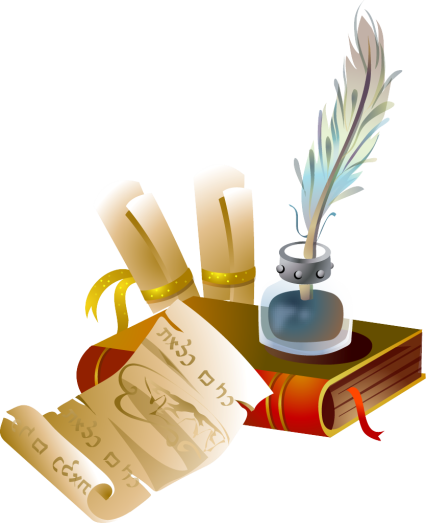 Группа дошкольного возраста (3-4 года)Педагог: Татаринова Татьяна Алексеевна                  Софронова Наталья ГеннадьевнаСПИСОК  детей группы дошкольного возраста «Бусинки»(3-4 года)Мальчиков – 11, девочек – 12.                                       Задачи воспитания и обучения.Продолжать укреплять и охранять здоровье детей, создавать условия для систематического закаливания организма, формирования и совершенствования основных видов движений. Постоянно осуществлять контроль над  выработкой правильной осанки.Совершенствовать культурно-гигиенические навыки, пространственную ориентировку.Поощрять участие детей в совместных играх и физических упражнениях. Способствовать формированию положительных эмоций, активной двигательной деятельности.Воспитывать интерес к жизни и деятельности взрослых и сверстников, к явлениям природы.Формировать умение сосредоточивать внимание на предметах и явлениях предметно-пространственной развивающей среды. Развивать способность устанавливать простейшие связи между предметами и явлениями, учить простейшим обобщениям.Продолжать развивать речь детей: обогащать словарь, формировать умение строить предложения; добиваться правильного и четкого произнесения слов.Воспитывать умение слушать художественные произведения, следить за развитием действия в сказке, рассказе; помогать детям запоминать, и с помощью взрослого читать короткие стихотворения, потешки.Формировать элементарные математические представления.Учить находить в окружающей обстановке один и много однородных предметов, сравнивать группы предметов, определять, каких предметов «больше - меньше», «столько - сколько».Продолжать воспитывать у детей желание участвовать в трудовой деятельности.Формировать положительное отношение к труду взрослых. Воспитывать желание принимать участие в посильном труде, умение преодолевать небольшие трудности. Закреплять навыки организованного поведения в детском саду, дома, на улице. Продолжать формировать элементарные представления о том, что хорошо и что плохо.Создавать условия для формирования доброжелательности, доброты, дружелюбия.Развивать эстетические чувства детей, художественное восприятие, вызывать эмоциональный отклик на литературные и музыкальные произведения, красоту окружающего мира, произведения искусства.Учить передавать в рисунке, лепке, аппликации несложные образы предметов и явлений действительности.Развивать музыкальный слух детей, приучать слушать песни, музыкальные произведения, замечать изменения в звучании музыки. Учить детей выразительному пению и ритмичным движениям под музыку.Развивать интерес к различным видам игр. Помогать детям объединяться для игры в группы по 2-3 человека на основе личных симпатий. Приучать соблюдать в ходе игры элементарные правила. В процессе игр с игрушками, природными и строительными материалами развивать у детей интерес к окружающему миру.Объем образовательной нагрузки на 2020 – 2021  учебный год              Группа дошкольного возраста (3-4 года)                                                                Воспитатель:  Татаринова Татьяна Алексеевна                                                                                                                                                                            Софронова Наталья Геннадьевна  Режим дня детей группы дошкольного возраста (3-4 года)Примерное комплексное планирование по кварталамДошкольный возраст (3-4 года)Перспективный план СЕНТЯБРЬПЛАН НА СЕНТЯБРЬПерспективный план  ОКТЯБРЬПлан на ОКТЯБРЬПерспективный план на НОЯБРЬПЛАН на  НОЯБРЬПерспективный план ДЕКАБРЬ                  ОПО – ознакомление с предметным окружением; ОСМ – ознакомление с социальным миром; ОМП – ознакомление с миром природы; РПИД – развитие                                познавательно-исследовательской деятельности; ФЭМП – формирование элементарных математических представленийПЕРСПЕКТИВНЫЙ ПЛАН ЯНВАРЬПерспективный план на ФЕВРАЛЬЕжедневное планирование ФевральПерспективный план на  МАРТПерспективный план на АПРЕЛЬПерспективный МАЙМай№ п/пФамилия, имя ребёнкаВозраст1..Андреева Яна.                        2,0 г.07.09.2017г.  2..Богданова Маргарита            2,4 г.04.05.2017г.3.Бровин Александр                 2,3 г.        17.05.2017 г.4.Бунькова Юлия                      1,9 г.23.11.2017г.5.Веригина Милана                  2,6 г.22.03.2017г.6.Дейчман Марк                       2,3 г.                                                    28.05.2017 г.7.Ермилов Максим                   2,2 г.28.06.2017г.8.Зяблова Мария                       1,9  г.22.11.2017г.9.Имонов Мухаммадали           2,2 г.10.06.2017г.10.   Исаков Геннадий11.Койнова Валерия                   2,1 г.13.07.2017г.12.Меньшикова Юлия               2,1 г.02.08.2017г.13.Муравьёва Стефания            2,1 г.20.07.2017г.14.Окуневич Александр22.05.2017г.15.Охорзина Алиса                    1,9 г.        17.11.2017 г.16.Пальшин Данил                    2,3 г.30.05.2017 г.17.Смагина Кристина                2,2 г.03.07.2017г.18.Султанов Рустам                   1,8 г.07.12.2017г.19.Фомина Наталья                    2,0 г.      15.09.2017.г.20.Царенко Алексей                   2,1 г.29.07.2017г.21.Чернышова Эмилия              2,6 г.14.02.2017г.22.  Лаптев Кирилл23.Шутов Марк30.01.2017г.ПонедельникПонедельникВторникСредаЧетвергПятницаПервая половина дняПервая половина дняПервая половина дняПервая половина дняПервая половина дняПервая половина дняПервая половина дняОрганизованная образовательная деятельностьОрганизованная образовательная деятельность9.00 (по подгруппам)Познавательно-исследовательская деятельность((РПИД/ОПО/ОМП/ОСМ)09.00Музыкальная деятельность09.00 (по подгруппамИзобразительная деятельность (рисование)09.10Двигательная активность09.00 (по подгруппам)Изобразительная деятельностьЛепка/АппликацияОрганизованная образовательная деятельностьОрганизованная образовательная деятельность09.30Двигательная активность 09.30-09.45 10.00-10.15Коммуникативная09.45Двигательная активность   09.30 (по подгруппам)Познавательно-исследовательская деятельность(ФЭМП)09.20Музыкальная деятельностьРежимные процессыВремя Организационные формычасыПрием детей, индивидуальная работа7.30 – 8.00самостоятельная30 мин.Утренняя гимнастика8.00 – 8.10ОДвРМ10 мин.Подготовка к завтраку, завтрак8.10 – 8.40ОДвРМ/совместная30 мин.Самостоятельная/ игровая деятельность8.40 – 9.00совместная20 мин.Непосредственно образовательная деятельность (1)ПерерывНепосредственно образовательная деятельность (2)9.00 – 9.159.15 - 9.259.25 - 9.40ОД40 мин.Подготовка к прогулке, дневная прогулка, возращение с прогулки. 9.40 – 12.00совместная140 мин.Обед12.00 – 12.35ОДвРМ/совместная35 мин.Подготовка ко сну, дневной сон12.35 – 15.00совместная145 мин.Постепенный подъем, ленивая гимнастика, гигиенические процедуры, закаливающие мероприятия15.00-15.10ОДвРМ/СОВ10 мин.Полдник15.10-15.30ОДвРМ/СОВ20 мин.Самостоятельная игровая деятельность, индивидуальная работа15.30-16.30Совместная, самостоятельная60 мин.Подготовка к прогулке, вечерняя прогулка, уход детей домой16.30-18.00Совместная90 мин.итогоитогоитого630 мин.ПериодТемаИтоговые мероприятия1 кварталДетский сад. Игрушки.Я и моя семьяОсень золотая.Фрукты.Овощи.Грибы.ЯгодыЯ в мире человекДомашние животныеДикие животные.ПтицыРазвлечение «Матрешкино новоселье» Игра «День рождения Мишутки» Сюжетно – ролевая игра «Детский сад» Фотоколлаж «Моя семья» Развлечение «Здравствуй осень, золотая» Выставка «Подарки осени» Игра «Покажем Мишутке наш огород» Кукольный спектакль «Еж и грибок» Игра «Найди ягодку»Коллективная аппликация «Дом, в котором я живу»Развлечение «Бабушкин дворик» Выставка детского творчества «Украсим варежку для зверей» Игра-забава «Птицы и птенчики» Проектная деятельность2 кварталЗимаТранспортДорожная безопасностьНовый годЗнакомство с народной культурой и традициямиЗимние развлеченияГде ты живешь? Квартира, дом. Профессии:Мой папаРазвлечение «Здравствуй, зимушка – зима» Выставка детского творчества «Машины в нашем гараже» Игра – ситуация «Непослушный котенок» Праздник «Здравствуй, елочка» Выставка детского творчества: «Дед Мороз и Снегурочка»Музыкальное развлечение «Веселая ярмарка»Выставка детского творчества «Веселые снежинки»Фотовыставка «Хорошо зимой!» Выставка детского творчества «Построим дом»Выставка детского творчества «Все работы хороши»Игра «Мишутка простудился» Игра «Подарки для зверей» Развлечение «Рядом с папой» Проектная деятельность3 квартал8 МартаВеснаКомнатные растения ОдеждаОбувь ПосудаМой дом мой городНасекомыеЦветыЛетоПраздник «Я для милой мамочки» Развлечение «Вот и зимушка проходит»Выставка семейного творчества «Весенняя фантазия»Коллективная детская работа «Ковер из цветов»Выставка детских работ «Украсим шапочку»Кукольный спектакль «Теремок»Театр на фланелеграфе «Федорино горе»Игра путешествие «Мой родной город»Коллективная детская работа «Жучки гуляют в траве»Выставка детского творчества «Весенняя полянка» Развлечение «Лето»Проектная деятельность          понедельник                вторник                    среда               четверг                  пятница01.09 1.Коммуникативная деятельностьЗкр: звуки, а, у Д. и «Не ошибись» В.В.Гербова2.Музыкальная деятельность02.091.Изобразительная деятельность «Мой веселый, звонкий мяч»И.А. Лыкова стр.182.Двигательная активность  (с муз. сопровождением)03.091.Познавательно-исследовательская деятельность/конструированиеИ.А.Помораева стр.112. Двигательная активность 04.091.Изобразительная деятельность«Мой веселый мяч»И.А. Лыкова стр.192. Музыкальная деятельность07.091. Двигательная активность2.Познавательно-исследовательская деятельность «Сюрприз от Буратино»Рассматривание игрушек Затулина стр.6  08.09  1.Коммуникативная     деятельностьРассматривание картины «Шарик улетел»Гербова «Наглядно-дидактическое пособие»2.Музыкальная деятельность(см. по плану муз. руков.) 09.091.Изобразительная деятельность«Шарики воздушные» И.А. Лыкова стр.202.Двигательная активность (с муз. сопровождением)10.091.Познавательно-исследовательская деятельность/конструированиеИ.А. Помораева стр.122. Двигательная активность11.091.Изобразительная деятельность«Разноцветные шарики»И.А. Лыкова стр. 222. Музыкальная деятельность(см. по плану муз. руков.)14.091.Двигательная активность2.Познавательно-исследовательская деятельность «Вот и осень на дворе»Н.С. Голицына стр. 58  15.091.Коммуникативная деятельностьРассматривание картины2.Музыкальная деятельность.16.091.Изобразительная деятельность«Листопад»И.А. Лыкова стр.402.Двигательная активность (с муз. сопровождением)17.091.Познавательно-исследовательская деятельность/конструированиеВ.П. Новикова стр.92. Двигательная активность18.091.Изобразительная деятельность«Разноцветный ковер из листьев» И.А. Лыкова стр.422. Музыкальная деятельность21.09 1.Двигательная активность2.Познавательно-исследовательская деятельность «Овощи с огорода»О.А. Соломенникова стр.8  22..09 1.Коммуникативная деятельность«Чудесная корзиночка»Г.Я. Затулина стр. 132.Музыкальная деятельность23.091.Изобразительная деятельность«Репка на грядке» И.А. Лыкова стр.322.Двигательная активность (с муз. сопровождением)24.09 1.Познавательно-исследовательская деятельность/конструированиеВ.П. Новикова стр.122. .).Двигательная активность 25.091.Изобразительная деятельность«Мышка и репка» И.А. Лыкова стр.382 Музыкальная деятельность28.0929.0930.0901.1002.10День неделиУтроООДПрогулкаВечерИнд.работа. работа над проектомВторник01.09.20г.Чтение «Кукла Аринка». Чапек (пер. Г.Лукина)  Цель: учить детей внимательно слушать произведение, сопереживать героям, отвечать на вопросы.   Пальчиковая игра «Дружно пальчики считаем».Цель: расширять диапазон использования пальчиковых форм в общение с детьми: развивать мелкую моторику рук.Хор. игра «Мы - матрешки».Цель: формировать умение вставать в круг, учить двигаться под музыку.Д.и «Построим игрушки на зарядку».Цель: учить детей называть и различать предметы контрастных размеров.С.р игра «Семья: укладываем   куклу Катю спать».Цель: учить детей выполнять игровые действия с игрушкой в соответствии с ролью.1.Коммуникативная деятельностьЗкр: звуки, а, у Д. и «Не ошибись» В.В.Гербова2.Музыкальная деятельность Наблюдение за собакой (сравнение собаки живой и игрушечной).Цель: развивать у детей общие представления о собаке, формировать у детей предпосылки эмпатии к домашним животным, закреплять названия частей тела животного, воспитывать доброе отношение к животным.П. И «Лохматый пес».Цели: научить детей двигаться в соответствии с текстом, быстро менять направление движения. «Кто выше прыгнет»Цель: учить прыгать в высоту; развивать силу, ловкость.Поручение Горка для кукол.Цель: определенное место, воспитывать трудолюбие.Инд. работа «Мы смелые, умелые»«Мостик для бычка».Цель: закреплять знания детей о деталях строительного конструктора, воплощать свой замысел в постройке. «Теремок»Цель: учить детей с помощью игрушек обыгрывать сюжет знакомой сказки. «Каждая игрушка имеет свое место»Цель: учить детей убирать игрушки на место. «Вперед к игрушке».Цель: закреплять умение выполнять прыжки с продвижением вперед.«Готовим угощение для кукол»Цель: учить детей лепить из песка различные «блюда», украшать их, используя природный материал.С Машей , Максимом закреплять правильное произношения звука (а)с  Рустамом, Мишей, Марком  упражнять в ходьбе дорожке с препятствиями. с Алисой, Сашей Б складывать пазлы, подбирать по цвету, по сюжету.с Юлей Б пальчиковая игра Игрушки» учить загибать пальчики по очереди.Среда02.09.20г.Д.и «Подбери пару «Цель: закреплять названия игрушек, находить их на картинках, развивать слуховое восприятие.Игровая ситуация «Кукла Полина умывается»Цель: формировать у детей навыки самообслуживания и культурно-гигиенические навыки.П.и «У медведя во бору»Цель: формировать навыки движений в соответствии с речевым сопровождением.Творческая мастерская «Весёлые раскраски»Цель: развивать интерес, аккуратность, усидчивость, самостоятельность.Отгадывание загадок «Волшебный сундучок»Цель: учить отгадывать загадки; формировать интерес к произведениям русского фольклора1.Изобразительная деятельность«Мой веселый, звонкий мяч»И.А. Лыкова стр.182.Двигательная активность Наблюдение Кукла Маша предложила рассмотреть березку.Цель: уточнить знания детей о строении березы, воспитывать видеть красоту природы, бережно относиться к ней.П.и «Салочки- выручалочки».Цель: учить детей быстро бегать в разных направлениях, не наталкиваться друг на друга.  Игровое упр. «Прокати мячик»Цель: учить катать мяч в прямом направлении.Разучивание.А.Барто. Стихотворение «Мишка»Цель: учить детей выразительно рассказывать стихотворение, передавать чувство сострадания к персонажу, воспитывать бережное отношение к игрушкам.    Дид.упр.«Спрячь игрушку»Цель: учить детей понимать устную инструкцию формировать грамматический строй речи с помощью предлогов «в», «на», «за», «под».Труд. Поручение «Каждой игрушке свое место»Цель: закреплять навыки детей убирать игрушки на свое местоС.р игра «Собираемся на прогулку» Цель: развивать у детей умение подбирать одежду для разного сезона, научить правильно, называть элементы одежды, закреплять обобщенные понятия «одежда», «обувь», воспитывать заботливое отношение к окружающимПрогулка П.и «Пробеги тихо»Цель: воспитывать выдержку, терпение, умение передвигаться бесшумно.Инд. работа с Юлей М, Сашей О разрезные картинки по теме «Игрушки»Разучить с детьми слова песни «Желтые листики»Рустам, Милаша рисовать круг, и аккуратно его закрашивать. Д/И «Кто где живет?» с Мишей , Стешей «Сбей, не промахнись»Цель: учить детей выполнять метание в горизонтальную цель, развивать координацию движений, ловкость.  Выполнение муниц. задания  Инд. работа Кристина - Коммуник. деятельность  "Зак. звуки а, у Д и "Не ошибись" В В. ГербоваЧетверг03.09.20гСитуат.разговор. «Опасные игрушки» Цель: формировать отрицательное отношение к играм со спичками, приобщать к правилам безопасного поведения.  Творческая мастерская «Весёлые раскраски»Цель: развивать мелкую моторику рук, аккуратность, усидчивость.П.и «Найди свой домик»Цель: формировать умение действовать по сигналу, ориентироваться в пространстве; развивать ловкость, внимание, умение двигаться в разных направленияхПрослушивание» Мишка с куклой пляшут полечку» муз. М.Качурбиной.Цель: развивать у детей эмоциональную отзывчивость на музыку.1. Познавательно-исследовательская деятельность/конструированиеИ.А.Помораева стр.112.Музыкальная деятельность (см. по плану муз. руков.)Проблемная ситуация «Как мы помогали кукле Кате».              Цель: расширять представление о времени года осень, учить подбирать одежду кукле по сезону, воспитывать желание оказывать помощь игровому персонажу.М.п.и «Попади в круг».Цели: совершенствовать умение действовать с разными предметами; развивать умение бросать предметы в определенном направлении двумя руками; развивать глазомер, координацию движений, ловкость.Гимнастика после дневного сна Цель: обеспечить эмоциональное пробуждение после дневного сна.С.р.и «Магазин: отдел игрушек»Цель: развивать игровой опыт, формировать интерес к игрушкам, воспитывать умение играть в коллективе.  П.и «Найди свой домик».Цель: учить быстро действовать по сигналу,ориентироваться в пространстве.Д.и «Пригласим матрешек в гости»Цель: учить детей соотносить предметы по величине, сравнивать различными способами.Инд. работа с Макимом, Данилом «Разноцветные флажки» - закреплять основные цвета. Инд. работа с подгруппой детей П/И «Самолеты»Инд. работа с Юлей Б, Алисой  упражнения «Много, мало, один».Инд. работа на прогулке с  Марком, Мишей упражнять в прыжках с продвижением вперед «Зайки скачут по дорожке».Инд. раб» Покачаем куклу Таню»Цель: упражнять детей в правильном, плавном протяжном произношении звука аПятница04.09.20г«Наши любимые игрушки"Цель: учить детей составлять краткий рассказ о любимой игрушке, описывать ее внешний вид, как с ней играть.Разучивание «Петушок- петушок».                                            Цель: учить детей повторять текст, способствовать повышению выразительности речи, четкости произнесения отдельных слов и звуков.  Наст.печ. игра «Что изменилось»Цель: развивать у детей познавательные интересы, память, мышление, сообразительность.Муз.дид. игра «Пляска с погремушками»Цель: учить детей выполнять игровые действия под музыку, развивать эмоциональную отзывчивость.  1.Изобразительная деятельность (Лепка)«Мой веселый мяч»И.А. Лыкова стр.192.Двигательная активность \П.и «Мы веселые ребята»Цель: развивать ловкость, увертливость; совершенствовать умение соблюдать правила игры.Конструктивная игра:«Построим башню для кукол».Цель: формировать умение пользоваться лопаткой, учить детей строить башни, досыпая песок на верхушки строений.  Беседа «Будем беречь игрушки»Цель: воспитывать бережное отношение к игрушкам, поддерживать стремление после игр складывать игрушки на специально отведенное место.Прогулка П.и «Мы в кружочек встали»Цель: Развивать двигательную активность, продолжать учить детей повторять стих. текст, согласовывать свои движения с содержанием текстаИнд.раб. «Песочные пирамидки»Цель: учить детей создавать из комочков песка пирамидку, развивать творческие способности.Инд. работа с Машей., Рустамом пальчиковая игра «Игрушки» - упражнять в загибании поочередно все пальчики, с начало на одной руке, потом на другой.Инд. работа на прогулке с Миланой, Данилом - упражнение «Поймай мяч»Инд. работа с Рустамом, Мишей, Стешей  учить детей скатывать пластилин в шарик.Инд. работа с Милой., Максимом  Д/И «Сложи картинку»Понедельник07.09.20 г.Игра-упражнение "Утреннее приветствие". Цель: развивать навыки общения, создавать положительный климат в группеЭкскурсия по группе, рассказ воспитателя об игрушках. Цель: приучать детей играть дружно, бережно относится к игрушкам.Игра "Назови ласково". Цель: стимулировать использование в речи уменьшительно-ласкательных существительных, обогащать словарь детей.	Внесение новых красок в уголок рисования. Цель: Формировать интерес к занятиям изобразительной деятельностьюФизминутка "Молчок". Цель: выучить слова, воспитывать доброжелательное отношение к товарищам, учить сочетать движение с текстом.1. Двигательная активность2.Познавательно-исследовательская деятельность «Папа, мама, я-семья» О.В. Дыбина стр.21Игра-упражнение "Познакомимся с куклой Машей". Цель: постепенно формировать образ Я, знать своё имя.	Внесение дидактической игры "Залатай коврик". Цель: познакомить детей с оборудованием, воспитывать бережное отношение к игрушкам.	Д.и. "Что происходит в природе?" Цель: закрепление употребления в речи глаголов, согласования слов в предложении.	Рассматривание листьев на дереве. Цель: содействовать возникновению положительного эмоционального отклика на красоту окружающего мира.П.и. "Беги ко мне". Цель: формировать умение бегать в определённом направлении.П.и. "Раздувайся пузырь". Цель: формировать умение становиться в круг.Упражнение "Качели". Цель: приучать детей действовать парами.	Упражнение "Сделай наоборот". Цель: знакомить с противоположностями в окружающем мире.Чтение Е.Янковская "Я хожу в детский сад". Цель: формировать интерес к детскому саду.Рассматривание конструктора. Цель: учить называть основные детали конструктора.	Беседа "Вкусно и полезно". Цель: формирование представлений о здоровом образе жизни, знакомить с названиями блюд в детском саду.Инд. беседа с Миланой , Сашей Б чем занимались в выходные дни.Инд. работа с Рустамом , Марком. массаж рук  помощью фасоли «Найди игрушку»Инд. работа с Геной, Данилом, Мишей –упражнять в беге по площадке.Инд. работа с группой девочек учить пользоваться инструментами для парикмахерской.Инд. беседа с Милашей, Сашей Б «Зачем нам нужен детский сад».Выполнение мун. задания - инд. работа Наташа - Коммуник. деят. "Закр. звуки а, у Д и "Не ошибись" В.В. ГербоваВторник08.09.20Игра на гармонизацию отношений «Назови меня ласково» для укрепления психологического комфорта в группе.Настольно-печатная игра «Домино»Цель: Закрепить знания детей о русских народных сказках, правильно называть сказку. Пальчиковая игра «Зима»Д/и «Убери на место»Цель: закрепить представления о правилах безопасного поведения, формировать знания о том, что для безопасности все предметы надо убирать на свои места; И/с «Расставим мебель в кукольной комнате» Цель: воспитание положительных действий и поступков по отношению друг к другу.1.Коммуникативная     деятельность«Сюрприз от Буратино»Г.Я. Затулина стр.62.Музыкальная деятельность Сбор сухих листьев на участке. Цель: формировать желание участвовать в посильном труде.	Наблюдение за состоянием погоды. Цель: учить определять время года по характерным признакам.	Д.и. "Один, два, много..." Цель: формировать умение употреблять слова в форме множественного числа.	П.И "Раздувайся пузырь". Цель: разучить слова к игре. П.и. "Скачут зайки". Цель: формировать умение прыгать на двух ногах с продвижением вперёд.Знакомство с уголком природы в группе. Цель: дать детям первичные представления о растениях в уголке природы.	Чтение стихотворения Е.Благининой "Полюбуйтесь-ка". Цель: формировать умение слушать стихотворения и понимать их смысл.	Внесение дощечек для лепки. Цель: способствовать развитию желания заниматься лепкой, учить пользоваться дощечкой.	Физминутка "Молчок". Цель: воспитывать доброжелательное отношение к товарищам.Инд. работа с Машей, Марком Ш  Д/И «Кого не стало»Повторить с детьми слова песни «Желтые листочки», стихотворение «Ходит осень по дорожке»Инд. работа с Рустамом, Максимом –упражнять в перебрасывании мяча друг другу.Инд. работа с Кристиной, Машей Д/И «Кто где живет?»Предложить мальчикам построить гараж большой для машин.Выполнение мун. задания - Наташа - Изодеят. "Мой веселый, звонкий мяч" И.А. Лыкова стр.18Среда09.09.20Беседа: «Если малыш   поранился»Цель: познакомить детей с элементарными приёмами оказания первой медицинской помощи, ведь это зачастую может спасти его здоровье и жизнь.Дид. Игра «Сложи картинку»Цель: Упражнять детей в составлении целого предмета из его частей; воспитывать волю, усидчивость, целеустремленностьД/и «Чудесный мешочек»Цель: уточнить названия фруктов, овощей, формировать умения определять их на ощупь, называть и описывать.Правильно и аккуратно вести себя за столом (самостоятельно есть пищу с закрытым ртом, тщательно пережевывая, правильно пользоваться столовыми приборами (ложкой, вилкой), салфеткой; по окончании еды тихо выходить из-за стола, благодарить взрослых;Игра-драматизация «Маша - доктор» Цели: привлечь внимание детей к профессии врача; побуждать детей относиться к игрушке как к живому существу: проявлять заботу, лечить, ухаживать, сопереживать; вовлекать в инсценировки1.Изобразительная деятельность«Шарики воздушные» И.А. Лыкова стр.202.Двигательная активность Предложить детям протереть скамейки на площадке. Цель: формировать положительное отношение к труду взрослых.	Познавательно-исследовательская деятельность "Солнечный зайчик". Цель: познакомить с естественным источником света - солнцем.Пальчиковая игра "Игрушки" Н.Нищева. Цель: разучить слова.Настольная игра "Разложи по цвету". Цель: закрепить названия основных и дополнительных цветов.П.и. "Пройди, не упади". Цель: развивать ориентировку в пространстве при ходьбе в разных направлениях.П.и. "Скачут зайки". Цель: формировать умение прыгать на двух ногах с продвижением вперёд. 	Беседа о городе, в котором мы живём. Цель: формировать основы патриотизма и любви к родному краю.Д.и. "Разложи по цвету" (любые варианты). Цель: развить умение группировать предметы по цвету.Чтение Е.Благинина "Подарок". Цель: продолжать формировать представления о дружбе.Рассматривание иллюстрации в книгах. Цель: способствовать развитию эстетического вкуса, учить рассматривать иллюстрации.Беседа "Что нужно делать, чтобы вырасти здоровым". Цель: формировать основы здорового образа жизни.Инд. работа с Мишей, Рустамом дыхательная гимнастика «Надуй шарик»Инд. работа с Данилом . закреплять основные цветаД/И «Помоги гномам»Инд работа с Наташей. Алисой. Юлей Б  упражнять в равновесии ходьба по наклонной дорожке.Инд. работа с девочками:  учить как правильно играть с посудкой (готовить, мыть, накрывать на стол)Уборка игрушек на свои места.Выолн. мун. задания - Наташа - Познав.- исслед. деят./констр. - И.А. Помараева, стр.11 Четверг10.09.20Беседа "Что мы делаем в детском саду". Цель: способствовать возникновению у детей игр на тему "Детский сад".Рассматривание цветущего комнатного растения. Цель: познакомить детей с названием цветка, его внешними особенностями.Упражнение "Что нарисовано на картинке?" Цель: уточнить название игрушек, расширять словарь.Рисование с подгруппой "Дождик". Цель: показать приём рисования коротких штрихов и линий.Создание условий для самостоятельной двигательной деятельности детей. Цель: поощрять инициативу детей, способствовать развитию самостоятельности.1.Познавательно-исследовательская деятельность/конструированиеИ.А. Помораева стр.122.Музыкальная деятельность Наблюдение за работой дворника. Цель: расширять представления о трудовых действиях.	Рассматривание клумбы. Цель: познакомить детей с цветущими растениями на клумбе.Дыхательные упражнения "Дышим тихо, спокойно, плавно". Цель: развивать навыки правильного дыхания.Слушание пения воспитателя "Детский сад". Цель: формировать умение слушать песни.	П.и "Раздувайся пузырь". Цель: формировать умение становиться в круг. П.и. "Пройди, не упади". Цель: формировать умение ориентироваться на участке детского сада.Беседа "Как тебя зовут". Цель: продолжить формирование образа Я.Познавательно-исследовательская деятельность "Солнечный зайчик" Цель: познакомить с естественным источником света - солнцем, учить делать элементарные выводы.Чтение стихотворения Б.Иовлева "Некогда". Цель: обсудить поведение девочки.	Самостоятельная деятельность в уголке ИЗО. Цель: продолжать учить правильно держать карандаш, фломастер.Игровая ситуация "Расскажем Маше, зачем хорошо кушать". Цель: формировать представления о здоровом образе жизни.Инд. работа с Марком Ш. Кристиной  учить  работе с карандашами (закрашивание не выходя за контур рисунка).Инд. работа с мальчиками  П/И «Самолеты» Инд. беседа со  Стешей, Алисой  что бывает желтым, красным.Инд. работа с  Мишей учить складывать мягкие пазлы.Пятница11.09.20Наблюдение за трудом младшего воспитателя. Цель: побуждать называть взрослых по имени и отчеству, формировать умение замечать результат труда.	Игра-упражнение "Научим Машу здороваться". Цель: продолжать помогать детям общаться со знакомыми взрослыми и сверстниками.	Рисование с подгруппой "Дождик". Цель: формировать умение передавать в рисунке впечатление об окружающем мире.	Физминутка "Молчок". Цель: повторить слова, воспитывать доброжелательное отношение к товарищам.1.Изобразительная деятельность«Разноцветные шарики»И.А. Лыкова стр. 222.Двигательная активность Беседа "Как мама готовит обед". Цель: подготовить детей к сюжетно-ролевым играм на тему "Семья".	Наблюдения за птицами. Цель: формировать знания о повадках птиц.	Упражнение "Какой, какая, какое". Цель: формировать умение согласовывать сущ-е с прил-ми.Рассматривание листьев деревьев. Цель: доставить детям радость от восприятия красоты природы.	П.и. "Догони мяч". Цель: формировать умение бегать не наталкиваясь друг на друга.П.и. "Раздувайся пузырь". Цель: вспомнить слова, порадовать детей.Беседа "Я знаю, что можно, а что нельзя". Цель: закрепить знание детей о предметах которые могут быть опасными.Наблюдение за поливом комнатных растений. Цель: дать детям представления о том, для чего нужно поливать растения.Настольный театр сказки "Колобок". Цель: приобщать детей к миру театра.	Конструирование "Дорожка". Цель: формировать умение обыгрывать постройки.	Самостоятельные игры с мячами. Цель: способствовать развитию активности и творчества в процессе двигательной активности.    Инд. беседа с Сашей Б и Сашей О  о семье (как зовут маму, папу, бабушку, дедушку, брата, сестренку)Инд. работа с Наташей закреплять геометрические фигуры (квадрат, круг).   Ин. Работа с группой детей упражнение «Поймай мяч»Хозяйст.-бытовой труд: 1.мытье игрушек;2.уборка в центре развивающих игр;3. стирка кукольного белья.Понедельник14.09.20Дыхат. гимнастика «Подуем на листик» -вырабатывать длительный выдохДид. игра «Осенние листья»- различать цвета на примере осенних листьевСюжетно-  ролевая игра «Напоим кукол чаем» - способствовать эмоциональному развитию, формированию социальных навыков.Самостоятельные игры детей в кукольном уголке.Труд: приучать детей помогать няне убирать со стола салфетки, чашки после завтрака.1.Двигательная активностьЛ.И.Пензулаева стр.252.Познавательно-исследовательская деятельность «Вот и осень на дворе»Н.С. Голицына стр. 58 Наблюдаем за небом и облаками.Цель: продолжать закреплять знания о явлениях неживой природы. Уточнить понятие «Туча». Подвижная игра «Самолёты».Творческая деят. «Нарисуем облако на песке» – совершенствовать умение рисовать округлые формыСоциализация: предложить детям собрать букет из жёлтых листьев и подарить товарищу. Дидактическая игра «Какое небо?» - научить подбирать относительные прилагательные.Труд: собирать игрушки перед уходом с прогулки. Сюжетно – ролевая игра: «Я еду на машине» - учить выполнять роль шофёра и пассажиров, умение играть дружно.Чтение «Яблоко» Я. Аким цель: учить детей слушать и понимать литературные произведения с опорой на иллюстрации, игровые действия, наблюдения.Подвижная игра «Попади в корзину» цель: упражнять в бросании мяча двумя руками снизу.Настольный театр «Волк и семеро козлят»Собрать букет из осенних листьев.Цель. Расширить представление о деревьях осенью; развивать внимание, умение любоваться красотой природы; воспитывать трудолюбие.«Поймай листок»Цель. Развивать умение подпрыгивать на месте как можно выше.Инд. беседа с Миланой «Чем занималась  в выходные дни»Инд. работа с Данилой, Марком  Д/И «Кто где живет»Походить с детьми по сухим листьям, послушать шелест листьев.Инд. работа с Юлей М «Выложи по цвету»Игры в строительный материал по желанию детей.Выполн. мун. задания  - Инд. раб. - Кристина  - Познав. - исслед. деят. - Затулина стр.6Вторник15.09.20  Ситуативный разговор с показом.    «Что нам осень подарила».Цель. Учить называть знакомые овощи и фрукты, выделяя внешние особенности (цвет, форма, вкус); развивать речь, обогащать словарь детей новыми словами.	 Подвижная игра с речевым сопровождением  «Есть у нас огород»Цель. Учить выполнять игровые действия соответственно тексту игры.	Пальчиковая игра «Мы капусту рубим, рубим»Цель. Расширять диапазон использования пальчиковых форм в общении с детьми; развивать мелкую моторику рук.Цель. Учить детей различать и называть предметы контрастных размеров (большой – маленький). 	1.Коммуникативная деятельностьРассматривание картины2.Музыкальная деятельность  Подвижная игра «Попади в круг» - совершенствовать умение действовать с разными предметами; развивать умение бросать предметы в определённом направлении двумя руками.ОВД «спрыгнис кочки» - учить приземляться на две ногиОБЖ – не берите ничего в рот – листочки грязные: можете заболеть.Дид. игра «Сделай то, что я скажу» -развивать умение выполнять речевую инструкцию.Д. игра «Что бывает у осени».Цель. Учить детей вместе с воспитателем выбирать из предложенных картинок те, на которых изображены осенние объекты природы.Творческая мастерская«Осенний листопад».Цель. Учить детей рисовать кисточкой способом «примакивания», меняя цвет краски; учить различать и называть цвета; развивать речь, мышление; воспитывать умение работать сообща.С.р. Игра «Угощение».Цель. Развивать у детей игровой замысел.«Каждая игрушка имеет свое место»Цель. Учить убирать игрушки на свое место.Игры по интересам детей – мозаика, логический куб, др.Цель. Развитие мелкой моторики рук.Инд. работа с Максимом  по теме: «Детский сад»,спросить в какие игрушки нравиться играть.Разучить с детьми пальчиковую игру «Листья»Инд. беседа с Рустамом. Марком Д напомнить правила поведения в группе.Инд. работа с мальчиками «Бег с препятствиями»Инд. работа с Милашей  по картине «Осень»Повторить с детьми песню «Осенние листочки», учить четко проговаривать слова песни.Выпол. мун. зад. - инд. раб. Кристина, Миша - Коммун. деят. - Рассматривание картины "Шарик улетел" В.В. ГербоваСреда16.09.20Беседа«Признаки осени».Цель. Расширять представления детей об осени.Д. игра «Подбери матрешке бусы», «Цветовое домино». Цель. Закрепить названия цветов.Пальчиковая игра «Осенние листочки».Цель. Расширять диапазон использования пальчиковых форм в общении с детьми; развивать мелкую моторику рук.Чтение Пришвин «Листопад».Цель. Развивать желание побеседовать по содержанию стихотворения, отвечая на вопросы воспитателя.Цель. Выработка полноценных движений и определенных положений органов артикуляционного аппарата, необходимых для правильного звукопроизношения.1.Изобразительная деятельность«Листопад»И.А. Лыкова стр.402.Двигательная активность Наблюдение за растительным миром.Цель: формировать представление об особенностях ели, по которым её можно выделить среди других деревьев. Пальчиковая игра «Пальчики сцепляются – ёлка получается». Подвижная игра «Встречные перебежки»Цель: повышать двигательную активность.Игра «Ветерок» - развитие речевого дыхания.Строительство дорог и домиков из песка – развивать фантазию детей.Ситуативный разговор. «Осенняя погода»Цель. Формировать умение обращать внимание на изменения с солнцем.	 Сюжетно-ролевая игра. «Мы идем гулять»Цель. Развивать у детей игровой замысел; формировать знания о сезонной одежде и обуви.	 Самостоятельная деятельность детей – музыкальные игрушки, шапочки, маски к знакомым сказкам и играм.	Самостоятельные игры по желанию детей.Цель. Развивать самостоятельность в выборе темы для игры.	Инд. работа с С Сашй О и Сашей Б - беседа по картине «Осень», закрепить признаки осени.Инд. работа с Рустамом «Найди такой-же листок»Предложить детям собрать букет из опавших листьев. Инд. работа с группой детей наблюдение за листопадом.Инд. работа с Машей, Марком  Д/И «Собери картинку»Сюжетно-ролевая игра «Больница» сюжет «У зайки болят ушки»Выпол. мун. зада. - инд. раб. - Кристина, Миша - Изодеят. "Шарики воздушные", И.А. Лыкова, стр.20Четверг17.09.20Беседа с показом иллюстраций.«Осень золотая».Цель. Расширять представления детей об окружающей природе (сезонные изменения); развивать речь, обогащать словарь детей новыми словами.«Какое время года».Цель. Учить отгадывать загадки по характерным признакам.Подвижная игра«Удочка»Цель. Научить детей подпрыгивать на двух ногах.Сюжетная игра«Ветер и листочки»Цель. Развивать способность принимать на себя роль неодушевленного предмета.1.Познавательно-исследовательская деятельность/конструированиеВ.П. Новикова стр.92.Музыкальная деятельность Организация игровой деятельности с выносным материалом: песочные наборы.Цель. Учить делать простейшие постройки.Наблюдение за осенними листьями.Цель. Показать детям многообразие красок золотой осени; раскрыть новое понятие «листопад».«Листопад».Цель. Закрепить знания детей о цвете, величине осенних листьев; закрепить понятие «листопад»; учить бегать врассыпную, не наталкиваясь друг на друга.Индивидуальная работа с подгруппой детей по развитию движений.Цель. Учить перепрыгивать через дорожку из листиков.Сюжетно-ролевая игра «Магазин фруктов и овощей»Цель. Воспитывать культуру поведения в общественных местах.Д.И «Назови одним словом»Цель. Подобрать обобщающие слова к предложенным примерам. Чтение стихотворение Ю. Тувим «Овощи».Цель. Прививать любовь к слушанию стихотворения	Самостоятельная деятельность детей в уголке ряженья.Цель. Поощрение участия детей в совместных играх.	П.И «Апельсин»Цель. Учить детей быстро бегать по сигналу, не наталкиваясь друг на друга, развивать речь.Самостоятельные игры по желанию детей.Цель. Развивать самостоятельность в выборе темы для игры	Инд. работа с Мишей с помощью фасоли «Найди игрушку?»Инд. работа с Машей. Кристиной  «Выложи осеннюю дорожку из листьев»Повторить с детьми упражнения с листочками.Инд. работа с Данилом, Марком «Закрась листочек» упражнять в штриховке карандашом не заходя за границу рисунка.Д/И «Угадай чей голос?»П/И «Найди свой цвет»Выпол. мун. зад. - ин. раб. Кристина, Миша - Позн. - исслед. деят./констр. И. А. Помараева стр. 12Вып. мун. зад. - инд. работа Юля М. - коммуник. деят. (рассматрив. картины)Пятница18.09.20 Ситуативный разговор с показом «Знакомимся с осенними цветами».Цель. Познакомить детей с названиями цветов – ноготки (календула, астра, цинния); закрепить понятия «высокий-низкий цветок,  «короткий – длинный стебель. Настольная игра «Составь цветок».Цель. Учить составлять цветок из разноцветных пробочек; развитие мелкой моторики рук.	П.И «Вейся, венок!»Цель. Научить детей водить хоровод «Отгадай мою загадку»Цель. Учить отгадывать загадки про осенние явления природы.	1.Изобразительная деятельность«Разноцветный ковер из листьев» И.А. Лыкова стр.422.Двигательная активность Наблюдение за клумбой.Цель. Продолжать учить различать и называть два цветущих растения по цвету, размеру, обращать внимание на их окраску; воспитывать любовь к природеС. игра «Магазин».Цель. Учить детей использовать в игре предметы - заместители	Поручение «Собрать семена» растений.Цель. Воспитывать желание трудиться. Индивидуальные физические упражнения – прыжки на двух ногах с продвижением вокруг клумбы П.И «Вейся, венок!»Цель. Научить детей водить хоровод.Занимательные игры с конструктором.Цель. Развивать самостоятельность, внимание интерес.	Цель. Закрепить название частей растенияС.р.и  «Детский сад»Цель. Познакомить с трудом взрослых в детском саду.	 «Наоборот»Цель. Учить подбирать противоположные по значению слова к заданным.Дидактическая игра«Пробеги тихо»Цель. Воспитывать выдержку, терпение, умение передвигаться бесшумно.	Самостоятельные игры детей с природными материалами: песком и водой.Цель. Учить делать простейшие выводы.	Познавательное развитиеИнд. Работа с Максимом,  Алисой, Миланой -  повторить приметы осени.Инд. работа с Рустамом, Стешей Д/И «Парные картинки»Игровые упражнения с мячом «Кто быстрее», «Кто дальше»Чтение сказки «Маша и медведь»Инд. работа с Миленой, Миланой сложить из пазл сюжет сказки «Маша и медведь»П/И «Солнышко и дождик»Уборка игрушек в групповой комнате.Выполн. мун. зад. - инд. раб. Кристина, Миша, Юля М. - Изодеят. "Разноцветные шарики" И.А. Лыкова, стр.22Понедельник21.09.20Беседа «Расскажи, мой дорогой, ходил ли в магазин ты овощной?» - учить детей составлять короткий рассказ из личного опыта, отвечая на вопросы воспитателя. Пальчиковая гимнастика «Овощи».Подвижная игра «Кто больше соберёт овощей» - действовать по команде, развивать двигательную активность.Игра Игра-тренинг «Я потерялся…»Цель: учить правильно вести себя, если потерялся на улице.Оборудование: игрушка мишка.1.Двигательная активность2.Познавательно-исследовательская деятельность «Овощи с огорода»О.А. Соломенникова стр.8Наблюдение за опустевшими овощными грядками. Цель: расширять представления детей о том, что осенью весь урожай с огорода (картошка, лук, капуста, репа) убирают.Художественное слово – загадки про овощи. Подвижная игра «Овощи».- развивать умение координировать слова с движениями; закреплять в речи названия овощей.Дыхательная гимнастика: «Дуем на осенний листок» (вырабатываем длительный выдох).Самостоятельная игровая деятельность.  Чтение «В огороде (по Е. И. Тихеевой) -  учить детей слушать и понимать литературные произведения с опорой на иллюстрации, игровые действия, наблюдения. Подвижная игра «Попади в корзину» -Упражнять в бросании мяча двумя руками снизу.Упр.: «Хоботок», «Лягушка», «Язычок гуляет».-укреплять мышцы губ, языка.Гендерная принадлежность «Как вести себя в детском саду». Дидактическая игра «Угадай по описанию». - учить детей отгадывать овощ по словесному описанию воспитателя.Самостоятельная деятельность детей с конструктором.СРИ «Овощной магазин» – развивать коммуникативные навыки.Инд. беседы с детьми о прошедших выходных. Куда ходили? Чем занимались?Разучивание с детьми пальчиковую гимнастику «Урожай»Инд. работа с Максимом . Сашей Б Д/И «Угадай овощ по описанию»Инд. работа с Марком - закрепить приметы осени.Выполн. мун. задания - инд. раб. Миша, Юля М., Гена, Саша О. - Позн. - исслед. деят. "Вот и осень на дворе" Н.С. Голицына, стр. 58Вторник22.09.20г.Пальчиковая гимнастика «Овощи»Дыхат. гимнастика «Подуем на листик» -Вырабатывать длительный выдохПодвижная игра «Овощи».- развивать умение координировать слова с движениями; закреплять в речи названия овощей.        Игра «Кто в домике живёт» - развивать звукоподражание и облегчённые словаИгра-тренинг «На день рожденья к кукле Кате» Цель: формировать навыки безопасного поведения за столом.Материалы и оборудование: кукла, столовые приборы, посуда.1.Коммуникативная деятельность«Чудесная корзиночка»Г.Я. Затулина стр. 132.Музыкальная деятельность (см. по плану муз. руков.)Наблюдение за солнцемЦель: вырабатывать представление о том, что, когда светит солнце — на улице тепло; — поддерживать радостное настроение. Подвижные игры: «Мыши в кладовой» -  учить бегать легко, не наталкиваясь друг на друга, двигаться в соответствии с текстом, быстро менять направление движения.Худ слово - загадки об овощах- развивать речь, память Дидактическая игра «Назови одним словом» -  учить детей подбирать обобщающие слова (Овощ) к предложенным примерам.  Развитие движений: «Попади в корзину»развивать ловкость. глазомер.Дидактическая игра «Сравни».Цель: найти и назвать веточки разной длины и толщины.Рассматривание осеннего дерева.Цель: формировать знания об основных частях дерева, их высоте и толщине.Дых. Гимнастика: «Дуем на опавшие листочки» - вырабатываем длительный выдох.Подвижная игра: «Попади в круг» -  совершенствовать умение обращаться с предметами.ЗКР: звук «А» -«Домик открываем -закрываем».ОБЖ – разговор о необходимости мыть овощи перед едой. Сюжетно-ролевая игра «Угостим кукол овощами» - продолжать развивать интерес к совместным играм.Инд. работа с Наташей , Машей  по теме «Осень»Ходьба с детьми по опавшим листьям, слушая шелест.Д/И с подгруппой детей «Чудесный мешочек»Инд. работа с группой девочек «Упражнения с листочками»Предложить мальчикам построить для сюжетно-ролевой игры «Овощную базу»Вып. мун. зад - ин. раб. Юлия М.,  Гена, Саша О    - изодеят. "Листопад" - И.А. Лыкова, стр. 40Среда23.09.20г.«Найди опасные предметы» Цели: помочь детям запомнить предметы, опасные для жизни и здоровья; помочь самостоятельно сделать выводы о последствиях неосторожного обращения с ним.Оборудование: нож, ножницы, иголка, утюг.1.Изобразительная деятельность (рисование)«Мышка и репка» И.А. Лыкова стр.382.Двигательная активностьРассматривание осеннего дерева.Цель: формировать знания об основных частях дерева, их высоте и толщине.Подвижная игра «Птицы в гнёздышках» - учить ходить и бегать врассыпную, не наталкиваясь друг на друга.Дидактическая игра: «Найди дерево».Цель: закрепить названия деревьев, употребление слов: сажаем –срываем, овощ круглый, длинныйТруд: Вместе с детьми обрезать сломанные веточки у деревьев -  воспитывать желание участвовать в уходе за растениями. Физ. Упр.: хождение по бревну –упражнять в ходьбе по ограниченной поверхностиСказка «Репка» (на конусах)Дид. /игра «Назови и опиши овощи»- развивать речевую активность.Просмотр презентации об овощах –Закреплять знания детей об овощахИЗО- (Листопад). - закреплять способ примакиванияТруд поручение:Напомнить детям о порядке. Проследить за тем, как дети протирают полки для игрушек.Свободная деятельность детей в центрах творчества, книги.Игры с водой «Вымоем овощи для салата».Инд. работа с Максимом, Миланой, Милашей  разучить физминутку «Листья» Инд. работа с Данилом  по теме «Овощи»Инд. работа с подгруппой детей упражнение «Кто быстрее»Повторить с детьми слова песен к празднику осени.С. игра ситуация«Мишка промочил ноги»Цель. Учить ходить внимательно, чтобы не промочить ноги и не заболеть, вызывать желание помочь другу.Вып. мун. зад. - инд. раб. Гена, Саша О - Комун. деят. (Рассматрив. картины)Четверг24.09.20г.Рассматривание иллюстраций Е.Рачева к русской народной сказке «Волк и семеро козлят». Учить понимать и передавать эмоциональное состояние героев, познакомить с моделями безопасного поведения в подобных случаях.Подвижная игра «Через речку» Упражнять в прыжках с продвижением вперед. Развивать координацию движений, укреплять мышцы ног. «Отгадай загадку по картинке» Цели: помочь детям запомнить основную группу опасных предметов, развивать внимание.Оборудование: картинки с изображением опасных предметов.1.Познавательно-исследовательская деятельность/конструированиеВ.П. Новикова стр.122.Музыкальная деятельность Организация игровой деятельности с выносным материалом: формочки для игр с песком, кукла, машинки.Наблюдение за состоянием погоды.Цель. Учить определять время года по характерным признакам. «Солнышко и дождик».Цель. Развивать у детей умение выполнять движения по сигналу воспитателя, находить свое место на площадке; упражнять в ходьбе и беге.Цель. Учить прокатывать мяч в воротца. «По ровненькой дорожке».Цель. Научить ходить в колонне по одному, выполнять движения в соответствии с текстом. Наведение порядка в песочнице.Цель. Побуждать детей охотно выполнять трудовые поручения.Ситуативный разговор «Осенняя погода»Цель. Формировать умение обращать внимание на изменения с солнцем, в воздухе.С.р игра«Мы идем гулять»Цель. Развивать у детей игровой замысел; формировать знания о сезонной одежде и обуви.Развлечение « На полянку игрушек» (Совместно с детьми средней группы) По стих. А.БартоСамостоятельные игры по желанию детей.Цель. Развивать самостоятельность в выборе темы для игры.Инд. работа с Максимом, Кирюшей.- упражнение «Массажируем пальчики»Инд. работа с детьми разучить с детьми стихи об Осени.«Расскажи, что не так» Цель: закрепить знание ПДД; отрабатывать навыки правильного общения, речь, социальное поведение.Материалы: карточки с дорожными ситуациямиВып. мун. зад. - инд. раб. Гена, Саша О. - позн. исслед деят./ констр  В.П. Новикова стр.9Пятница25.09.20г.Чтение сказки М.Мамина-Сибиряка «Сказка про храброго Зайца Длинные уши, косые глаза, короткий хвост». Учить детей следить за развитием сюжета, отвечать на вопросы о действиях героев сказки. 1.Изобразительная деятельность (лепка)«Репка на грядке» И.А. Лыкова стр.322.Двигательная активность Рассматривание листьев. Определить по форме лист, подобрать слова описания.Трудовые поручения: сбор букета из листьев. Учить детей выполнять трудовые действия. П/И «Воробышки и автомобиль»Конструирование «Дом для гнома» Учить применять навыки работы с конструктором для создания знакомых и новых построек. Игра-драматизация по стихотворению А.Барто «Девочка чумазая».Учить детей выполнять действия по сюжету. Воспитывать желание быть опрятными, чистыми.Инд. работа с Марком Д   Д/И «Чья мама?»Инд. работа с Рустамом  по теме «Овощи»Д/И «Найди овощ по тени»Вып. мун. зад. - инд. раб - изо.деятельность "Разноцветный ковер из листьев" И.А. Лыкова стр. - Саша О.Понедельник28.09.20г.Беседа «Что я видел по дороге в детский сад» Учить отвечать на вопросы, продолжать работу по активизации и расширения словаря. Подвижно-дидактическая игра «Разноцветные дорожки» знакомить с основными цветами, понимать суть игрового задания.Рассматривание альбома «Во саду, в лесу». Различать лесные и садовые ягоды.Пальчиковая игра «Сливы»1. Двигательная активность2.Познавательно-исследовательская деятельность «Ягоды»Распознающее наблюдение «Ветер». Расширять представление о ветре, определять ветер по разным признакам.Чтение стиха «Ветер,ветер ты могуч»Подвижная игра «Бегите ко мне» Дид.игра «Где?» упражнять детей в использовании существительных и предлогов.Игры с крупным строительным материалом. Познакомить детей с деталями конструктора. Побуждать обыгрывать постройки. Трудовые поручения- убираем игрушки. Приручать убирать игрушки на место после игры без напоминания.  Поддерживать порядок.Подвижная игра «Найди свой цвет». Закрепить основные цвета.Чтение русской народной сказки «Петушок и бобовое зернышко». Учить понимать идею сказки.Инд. беседы «Как прошли выходные дни» Предложить Мише, Алисе «Разрезные картинки» с Машй, Максимом. работа с блоками Дьенеша.Рассматривание иллюстраций на тему «Ягоды»Пальчиковая игра «Молоточки» с Рустамом, КристинойВып. мун. зад.- инд. раб. - поз-иссл. деят./констр. И.А. Помораева стр. 112 - ДанилВторник 29.09.20г. Разучить с детьми пальчиковую игру «Дождик»«Змейка» Цель: развивать мелкую моторику рук, закреплять знание основных цветов.Д/И «Где звенит колокольчик?»  Цель: развитие слухового восприятия.игра «Не наступи» Цель: перешагивание через препятствия (высота 10—15 см)Беседа о приметах осени. Цель: развивать речь, закреплять представления об осени.1.Двигательная активность1.Коммуникативная деятельность«Зкр.  Звук о» В. В. Гербова стр.37Наблюдение за ветром.Речевая игра «Узнай по звуку» - развивать слуховое внимание и фразовую речь.Координация слов с движением «Ветер дует нам в лицо». Подвижная игра «Самолёты».Цель: научить детей выполнять инструкции, бегать в разных направлениях.Игра «Найди маму?» .Цель: Закрепление названий детенышей животных.Игра-упражнение «Прокати другу мяч» .Цель: катание мяча двумя руками друг другу (расстояние 1,5 м)Д.и «Чудесный мешочек» с. Цель: учить описывать фрукты.Д.упр. «Оденься правильно на прогулку». Цель: учить словесно выражать просьбу о помощи.Игра –упражнение «Накорми белку» Цель: бросание шишек в цель (расстояние 1 м) одной и двумя руками, вдаль правой и левой рукой.с Милашей, Машей повторить стихи об осени. Цель: развитие силы голоса, речевого дыхания.играс Юле Б, Юлей М «Овощи»Д/И «Подбери цвет овощу» с Миланой, НаташейИгра упражнение «Найди самую длинную полоску, самую короткую» С Геной. КирилломПовторить с детьми упражнения с листочками.Вып. мун. зад. - инд. раб. изодеятельность "Разноцветные шары" И.А. Лыкова стр.22 - ДанилСреда 30.09.20г.Беседа: «Что выросло у нас в саду» Цель: диагностировать уровень представлений детей о фруктах.Чтение: В. Мирясова «Яблоко». Цель: приучать к вниманию, слушать литературные произведения.Д.и: «Угадай на вкус», «Назови правильно»,труд в уголке природы: помощь в поливании цветовЦель: рассказать детям, что растения нуждаются в уходе и поливе1.Изобразительная деятельность«Яблоко с листочками»2.Музыкальная деятельность Наблюдение за собакой.Цели: дать представление о домашнем животном — собаке, ее внешнем виде, поведении;воспитывать любовь к животным.Труд протирать на веранде скамейки.Инд. Раб. «По тропинке» -ходить по ограниченной поверхности (следы, пенёчки…) П/И «Лохматый пес» цель: учить двигаться в соответствии с текстом, быстро менять направление движения;Игровое упражнение «Кому флажок?». Цели: упражнять в прыжках с продвижением вперед, пролезании в обруч; воспитывать ловкость, целеустремленность.Чтение русской народной сказки «Три медведя»Цель: познакомить со сказкой; воспитывать послушание и чувство сопереживания за девочку.С.р. игра: «Магазин- дары осени». Цель: Помогать детям открывать новые возможности игрового отражения мира.Прогулка наблюдение за облаками Цель: познакомиться различными природными явлениями труд: сбор опавших листьев Цель: приучать соблюдать порядок на участке.с Марком Ш, Кириллом упражнение-звукоподражание на основе русской народной потешки «Ту-ки, ту-ки,тук-тук-тук».Работа в уголке творчества: рисование на свободную тему.Инд. беседа с Юлей М. Алисой. Машей «Назови признаки осени».Загадывание загадок описательного характера по теме «Фрукты».Вып. мун. зад. - инд. раб по поз. исслед. деят. "Вот и осень на дворе" Н.С. Голицына стр.58 - Данил, НаташаЧетверг 01.10.20г. Ситуативный разговор: «Бабушкин компот».Цель: Расширять представления детей о фруктах, способах их переработки.Труд: дети помогают педагогу мыть поддоны в цветочных горшках Цель: содержать цветочные горшки в чистоте, приучать к труду.Пальчиковая гимнастика «Яблоко» Цель: развитие мелкой моторики рук.Загадывание загадок о фруктах. Цель: учить разгадывать загадки.1.Познавательно-исследовательская деятельность/конструированиеИ.А.Помораева стр.122.\2.Двигательная активность Труд: Сбор камней на участке.Цель: продолжать воспитывать желание участвовать в труде.П/И «Перебежки — догонялки». Цель: согласовывать свои действия с действиями товарищей.«Догони меня».Цели: учить быстро действовать по сигналу, ориентироваться в пространстве.Наблюдение за дождем Цель: познакомить с природным явлением-дождемТруд собирание семянЦель: воспитывать желание участвовать в уходе за растениямиП/И «Воробушки и автомобиль» «Птички –невелички» Цель: развитие двигательной активности.Хороводная игра «В огороде заинька» Цель: побуждать детей к выполнению движений в соответствии в соответствии с текстом и показом.                         Чтение и разучивание потешки «Умница Катенька» Цель: воспитывать умение следить за развитием действия, сопереживать героям произведения. Создавать условия для запоминания потешки.                                                              С/Р Игра «Делаем заготовки на зиму» Цель: развивать умение детей общаться в процессе игры, передавать полученные знание в игре.      С Марком Д. Марком Ш  по теме «Осень»Рассмотреть альбом с иллюстрациями осени.Повторить стих с детьми об осени.Игровые упражнения с Данилом. Стешей  «Кто дальше»с Миланой, Кристиной «Найди фрукт по описанию»с  Машей упражнять в рисовании круга .Вып. мун.зад. - изодеят. "Мой веселый звонкий мяч" И.А. Лыкова стр. 19 - Наташа Вып. мун. зад - коммун. деят. - рассматривание картины - Данил, Наташа, марк Ш.Пятница 02.10.20г.Рассматривание картины «В магазине» Цель: рассказать детям о том, что после сбора урожая фрукты везут в магазин, расширять представления о профессии продавца.                                 Игровое упражнение «Почтальон принес посылку» Цель: развивать умение описывать фрукты, и узнавать их по описанию.артикуляционная гимнастика «Веселый язычок» Цель: развитие артикуляции звуков А, О, У                                    1.Изобразительная деятельность«Яблоко с листочком и червячком»И.А. Лыкова стр.262.Музыкальная деятельность Наблюдение за машинойЦели: учить различать транспорт по внешнему виду;называть основные части автомобиля; П/И «Автомобили», «Воробушки и автомобиль».Цели: приучать соблюдать правила дорожного движения;прогулка 2:  П/И «По ровненькой дорожке» Цель: развивать координацию движений.             Наблюдение за деревьями. Цель: любуясь деревьями. Уточнить почему осень называют золотой.   Аппликация «Румяное яблочко с листочком» Цель: создание предметного изображения из двух трех элементов.                       Игра «Сорви яблоко» Цель: развивать прыжки в высоту.                                                С/Р игра «Кукла Катя встречает и угощает гостей вкусными и полезными блюдами» Цель: поощрять участие детей в совместных играх, пополнение знаний о полезных продуктах.                       Труд: наведение порядка в кукольном уголке: мытье посудки, протирание полок от пыли. Цель: развивать интерес к трудовым действиям.с Мишей И Кириллом  закреплять основные цвета.с Марком Ш И Марком Д  упражнять в работе с карандашом «Раскрась яблочки»Игровые упражнения «Кто быстрее»; «Кто дальше»Вып. мун. зад. - изодеят. "Листопад" И.А. Лыкова стр. 40 - Данил, Наташа, Марк Ш          понедельник                вторник                    среда               четвергпятница05.10.20  1.Познавательно-исследовательская деятельность «Фрукты»Н, С. Голицына стр.692.Двигательная активность06.10.20 1.Музыкальная деятельность2.Коммуникативная деятельность«Зкр.  Звук о» В. В. Гербова стр.3707.10.201.Изобразительная деятельность«Яблоко с листочками»И.А. Лыкова стр.242.Двигательная активность 08.10.201.Познавательно-исследовательская деятельность/конструированиеИ.А.Помораева стр.122.Двигательная активность 09.10.201.Изобразительная деятельность«Яблоко с листочком и червячком»И.А. Лыкова стр.262.Музыкальная деятельность12.10.201.Познавательно-исследовательская деятельность «Ягоды»2. Двигательная активность  13.10.201.Музыкальная деятельность2.Коммуникативная     деятельность«Рассматривание картины не уходи от нас котик»В.В.Гербова стр.4 14.10.201.Изобразительная деятельность«Ягоды на тарелочке» И.А. Лыкова стр.282.Двигательная активность 15.10.201.Познавательно-исследовательская деятельность/конструированиеИ.А. Помораева стр.132.Двигательная активность 16.10.201.Изобразительная деятельность«Ягодка за ягодкой»И.А. Лыкова стр. 302.Музыкальная деятельность19.10.201.Познавательно-исследовательская деятельность «Грибы»2.Двигательная активность  20.10.201.Музыкальная деятельность (см. по плану муз. руков.)2.Коммуникативная деятельность«Малые фольклорные формы. Загадки, потешки» О.С. Ушакова стр.5121.10.201.Изобразительная деятельность«Грибная полянка»И.А. Лыкова стр.462.Двигательная активность 22.10.201.Познавательно-исследовательская деятельность/конструированиеИ.А Помораева стр.142.Двигательная активность 23.10.201.Изобразительная деятельность«Рисование по замыслу» Т. С. Комарова стр.592.Музыкальная деятельность26.10.20 1.Познавательно-исследовательская деятельность «Витамины полезны для здоровья»Н.С. Голицына стр.752.Двигательная активность  27.10.20 1.Музыкальная деятельность2.Коммуникативная деятельность«Составление рассказа об овощах»Н.С.Голицына стр. 7728.10.201.Изобразительная деятельность«Разноцветные витаминки» Н. С. Голицына стр.792.Двигательная активность 29.10.20 1.Познавательно-исследовательская деятельность/конструированиеИ.А. Помораева стр.152.Двигательная активность 30.10.201.Изобразительная деятельность«Фрукты-полезные продукты» Н. С. Голицына стр.722.Музыкальная деятельностьДень неделиДень неделиУтроУтроНОД                   ПрогулкаВечерВечерИндивидуальная работаИндивидуальная работа                                                                                                        Тема недели «Фрукты»                                                                                                        Тема недели «Фрукты»                                                                                                        Тема недели «Фрукты»                                                                                                        Тема недели «Фрукты»                                                                                                        Тема недели «Фрукты»                                                                                                        Тема недели «Фрукты»                                                                                                        Тема недели «Фрукты»                                                                                                        Тема недели «Фрукты»Понедельник05.10.20Понедельник05.10.20Беседа «Что я видел по дороге в детский сад» Учить отвечать на вопросы, продолжать работу по активизации и расширения словаря. Подвижно-дидактическая игра «Разноцветные дорожки» знакомить с основными цветами, понимать суть игрового задания.Рассматривание альбома «Во саду, в лесу». Различать лесные и садовые ягоды.Пальчиковая игра «Сливы»Беседа «Что я видел по дороге в детский сад» Учить отвечать на вопросы, продолжать работу по активизации и расширения словаря. Подвижно-дидактическая игра «Разноцветные дорожки» знакомить с основными цветами, понимать суть игрового задания.Рассматривание альбома «Во саду, в лесу». Различать лесные и садовые ягоды.Пальчиковая игра «Сливы»1. Двигательная активность2.Познавательно-исследовательская деятельность «Ягоды»Распознающее наблюдение «Ветер». Расширять представление о ветре, определять ветер по разным признакам.Чтение стиха «Ветер,ветер ты могуч»Подвижная игра «Бегите ко мне» Дид.игра «Где?» упражнять детей в использовании существительных и предлогов.Игры с крупным строительным материалом. Познакомить детей с деталями конструктора. Побуждать обыгрывать постройки. Трудовые поручения- убираем игрушки. Приручать убирать игрушки на место после игры без напоминания.  Поддерживать порядок.Подвижная игра «Найди свой цвет». Закрепить основные цвета.Чтение русской народной сказки «Петушок и бобовое зернышко». Учить понимать идею сказки.Игры с крупным строительным материалом. Познакомить детей с деталями конструктора. Побуждать обыгрывать постройки. Трудовые поручения- убираем игрушки. Приручать убирать игрушки на место после игры без напоминания.  Поддерживать порядок.Подвижная игра «Найди свой цвет». Закрепить основные цвета.Чтение русской народной сказки «Петушок и бобовое зернышко». Учить понимать идею сказки.Инд. беседы «Как прошли выходные дни» Предложить Мише, Алисе «Разрезные картинки» с Машй, Максимом. работа с блоками Дьенеша.Рассматривание иллюстраций на тему «Ягоды»Пальчиковая игра «Молоточки» с Рустамом, КристинойВып. мун. зад. - Познов. исслед. деят./констр. В.П. Новикова стр. 9 - Данил, Наташа, Марк Ш.Вып. мун.зад. - инд. раб. по изодеят. "Разноцветные шарики" И.А. Лыкова стр.22 - Наташа Инд. беседы «Как прошли выходные дни» Предложить Мише, Алисе «Разрезные картинки» с Машй, Максимом. работа с блоками Дьенеша.Рассматривание иллюстраций на тему «Ягоды»Пальчиковая игра «Молоточки» с Рустамом, КристинойВып. мун. зад. - Познов. исслед. деят./констр. В.П. Новикова стр. 9 - Данил, Наташа, Марк Ш.Вып. мун.зад. - инд. раб. по изодеят. "Разноцветные шарики" И.А. Лыкова стр.22 - Наташа Вторник06.10.20Вторник06.10.20 Разучить с детьми пальчиковую игру «Дождик»«Змейка» Цель: развивать мелкую моторику рук, закреплять знание основных цветов.Д/И «Где звенит колокольчик?»  Цель: развитие слухового восприятия.игра «Не наступи» Цель: перешагивание через препятствия (высота 10—15 см)Беседа о приметах осени. Цель: развивать речь, закреплять представления об осени. Разучить с детьми пальчиковую игру «Дождик»«Змейка» Цель: развивать мелкую моторику рук, закреплять знание основных цветов.Д/И «Где звенит колокольчик?»  Цель: развитие слухового восприятия.игра «Не наступи» Цель: перешагивание через препятствия (высота 10—15 см)Беседа о приметах осени. Цель: развивать речь, закреплять представления об осени.1.Двигательная активность1.Коммуникативная деятельность«Зкр.  Звук о» В. В. Гербова стр.37Наблюдение за ветром.Речевая игра «Узнай по звуку» - развивать слуховое внимание и фразовую речь.Координация слов с движением «Ветер дует нам в лицо». Подвижная игра «Самолёты».Цель: научить детей выполнять инструкции, бегать в разных направлениях.Игра «Найди маму?» .Цель: Закрепление названий детенышей животных.Игра-упражнение «Прокати другу мяч» .Цель: катание мяча двумя руками друг другу (расстояние 1,5 м)Д.и «Чудесный мешочек» с. Цель: учить описывать фрукты.Д.упр. «Оденься правильно на прогулку». Цель: учить словесно выражать просьбу о помощи.Игра –упражнение «Накорми белку» Цель: бросание шишек в цель (расстояние 1 м) одной и двумя руками, вдаль правой и левой рукой.Д.и «Чудесный мешочек» с. Цель: учить описывать фрукты.Д.упр. «Оденься правильно на прогулку». Цель: учить словесно выражать просьбу о помощи.Игра –упражнение «Накорми белку» Цель: бросание шишек в цель (расстояние 1 м) одной и двумя руками, вдаль правой и левой рукой.с Сашей О, Сашей Б повторить стихи об осени. Цель: развитие силы голоса, речевого дыхания.играс Максимом , Данилом и Кристиной по теме «Овощи»Д/И «Подбери цвет овощу» с Миланой, НаташейИгра упражнение «Найди самую длинную полоску, самую короткую»  С Машей и Рустамом.Повторить с детьми упражнения с листочками.Вып. мун. зад. - инд. раб. по изодеят. "Разноцветный ковер из листьев" И.А. Лыкова - Данил, Наташа, Марк ШВып. мун. зад. - инд. раб. по познов.исслед. деят./констр. И.А. Помораева стр.12 - Наташас Сашей О, Сашей Б повторить стихи об осени. Цель: развитие силы голоса, речевого дыхания.играс Максимом , Данилом и Кристиной по теме «Овощи»Д/И «Подбери цвет овощу» с Миланой, НаташейИгра упражнение «Найди самую длинную полоску, самую короткую»  С Машей и Рустамом.Повторить с детьми упражнения с листочками.Вып. мун. зад. - инд. раб. по изодеят. "Разноцветный ковер из листьев" И.А. Лыкова - Данил, Наташа, Марк ШВып. мун. зад. - инд. раб. по познов.исслед. деят./констр. И.А. Помораева стр.12 - НаташаСреда07.10.20Среда07.10.20Беседа: «Что выросло у нас в саду» Цель: диагностировать уровень представлений детей о фруктах.Чтение: В. Мирясова «Яблоко». Цель: приучать к вниманию, слушать литературные произведения.Д.и: «Угадай на вкус», «Назови правильно»,труд в уголке природы: помощь в поливании цветовЦель: рассказать детям, что растения нуждаются в уходе и поливеБеседа: «Что выросло у нас в саду» Цель: диагностировать уровень представлений детей о фруктах.Чтение: В. Мирясова «Яблоко». Цель: приучать к вниманию, слушать литературные произведения.Д.и: «Угадай на вкус», «Назови правильно»,труд в уголке природы: помощь в поливании цветовЦель: рассказать детям, что растения нуждаются в уходе и поливе1.Изобразительная деятельность«Яблоко с листочками»2.Музыкальная деятельность Наблюдение за собакой.Цели: дать представление о домашнем животном — собаке, ее внешнем виде, поведении;воспитывать любовь к животным.Труд протирать на веранде скамейки.Инд. Раб. «По тропинке» -ходить по ограниченной поверхности (следы, пенёчки…) П/И «Лохматый пес» цель: учить двигаться в соответствии с текстом, быстро менять направление движения;Игровое упражнение «Кому флажок?». Цели: упражнять в прыжках с продвижением вперед, пролезании в обруч; воспитывать ловкость, целеустремленность.Чтение русской народной сказки «Три медведя»Цель: познакомить со сказкой; воспитывать послушание и чувство сопереживания за девочку.С.р. игра: «Магазин- дары осени». Цель: Помогать детям открывать новые возможности игрового отражения мира.Прогулка наблюдение за облаками Цель: познакомиться различными природными явлениями труд: сбор опавших листьев Цель: приучать соблюдать порядок на участке.Чтение русской народной сказки «Три медведя»Цель: познакомить со сказкой; воспитывать послушание и чувство сопереживания за девочку.С.р. игра: «Магазин- дары осени». Цель: Помогать детям открывать новые возможности игрового отражения мира.Прогулка наблюдение за облаками Цель: познакомиться различными природными явлениями труд: сбор опавших листьев Цель: приучать соблюдать порядок на участке.с Милой, Кристиной упражнение-звукоподражание на основе русской народной потешки «Ту-ки, ту-ки,тук-тук-тук».Работа в уголке творчества: рисование на свободную тему.Инд. беседа с Милой, Максимом  «Назови признаки осени».Загадывание загадок описательного характера по теме «Фрукты»Вып. мун. зад. - инд. раб. по позн. исслед.дет  "Овощи с огорода" О.А. Соломенникова стр.8 - Данил, Наташа, Марк Ш.с Милой, Кристиной упражнение-звукоподражание на основе русской народной потешки «Ту-ки, ту-ки,тук-тук-тук».Работа в уголке творчества: рисование на свободную тему.Инд. беседа с Милой, Максимом  «Назови признаки осени».Загадывание загадок описательного характера по теме «Фрукты»Вып. мун. зад. - инд. раб. по позн. исслед.дет  "Овощи с огорода" О.А. Соломенникова стр.8 - Данил, Наташа, Марк Ш.Четверг08.10.20Четверг08.10.20 Ситуативный разговор: «Бабушкин компот».Цель: Расширять представления детей о фруктах, способах их переработки.Труд: дети помогают педагогу мыть поддоны в цветочных горшках Цель: содержать цветочные горшки в чистоте, приучать к труду.Пальчиковая гимнастика «Яблоко» Цель: развитие мелкой моторики рук.Загадывание загадок о фруктах. Цель: учить разгадывать загадки. Ситуативный разговор: «Бабушкин компот».Цель: Расширять представления детей о фруктах, способах их переработки.Труд: дети помогают педагогу мыть поддоны в цветочных горшках Цель: содержать цветочные горшки в чистоте, приучать к труду.Пальчиковая гимнастика «Яблоко» Цель: развитие мелкой моторики рук.Загадывание загадок о фруктах. Цель: учить разгадывать загадки.1.Познавательно-исследовательская деятельность/конструированиеИ.А.Помораева стр.122.\2.Двигательная активность Труд: Сбор камней на участке.Цель: продолжать воспитывать желание участвовать в труде.П/И «Перебежки — догонялки». Цель: согласовывать свои действия с действиями товарищей.«Догони меня».Цели: учить быстро действовать по сигналу, ориентироваться в пространстве.Наблюдение за дождем Цель: познакомить с природным явлением-дождемТруд собирание семянЦель: воспитывать желание участвовать в уходе за растениямиП/И «Воробушки и автомобиль» «Птички –невелички» Цель: развитие двигательной активности.Хороводная игра «В огороде заинька» Цель: побуждать детей к выполнению движений в соответствии в соответствии с текстом и показом.                         Чтение и разучивание потешки «Умница Катенька» Цель: воспитывать умение следить за развитием действия, сопереживать героям произведения. Создавать условия для запоминания потешки.                                                              С/Р Игра «Делаем заготовки на зиму» Цель: развивать умение детей общаться в процессе игры, передавать полученные знание в игре.      Хороводная игра «В огороде заинька» Цель: побуждать детей к выполнению движений в соответствии в соответствии с текстом и показом.                         Чтение и разучивание потешки «Умница Катенька» Цель: воспитывать умение следить за развитием действия, сопереживать героям произведения. Создавать условия для запоминания потешки.                                                              С/Р Игра «Делаем заготовки на зиму» Цель: развивать умение детей общаться в процессе игры, передавать полученные знание в игре.      с Алисой и Милой  по теме «Осень»Рассмотреть альбом с иллюстрациями осени.Повторить стих с детьми об осени.Игровые упражнения с Мишей, Марокм Ш  «Кто дальше»с Юлей М и Юлей Б «Найди фрукт по описанию»С Марком Ш  упражнять в рисовании круга .Вып. мун. зад. - инд. раб. по коммун. деят. "Чудесная корзиночка" Г.я Затулина стр. 13 - Данил, Наташа, Марк Шс Алисой и Милой  по теме «Осень»Рассмотреть альбом с иллюстрациями осени.Повторить стих с детьми об осени.Игровые упражнения с Мишей, Марокм Ш  «Кто дальше»с Юлей М и Юлей Б «Найди фрукт по описанию»С Марком Ш  упражнять в рисовании круга .Вып. мун. зад. - инд. раб. по коммун. деят. "Чудесная корзиночка" Г.я Затулина стр. 13 - Данил, Наташа, Марк ШПятница09.10.20Пятница09.10.20Рассматривание картины «В магазине» Цель: рассказать детям о том, что после сбора урожая фрукты везут в магазин, расширять представления о профессии продавца.                                 Игровое упражнение «Почтальон принес посылку» Цель: развивать умение описывать фрукты, и узнавать их по описанию.артикуляционная гимнастика «Веселый язычок» Цель: развитие артикуляции звуков А, О, У                                    Рассматривание картины «В магазине» Цель: рассказать детям о том, что после сбора урожая фрукты везут в магазин, расширять представления о профессии продавца.                                 Игровое упражнение «Почтальон принес посылку» Цель: развивать умение описывать фрукты, и узнавать их по описанию.артикуляционная гимнастика «Веселый язычок» Цель: развитие артикуляции звуков А, О, У                                    1.Изобразительная деятельность«Яблоко с листочком и червячком»И.А. Лыкова стр.262.Музыкальная деятельность Наблюдение за машинойЦели: учить различать транспорт по внешнему виду;называть основные части автомобиля; П/И «Автомобили», «Воробушки и автомобиль».Цели: приучать соблюдать правила дорожного движения;прогулка 2:  П/И «По ровненькой дорожке» Цель: развивать координацию движений.             Наблюдение за деревьями. Цель: любуясь деревьями. Уточнить почему осень называют золотой.   Аппликация «Румяное яблочко с листочком» Цель: создание предметного изображения из двух трех элементов.                       Игра «Сорви яблоко» Цель: развивать прыжки в высоту.                                                С/Р игра «Кукла Катя встречает и угощает гостей вкусными и полезными блюдами» Цель: поощрять участие детей в совместных играх, пополнение знаний о полезных продуктах.                       Труд: наведение порядка в кукольном уголке: мытье посудки, протирание полок от пыли. Цель: развивать интерес к трудовым действиям.Аппликация «Румяное яблочко с листочком» Цель: создание предметного изображения из двух трех элементов.                       Игра «Сорви яблоко» Цель: развивать прыжки в высоту.                                                С/Р игра «Кукла Катя встречает и угощает гостей вкусными и полезными блюдами» Цель: поощрять участие детей в совместных играх, пополнение знаний о полезных продуктах.                       Труд: наведение порядка в кукольном уголке: мытье посудки, протирание полок от пыли. Цель: развивать интерес к трудовым действиям.с Кириллом. закреплять основные цвета.с Машей и  Марком Д упражнять в работе с карандашом «Раскрась яблочки»Игровые упражнения «Кто быстрее»; «Кто дальше»Вып. мун. зад. - инд. раб. по изод. "Репка на грядке" И.А. Лыкова сстр.32 - Данил, Наташа, Марк Ш. с Кириллом. закреплять основные цвета.с Машей и  Марком Д упражнять в работе с карандашом «Раскрась яблочки»Игровые упражнения «Кто быстрее»; «Кто дальше»Вып. мун. зад. - инд. раб. по изод. "Репка на грядке" И.А. Лыкова сстр.32 - Данил, Наташа, Марк Ш.                                                                                                             Тема недели «Ягоды»                                                                                                            Тема недели «Ягоды»                                                                                                            Тема недели «Ягоды»                                                                                                            Тема недели «Ягоды»                                                                                                            Тема недели «Ягоды»                                                                                                            Тема недели «Ягоды»                                                                                                            Тема недели «Ягоды»                                                                                                            Тема недели «Ягоды»Понедельник12.10.20Понедельник12.10.20Беседа «Что я видел по дороге в детский сад» Учить отвечать на вопросы, продолжать работу по активизации и расширения словаря. Подвижно-дидактическая игра «Разноцветные дорожки» знакомить с основными цветами, понимать суть игрового задания.Рассматривание альбома «Во саду, в лесу». Различать лесные и садовые ягоды.Пальчиковая игра «Сливы» Беседа «Что я видел по дороге в детский сад» Учить отвечать на вопросы, продолжать работу по активизации и расширения словаря. Подвижно-дидактическая игра «Разноцветные дорожки» знакомить с основными цветами, понимать суть игрового задания.Рассматривание альбома «Во саду, в лесу». Различать лесные и садовые ягоды.Пальчиковая игра «Сливы» 1. Двигательная активность2.Познавательно-исследовательская деятельность «Ягоды»Распознающее наблюдение «Ветер». Расширять представление о ветре, определять ветер по разным признакам.Чтение стиха «Ветер,ветер ты могуч»Подвижная игра «Бегите ко мне» Дид.игра «Где?» упражнять детей в использовании существительных и предлогов. Игры с крупным строительным материалом. Познакомить детей с деталями конструктора. Побуждать обыгрывать постройки. Трудовые поручения- убираем игрушки. Приручать убирать игрушки на место после игры без напоминания.  Поддерживать порядок.Подвижная игра «Найди свой цвет». Закрепить основные цвета.Чтение русской народной сказки «Петушок и бобовое зернышко». Учить понимать идею сказки.Игры с крупным строительным материалом. Познакомить детей с деталями конструктора. Побуждать обыгрывать постройки. Трудовые поручения- убираем игрушки. Приручать убирать игрушки на место после игры без напоминания.  Поддерживать порядок.Подвижная игра «Найди свой цвет». Закрепить основные цвета.Чтение русской народной сказки «Петушок и бобовое зернышко». Учить понимать идею сказки.Инд. беседы «Как прошли выходные дни» Предложить Кириллу и Милане  «Разрезные картинки» с Мишей и Юлей Б работа с блоками Дьенеша.Рассматривание иллюстраций на тему «Ягоды»Пальчиковая игра «Молоточки» с Максимом .Мишей и Рустамом Вып. мун. зад. - инд. раб. по поз-исслед. деят./констр. В.П. Новикова стр. 12 - Данил, Наташа, Марк Ш  Вып. мун. зад. - инд. раб. по позн.- исслед. деят "Фрукты" Н.С. Голицына стр.69 - Наташа, СтешаВып. мун. зад. - инд. раб. по ком. деят. "Закрепление зв. "а, у, д" и "Не ошибись" В. В. Гербова - Лера КИнд. беседы «Как прошли выходные дни» Предложить Кириллу и Милане  «Разрезные картинки» с Мишей и Юлей Б работа с блоками Дьенеша.Рассматривание иллюстраций на тему «Ягоды»Пальчиковая игра «Молоточки» с Максимом .Мишей и Рустамом Вып. мун. зад. - инд. раб. по поз-исслед. деят./констр. В.П. Новикова стр. 12 - Данил, Наташа, Марк Ш  Вып. мун. зад. - инд. раб. по позн.- исслед. деят "Фрукты" Н.С. Голицына стр.69 - Наташа, СтешаВып. мун. зад. - инд. раб. по ком. деят. "Закрепление зв. "а, у, д" и "Не ошибись" В. В. Гербова - Лера КВторник13.10.20Вторник13.10.20Беседа о там «Какие машины видел по дороге?» Различать грузовые, легковые машины, соблюдать правила дорожного движения.«Хороводная игра колпачок» Поддерживать интерес к музыкальным играм.Трудовые поручения –помогаем накрывать на стол. Расставляем хлебницы, салфетницы. Беседа о там «Какие машины видел по дороге?» Различать грузовые, легковые машины, соблюдать правила дорожного движения.«Хороводная игра колпачок» Поддерживать интерес к музыкальным играм.Трудовые поручения –помогаем накрывать на стол. Расставляем хлебницы, салфетницы. 1.Коммуникативная     деятельностьРассматривание картины «Не уходи от нас, котик»В.В.Гербова стр.42.Музыкальная деятельностьНаблюдение за птицами. Учить различать птиц: синица и голубь.Сходства и различия.Трудовое поручение –покорми птиц. Учить аккуратно крошить хлеб.«Узнай по голосу» Д.и. учить подражать голосу домашнего животного, развивать слуховое восприятие.Упражнять детей упорядочивании предметов по высоте. Упражнение «Веселые зайчата» упражнять в прыжках с продвижением вперед.Сюжетно-ролевая игра «Больница для зверят» учить объединять игровые действия в сюжет.Упражнять детей упорядочивании предметов по высоте. Упражнение «Веселые зайчата» упражнять в прыжках с продвижением вперед.Сюжетно-ролевая игра «Больница для зверят» учить объединять игровые действия в сюжет.с Наташей и Кристиной  «Расположи по росту».с Машей и Миланой  Д//И «Найди одинаковые предметы»Психогимнастика «Мышата»П/И с группой мальчиков  «Самолеты»Д/И «Угадай чей голосок»Вып. мун. зад. - инд. раб. по изодет. "Мышка и репка" И.А. Лыкова стр.38 - Данил, Наташа, МаркВып. мун. зад. - по коммун. деят. "Закр. зв. "о" В.В. Гербова стр. 37 - Стеша, НаташаВып. мун. зад.  - инд. раб. - по позн.-иссл. деят/констр. И.А. Помараева стр. 13 - Гена, Миша, Стешас Наташей и Кристиной  «Расположи по росту».с Машей и Миланой  Д//И «Найди одинаковые предметы»Психогимнастика «Мышата»П/И с группой мальчиков  «Самолеты»Д/И «Угадай чей голосок»Вып. мун. зад. - инд. раб. по изодет. "Мышка и репка" И.А. Лыкова стр.38 - Данил, Наташа, МаркВып. мун. зад. - по коммун. деят. "Закр. зв. "о" В.В. Гербова стр. 37 - Стеша, НаташаВып. мун. зад.  - инд. раб. - по позн.-иссл. деят/констр. И.А. Помараева стр. 13 - Гена, Миша, СтешаСреда14.10.20Среда14.10.20Чтение и беседа по произведению Александровой «Мой мишка». Поддерживать интерес к поэзии, воспитывать бережное отношение к игрушкам.Трудовое поручение –убираем строительный материал. Учить оказывать посильную помощь воспитателям, гордиться своей умелостью.. Составлять множество из отдельных предметов.Чтение и беседа по произведению Александровой «Мой мишка». Поддерживать интерес к поэзии, воспитывать бережное отношение к игрушкам.Трудовое поручение –убираем строительный материал. Учить оказывать посильную помощь воспитателям, гордиться своей умелостью.. Составлять множество из отдельных предметов.1.Изобразительная деятельность«Ягоды на тарелочке» И.А. Лыкова стр.282.Двигательная активность Л.И Пензулаева стр33 №2Распознающее наблюдение «Рябина осенью» отметить красоту осеннего дерева. Подвижная игра «Солнышко и дождик» упражнять детей в беге, соблюдать правила игры.Дид.игра «Больше-меньше» учить сравнивать предметы на глаз (дом и домик, дерево и куст)Игровое упражнение «Медвежата в лесу» учить ползать на четвереньках, пролезать в обруч, имитировать движение медвежат. Чтение и инсценировка сказки «Пых». Формировать умение слушать произведение, понимать его содержание.Развивающие игры «Парное лото» развивать внимание, воспитывать усидчивость, доводить игру до конца. Самостоятельная игровая деятельность.Игровое упражнение «Медвежата в лесу» учить ползать на четвереньках, пролезать в обруч, имитировать движение медвежат. Чтение и инсценировка сказки «Пых». Формировать умение слушать произведение, понимать его содержание.Развивающие игры «Парное лото» развивать внимание, воспитывать усидчивость, доводить игру до конца. Самостоятельная игровая деятельность.с Кирилло. Мишей и Марком Ш . рассмотреть образец рисунка «Ягоды на тарелочке» -определить форму, размер, цвет. с Сашей О. Сашей Б и Данилом  в центре экспериментирования (Какой бывает песок).Драматизация сказки «Репка» (повт. К празднику)Индивидуальная работа с Машей, Наташей и Алисой  учить различать много,мало, один, ни одногоВып. мун. зад. - инд. раб. изодеят. "Яблоко с листочком" И.А. Лыкова стр.24 - Гена, СтешаВып. мун. зад. - инд. раб. по комм. деят. "Закр. зв. "о" В.В. Гербова стрю 37 - Генас Кирилло. Мишей и Марком Ш . рассмотреть образец рисунка «Ягоды на тарелочке» -определить форму, размер, цвет. с Сашей О. Сашей Б и Данилом  в центре экспериментирования (Какой бывает песок).Драматизация сказки «Репка» (повт. К празднику)Индивидуальная работа с Машей, Наташей и Алисой  учить различать много,мало, один, ни одногоВып. мун. зад. - инд. раб. изодеят. "Яблоко с листочком" И.А. Лыкова стр.24 - Гена, СтешаВып. мун. зад. - инд. раб. по комм. деят. "Закр. зв. "о" В.В. Гербова стрю 37 - ГенаЧетверг15.10.20Четверг15.10.20Чтение и рассматривание иллюстраций к рассказу Чарушина «Кто как живет». Обобщать представление детей о жизнедеятельности животных. Практическое упражнение «Полотенце душистое». Учить правильно пользоваться полотенцем и вешать его на место.Чтение и рассматривание иллюстраций к рассказу Чарушина «Кто как живет». Обобщать представление детей о жизнедеятельности животных. Практическое упражнение «Полотенце душистое». Учить правильно пользоваться полотенцем и вешать его на место.1.Познавательно-исследовательская деятельность/конструированиеИ.А. Помораева стр.132.Двигательная деятельностьПодвижная игра «Мышки в кладовой» упражнять в подлезании под веревку головой вперед. Трудовая деятельность – сбор семян цветов.Чтение стиха Трутневой «Ходит, бродит -осень» Обогащать представление об осени, учить видеть красоту художественного слова. Дид. игра «Парные картинки»Развивать начало логического мышления.Песенное творчество :попевка  «Бай-бай» учить подпевать.Игры с лего. Вызывать интерес к занятию конструированием.Чтение стиха Трутневой «Ходит, бродит -осень» Обогащать представление об осени, учить видеть красоту художественного слова. Дид. игра «Парные картинки»Развивать начало логического мышления.Песенное творчество :попевка  «Бай-бай» учить подпевать.Игры с лего. Вызывать интерес к занятию конструированием.с Миланой, Марком Д и Марком Ш - закреплять названия геометрических фигур (круг, квадрат, треугольник).С Мишей и Миланой  Д/И «Найди такой-же». Вып. мун. зад. - инд. раб. по поз-иссл. деят./констр. -И.А. Помораева стр. 12 - Гена, СтешаВып. мун. зад.  - инд. раб. по изодеят. "Ягодка за ягодкой" - Гена, Миша, Стешас Миланой, Марком Д и Марком Ш - закреплять названия геометрических фигур (круг, квадрат, треугольник).С Мишей и Миланой  Д/И «Найди такой-же». Вып. мун. зад. - инд. раб. по поз-иссл. деят./констр. -И.А. Помораева стр. 12 - Гена, СтешаВып. мун. зад.  - инд. раб. по изодеят. "Ягодка за ягодкой" - Гена, Миша, СтешаПятница16.10.20Пятница16.10.20Наблюдение из окна за наступлением светового дня. Чтение: потешка  «Ночь прошла» ,Е.Благинина «С добрым утром». Формировать умение детей ориентироваться в контрастных частях суток. Формировать художественное восприятие, учить повторять за педагогом наизусть строчки поэтических произведений.Наблюдение из окна за наступлением светового дня. Чтение: потешка  «Ночь прошла» ,Е.Благинина «С добрым утром». Формировать умение детей ориентироваться в контрастных частях суток. Формировать художественное восприятие, учить повторять за педагогом наизусть строчки поэтических произведений.1.Изобразительная деятельность«Ягодка за ягодкой»И.А. Лыкова стр. 302.Музыкальная деятельность  Физическое упражнение «Бег с ленточками» Упражнять детей в беге, учить сопровождать бег различными движениями по образцу. Развивать выносливость, координацию движений. Хороводная игра «В огороде заинька» Цель: побуждать детей к выполнению движений в соответствии в соответствии с текстом и показом.                         Чтение и разучивание потешки «Умница Катенька» Цель: воспитывать умение следить за развитием действия, сопереживать героям произведения. Создавать условия для запоминания потешки. Хозяйст.-бытовой труд: 1.мытье игрушек;2.уборка в центре развивающих игр;3. стирка кукольного белья.   Хороводная игра «В огороде заинька» Цель: побуждать детей к выполнению движений в соответствии в соответствии с текстом и показом.                         Чтение и разучивание потешки «Умница Катенька» Цель: воспитывать умение следить за развитием действия, сопереживать героям произведения. Создавать условия для запоминания потешки. Хозяйст.-бытовой труд: 1.мытье игрушек;2.уборка в центре развивающих игр;3. стирка кукольного белья.   с Наташей, Кристиной и Юлей  М  Д/И «Что где растет?»Инд. работа по желанию детей лепка «Гусеница»Игровые упражнения «Пройди и не упади»Вып. мун. зад. - инд. раб по изодет. "Яблоко с листочком и червячком" И.А. Лыкова стр.26 - Гена, СтешаВып. мун. зад. - инд. раб. по поз-иссл. деят "Ягоды" - Гена, Стешас Наташей, Кристиной и Юлей  М  Д/И «Что где растет?»Инд. работа по желанию детей лепка «Гусеница»Игровые упражнения «Пройди и не упади»Вып. мун. зад. - инд. раб по изодет. "Яблоко с листочком и червячком" И.А. Лыкова стр.26 - Гена, СтешаВып. мун. зад. - инд. раб. по поз-иссл. деят "Ягоды" - Гена, СтешаТема недели «Грибы»Тема недели «Грибы»Тема недели «Грибы»Тема недели «Грибы»Тема недели «Грибы»Тема недели «Грибы»Тема недели «Грибы»Тема недели «Грибы»Тема недели «Грибы»Тема недели «Грибы»Понедельник19.10.20 Игровая ситуация «Водители грузовиков» Учить детей действовать в соответствии с игровой ситуацией, понимать игровую задачу. Практическое упражнение «Поведение за столом» Формировать у детей культурно-гигиенические навыки и применять их на практике. Трудовые поручения - полив растений. Учить детей ухаживать за растениями. Дид. Игра «Что к чему?»  Учить детей подбирать предметы по величине, цвету, назначению, формировать умение различать категории предметовИгровая ситуация «Водители грузовиков» Учить детей действовать в соответствии с игровой ситуацией, понимать игровую задачу. Практическое упражнение «Поведение за столом» Формировать у детей культурно-гигиенические навыки и применять их на практике. Трудовые поручения - полив растений. Учить детей ухаживать за растениями. Дид. Игра «Что к чему?»  Учить детей подбирать предметы по величине, цвету, назначению, формировать умение различать категории предметов1.Двигательная активность2.Познавательно-исследовательская деятельность «Грибы» Стр. 33 Карпеева М.В.1.Двигательная активность2.Познавательно-исследовательская деятельность «Грибы» Стр. 33 Карпеева М.В.Подвижная игра «Птички и птенчики» учить детей выполнять игровые действия, соблюдать правила игры.Подвижно-дидактическая игра «К дереву беги» Учить понимать суть игровой задачи, находить на участке деревья по их листьям. Самостоятельная двигательная деятельность детей.Чтение отрывков из книг Н.Носова «Автомобиль», рассматривание иллюстраций.Учить детей составлять краткий рассказ по картинке, отвечая на вопросы педагога. Дид.игра «Лото» по теме «Урожай» Учить различать фрукты, овощи, ягоды по внешнему виду. Составление рассказа по картинкам «Кто живет в лесу?». активизировать в речи детей и уточнить названия диких животных, учить различать их , составлять короткие предложения.Рассматривание картины «За грибами» - обратить внимание детей на осенний лес, на детей как одеты, много грибов.с Геной, Яной  «Наряди дерево»с Максимом и Данилой  Д/И «Такие разные грибы»Игровое упражнение «Кто первый добежит»Инд. работа с девочками упражнение «Музыкальные грибы» Вып. мун. зад. - инд. раб. по коммун. деят. "Рассматривание картины не уходи от нас котик" В.В. Гербова стр.4 - Гена, СтешаРассматривание картины «За грибами» - обратить внимание детей на осенний лес, на детей как одеты, много грибов.с Геной, Яной  «Наряди дерево»с Максимом и Данилой  Д/И «Такие разные грибы»Игровое упражнение «Кто первый добежит»Инд. работа с девочками упражнение «Музыкальные грибы» Вып. мун. зад. - инд. раб. по коммун. деят. "Рассматривание картины не уходи от нас котик" В.В. Гербова стр.4 - Гена, СтешаРассматривание картины «За грибами» - обратить внимание детей на осенний лес, на детей как одеты, много грибов.с Геной, Яной  «Наряди дерево»с Максимом и Данилой  Д/И «Такие разные грибы»Игровое упражнение «Кто первый добежит»Инд. работа с девочками упражнение «Музыкальные грибы» Вып. мун. зад. - инд. раб. по коммун. деят. "Рассматривание картины не уходи от нас котик" В.В. Гербова стр.4 - Гена, СтешаВторник20.10.20Игровое упражнение «Зайчики» Учить детей выполнять прыжки на двух ногах, приземляться в лежащий на полу обруч. Трудовые поручения – рыхление почвы. Учить определять, где необходимо рыхлить почву, формировать соответствующие трудовые умения.Дид.игра «Найди такой же» Учить детей различать цвета и геометрические фигуры .Игры с блоками Дьенеша (альбом)Игровое упражнение «Зайчики» Учить детей выполнять прыжки на двух ногах, приземляться в лежащий на полу обруч. Трудовые поручения – рыхление почвы. Учить определять, где необходимо рыхлить почву, формировать соответствующие трудовые умения.Дид.игра «Найди такой же» Учить детей различать цвета и геометрические фигуры .Игры с блоками Дьенеша (альбом)1.Коммуникативная деятельность«Малые фольклорные формы. Загадки, потешки» О.С. Ушакова стр.512.Музыкальная деятельность 1.Коммуникативная деятельность«Малые фольклорные формы. Загадки, потешки» О.С. Ушакова стр.512.Музыкальная деятельность Дедуктивное наблюдение «Ветер и тучи». Познакомить детей с характеристиками ветра, способами наблюдения за ним. Расширять представления о явлениях природа и об их взаимодействиях.Подвижная игра «Поезд». Чтение стихотворения Э.Мошковской «Мчится поезд» Учить детей действовать в соответствии с правилами игры. Распознающее наблюдение «Кто во что играет».Беседа «Правила безопасности» Знакомить с правилами безопасного поведения. Формировать осознанное отношение к собственной безопасности, обогащать игровой опыт. Подвижная игра «Поймай бабочку» Учить детей выполнят прыжки с места вверх на двух ногах, доставать предмет.с Кристиной, Машей  Д/И «Найди одинаковые предметы»  Разучить с детьми пальчиковую гимнастику «Грибы» с Рустамом и Мишей   Д/И «Найди такой же листочек»с Наташей и Алисой  Д/И «Найди картинку по цвету»Вып. мун. зад. - инд. раб. по изодеят. "Ягоды на торелочке" И.А. Лыкова стр.28 - Гена, СтешаВып. мун. зад. - инд. раб. по позн. иссл. деят "Грибы" - Гена, Мишас Кристиной, Машей  Д/И «Найди одинаковые предметы»  Разучить с детьми пальчиковую гимнастику «Грибы» с Рустамом и Мишей   Д/И «Найди такой же листочек»с Наташей и Алисой  Д/И «Найди картинку по цвету»Вып. мун. зад. - инд. раб. по изодеят. "Ягоды на торелочке" И.А. Лыкова стр.28 - Гена, СтешаВып. мун. зад. - инд. раб. по позн. иссл. деят "Грибы" - Гена, Мишас Кристиной, Машей  Д/И «Найди одинаковые предметы»  Разучить с детьми пальчиковую гимнастику «Грибы» с Рустамом и Мишей   Д/И «Найди такой же листочек»с Наташей и Алисой  Д/И «Найди картинку по цвету»Вып. мун. зад. - инд. раб. по изодеят. "Ягоды на торелочке" И.А. Лыкова стр.28 - Гена, СтешаВып. мун. зад. - инд. раб. по позн. иссл. деят "Грибы" - Гена, МишаСреда21.10.20Дид.игра  «Найди такой же» Учить детей различать цвета и геометрические фигуры.Чтение сказки «Маша и Медведь», рассматривание иллюстраций. Трудовая деятельность –полив растений.Сюжетно-ролевая игра «Больница»: игровая ситуация «Медсестра измеряет больному температуру»Дид.игра  «Найди такой же» Учить детей различать цвета и геометрические фигуры.Чтение сказки «Маша и Медведь», рассматривание иллюстраций. Трудовая деятельность –полив растений.Сюжетно-ролевая игра «Больница»: игровая ситуация «Медсестра измеряет больному температуру»1.Изобразительная деятельность«Грибная полянка»И.А. Лыкова стр.462.Двигательная активность Л.И 1.Изобразительная деятельность«Грибная полянка»И.А. Лыкова стр.462.Двигательная активность Л.И Наблюдение за игрой старших детей. «Кто во что играет?» учить наблюдать за играми старшими детей, обогащать игровой опыт. П/И «Птички в гнездах» учить детей выполнять бег со сменой темпа движения, действовать по сигналу. Повышать двигательную активность.Игровая ситуация «Вежливый медвежонок» Учить детей использовать вежливые слова в зависимости с ситуацией. Чтение сказки В.Сутеева «Кто сказал «мяу»?» поддерживать интерес к чтению литературы.Сюжетно-ролевая игра «На прогулке» учить детей брать на себя роль и справляться с ней.Инд. работа с Сашей Б. Настей упражнение «Сделай как я»с Миланой, Милой и Сашей О  «Найди парные картинки».Инд. работа с Сашей Б. Настей упражнение «Сделай как я»с Миланой, Милой и Сашей О  «Найди парные картинки».Инд. работа с Сашей Б. Настей упражнение «Сделай как я»с Миланой, Милой и Сашей О  «Найди парные картинки».Четверг22.10.20Беседа о том, что интересного увидели по дороге в детский сад. Куда идут взрослые и дети?Игровое упражнение «Крокодил» Ползать на четвереньках, пролезать в обруч, перелезать через бревно.Самостоятельные игры детей.Беседа о том, что интересного увидели по дороге в детский сад. Куда идут взрослые и дети?Игровое упражнение «Крокодил» Ползать на четвереньках, пролезать в обруч, перелезать через бревно.Самостоятельные игры детей.1.Познавательно-исследовательская деятельность/конструированиеВ.П. Новикова Стр.21 № 6 Тема: «Количество:                                         столько-сколько»2.Двигательная деятельность1.Познавательно-исследовательская деятельность/конструированиеВ.П. Новикова Стр.21 № 6 Тема: «Количество:                                         столько-сколько»2.Двигательная деятельностьНаблюдение за поведением птиц. Как склевывают ягоды с дерева, собирают семена Подвижная игра «Птички в гнездышках» учить бегать не наталкиваясь.Дид.игра «Спрячемся за яблоню, за клен» Рассматривание сюжетных картинок «Животные на улице» правила безопасного поведения при встрече с животными. Пение осенних песенок. Приучать слушать пение товарищей. Игры с водой. с Рустамом и Алисой  закрепить названия геометрических фигур.с Миланой и Максимом  Д/И «Наряди дерево»-закрепить строение дерева.Игровые упражнения с подгруппой детей на прогулке «Самолеты», «Кто быстрее»с Рустамом и Алисой  закрепить названия геометрических фигур.с Миланой и Максимом  Д/И «Наряди дерево»-закрепить строение дерева.Игровые упражнения с подгруппой детей на прогулке «Самолеты», «Кто быстрее»с Рустамом и Алисой  закрепить названия геометрических фигур.с Миланой и Максимом  Д/И «Наряди дерево»-закрепить строение дерева.Игровые упражнения с подгруппой детей на прогулке «Самолеты», «Кто быстрее»Пятница23.10.20Чтение сказки «Три котенка» рассматривание иллюстраций. учить находить на картинках героев сказки, отвечать на вопросы о внешнем виде и действиях персонажей.Игра «Чудесный мешочек»Чтение сказки «Три котенка» рассматривание иллюстраций. учить находить на картинках героев сказки, отвечать на вопросы о внешнем виде и действиях персонажей.Игра «Чудесный мешочек»1.Изобразительная деятельность (лепка)Тема: «Грибы на полянке (коллективная композиция) Стр. 44 И.А.Лыкова2.Музыкальная деятельность 1.Изобразительная деятельность (лепка)Тема: «Грибы на полянке (коллективная композиция) Стр. 44 И.А.Лыкова2.Музыкальная деятельность Рассматривание деревьев и кустарников.  Учить различать деревья, кустарники, находить сходства и различия.Игра «У медведя во бору» играть дружно, соблюдая правила.Самостоятельная двигательная деятельность детей.Конструирование- учить создавать простейшие постройки и обыгрывать их.Подвижная игра «По ровненькой дорожке» продолжать учить двигаться друг за другом соблюдая дистанцию.Сюжетно-ролевая игра «Больница» учить играть с куклами, использовать предметы заместители .Разучить с детьми пальчиковую игру «Бежала лесочком лиса с кузовочком».с Яной и Кристиной . упражнение «Поймай бабочку»Инд. работа с Мишей и Марком Ш : учить приемам  лепки (прямыми движениями, круговыми).Разучить с детьми пальчиковую игру «Бежала лесочком лиса с кузовочком».с Яной и Кристиной . упражнение «Поймай бабочку»Инд. работа с Мишей и Марком Ш : учить приемам  лепки (прямыми движениями, круговыми).Разучить с детьми пальчиковую игру «Бежала лесочком лиса с кузовочком».с Яной и Кристиной . упражнение «Поймай бабочку»Инд. работа с Мишей и Марком Ш : учить приемам  лепки (прямыми движениями, круговыми).                                                                                                  Тема недели «Деревья»                                                                                                  Тема недели «Деревья»                                                                                                  Тема недели «Деревья»                                                                                                  Тема недели «Деревья»                                                                                                  Тема недели «Деревья»                                                                                                  Тема недели «Деревья»                                                                                                  Тема недели «Деревья»                                                                                                  Тема недели «Деревья»Понедельник26.10.20Рассматривание альбома с иллюстрациями «Деревья» Цель: учить детей внимательно рассматривать иллюстрации, отвечать на вопросы.Д/И «Найди свой домик» цель: Учить детей ориентироваться в пространстве, закреплять знания цветов, умение различать и называть их.Чтение стихотворений А.Барто «Игрушки»Рассматривание альбома с иллюстрациями «Деревья» Цель: учить детей внимательно рассматривать иллюстрации, отвечать на вопросы.Д/И «Найди свой домик» цель: Учить детей ориентироваться в пространстве, закреплять знания цветов, умение различать и называть их.Чтение стихотворений А.Барто «Игрушки»1.Двигательная активностьЛ.И. Пензулаева стр. 312.Познавательно-исследовательская деятельность «Деревья» Стр.27 Карпеева М.В.1.Двигательная активностьЛ.И. Пензулаева стр. 312.Познавательно-исследовательская деятельность «Деревья» Стр.27 Карпеева М.В.Наблюдение за деревьями (березой) Цель: познакомить детей с характерными особенностями березы, рассказать о ее полезных свойствах.П/И «Лохматый пес» Цель: учить детей ориентироваться в пространстве, выполнять действия в соответствии с текстом.Игровые упражнения «Пройди не упади»Работа в центре книги: составление эпизодов знакомых сказок.Цель: учить составлять пересказ с опорой на иллюстрацию, передавать содержание события, сказки. Развивать связную речь, интерес к чтению.П/И «Наседка и цыплята»Самостоятельная деятельность в центре ИЗО.Сюжетно-ролевая игра «Автобус»- учить детей выполнять взаимосвязанных действий; развивать речевое общение детеИнд. работа с Наташей, Машей и Рустамом  по теме «Грибы» - закрепить строение гриба, где растут. Д/И «угадай чей голос» учить детей узнавать своих сверстников по голосу.й.Музыкальные артикуляционные упражнения с Яной, Юлей Б и Геной Вып. мун. зад. - инд. раб. по изодет. "Разноцветные витаминки" Н.С. Голицына стр. 79 -Яна, Юля Б.Вып. мун. зад. - инд. раб. по позн. исллед деят "Витамины полезгны для здоровья" Н.С. Голицина  - стр.  75 - Юля Б.Инд. работа с Наташей, Машей и Рустамом  по теме «Грибы» - закрепить строение гриба, где растут. Д/И «угадай чей голос» учить детей узнавать своих сверстников по голосу.й.Музыкальные артикуляционные упражнения с Яной, Юлей Б и Геной Вып. мун. зад. - инд. раб. по изодет. "Разноцветные витаминки" Н.С. Голицына стр. 79 -Яна, Юля Б.Вып. мун. зад. - инд. раб. по позн. исллед деят "Витамины полезгны для здоровья" Н.С. Голицина  - стр.  75 - Юля Б.Инд. работа с Наташей, Машей и Рустамом  по теме «Грибы» - закрепить строение гриба, где растут. Д/И «угадай чей голос» учить детей узнавать своих сверстников по голосу.й.Музыкальные артикуляционные упражнения с Яной, Юлей Б и Геной Вып. мун. зад. - инд. раб. по изодет. "Разноцветные витаминки" Н.С. Голицына стр. 79 -Яна, Юля Б.Вып. мун. зад. - инд. раб. по позн. исллед деят "Витамины полезгны для здоровья" Н.С. Голицина  - стр.  75 - Юля Б.Вторник27.10.20Беседа с детьми о поведении на празднике. Д/И «Что где растет?» - закреплять знания детей об овощах, фруктах, ягодах, грибах. Активизировать словарь по данным темам.Сюжетно-ролевая игра «Детский сад» игровая ситуация «Воспитатель готовится к занятию». Цель: учить детей брать на себя роль воспитателя, взаимодействовать в игре со сверстниками.Беседа с детьми о поведении на празднике. Д/И «Что где растет?» - закреплять знания детей об овощах, фруктах, ягодах, грибах. Активизировать словарь по данным темам.Сюжетно-ролевая игра «Детский сад» игровая ситуация «Воспитатель готовится к занятию». Цель: учить детей брать на себя роль воспитателя, взаимодействовать в игре со сверстниками.Утренник «Осень золотая на праздник к нам пришла» цель: создать детям радостное настроение, желание петь песни, читать стихи, игратьУтренник «Осень золотая на праздник к нам пришла» цель: создать детям радостное настроение, желание петь песни, читать стихи, игратьНаблюдение: рябина осенью.Цель: активизировать в речи детей и уточнить названия частей дерева, учить выделять характерные особенности. Развивать речь.П/И «птички в гнездах» Цель: учить детей выполнять бег со сменой темпа движения, действовать по сигналу.Компьютерная презентация «Осень в лесу» Цель: обогащать представления детей о внешнем виде леса осенью.Работа в центре книги: ремонт книг. Цель: продолжать знакомить детей с разными трудовыми действиями по реставрации книг.Инд. работа с Максимом, Кристиной и Мишей  повторить стихи об осени.С Юлей М и Наташей  «Найди одинаковые предметы Игровые упражнения с мячом с Наташей и Марком Д  . «Ты мне, я тебе»Вып. мун. зад. - инд. раб по поз-иссл. дет/констр. И.А. Помараева стр.15 - Яна, Саша Б, Юля Б.Вып. мун. зад - инд. раб по изодеят. "Грибная полянка" И.А. Лыкова стр.46 - Саша Б.Инд. работа с Максимом, Кристиной и Мишей  повторить стихи об осени.С Юлей М и Наташей  «Найди одинаковые предметы Игровые упражнения с мячом с Наташей и Марком Д  . «Ты мне, я тебе»Вып. мун. зад. - инд. раб по поз-иссл. дет/констр. И.А. Помараева стр.15 - Яна, Саша Б, Юля Б.Вып. мун. зад - инд. раб по изодеят. "Грибная полянка" И.А. Лыкова стр.46 - Саша Б.Инд. работа с Максимом, Кристиной и Мишей  повторить стихи об осени.С Юлей М и Наташей  «Найди одинаковые предметы Игровые упражнения с мячом с Наташей и Марком Д  . «Ты мне, я тебе»Вып. мун. зад. - инд. раб по поз-иссл. дет/констр. И.А. Помараева стр.15 - Яна, Саша Б, Юля Б.Вып. мун. зад - инд. раб по изодеят. "Грибная полянка" И.А. Лыкова стр.46 - Саша Б.Среда28.10.20Д/И «Чей детеныш?» -учить применять в игре знания о детенышах животных, обогащать словарный запас, развивать грамматический строй речи.Чтение стихотворений об осени: И. Михайлова «Как обидно» учить детей внимательно слушать поэтическое слово, чувствовать его красоту.Работа в центре ИЗО по желанию детей –развивать самостоятельность, творческие способности. Д/И «Чей детеныш?» -учить применять в игре знания о детенышах животных, обогащать словарный запас, развивать грамматический строй речи.Чтение стихотворений об осени: И. Михайлова «Как обидно» учить детей внимательно слушать поэтическое слово, чувствовать его красоту.Работа в центре ИЗО по желанию детей –развивать самостоятельность, творческие способности. 1.Изобразительная деятельность«Разноцветные  витаминки» Н. С. Голицына стр.792.Двигательная активность1.Изобразительная деятельность«Разноцветные  витаминки» Н. С. Голицына стр.792.Двигательная активностьНаблюдение за погодой. Отметить состояние погоды, повторить приметы осени.П/И «Догони меня» учить детей догонять мяч, брошенный педагогом. Повышать двигательную активность детей.Трудовые поручения: собрать сухие листья в кучу.  Презентация «Кукла Катя умывается» - формировать у детей культурно-гигиенические навыки и навыки самообслужив.Мультзал: просмотр мультфильма «Вини-Пух в гостях у кролика». Цель: предложить детям посмотреть отрывок мультфильма, способствовать формированию навыков культурного поведения за столом.Инд. работа с Милочкой по теме: «Деревья»Рассмотреть иллюстрации.Д/И «Осенние листья»с Рустамом и Мишей (интерактивная)Игровое упражнение «Прыжки с продвижением вперед».Инд. работа с  Кириллом и Стешей   Д/И «Найди нужный цвет»Слушание песни «Добрая милая мама»Вып. мун. зад. - инд. раб. по позн-исслед. деят/констр. И.А. Помараева стр. 14 - Саша Б.Вып. мун. зад. - инд. раб. по изодеят. ""Фрукты -полезные продукты" Н.С. Голицына стр. 72 - Яна, Саша Б, Юля БИнд. работа с Милочкой по теме: «Деревья»Рассмотреть иллюстрации.Д/И «Осенние листья»с Рустамом и Мишей (интерактивная)Игровое упражнение «Прыжки с продвижением вперед».Инд. работа с  Кириллом и Стешей   Д/И «Найди нужный цвет»Слушание песни «Добрая милая мама»Вып. мун. зад. - инд. раб. по позн-исслед. деят/констр. И.А. Помараева стр. 14 - Саша Б.Вып. мун. зад. - инд. раб. по изодеят. ""Фрукты -полезные продукты" Н.С. Голицына стр. 72 - Яна, Саша Б, Юля БИнд. работа с Милочкой по теме: «Деревья»Рассмотреть иллюстрации.Д/И «Осенние листья»с Рустамом и Мишей (интерактивная)Игровое упражнение «Прыжки с продвижением вперед».Инд. работа с  Кириллом и Стешей   Д/И «Найди нужный цвет»Слушание песни «Добрая милая мама»Вып. мун. зад. - инд. раб. по позн-исслед. деят/констр. И.А. Помараева стр. 14 - Саша Б.Вып. мун. зад. - инд. раб. по изодеят. ""Фрукты -полезные продукты" Н.С. Голицына стр. 72 - Яна, Саша Б, Юля БЧетверг29.10.20Беседа с детьми на тему: «Поведение за столом» Формировать культурно-гигиенические навыки, учить тщательно пережевывать пищу, есть аккуратно, правильно держать ложку.П/И «Солнышко и дождик» учить выполнять правила игры.Трудовые поручения: протираем листья фикуса. Учить детей выполнять соответствующие трудовые действия.Поддерживать познавательный интерес к растениям.Беседа с детьми на тему: «Поведение за столом» Формировать культурно-гигиенические навыки, учить тщательно пережевывать пищу, есть аккуратно, правильно держать ложку.П/И «Солнышко и дождик» учить выполнять правила игры.Трудовые поручения: протираем листья фикуса. Учить детей выполнять соответствующие трудовые действия.Поддерживать познавательный интерес к растениям.1.Познавательно-исследовательская деятельность/конструированиеИ.А. Помораева стр.152.Двигательная активность1.Познавательно-исследовательская деятельность/конструированиеИ.А. Помораева стр.152.Двигательная активностьНаблюдение за собакой. Учить детей искать черты, характерные для всех животных определенного вида и отличительные особенности данной собаки.П/И «Лохматый пес» Цель: учить детей ориентироваться в пространстве, выполнять действия в соответствии с текстом.Трудовые поручения: подметание дорожек. Формировать у детей интерес к трудовым поручением.Сюжетно-ролевая игра «Семья» игровая ситуация «Положим куклу Машу спать» учить детей выполнять игровые действия с игрушкой.Повторить с детьми танец «Летька –енка»Изготовление ковриков в паре (аппликация) с девочками  разучивание потешки «Расти коса, до пояса».Инд. упражнения с Марком Д, Данилом и Марком Ш.  «Перевези урожай»Трудовые поручения: наведение порядка в игровых центрах –учить детей складывать и расставлять игрушки в отведенные места.Вып. мун. зад. - инд. раб. по позн.-исслед. деят. "витамины полезны для здоровья" Н.С. Голицина стр. 75 - Саша Б, Вып. мун. зад. - инд. раб. по коммун. деят."Составление рассказа об овощах" Н.С Голицына стр. 77 - Саша Б, Юля Б, Марк Ш. с девочками  разучивание потешки «Расти коса, до пояса».Инд. упражнения с Марком Д, Данилом и Марком Ш.  «Перевези урожай»Трудовые поручения: наведение порядка в игровых центрах –учить детей складывать и расставлять игрушки в отведенные места.Вып. мун. зад. - инд. раб. по позн.-исслед. деят. "витамины полезны для здоровья" Н.С. Голицина стр. 75 - Саша Б, Вып. мун. зад. - инд. раб. по коммун. деят."Составление рассказа об овощах" Н.С Голицына стр. 77 - Саша Б, Юля Б, Марк Ш. с девочками  разучивание потешки «Расти коса, до пояса».Инд. упражнения с Марком Д, Данилом и Марком Ш.  «Перевези урожай»Трудовые поручения: наведение порядка в игровых центрах –учить детей складывать и расставлять игрушки в отведенные места.Вып. мун. зад. - инд. раб. по позн.-исслед. деят. "витамины полезны для здоровья" Н.С. Голицина стр. 75 - Саша Б, Вып. мун. зад. - инд. раб. по коммун. деят."Составление рассказа об овощах" Н.С Голицына стр. 77 - Саша Б, Юля Б, Марк Ш. Пятница30.10.20.Чтение сказки Софьи Прокофьевой «Маша и Ойка».Сюжетно-ролевая игра «Детский сад» игровая ситуация «Обед». Цель: учить детей брать на себя роль воспитателя, взаимодействовать в игре со сверстникамиЧтение сказки Софьи Прокофьевой «Маша и Ойка».Сюжетно-ролевая игра «Детский сад» игровая ситуация «Обед». Цель: учить детей брать на себя роль воспитателя, взаимодействовать в игре со сверстниками1.Изобразительная деятельность«Фрукты-полезные продукты» Н. С. Голицына стр.722.Музыкальная деятельность1.Изобразительная деятельность«Фрукты-полезные продукты» Н. С. Голицына стр.722.Музыкальная деятельностьНаблюдение за голубями, обратить внимание детей на оперение голубей, сравнить с вороной, на их повадки.П/И «Воробушки и автомобиль» учить детей бегать в рассыпную, взбираться на небольшие поверхности.Трудовые поручения: помочь дворнику собрать в кучу сухие листья.Просмотр видеофильма «Осень в лесуХозяйст.-бытовой труд: 1.мытье игрушек;2.уборка в центре развивающих игр;3. стирка кукольного бельяИгровые упр-ия на прогулке с группой мальчиков «кто дальше».Инд. работа с Мишей  учить намазывать кистью клей аккуратно по всей поверхности, и наклеивать пользуясь салфеткой.Вып. мун. зад. - инд. раб. по изодеят. "Разноцветные витаминки" Н.С. Голицина стр.79 - Саша Б.Игровые упр-ия на прогулке с группой мальчиков «кто дальше».Инд. работа с Мишей  учить намазывать кистью клей аккуратно по всей поверхности, и наклеивать пользуясь салфеткой.Вып. мун. зад. - инд. раб. по изодеят. "Разноцветные витаминки" Н.С. Голицина стр.79 - Саша Б.Игровые упр-ия на прогулке с группой мальчиков «кто дальше».Инд. работа с Мишей  учить намазывать кистью клей аккуратно по всей поверхности, и наклеивать пользуясь салфеткой.Вып. мун. зад. - инд. раб. по изодеят. "Разноцветные витаминки" Н.С. Голицина стр.79 - Саша Б.          понедельник                вторник                    среда               четверг                  пятница 02.11.1.Двигательная активностьПо планам физ. руководителя2.Познавательно-исследовательская деятельность «В гостях у бабушки»О.А Соломенникова стр.1203.11 1. Музыкальная деятельность По планам муз. руководителя2.Коммуникативная деятельность «Рассматривание картины Кошка с котятами»Н.С.Голицына стр.8504.11Праздничный день05.111.Познавательно-исследовательская деятельность  Тема №13 Новикова2. Музыкальная деятельностьПо плану муз.руководителя06.111.Изобразительная деятельность«Цыпленок» Н. С. Голицына стр.9109.111. Двигательная активностьПо планам физ. руководителя2.Познавательно-исследовательская деятельность «Дикие животные»  Кн.№7стр 3410.111. Музыкальная деятельность По планам муз.руководителя2.Коммуникативная     деятельность «Рассказывание сказки К.И Чуковского Цыпленок»О.С Ушакова стр.5411.111.Изобразительная деятельность«Лесной магазин» И.А Лыкова стр.6012.111.Познавательно-исследовательская деятельность  Тема №14Новикова2. Музыкальная деятельностьПо плану муз. руководителя13.111.Изобразительная деятельность«Полосатые полотенца для лесных зверушек» И.А Лыкова стр.6216.111.Двигательная активностьПо планам физ. руководителя2.Познавательно-исследовательская деятельность  «Вот так мама, золотая прямо» О.В.Дыбина стр. 3917.111. Музыкальная деятельность По планам муз.руководителя2.Коммуникативная деятельность«Описание игрушек-животных»Н.С. Голицына стр. 9518.111.Изобразительная деятельность «Разноцветные витаминки» Н. С. Голицына стр.7919.111.Познавательно-исследовательская деятельность Тема №15  Новикова2. Музыкальная деятельностьПо планам муз.руководителя20.111.Изобразительная деятельность«Красивые воздушные шарики» Т.С Комарова стр. 6023.111.Двигательная активностьПо планам физ. руководителя2.Познавательно-исследовательская деятельность  «Оденем куклу Катю на прогулку» Г.Я Затулина стр.451. Музыкальная деятельность По планам муз.руководителя24.11 2.Коммуникативная деятельность «Зкр. Звук и» В.В Гербова стр.4125.111.Изобразительная деятельность«Снежинки-сестрички» И.А.Лыкова стр.6626.11 1.Познавательно-исследовательская деятельность Тема №16 Новикова2. Музыкальная деятельностьПо плану муз. руководителя27.111.Изобразительная деятельностьлепка, аппликация «Весёлый клоун» кН.Лыковой)День неделиУтроОДПрогулкаВечерВечерИндивидуальная работаПонедельник02.11.2020Рассматривание альбома «Домашние животные и их детеныши»Цель.Познакомить с названиями домашних животных и их детенышей, формировать умение называть характерные для них действия. Развивать познавательный интерес.Слушание музыкального произведения «Корова», муз М. Раухвергера, сл. О. ВысотскойЦель.Формировать умение детей слушать музыкальные произведения, понимать их содержание. Предложить детям подпевать, выполнять движения под музыку. 1.Двигательная активностьПо планам физ. руководителя2.Познавательно-исследовательская деятельность «В гостях у бабушки»О.А Соломенникова стр.12Подвижная игра «Коза - дереза»Цель: Формировать умение соблюдать правила. Поддерживать интерес к двигательной деятельности.Трудовые поручения: подметание дорожек – формировать у детей интерес к трудовым операциям, учить выполнять соответствующие трудовые поручения.Просмотр видеофильма. «Я люблю свою лошадку», Цель. Предложить детям посмотреть фильм, героями которого являются домашние животные (корова, лошадь, коза) найти этих животных в альбоме «Домашние рассматривание альбома «Домашние животные»,  Дидактическая игра «Чей малыш?»Цель: Формировать умение детей называть детенышей домашних животных. Активизировать в речи и уточнить соответствующие понятия.Самостоятельная игровая деятельность в игровой зоне.Цель: Выявить предпочтения детей при выборе игрушек, побуждать включать в игры пение знакомых песен.Просмотр видеофильма. «Я люблю свою лошадку», Цель. Предложить детям посмотреть фильм, героями которого являются домашние животные (корова, лошадь, коза) найти этих животных в альбоме «Домашние рассматривание альбома «Домашние животные»,  Дидактическая игра «Чей малыш?»Цель: Формировать умение детей называть детенышей домашних животных. Активизировать в речи и уточнить соответствующие понятия.Самостоятельная игровая деятельность в игровой зоне.Цель: Выявить предпочтения детей при выборе игрушек, побуждать включать в игры пение знакомых песен.Инд беседы с детьми на тему: «Мои выходные».с Машей, Леройпо теме: «Деревья»Разучить с детьми пальчиковую гимнастику «Пять поросят»Индивидуальная работа с Лерой, Машей  по физической культуре-формировать умение прыгать на двух ногах, с продвижением вперед.Инд. работа с Алисой, Сашей О.упражнение «По хозяйству помогаем»Инд. трудовые поручения уборка групповой комнаты.Вып. мун. зад. - инд. раб. по позн.-исслед. деят.  "витамины полезны для здоровья" Н.С. Голицина стр. 75 - Саша О.Вып. мун. зад. - по коммун. деят. "рассматривание картины кошка с котятами" Н.С. Голицина стр. 84 - Алиса, Саша О. Вып. мун. зад. - инд. раб. по изод. "Мой веселый звонкий мяч"  И.А. Лыкова стр.18 - ЛераВторник03.11.2020-Труд в уголке природы:«Уход за комнатными растениями»Цель: расширять представление детей об уходе за культурными растениями, показать способы ухода за цветами.-Строительные игры:«Терем – теремок» (модули)Цель: познакомить детей с деталями модулей, способами их использовать. Учить выполнять различные постройки.-Игровая ситуация«Цыпленок умывается»Цель: формировать культурно-гигиенические навык. Предложить детям посмотреть, как умывается игрушечный цыпленок, ответить на вопрос: «Все ли он делает правильно?-Настольные игры (лего, пазлы). 1. Музыкальная деятельность По планам муз. руководителя2.Коммуникативная деятельность «Рассматривание картины Кошка с котятами»Н.С.Голицына стр.85Наблюдение – лед на лужахЦель: выявить свойства льда, почему вода замерзла.П. И «Автобус»Цель: упражнять в беге, реагировать на сигнал.Строевое упражнение «Солдаты идут» цель: учить выполнять построение в колонну по одному соблюдать дистанцию.Труд: подметем на верандеЦель: поощрять желание детей трудиться вместе с товарищами, формировать умение действовать по образцу.-Чтение худ.  литературы: Константин Ушинский «Петушок с семьей»-Д/и «На птичьем дворе»Цель: закрепление знаний о домашних птицах, воспитание правильного звукопроизношения, речевой активности.-Настольно-печатные игры:«Кому что?»Цель: учить детей использовать знания о животных, их любимой пищи, подбирать картинки в соответствии с вопросом.-Дидактическая игра «Кому что?»Цель: Формировать умение детей выбирать то, чем питается определенное животное.-Чтение худ.  литературы: Константин Ушинский «Петушок с семьей»-Д/и «На птичьем дворе»Цель: закрепление знаний о домашних птицах, воспитание правильного звукопроизношения, речевой активности.-Настольно-печатные игры:«Кому что?»Цель: учить детей использовать знания о животных, их любимой пищи, подбирать картинки в соответствии с вопросом.-Дидактическая игра «Кому что?»Цель: Формировать умение детей выбирать то, чем питается определенное животное.Инд. работа с подгруппой детей рассматривание альбома с иллюстрациями домашних птиц.Инд. работа с Лерой, Алисой, Машей  Д/и «Кто кричит?»Просмотр презентации «Какую пользу приносят домашние птицы»Инд. работа с подгруппой детей по поисково-исследовательской деятельности «Предметы с секретом»Инд. работа с Рустамом, Мишей Д/И «Цвета»Вып. мун. зад. - инд. раб. по коммун. деят. "Составление рассказа об овощах" Н.С. Голицина стр. 77 - Саша О.Вып. мун. зад  - инд. раб. по изодеят. "Мячики для котят" - Алиса, Саша О, Маша, ДанилВып. мун. зад. - инд. раб. по познов.-исслед. деят./констр. И.А. Помараева стр. 11 - Лера КСреда04.11.2020Праздничный деньПраздничный деньПраздничный деньПраздничный деньПраздничный деньПраздничный деньЧетверг05.11-Д/и по сенсорному   развитию:«Поиграем с птичками»Цель: упражнять детей в создании множества из однородных предметов и определении их количества словом «много», учить выделять во множестве каждый предмет в отдельности.-По развитию речи(словарная работа, упражнение в грамматически правильной речи)Цель: закреплять точные названия знакомых птиц, детенышей птиц; использование слов, обозначающих качества и действия.-Игровая ситуация «Доброе утро петушок»Цель: формировать у детей культурно-гигиенические навыки. Учить осуществлять ежедневные гигиенические процедуры: умываться, чистить зубы, причесываться. 1.Познавательно-исследовательская деятельность  Тема №13 Новикова2. Музыкальная деятельностьПо плану муз.руководителяНаблюдение за снегом.Цель: обратить внимание на снеговые тучи, учить выражать в речи результаты наблюдения.Подвижная игра «По ровненькой дорожке «Учить двигаться друг за другом не наталкиваясь и не отставая».Самостоятельная двигательная активность детей.-Театр. -игровая деятельность: «Желтый маленький комочек, любопытный очень-очень»Цель: создание эмоционального настроения, учить детей показывать имитационные движения персонажей.-Русская народная игра «Филин и пташка»Цель: учить детей озвучивать правила игры, отвечая на вопросы воспитателя. Учить проявлять творчество в игре.-Слушание песни «Птичка» (муз. Раухвергера, сл. Барто)Цель: вызвать у детей эмоциональный отклик на музыку, учить подпевать, прислушиваясь к голосу взрослого.-Рассматривание книги с иллюстрациями домашних и диких птиц.Инд. беседа с мальчиками на тему: «Мои поступки» учить детей отвечать за свои поступки с Рустамом, Марком Ш  Д/И «Плохо-хорошо»Игровые упражнения с Лерой, Наташей, Юлей Б, Миланой «Сделай как я»П/и «Лиса в курятнике» учить детей звукоподражать курам.Вып. мун. зад. - инд. ра. по комумун. деят "Малые фольклорные формы. Загадки, потешки" О.С. Ушакова стр. 51 - Гена.Вып. мун. зад. - инд. раб. по изодеят. "Разноцветные витаминки" Н.С. Голицина  стр. 79 - Саша О.Вып. мун. зад. - инд. раб. по позн. исслед. деят. "В гостях у бабушки" О.А. Соломенникова стр.12 - Саша О.Вып. мун. зад. - инд. раб. по изодеят -"Мой веселый звонкий мяч" - И.А. Лыкова стр. 19 - Лера КВып. мун. зад. - инд. раб. по познов. исслед. деят. "Сюрприз от Буратино". Рассматривание игрушек Г.Я. Затулина стр.6 - Лера К.Инд. беседа с мальчиками на тему: «Мои поступки» учить детей отвечать за свои поступки с Рустамом, Марком Ш  Д/И «Плохо-хорошо»Игровые упражнения с Лерой, Наташей, Юлей Б, Миланой «Сделай как я»П/и «Лиса в курятнике» учить детей звукоподражать курам.Вып. мун. зад. - инд. ра. по комумун. деят "Малые фольклорные формы. Загадки, потешки" О.С. Ушакова стр. 51 - Гена.Вып. мун. зад. - инд. раб. по изодеят. "Разноцветные витаминки" Н.С. Голицина  стр. 79 - Саша О.Вып. мун. зад. - инд. раб. по позн. исслед. деят. "В гостях у бабушки" О.А. Соломенникова стр.12 - Саша О.Вып. мун. зад. - инд. раб. по изодеят -"Мой веселый звонкий мяч" - И.А. Лыкова стр. 19 - Лера КВып. мун. зад. - инд. раб. по познов. исслед. деят. "Сюрприз от Буратино". Рассматривание игрушек Г.Я. Затулина стр.6 - Лера К.Пятница06.11-Д/и «Что петушок расскажет о себе»Цель: воспитание умения выделять наиболее характерные признаки предмета.-Коррекционно-оздоровительная игра «Совушка-сова»Цель: способствовать профилактике заболеваний верхних дыхательных путей, формировать желание вести здоровый образ жизни-Подвижно-дидактическая игра «Куда спрятался петушок?»Формировать у детей умения ориентироваться в пространстве, действовать по инструкции. Развивать связную речь, активизировать в речи предлоги: «под», «на», «в», «за», «около», «рядом».-Трудовые поручения: уход за фикусом. Активизировать в речи и уточнить понятия, связанные со строением растения. Действиями по уходу за ним.1.Изобразительная деятельность«Цыпленок» Н. С. Голицына стр.91Распознающее наблюдение «Осенняя одежда», «Во что мы одеваемся осенью?».  Учить детей осуществлять наблюдения, находить ответы на элементарные вопросы, связанные с изменениями ,происходящими поздней осенью.. Подвижная игра «Воробушки и кот» Учить понимать и выполнять правила. Напомнить правила безопасности.-Развлечение «Как мы петушка лечили» Цель: пробудить у детей сострадание к герою произведения. Формировать навыки здорового образа жизни»-Конструирование:«Загородка для цыплят»Цель: совершенствовать умения детей использовать приемы приставления, наложения деталей при сооружении постройки. Учить детей разбирать постройки, складывать детали на место.-Д/и «Подбери перышко»Цель: учить детей раскладывать цветные перышки в определенном порядке в соответствии с образцом. Развивать мелкую моторику рук.-Игра «Кто чей?»Цель: учить детей в процессе игры называть детенышей домашних животных и птиц, общаться с ними при помощи звуковых сигналов.с Лерой, Машей по теме «Домашние животные»Д/И «Чья тень» (интерактив)с Эмилией. Кристиной, Миланой Д/и «Да – нет»Инд. работа с Марком Д. , Лерой упражнять в сравнении двух предметов.Вып. мун. зад. - инд. раб. по позн. исслед. деят./конст. - И.А. Помораева стр.15 - Гена, Саша О.Вып. мун. зад. - инд. раб. по изод. "Фрукты - полезные продукты" Н.С. Голицина стр.72 - Гена, Саша О.Вып. мун. зад. - инд. раб. по изодеят. "Мячики для котят" Н.С. Голицина стр.86 - Максим, ГенаВып. мун. зад. - инд. раб. по комун. деят. "Шарик улетел"  В.В. Гербова - Лера КВып. мун. зад. - инд. раб. по изодеят. "Шарики воздушные" И.А. Лыкова стр.20 - Лера К.с Лерой, Машей по теме «Домашние животные»Д/И «Чья тень» (интерактив)с Эмилией. Кристиной, Миланой Д/и «Да – нет»Инд. работа с Марком Д. , Лерой упражнять в сравнении двух предметов.Вып. мун. зад. - инд. раб. по позн. исслед. деят./конст. - И.А. Помораева стр.15 - Гена, Саша О.Вып. мун. зад. - инд. раб. по изод. "Фрукты - полезные продукты" Н.С. Голицина стр.72 - Гена, Саша О.Вып. мун. зад. - инд. раб. по изодеят. "Мячики для котят" Н.С. Голицина стр.86 - Максим, ГенаВып. мун. зад. - инд. раб. по комун. деят. "Шарик улетел"  В.В. Гербова - Лера КВып. мун. зад. - инд. раб. по изодеят. "Шарики воздушные" И.А. Лыкова стр.20 - Лера К.Понедельник09.11-Труд в уголке природы:Рыхление почвы цветовЦель: познакомить детей с новым видом трудовых действий, объяснить его назначение, формировать соответствующие трудовые навыки.-Строительная игра: «Теремок»Цель: учить детей воспроизводить из конструктора различные постройки, обыгрывать их. -Психогимнастика «Заяц-Трусишка»Цель: учить детей различать эмоциональное состояние собеседника, показать изменчивость настроения. Способствовать профилактике эмоционального напряжения.Игра «Сложи узор»1.Двигательная активность2.Познавательно-исследовательская деятельность «Дикие животные»Н.С. Голицына стр.92КН.№7.стр.34Наблюдение за трудом дворника. Воспитывать уважение к труду сотрудников детского сада, учить называть используемые инструменты.Игровое упражнение «Зайчишки-шалунишки» прыжки на двух ногах с продвижением вперед.Подвижная игра «У медведя во бору». Воспитывать у детей выдержку, действовать по сигналу.-Художественное творчество«Бедный зайчик заболел ничего с утра не ел…»Цель: вызвать у детей сочувствие к персонажу, желание помочь ему. Учить наклеивать готовые формы (морковку), аккуратно пользоваться клеем, салфеткой. Участвовать в совместной деятельности.-Чтение худ. литературы: «Два жадных медвежонка»Цель: формировать у детей умение внимательно слушать сказку, находить иллюстрации, соответствующие данному отрывку. Способствовать развитию интереса к чтению.-Игра-упражнение«Путешествие Лисы»Цель: развивать умение понимать друг друга, вникать в суть полученной информации.-Настольно-печатные игры:Разложи картинкиЦель: учить детей применять свои знания о диких животных, действовать в соответствии с заданием. Инд. беседа на тему "Как прошли выходные" Максим, Рустам, Данил.Инд. Работа пог кубикам Никитина Яна, Юля Б., МашаЧтение потешки "Тили-бом, тили-бом"Инд. рассматривание иллюстраций к потешке "Тили-бом, тили-бом" Марк Д., Эмилия, НаташаРазучивание пальчиковой игры "Пальчик-мальчик"Вып. мун. зад. - инд. раб. по позн.-.исслед. деят. "В гостях у бабаушки" О.А. Соломенникова стр.12 - Саша Б, Маша, Гена Инд. беседа на тему "Как прошли выходные" Максим, Рустам, Данил.Инд. Работа пог кубикам Никитина Яна, Юля Б., МашаЧтение потешки "Тили-бом, тили-бом"Инд. рассматривание иллюстраций к потешке "Тили-бом, тили-бом" Марк Д., Эмилия, НаташаРазучивание пальчиковой игры "Пальчик-мальчик"Вып. мун. зад. - инд. раб. по позн.-.исслед. деят. "В гостях у бабаушки" О.А. Соломенникова стр.12 - Саша Б, Маша, ГенаВторник10.11-Д/и по развитию речи: «Сравни разных медвежат»Цель: учить сравнивать разных животных, выделяя противоположные признаки.долго, на одном выдохе-Игровая ситуация «Научим мишку делать мыльную пену», «Покажем мишке, как нужно вытирать руки насухо»-Рассматривание сюжетных картинок, на которых изображено разное количество предметов (один большой мяч и много маленьких).Вспомнить загадки о зверях нашего леса-Предложить поиграть в Д/и «Кому что дадим»(интерактивная)1. Музыкальная деятельность По планам муз.руководителя2.Коммуникативная     деятельность «Рассказывание сказки К.И Чуковского Цыпленок»О.С Ушакова стр.54Распознающее наблюдение: «Погода в ноябре» Учить детей характеризовать состояние погоды, выражать результаты наблюдений принятыми определениями (пасмурно, ветрено, хмуро, холодно), рассказывать о происходящих явлениях (по небу бегут тучи, облака, гнутся ветки).Подвижная игра «С кочки на кочку» Учить отталкиваться двумя ногами, действовать согласованно.Дид.игра «Кто позвал?» Учить узнавать друг друга по голосу. Развивать слуховое восприятие.Трудовое поручение: наводим порядок на веранде. Поощрять желание трудиться совместно.-С/р игра «Медвежата»Цель: развитие у детей способности принять на себя роль животного.-Д/и «Морковки для зайчат»Цель: формировать у детей элементы логического мышления, учить устанавливать связи между объектами по величине.-Этюд «Мы медведя испугались»Цель: учить детей средствами пантомимы изображать себя.-Театрализованная деятельность показ сказки «Теремок» (настольный театр)-Чтение сказки «Про храброго зайца – длинные уши, косые глаза, короткий хвост» Разучивание потешки "Как у нашего кота..."Повторение пальчиковой игры "Пальчик-мальчик"Инд. работа д/и "Геометрические фигуры" Саша О, Данил, КириллНОД "Укрась кукле платье" (проект "Волшебный пластилин")Разучивание танца "Мы милашки, куклы неваляшки" (ко дню матери)Вып. мун. зад. - инд. раб. по коммун. деят. "Рассматривание картины кошка с котятами" - Маша, Гена Разучивание потешки "Как у нашего кота..."Повторение пальчиковой игры "Пальчик-мальчик"Инд. работа д/и "Геометрические фигуры" Саша О, Данил, КириллНОД "Укрась кукле платье" (проект "Волшебный пластилин")Разучивание танца "Мы милашки, куклы неваляшки" (ко дню матери)Вып. мун. зад. - инд. раб. по коммун. деят. "Рассматривание картины кошка с котятами" - Маша, ГенаСреда11.11-Д/и по развитию речи:«Малыши»Цель: учить детей употреблять в речи имена сущ. обозначающие животных и их детенышей в ед. мн. числе. закреплять правильное, отчетливое произношение звуков м, мь, п, пь,  в словах и фразах. Приучать различать на слух звукоподражания.-Ситуативный разговор: «Каких животных и птиц ты видел, когда шел в детский сад»1.Изобразительная деятельность«Лесной магазин» И.А Лыкова стр.602.Двигательная активность (подвижные игры)Наблюдение за ветром.П.И «Наседка и цыплята» Цель: упражнять в подлезании  под веревку.Игровое упражнение «Цирковые лошадки» цель: выполнять бег с высоким подниманием колен, передавать в движении веселое настроение..-С/р игра «Воробьиха»Цель: развитие у детей способности принять на себя роль животного.-Чтение р.н. потешки «Гули-гули»Цель: дополнить знания детей о птицах, учить узнавать их по внешнему виду, по окраске перьев, по способам передвижения по земле, сравнивать по этим параметрам.-Упражнение инсценировка«Гусенок»Цель: учить детей вежливому общению.-Компьютерная презентация«На птичьем дворе»Цель: учить детей называть части тела птиц, использовать в речи слова, передающие эмоциональное отношение к ним. Развивать эмпатию, связную речь. Чтение сказки " У солнышка в гостях"Инд. повторение потешки "Как у нашего кота..." Саша Б, Милана, ГенаИнд. беседа на тему "Домашние животные" Миша, Юля М, АлисаИнд. Экспериментирование "Солнечный зайчик" Кристина, Марк Ш., ЯнаРазучивание песни "Ах, какая мама, загляденье прямо" (ко дню матери)Вып. мун. зад - инд. раб. по позн.-исслед. деят/констр. И.А. Помораева стр.16 - Макксим, Маша, Гена, Алиса, Данил Чтение сказки " У солнышка в гостях"Инд. повторение потешки "Как у нашего кота..." Саша Б, Милана, ГенаИнд. беседа на тему "Домашние животные" Миша, Юля М, АлисаИнд. Экспериментирование "Солнечный зайчик" Кристина, Марк Ш., ЯнаРазучивание песни "Ах, какая мама, загляденье прямо" (ко дню матери)Вып. мун. зад - инд. раб. по позн.-исслед. деят/констр. И.А. Помораева стр.16 - Макксим, Маша, Гена, Алиса, ДанилЧетверг12.11-Д/и с предметами ближ. окр.:«Лисичкины подружки»Цель: учить детей сравнивать размеры и подбирать предметы по размеру независимо от их цвета и формы. Формировать умение сотрудничать со сверстниками.-Игровая ситуация «День рождения непослушного зайчонка»Цель: формировать у детей представления о безопасном поведении, предложить рассмотреть опасные ситуации, которые могут возникнуть дома. -Вариант конструирования по логическим блокам Дьенеша: «Найди нужную фигуру»-Дид.игра «Раздели на группы» Учить понимать игровую задачу, различать категории животных. 1.Познавательно-исследовательская деятельность  Тема №14Новикова2. Музыкальная деятельностьПо плану муз. руководителяРаспознающее наблюдение «Деревья в ноябре». Учить узнавать деревья по описанию, активизировать названия деревьев и их частей.Подвижная игра «Самолеты». Учить правильно выполнять движения при беге, менять темп движения, реагировать на команды. Трудовое поручение: сбор веток..-Конструирование:«Теремок»Научить детей сооружать в определённой последовательности прочную постройку с перекрытием, используя усвоенные ранее навыки, делать перекрытия, надстройки, украшать крышу разнообразными деталями.-Компьютерная презентация«Дикие животные»Цель: обогащать представление детей о внешнем виде животных, среде их обитания, питании.-Рассматривание иллюстраций «Заяц на снегу», «Медведь в берлоге», «Белки на дереве»-Просмотр отрывка из мультфильма «Мешок яблок Инд. работа Д/и "Домашние животные и их детеныши" Юля Б, Марк Д, ДанилРазучивание танца "Маленьких утят"(ко Дню матери)НОД по самообразованию "Светофор"Инд. работа - закрепление геометрических фигур " - Милана, Маша, Саша О.Вып. мун. зад. - инд. раб по изодеят. лепка, аппликация "Веселый клоун" Н. С Лыкова - Максим, Маша, Гена, Алиса, ДанилВып. мун. зад. - инд. раб. по коммуник. деят "Рассказывание сказки К.И. Чуковского "Цыпленок" - Саша Б, Максим, Гена Инд. работа Д/и "Домашние животные и их детеныши" Юля Б, Марк Д, ДанилРазучивание танца "Маленьких утят"(ко Дню матери)НОД по самообразованию "Светофор"Инд. работа - закрепление геометрических фигур " - Милана, Маша, Саша О.Вып. мун. зад. - инд. раб по изодеят. лепка, аппликация "Веселый клоун" Н. С Лыкова - Максим, Маша, Гена, Алиса, ДанилВып. мун. зад. - инд. раб. по коммуник. деят "Рассказывание сказки К.И. Чуковского "Цыпленок" - Саша Б, Максим, ГенаПятница13.11-Д/и:«Чья мама?»Цель: учить детей узнавать и называть детенышей диких животных, взрослых животных. Обогащать словарный запас. -Настольно-печатные игры:«Кто что делает»Цель: учить детей называть действия, изображенные на картинках, составлять словосочетания.-Д/и «Кто где живет»Лиса живет в норе.Белка в дупле и т.д.Чтение сказки «Рукавичка»-Разучить считалку: Бежит зайка по дороге,Да устали сильно ноги.Захотелось зайке спать,Выходи, тебе искать!1.Изобразительная деятельность«Полосатые полотенца для лесных зверушек» И.А Лыкова стр.62Наблюдение за сосной . Познакомить с внешним видом хвойного дерева. Учить находить отличия от лиственного, вспомнить загадку о сосне.Подвижная игра «Зайка серенький сидит». Учить детей правильно выполнять игровые действия в соответствии с текстом.Трудовое поручение –накормить птичек.-Хозяйственно – бытовой труд:Наведение порядка в группеЦель: учить детей рационально выполнять соответствующие трудовые действия. Поощрять желание трудиться, воспитывать трудолюбие.- Подвижные игры:«Зайчики и лиса»Цель: учить слышать, понимать и соблюдать правила игры; развивать контроль за движениями и работать по инструкции; воспитывать доверительное отношение друг к другу.-Д/и «Расскажи, кто такой»Цель: формировать у детей умение подбирать прилагательные для того, чтобы охарактеризовать различных животных.-Кукольный спектакль по сказке В ,Сутеева  «Мешок   -яблок»-понять  идею сказки-за добро всегда платят добром. Показ настольного театра "Три поросенка"Повторение стихов ко Дню матери - Саша Б, Эмилия, Максим, ДанилИнд. работа по закреплению основных цветов - Гена, Алиса, ЭмилияИнд. работа по конструирование "Построй дом для собачки" (из кубиков) - Наташа, Кирилл, Марк Ш.Инд. работа по изодеятельности (рисование кругов больших и маленьких карандашом) - Рустам, Кристина, АлисаВып. мун. зад. - инд. раб. по изодеят. "Около курочки много цыплят" - Н.С. Голицина стр. 92 - Саша Б, Максим, Гена, Данил Показ настольного театра "Три поросенка"Повторение стихов ко Дню матери - Саша Б, Эмилия, Максим, ДанилИнд. работа по закреплению основных цветов - Гена, Алиса, ЭмилияИнд. работа по конструирование "Построй дом для собачки" (из кубиков) - Наташа, Кирилл, Марк Ш.Инд. работа по изодеятельности (рисование кругов больших и маленьких карандашом) - Рустам, Кристина, АлисаВып. мун. зад. - инд. раб. по изодеят. "Около курочки много цыплят" - Н.С. Голицина стр. 92 - Саша Б, Максим, Гена, ДанилПонедельник16.11-Концерт для кукол «Мы вам споем и станцуем» Цель: развитие эмоциональной отзывчивости на простые музыкальные образы, выраженные контрастными средствами.-Д/и «Найди такой же»Цель: Найти предметы по сходству.-Д/и «Вежливость» Цель: учить детей входя в группу здороваться.-Игра – беседа «Добрый и злой огонь». Цель: формирование навыков пожарной безопасности.-Внести атрибуты для сюжетной игры «Вот как я стираю, маме помогаю» Цель: расширение представлений о способах стирки белья, навыки аккуратной работы.1.Двигательная активностьПо планам физ. руководителя2.Познавательно-исследовательская деятельность  «Вот так мама, золотая прямо» О.В.Дыбина стр. 39Наблюдение за солнцем Цель: продолжать знакомить с природными явлениями (солнечнаяпогода или нет); формировать понятия о признаках зимы. Подвижные игры«Кто дальше бросит снежок?».Цель: учить правилам очередности в игре, требующим одинаковых действий с одним общим предметом. «Беги к флажку».Цель: учить выполнять действия строго по сигналу воспитателя.Подвижная игра«Бегите ко мне».Цель:учить выполнять задание воспитателя;Трудовая деятельностьСгребание снега лопаткой, расчистка дорожек. Цели:учить работать сообща; добиваться выполнения задания общими усилиями.-Д/и «Ты – моя частичка»Цель: систематизировать представления детей о частях тела, развивать речь, внимание, память.-Чтение художественной литературы на выбор детей Цель: учить детей самостоятельно делать выбор.-Д/и «Назови правильно»Цель: уточнить знания детей об овощах и фруктах, их качества (цвет, форма, вкус, запах), закреплять умение узнавать их по картинке и давать краткоеописание.-Создать условия дляС/р. Игры «Дочки-матери» Цель: Побуждать детей творчески воспроизводить в играх быт семьи. Инд. беседа на тему "Как прошли выходные" - Кристина, Милана, Юля М.Инд. работа Д/и "Спрячь колобка" (по цвету) - Саша Б, Максим, Саша.Чтение сказки "Коза - дереза"Инд. рассматривание иллюстраций по сказке "Коза - дереза" - Юля М, Саша О, Данил.Повторение танца "Маленьких утят" (ко Дню матери)Разучивание пальчиковой "Довольна корова своими телятами"Инд. работа по игровым упражнениям  (прыжки из обруча в обруч) - Кирилл, Эмилия, КристинаВып. мун. зад. - инд. раб. по позн. исслед. деят/конст. И.А. Помараева стр. 17 - Саша Б, Максим, Данил Инд. беседа на тему "Как прошли выходные" - Кристина, Милана, Юля М.Инд. работа Д/и "Спрячь колобка" (по цвету) - Саша Б, Максим, Саша.Чтение сказки "Коза - дереза"Инд. рассматривание иллюстраций по сказке "Коза - дереза" - Юля М, Саша О, Данил.Повторение танца "Маленьких утят" (ко Дню матери)Разучивание пальчиковой "Довольна корова своими телятами"Инд. работа по игровым упражнениям  (прыжки из обруча в обруч) - Кирилл, Эмилия, КристинаВып. мун. зад. - инд. раб. по позн. исслед. деят/конст. И.А. Помараева стр. 17 - Саша Б, Максим, ДанилВторник17.11-Игра «Заинька серенький»Цели: вовлечь детей в игровую ситуацию; вызвать эмоциональную реакцию в ответ на музыкальные и игровые образы; пробудить двигательную активность детей.-Д/и «Угадай по звуку»Цель: формировать представления о помощнике человека (уши), развивать навыки исследования предметов с помощью соответствующего органа чувств-Беседа «Кто я?» Цель: формирование представлений о взрослых и сверстниках, об особенностях их внешнего вида.- «Катя собирается на прогулку»Цели: через инсценировку дать необходимые знания по самообслуживанию; показать образец одевания куклы на прогулку; учить одеваться в соответствии с погодой; учить обращаться с куклой как с одушевленным лицом.1. Музыкальная деятельность По планам муз.руководителя2.Коммуникативная деятельность«Описание игрушек-животных»Н.С. Голицына стр. 95Наблюдение за птицамиЦели: продолжать наблюдение за птицами, их повадками; сравнить воробья и голубя. Подвижные игры «Ловлю птиц на лету» (русская народная). Цели:учить быстро действовать по сигналу; бегать, не наталкиваясь друг на друга.Трудовая деятельностьСгребание снега для снежных построек.Цель: побуждать к самостоятельному выполнению элементарных поручений, оказывать помощь взрослым.Подвижная игра«Живой лабиринт».Цель: развивать чувство равновесия, ловкость, быстроту движений.-Чтение сказки «Как коза избушку строила». -Д/и «Угадай, что делать»Цель. Учить детей соотносить характер своих действий со звучанием бубна. Воспитание у детей умения переключать слуховое внимание.-Дид. игра «Часы»Цель: Развивать речевое внимание детей.- Игра-разминка для пальчиков «Пирожки» -С/р. Игры «Дочки-матери» Цель: Побуждать детей творчески воспроизводить в играх быт семьи.Чтение стихотворения Татьяны Волгиной «Подарок маме»Повторение стихов ко Дню матери - Саша О, Данил, Эмилия, МаксимПовторение пальчиковой игры "Довольна корова своими телятами"Инд. работа по Позн. - исследовательской деятельности "Рассади бабочек на цветочки" (наложение) - Маша, Гена, Алеша Ц.Повторение песни ко Дню матери "Ах, какя мама...!"Инд. работа д/и "Кто больше, кто меньше" - Юля Б., Эмилия, КристинаВып. мун. зад.  - инд. раб. по изод. "Цыпленок" - Н.С. Голицина стр. 91 - Данил Вып. мун. зад. - инд. раб. по позн.-исслед. деят/констр. И.А. Помораева стр. 16 - Саша О.Повторение стихов ко Дню матери - Саша О, Данил, Эмилия, МаксимПовторение пальчиковой игры "Довольна корова своими телятами"Инд. работа по Позн. - исследовательской деятельности "Рассади бабочек на цветочки" (наложение) - Маша, Гена, Алеша Ц.Повторение песни ко Дню матери "Ах, какя мама...!"Инд. работа д/и "Кто больше, кто меньше" - Юля Б., Эмилия, КристинаВып. мун. зад.  - инд. раб. по изод. "Цыпленок" - Н.С. Голицина стр. 91 - Данил Вып. мун. зад. - инд. раб. по позн.-исслед. деят/констр. И.А. Помораева стр. 16 - Саша О.Среда18.11-Развивающие ситуации: рассматривание семейных фотографий, в ходе которого педагог расспрашивает детей о членах семьи, о событиях, отражённых на фотографии.(в презентации)-Рассказ воспитателя о куклах пеленашкахЦель: знакомство детей с русской культурой-Дидактическая игра по ИЗО «Подбери фигуру»Цель: развивать умение подбирать геометрические фигуры по цвету(сортировка)1.Изобразительная деятельность«Разноцветные витаминки» Н. С. Голицына стр.792.Двигательная активность(подвижные игры) Наблюдение за работой дворникаЦели: воспитывать уважение к труду людей; учить приходить на помощь окружающим.Трудовая деятельность: Подметание дорожек на участке. Цель: учить правильно пользоваться веничками, доводить начатое дело до конца. Подвижные игры«Мы — шоферы». Цель: учить ориентироваться в пространствеПодвижные игры«Раз, два, три — беги!».Цель: упражнять в\ умении действовать по сигналу;развивать быстроту бега, слаженность коллективных действий.«Догони меня». Цель: учить быстро ориентироваться в пространстве; развивать ловкость. -Игра –инсценировка «Мама лишь одна бывает» Цель: показать значимый для ребенка образ мамы; формировать нравственные эмоции детей; вовлекать в игровую ситуацию.-Д. игра «Парные картинки»Цель: Упражнять детей в сравнении предметов, изображенных на картинке, в нахождении сходства и в отборе одинаковых изображений.-Труд: поддерживать порядок в игровом уголке (убирать на место игрушки, протирать строительный материал, убирать его на место);-Создать условия для с/р игры «Дом» Цель: Совершенствовать умение самостоятельно создавать для задуманного сюжета игровую обстановку. Раскрывать нравственную сущность деятельности взрослых людей: Разучивание потешки "Еду, еду к бабе, к деду"Повторение пальчиковой игры "Довольна, корова своими телятами"Инд. Работа "Рисование на свободную тему" - Данил, Юля М, МаксимНОД по самообразованию "Тили- бом, тили - бом"Инд. работа по экспериментированию "Исследование воды на прозрачность" (Данил, Эмилия, Алеша Ц)Вып. мун. зад.  - инд. раб. по позн.- исслед. деят. "Дикие животные" Н.С. Голицина стр.92 - Саша О., Алеша Разучивание потешки "Еду, еду к бабе, к деду"Повторение пальчиковой игры "Довольна, корова своими телятами"Инд. Работа "Рисование на свободную тему" - Данил, Юля М, МаксимНОД по самообразованию "Тили- бом, тили - бом"Инд. работа по экспериментированию "Исследование воды на прозрачность" (Данил, Эмилия, Алеша Ц)Вып. мун. зад.  - инд. раб. по позн.- исслед. деят. "Дикие животные" Н.С. Голицина стр.92 - Саша О., АлешаЧетверг19.11-Использование проблемно-игровых ситуаций «Что случилось с куклой Машей?» цель: обогащение представлений о предметах быта и их назначении: из какой чашки удобнее напоить куклу, какое одеяльце или подушечку выбрать, какие предметы для ухода за больной куклой необходимо подобрать.-Ситуативный разговор «Нужно самому уметь одеваться».Закрепить последовательность одевания и раздевания.1.Познавательно-исследовательская деятельность Тема №15  Новикова2. Музыкальная деятельностьПо планам муз.руководителяНаблюдение за солнцем Цель: вырабатывать представление о том, что, когда светит солнце — на улице тепло. Трудовая деятельность: на участке.Цель: продолжать воспитывать желание участвовать в трудовой деятельности Подвижные игры: «Мыши в кладовой». Цель: учить бегать легко, не наталкиваясь друг на друга, двигаться в соответствии с текстом, быстро менять направление движения.Подвижные игры«Вороны и собачка». Цель: учить детей быстро действовать по сигналу; бегать, не наталкиваясь друг на друга.«Попади в коробку». Цель: тренировать меткость бросков-Настольно-печатная игра «Лото» Цель: Упражнять детей в умении объединять предметы по месту их произрастания: где что растет; -Игры со строительным материалом. Цель: учить строить по образцу, развиваем фантазию.-П/с «Мишка снега много ел, мишка снова заболел» Цель: закрепляем знания о том, что снег есть нельзя, можно и заболеть.-И/с «Кубик потерялся» Цель: развиваем умение ориентироваться в пространстве.-Создать условия для с/р игры «Семья» Цель: развитие умения выбирать роль, выполнять в игре с игрушками несколько взаимосвязанных действи. Повторение танцев ко Дню матери: "Маленьких Утят", "Мы милашки, куклы неваляшки..."Повторение стихов ко Дню матери (Максим, Саша О, Саша Б, Эмилия, Данил)Повторение потешки "Еду, еду к бабе, к деду)Инд. рассматривание альбома на тему "Домашние животные и их детеныши" - Саша Б, Рустам, Юля Б.Инд. работа Д/и Лото "Транспорт" - Юля М,  МашаВып. мун. зад. - инд. раб. по коммун. деят. "описание игрушек - животных" Н.С. Голицына стр.95 - Саша О, Алеша Вып. мун. зад. - инд. раб. по изодеят. "Лесной магазин"  И.А. Лыкова стр. 60 - Саша О, Алеша  Повторение танцев ко Дню матери: "Маленьких Утят", "Мы милашки, куклы неваляшки..."Повторение стихов ко Дню матери (Максим, Саша О, Саша Б, Эмилия, Данил)Повторение потешки "Еду, еду к бабе, к деду)Инд. рассматривание альбома на тему "Домашние животные и их детеныши" - Саша Б, Рустам, Юля Б.Инд. работа Д/и Лото "Транспорт" - Юля М,  МашаВып. мун. зад. - инд. раб. по коммун. деят. "описание игрушек - животных" Н.С. Голицына стр.95 - Саша О, Алеша Вып. мун. зад. - инд. раб. по изодеят. "Лесной магазин"  И.А. Лыкова стр. 60 - Саша О, Алеша Пятница20.11-Использование загадок с целью развития умение самостоятельно обследовать предмет и определять его свойства с опорой на какой-либо орган чувств (обоняние, осязание, слух, вкус) и проговаривание слов, обозначающих свойства.-Дидактическая игра по развитию речи «Чудесный мешочек «Цель: развитие тактильных ощущений, развитие активного словаря1.Изобразительная деятельность«Красивые воздушные шарики» Т.С Комарова стр. 60Наблюдение за снегомЦели: формировать представление о зиме; вызывать эстетическое переживание от красоты зимней природы, радость от прогулки. Подвижная игра«Устроим снегопад».Цель: развивать двигательную активность.Подвижная игра «Перебежки-догонялки «Цель: согласовывать свои действия. Трудовая деятельностьПостройка горки для куклы. -Игры с водой и мыльной пеной: «Ловкие пальчики»-Заучивания наизусть Н. Саконская. «Где мой пальчик?».-Сюжетно-ролевая игра «Семья» Цель: развивать у детей навыки общения со взрослыми, и друг другом. Создание подсказывающей ситуации «Что сделать, чтобы мама, придя с работы, отдохнула», Повторение песни ко дню матери "Ах, какая мамаПовторение танцев ко Дню матери "Мы милашки, куклы неваляшки", "Танец маленьких утят"Инд. работа по изодеятельности (лепка - отщипывание маленьких кусочков и размалывание) - Маша, Данил, РустамИнд. работа - игровые упражнения "Бросание мешочков в обруч" - Саша Б, Юля М, ЭмилияВып. мун. зад. - инд. раб. по позн.-исслед. деят/констр И.А. Помораева стр. 18 - Саша О, Алеша Повторение песни ко дню матери "Ах, какая мамаПовторение танцев ко Дню матери "Мы милашки, куклы неваляшки", "Танец маленьких утят"Инд. работа по изодеятельности (лепка - отщипывание маленьких кусочков и размалывание) - Маша, Данил, РустамИнд. работа - игровые упражнения "Бросание мешочков в обруч" - Саша Б, Юля М, ЭмилияВып. мун. зад. - инд. раб. по позн.-исслед. деят/констр И.А. Помораева стр. 18 - Саша О, АлешаПонедельник23.10.Рассматривание альбома «Домашние животные и их детеныши»Цель.Познакомить с названиями домашних животных и их детенышей, формировать умение называть характерные для них действия. Развивать познавательный интерес.Слушание музыкального произведения «Корова», муз М. Раухвергера, сл. О. ВысотскойЦель.Формировать умение детей слушать музыкальные произведения, понимать их содержание. Предложить детям подпевать, выполнять движения под музыку.1.Двигательная активностьПо планам физ. руководителя2.Познавательно-исследовательская деятельность  «Оденем куклу Катю на прогулку» Г.Я Затулина стр.45Подвижная игра «Коза - дереза»Цель: Формировать умение соблюдать правила. Поддерживать интерес к двигательной деятельности.Трудовые поручения: подметание дорожек – формировать у детей интерес к трудовым операциям, учить выполнять соответствующие трудовые поручения.Просмотр видеофильма. «Я люблю свою лошадку», Цель. Предложить детям посмотреть фильм, героями которого являются домашние животные (корова, лошадь, коза) найти этих животных в альбоме «Домашние рассматривание альбома «Домашние животные»,  Дидактическая игра «Чей малыш?»Цель: Формировать умение детей называть детенышей домашних животных. Активизировать в речи и уточнить соответствующие понятия.Самостоятельная игровая деятельность в игровой зоне.Цель: Выявить предпочтения детей при выборе игрушек, побуждать включать в игры пение знакомых песен. Чтение стихов, потешек, пословиц о мамаГрупповая работа по пластилинографии "Солнышко"Инд. работа - рассматривание иллюстраций "какую работу выполняет мама по дому" - Яна, Милана, Эмилия, Саша О.Повторение стихов ко дню матери - Максим, Саша Б, Саша О, Данил, Эмилия Инд. работа по конструированию (конструктор) - гараж  для машины - Саша Б, Юля б., Юля М.Вып. мун. зад. - инд. раб по издеят. "Полосатые полотенца для лесных зверят" И.А. Лыкова стр. 62 - Саша О, Алеша  Чтение стихов, потешек, пословиц о мамаГрупповая работа по пластилинографии "Солнышко"Инд. работа - рассматривание иллюстраций "какую работу выполняет мама по дому" - Яна, Милана, Эмилия, Саша О.Повторение стихов ко дню матери - Максим, Саша Б, Саша О, Данил, Эмилия Инд. работа по конструированию (конструктор) - гараж  для машины - Саша Б, Юля б., Юля М.Вып. мун. зад. - инд. раб по издеят. "Полосатые полотенца для лесных зверят" И.А. Лыкова стр. 62 - Саша О, Алеша Вторник24.11 -Беседа на тему: «Зимовье птиц». Цель: закрепить с детьми зимующих птиц.- Н/п игры: «Мамы и малыши». Цель: развивать внимание, память.- Пальчиковая гимнастика: «Ёлочка красавица. Цель: развивать моторику рук.-Повторить с детьми знакомые стихотворения с помощью мнемотаблиц . 1. Музыкальная деятельность По планам муз.руководителя24.112.Коммуникативная деятельность «Зкр. Звук и» В.В Гербова стр.41 Наблюдение за неживой природой – снежинками. Цель: Познакомить детей со свойствами снега, активизировать словарный запас детей.- П/и «Ветер и снежинки!» Цель: учить детей бегать, не наталкиваясь друг на друга; действовать по сигналу воспитателя.- П/и «Не заморозь руки» Цель: развивать ловкость.-Чтение детям сказки «Снегурочка» Цель: познакомить детей с новой для них сказкой.- Опытно-экспериментальная деятельность на тему: «Почему снежинка тает?» Цель: познакомить детей со свойствами снежинки.- Свободная деятельность детей в игровых активных зонах. Беседа с детьми на тему "как мама меня бережот"Коллективная работа "Цветы для мамы"Инд. работа по позн. - иследов. деятельности (короткие и длинные дорожки) - Миша, Марк Ш., МашаПовторение стихов. песен, танцев ко дню матери Вып. мун. зад. - инд. раб. по позн. исслед. деят. "Вот так мама, золотая прямо" О.В. Дыбина стр. 39 - Миша, Стеша, АлешаВып. мун. зад. - инд.аб. по коммун. деят. "Рассматривание картины кошка с котятами" Н.С. голицына  стр.85 - СтешаВып. мун. зад. - инд. раб. по изод. "Разноцветные витаминки" Н.С. Голицына стр.79 - Милана, Марк Ш., Алексей, Миша Беседа с детьми на тему "как мама меня бережот"Коллективная работа "Цветы для мамы"Инд. работа по позн. - иследов. деятельности (короткие и длинные дорожки) - Миша, Марк Ш., МашаПовторение стихов. песен, танцев ко дню матери Вып. мун. зад. - инд. раб. по позн. исслед. деят. "Вот так мама, золотая прямо" О.В. Дыбина стр. 39 - Миша, Стеша, АлешаВып. мун. зад. - инд.аб. по коммун. деят. "Рассматривание картины кошка с котятами" Н.С. голицына  стр.85 - СтешаВып. мун. зад. - инд. раб. по изод. "Разноцветные витаминки" Н.С. Голицына стр.79 - Милана, Марк Ш., Алексей, МишаСреда25.11 - Рассматривание с детьми картин по теме: «Зима». Цель: закрепить с детьми признаки зимы.- Пальчиковая игра «Пришла зима» Цель: развивать моторику рук.- Д/и «Собери картинку». Цель: развивать логику и мышление.- Игровая ситуация «Оденем куклу Машу на прогулку». Цель: формировать представление детей о том, как нужно одеваться зимой.1.Изобразительная деятельность«Снежинки-сестрички» И.А.Лыкова стр.662.Двигательная активность(подвижные игры)  Наблюдение за сосной. Цель: обогащать и активизировать словарь детей.- П/и «Волк и зайцы». Цель: развивать ловкость, быстроту, умение двигаться в соответствие с текстом.- Хороводная игра «Ровным кругом». Цель: учить образовывать круг, держась за руки и водить хоровод то в одну сторону то в другую. - Самостоятельная деятельность детей в строительном уголке. Цель: учить детей строить по образцу, играть вместе. Просмотр Мультфильма "Мама для мамонтенка"Показ настольного театра "Волк и семеро козлят"НОД "Осенний листок" (проект "Волшебный пластилин)Инд. работа д/и лото "Зимующие птицы" - Алеша Ц, Рустам, ДанилВып. мун. зад. - инд. раб. по комун. деят. - "Закр. зв "И" В.В. Гербова стр. 41 - Милана, Миша, Стеша, Марк Ш., АлешаВып. мун. зад. - инд. раб. по позн. исслед.деят. "В гостях у бабушки" О.А. Соломенникова стр. 12 - Стеша Просмотр Мультфильма "Мама для мамонтенка"Показ настольного театра "Волк и семеро козлят"НОД "Осенний листок" (проект "Волшебный пластилин)Инд. работа д/и лото "Зимующие птицы" - Алеша Ц, Рустам, ДанилВып. мун. зад. - инд. раб. по комун. деят. - "Закр. зв "И" В.В. Гербова стр. 41 - Милана, Миша, Стеша, Марк Ш., АлешаВып. мун. зад. - инд. раб. по позн. исслед.деят. "В гостях у бабушки" О.А. Соломенникова стр. 12 - СтешаЧетверг26.11 -Пальчиковая игра «Погреем пальчики». Цель: развитие моторики рук.- Чтение детям рассказа Л. Воронковой «Снег идет». Цель: Познакомить детей с рассказом Л. Воронковой «Снег идет», предложить детям поделиться их собственными впечатлениями от снегопада.1.Познавательно-исследовательская деятельность Тема №16 Новикова2. Музыкальная деятельностьПо плану муз. руководителя- Наблюдение за работой дворника. Цель: воспитывать у детей уважение к труду взрослых.- П/и «Два Мороза». Цель: учить бегать детей врассыпную, развивать быстроту и ловкость.-Ситуативная беседа на тему: «что такое микробы?». Цель: дать элементарные представления о болезнях и их возбудителях.-Д/и «Какой снег». Цель: уточнить представления детей о свойствах снега.-В книжном уголке предложить детям раскрашивать силуэты птиц. Цель: учить детей пользоваться трафаретами.Экспериментальная деятельность "Кто живет в воде?"Изготовление подарков для мам (аппликация).Инд. работа - рассматривание иллюстраций "какую работу выполняет мама по дому" - Юля Б, Максим, Алиса, Марк Ш. Повторение стихов. песен, танцев ко дню материВып. мун. зад. - инд. раб. по изод. "Мячики для котят" Н.С. Голицина  - СтешаВып. мун. зад. - инд. раб. по позн.-исслед. деят /констр. И.А. Помараева стр.16 - Стеша Вып. мун.зад. - инд. раб. по изод. "Разноцветные витаминки" Н.С. Голицына стр.79 - Максим, Алиса, СтешаВып. мун. зад. - инд. раб. по позн.-исслед. деят. "Вот так мама, золотая прямо" О.В. Дыбина стр. 39 - АлисаЭкспериментальная деятельность "Кто живет в воде?"Изготовление подарков для мам (аппликация).Инд. работа - рассматривание иллюстраций "какую работу выполняет мама по дому" - Юля Б, Максим, Алиса, Марк Ш. Повторение стихов. песен, танцев ко дню материВып. мун. зад. - инд. раб. по изод. "Мячики для котят" Н.С. Голицина  - СтешаВып. мун. зад. - инд. раб. по позн.-исслед. деят /констр. И.А. Помараева стр.16 - Стеша Вып. мун.зад. - инд. раб. по изод. "Разноцветные витаминки" Н.С. Голицына стр.79 - Максим, Алиса, СтешаВып. мун. зад. - инд. раб. по позн.-исслед. деят. "Вот так мама, золотая прямо" О.В. Дыбина стр. 39 - АлисаПятница27.11 -Беседа на тему: «Игры на свежем воздухе». Цель: формирование представлений о том, что игры на свежем воздухе вызывают хорошее настроение.- Д/и «Когда это бывает?» - закреплять понятие об зимних явлениях, активизация словаря по теме недели.- Игра-ситуация: «Что будет если одеться не по погоде». Цель: закрепить представления детей о том, как нужно правильно одеваться зимой.1.Изобразительная деятельность«Снежные комочки, большие и маленькие»Т.С Комарова стр.66- Наблюдение за работой дворника. Цель: воспитывать у детей уважение к труду взрослых.- П/и «Два Мороза». Цель: учить бегать детей врассыпную, развивать быстроту и ловкость.- П/и «Снег кружится». Цель: учить детей соотносить действия с действиями товарищей в соответствии с текстом -Настольная игра «Времена года». Цель: развивать логическое мышление, память.- Драматизация сказки «Рукавичка». Цель: развивать творческие способности детей.Развлечение ко Дню материЦель: создать детям радостное настроение, желание петь, танцевать, играть для мам.НОД "Осенний листок" (проект "Волшебный пластилин")Инд. работа по закреплению геометрич. фигур (круг, квадрат, треугольник) - Максим. Алиса, яна, Маша, РустамИнд. работа д/и лото "Времена года" - Милана, Данил, Юля Б Вып. мун. зад. - инд. раб. по изод. "Около курочки много цыплят" Н.С. Голицына стр.92 - СтешаВып. мун. зад. - инд. раб. по коммун. деят. "Рассказывание сказки к.И. Чуковского "Цыпленок" О.С. Ушакова стр. 54 - СтешаВып. мун. зад. -инд. раб. по коммун. деят. "закрепление з. и" В.В. Гербова стр. 41 - Максим, АлисаНОД "Осенний листок" (проект "Волшебный пластилин")Инд. работа по закреплению геометрич. фигур (круг, квадрат, треугольник) - Максим. Алиса, яна, Маша, РустамИнд. работа д/и лото "Времена года" - Милана, Данил, Юля Б Вып. мун. зад. - инд. раб. по изод. "Около курочки много цыплят" Н.С. Голицына стр.92 - СтешаВып. мун. зад. - инд. раб. по коммун. деят. "Рассказывание сказки к.И. Чуковского "Цыпленок" О.С. Ушакова стр. 54 - СтешаВып. мун. зад. -инд. раб. по коммун. деят. "закрепление з. и" В.В. Гербова стр. 41 - Максим, АлисаНОД1 неделя2 неделя3 неделя4 неделя5 неделяПонедельник 9.00-Двигательная деятельность9.30  - П/И деятельность(РПИД/ОПО/ОМП/ОСМ)9.20-Двигательная деятельность30.11   По планам«Подкормим птиц зимой»О.А Соломенникова стр.1507.12физкультурного«Одежда зимой»Н.С Голицына стр. 12414.12 руководителяБеседа о Новом годе21.12«Здравствуй, елка»Н.С Голицына стр. 9928.12«Опыты со снегом»Вторник9.00- Музыкальная деятельность9.30- Коммуникативная(Развитие речи)01.12По планам«Рассматривание картины Катаемся на санках» Г.Я Затулина стр. 4908.12МузыкальногоКоммуникативная деятельность«Рассказывание сказки  «Снегурушка и лиса»15.12РуководителяКоммуникативная деятельность«Рассматривание елочных игрушек» Г. Я. Затулина стр.5422.129.00- Музыкальная деятельность9.30- Коммуникативная(Развитие речи)«Стихи о детях» О.С Ушакова стр. 5729.12Чтение сказки о елочке.Среда9.00 - изобразительная деятельность (рисование)9.20 - двигательная деятельность02.12«По замыслу»Подвижные игры на свежем воздухе09.12«»Цветные огоньки»Подвижные игры на свежем воздухе16.12«Елочка» Т.С.Комарова стр.70Подвижные игры на свежем воздухе23.129.00 - изобразительная деятельность (рисование)«Новогодние игрушки»Лыкова стр.689.20 - двигательная деятельность30.12«Новогодние огоньки»Подвижные игры на свежем воздухеЧетверг9.00 - музыкальная деятельность9.30 - П/И (математика)03.12По планамИ.А. Помораева стр.1910.12МузыкальногоИ.А. Помораева стр.2017.12РуководителяИ.А. Помораева стр.2124.129.00 П/И (математика) И.А. Помораева стр.229.30 Музыкальная деятельность31.12Пятница9.00 -изобразительная(лепка/аппликация)04.12Аппликация«Вьюга-завируха»И.А Лыкова стр.6411.12Лепка«По замыслу»18.12Аппликация «Серпантин танцует»И.А Лыкова стр.7025.129.00 Лепка«Новогодние игрушки»День неделиУтроОДПрогулкаВечерИндивидуальная работа Понедельник30.11Рассматривание иллюстраций о природе. Рассмотреть иллюстрации из серии «Времена года» «Зима» - находить отличительные признаки этого времени года Слушание и повторение песенок и потешек. Повторить с детьми песенки к празднику – учить выполнять движения под пение песен.  Строительные игры.  «Скамеечки для матрешек» - учить возводить постройки, называть детали конструктораТема недели: «Зима»Двигательная активность2.Познавательно-исследовательская деятельность «Подкормим птиц зимой»О.А Соломенникова стр.15Наблюдение: зимнее небоЦель: помочь детям увидеть особенности зимнего неба, его цветовой гаммы.П.и «Через речку»Цель: упражнять в прыжках с продвижением вперед.П/и «Два мороза». Цель: упражнять в беге, учить внимательно слушать команды, закреплять умение соблюдать правила игры.Труд: очистка участка от снега, сгребание снега для будущей постройки.Творческая мастерская- снежные скульптуры.Цель: учить выполнять простейшие поделки из снега, украшать их. Загадывание детям загадок по теме: «Зима». Цель: развивать внимание, воображение.Повторить с детьми новогодние песенки.Д/и «Какая зима». Цель: закрепить характерные признаки зимы. Самостоятельная деятельность детей в активных игровых зонах.Просмотр мультфильма «Бабушка Метелица»Индивидуальные и коллективные беседы (для развития речевой активности) на тему. «Здравствуй зимушка, зима» - формировать представлении о зиме, как времени года; активизировать слова снег, зима, мороз, холоднос Наташей  и Мишей по теме: «Дикие животные»Д/И «Хорошо - плохо»по развитию ФК с Рустамом и Данилой. – «Такси». Цель: учить детей двигаться вдвоем, соразмерять движения друг с другом.с Машей, Алисой и Яной  развивающее упражнение «Времена года»Чтение сказки "Колобок"Инд. беседа и рассматривание иллюстраций  по сказке "Колобок" - Яна, Эмилия, Саша ОВып. мун. зад. - инд. раб. по изод. "Веселый клоун" Лыкова - СтешаВып. мун. зад.- инд. раб. по по познов. исслед. деят/констр. И.А. Помараева стр. 17 - СтешаВып. мун. зад. - инд. раб. по позн.-исслед деят./констр. И.А. Помораева стр 19 - КристинаВторник01.12Работа в  сенсорных уголке. Д/и «Собери снеговика», «Чего не стало?» - формировать целостное восприятие предмета, учить правильно располагать готовые формы, активизировать речь вовремя и после выполнения задания.Д/и «Собери картинку (разрезанные картинки) – развивать логику и мышление1.Коммуникативная деятельность«Рассматривание картины Катаемся на санках» Г.Я Затулина стр. 492.Музыкальная деятельностьНаблюдение: люди в зимней одежде.Цель продолжать знакомить детей с особенностями зимней погоды, устанавливать простейшие связи.П.и «Птицы и птенчики»Цель: помочь вспомнить правила игры, развивать координацию движений.Игровое упражнение «Повернись и покружись»Цель: развивать чувство равновесия, координацию движений.Катание на санкахЦель: повышать двигательную активность.  с/р игра. «Семья собирается на прогулку» - учить детей обыгрывать ситуацию, играть дружно, Чтение: «В рукавичках маленьких спрятаны ладошки» З. Александровой – вызывать радостные эмоции с приходом зимы Настольные игры экологического содержания. «Лото» «Времена года» - развивать логическое мышление, памятьРазучить чистоговорку «Волки рыщут – пищу ищут»Со  Стешей, Милой. «Назови приметы зимы»с Яной и Юлей М  Д/И «Волшебные линии»Инд. упражнения по желанию«Пройди по мостику»«Кто быстрее»с Максимом , Алешей «Собери сказку» учить собирать сюжет сказки из пазл.Инд. работа с Марком, Стешей   «Найди зайку» - учить детей ориентироваться в пространстве.Чтение сказки "Курочка - Ряба", Заюшкина избушка.Инд. беседа и рассматривание иллюстраций по сказке "Курочка - Ряба" - Саша Б., Милана, Марк Д.Инд. беседа и рассматривание иллюстраций по сказке "Заюшкина избушка" - Юля Б, Маша, МаксимВып. мун. зад. - инд. раб. по изод. "Цыпленок" Н.С. Голицына стр.91 - СтешаВып. мун. зад. - инд. раб. по позн. исслед. деят. "Вот так мама, золотая прямо" О.В. Дыбина стр.39 - НаташаВып. мун. зад. - инд. раб. по позн. исслед. деят "Дикие животные" Н.С. Голицына стр. 92 - СтешаСреда 02.12Дидактическая игра. «Когда это бывает?» - закреплять понятие об зимних явлениях, активизация словаря по теме. Игры для развития моторики. «Мозаика» «Собери снежинку» - развивать мышление, мелкую моторику рук, получать радость от работы Чтение, рассказывание детям. Стихотворение «Воробьишко» Г. Мигуновой – дать представлении об особенностях поведении птиц зимойП.и П/и «Кто выше» - учить высоко подпрыгивать на месте, высоко поднимать руки1.Изобразительная деятельность«Елочка» Т.С.Комарова стр.702.Двигательная активность Рассматривание снежинок на что похожи, почему тают на ладошке?П.и «Попади в круг»Цель: упражнять в метании снежков.Игровое упражнение «Пройди-не упади»Цель: учить двигаться по ледяной дорожке.Самостоятельная двигательная деятельность.Строительные игры. «Будка для собаки» - возводить коллективную постройку, вызывать желание помочь животным, закреплять название частей конструктораПодвижная, имитационная игра.«У медведя во бору» - имитации движении и звуков, учить действовать по сигналуРабота в книжном уголке Рассматривание книг и иллюстрации с зимними пейзажами, осадками – закреплять названии времен года, учить любоваться окружающим миром.С Марком по теме: «Дикие животные» с  Миланой, Сашей Б ., Сашей О  на тему: «Мой друг» с Милой, Юлей М Д/И «Кто чем питается»Чтение детям сказки Софьи Прокофьевой про грубое слово «Уходи»Инд. работа с Алешей, Алисой – учить детей застегивать сандали.Театрализованные игры с подгруппой детей «В деревне на птичьем дворе».Чтение сказки "Теремок", "Репка"Инд. беседа и рассматривание иллюстраций по сказке "Теремок" - Миша, Стеша, АлисаИнд. беседа и рассматривание иллюстраций к сказке "Репка" - Данил, Кристина, Рустам.Вып. мун. зад. - инд. раб. по коммун. деят. "Закр. зв. и" В.В. Гербова стр. 41 - Марк Д, НаташаВып. мун. зад. по изод. "Разноцветные витаминки" - Марк Д, Наташа Вып. мун. зад. по коммун. деят "Описание игрушек - животных" Н.С. Голицына стр. 95 - СтешаВып. мун. зад. - инд. раб. по изод. -"Лесной магазин" И.А. Лыкова - СтешаЧетверг 03.12Коллективные беседы (для развития речевой активности) на тему. «Как мы поможем птицам зимой?» - воспитывать любовь и сострадание к птицам, развивать речь детей Рассматривание иллюстраций «Зимние забавы» - учить называть действия, изображенные на картинкахПовторение «Веселая семейка» - развивать память и четкость произношения. Д\и «Один-много» - познакомить с предметами одежды, ее деталями, учить образовывать мн.ч. (шапка - шапки, рукавичка - рукавички и т.д.)Драматизация сказки «Рукавичка» - вызвать желание участвовать в драматизации, развивать точность произношения1.Познавательно-исследовательская деятельность/конструированиеИ.А. Помораева стр.192.Музыкальная деятельность Наблюдение за птицамиЦель: обсудить что узнали о птицах.П.и «Филин и пташки»Цель: развивать интерес к народным играм.Пальчиковая гимнастика.  «Заика спит под кустом, белка спит в дупле своем, а ребятки сладко спят в своих кроватках» Конструктивные игры, продуктивная деятельность. Предложить построить берлогу медведя, используя «Лего» - учить работать сообща, обыграв постройкуУпражнения на развитие мелкой моторики.Настольная игра «Одежда» - обогащать знании детей о временах года, об одежде свойственной каждому времени года.Просмотр мультфильма «Рукавичка»с Сашей Б , Сашей О «Назови приметы зимы»с Юлей Б, Марком  Д/И «Волшебные линии»Инд. работа с Максимом , Мишей «Собери сказку» учить собирать сюжет сказки из пазл.с  Юлей М, Юлей Б и Данилом  игровое упражнение «Повернись и покружись».Чтение сказки "Три медведя", "Маша и медведь"Инд. беседа и рассматривание иллюстраций по сказке "Три медведя" - Наташа , Эмилия, Марк Ш.Инд. беседа и рассматривание иллюстраций по сказке "Маша и медведь" - Саша б., Кристина, Стешан. Вып. мун. зад. - инд. раб. по позн. - исслед. деят./констр. И.А. Помараева стр.19 - Милана, Марк Д, Максим, Стеша, Алиса, Наташа, Марк Ш., МишаВып. мун. зад. - инд. раб. по изод. "Полосатые полотенца для лесных зверушек" И.А. Лыкова стр. 62 - Стеша Пятница 04.12Внесение и объяснение новой настольной игры по развитию речи «Что лишнее»Рассматривание иллюстрации к книге «Зимовье зверей» - воспитывать интерес к новым книгам и заботу к животным. Д/и (сенсорное развитие). «Повтори за мной» - развивать внимательность, учить действовать по сигналу. Строительные игры «Гаражи» - учить возводить постройку дл автомобиле, называя детали конструктора1.Изобразительная деятельность«Вьюга-завируха»И.А Лыкова стр.642.Двигательная активность (с муз. сопровождением)Л.И. Пензулаева стр.40Наблюдение за снежной тучейЦель: формировать представление о зимних явлениях, из снеговой тучи идет снег.П.и «через речку»Цель: упражнять прыжках с ноги на ногу в обозначенное место.Игровое упражнение «Смелые, умелые»Цель: учить двигаться по ледяной дорожке, воспитывать решительность.Самостоятельная двигательная деятельность.Д\и «Выпал беленький снежок» - уточнять и расширять словарь по теме, учить согласовывать слова с движениями.С/р игр Ср игра «Магазин» - учить правилам поведении в общественных местах., культуре общения.П/и «Попади в цель» - закреплять бросание из-за головы, развивать глазомер, ловкость.Просмотр презентации «Зимушка-зима»Инд. беседа с подгруппой детей на тему «Опасные ситуации зимой»С Марком Ш, Алисой и  Кристиной  Д/И «Найди нужный предмет»Инд.логоритмическое упражнения с подгруппой детей «Попрыгаем – потопаем».Чтение сказки "Гуси - лебеди", "Волк и козлята"Инд. беседа и рассматривание иллюстраций по сказке "Гуси - лебеди" - Яна, Саша О, МиланаИнд. беседа и рассматривание иллюстраций по сказке  "Волк и козлята"  - Марк Д, Миша, ДанилВып. мун. зад. - инд. раб. по позн.-исслед. деят./констр. И.А. Помараева стр.18 - СтешаВып. мун. зад. - инд. раб. по изод. "Красивые воздушные шарики" Т.С. Комарова стр.60 - Милана, Марк Д., Максим, Стеша, Алиса, Наташа, Марк Ш., Миша, КристинаПонедельник 07.12Беседа на тему «В какие игры любите играть на улице зимой» Цель: Развивать умение делиться впечатлениями. Д/и «Когда это бывает» Цель: Дать представление, что зимние развлечения характерны для зимы.  Элементарный бытовой труд: Совместные действия «Расставим стульчики на место». Рассматривание иллюстраций с изображением предметов зимней одежды –отобрать то, что будем надевать на улицу.Тема недели : «Зимние забавы»Двигательная активность2.Познавательно-исследовательская деятельностьОденем куклу Катю на прогулку» кн.Затулиной стр.45.Рассматривание предметов одежды.Наблюдение за играми старших детей «В какие игры играют дети на прогулке» Цель: Закреплять знания детей о зимних развлечениях Игровое упражнение «Через сугроб». Цель: Учить перешагивать через препятствие, развивать ловкость.«Раз, два, три — беги!». Цель: Упражнять в умении действовать по сигналу, соблюдать чувство безопасности во время игры.Чтение стихотворения «Как на горке на горе» А.Прокофьев. Цель: Воспитывать интерес к поэзии. С/р игра «Кукла Катя на прогулке» Цель: Закрепить элементарное представление о связях между временами года и погодой, закрепить названия зимней одежды.Элементарный бытовой труд: Совместные действия «Наведем порядок в игровом уголке; Цель: Формировать умение поддерживать порядок в игровом уголке.Разучивание пальчиковой игры "Посмотри, на нашей елке..."Чтение русской народной сказки "Снегурочка и лиса"Инд. работа рассматривание иллюстраций по сказке "Снегурочка и лиса" - Ян, Юля Б., МиланаИнд. работа (блоки Дьенеша) - форма круг (большой, маленький) - Марк Д, Максим, МашаП/и "Беги ко мне"Вып. мун. зад. - инд. раб. по по позн. исслед. деят. -"Оденем куклу Катю на прогулку" Г.Я Затулина стр. 45 - Марк Д, Максим, Лера, Стеша, Алиса, Наташа, Кристина, Миша, Марк Ш.Вып. мун. зад. - инд. раб. по позн. исслед деят./констр. И.А.Помораева стр.12 - ЛераВып. мун. зад. - инд. раб. по изод. "Разноцветные шарики" И.А. Лыкова стр.22 - ЛераВторник 08.12 Беседа на тему «Мы ходили на каток» Цель: Развивать умение делиться впечатлениями; составлять небольшой рассказ из личного опыта; Д/и «Чудесный мешочек» по теме зимние развлечения.Цель: Закреплять представление детей о зимних забавах. П/и «Мы белые снежинки». Цель: Учить передавать в игре образы снежинок. Развивать творческое воображение, умение импровизировать.1.Коммуникативная деятельность«Рассказывание сказки Снегурушка и лиса»Г.Я Затулина стр. 472.Музыкальная деятельностьНаблюдение за свойствами снегаЦель: Продолжать знакомство со свойствами снега (холодный, белый, хрустящий).  П/и «Найди свое дерево». Цель: Формировать умение детей бегать легко, не наталкиваясь друг на друга; Закреплять умение ориентироваться в пространстве; Игровое упражнение «Попадем снежком в цель» Цель: Развивать умение метать снежки в горизонтальную цель. Поручения «Соберем снежки в корзину» Цель: Развивать умение выполнять порученное дело до конца.Чтение стихотворения «На коньках» С.Черный, «Лыжи» А.Веденский Цель: Закреплять знания детей о зимних развлечениях.  С/р игра «Катя катается с горы» Цель: Развивать игровые действия; дружеские взаимоотношения.Повторение пальчиковой игры "Посмотри на нашей елке"Разучивание стихотворения Е. Ильиной (в сокр.) "Наша елка"Инд. работа д/и "Лото (Одежда) - Миша, Лера, Юля М.НОД по пластилинографии "Наливное яблочко" (проект "Волшебный пластилин")п/и "Кот и воробышки"Вып. мун. зад. - инд. раб. по коммун. деят. "Малые фольклорные формы" О.С Ушакова стр.61 - Марк Д, Максим, Лера, Юля М, Алиса, Кристина, НаташаВып. мун. зад. - инд. раб. по позн. исслед. деят "Вот и осень на дворе" Н.С. Голицына стр. 58 - ЛераВып. мун. зад. - инд. раб по изодет. "Листопад" - И.А. Лыкова стр.40 - ЛераСреда 09.12Рассматривание картины «Дети лепят снеговика» Цель: Закрепить представление детей о том, что снеговика можно лепить только зимой. Закрепить представление о геометрических фигурах, размере (большой, маленький). Д/и «Найди двух одинаковых снеговиков» Цель: Учить сравнивать предметы, выделять общие и отличительные признаки;Чтение стихотворения «Мы слепили снежный ком» О.Высоцкая Цель: Доставить детям радость от чтения стихотворения Поручение «Польем растения в уголке природы». Цель: Формировать навыки ухаживания за комнатными растениями. Учить под руководством воспитателя протирать крупные листья, поливать растение.Изобразительная деятельность«Новогодние игрушки»Лыкова стр.682.Двигательная активность Наблюдение за снегиремЦель: Развивать умение рассматривать снегиря, понаблюдать, как он поет, клюет зернышки; обратить внимание детей на красивые перья; Воспитывать желание заботиться о птичках зимой.труд: Сооружение снежных валов, расчистка дорожки к участку. Цель: Закреплять умение действовать лопатками, сгребая снег.П/и «Птичка в гнездышке», «Найди свой домик». Цель: Развивать двигательную активность. Закреплять умение свободно бегать, не наталкиваясь друг на друга.Формировать представление о жизни растений зимой. Закреплять знания детей об особенностях деревьев, по которым можно различать деревья между собой. Игровое упражнение «С камушка на камушек».Цель: Учить энергично, отталкиваться двумя ногами, приземляться на обе ноги.Игра-соревнование «Кто лучше прыгнет?».Цель: Учить соотносить собственные действия с действиями участников игры.Просмотр мультфильма «Дед Мороз и лето»Чтение потешек: "Ночь пришла..", "Сорока, сорока..."Повторение стихотворения "Е. Ильиной "Наша елка"Инд. работа (рисование карандашом - круги большие, маленькие) - Стеша, Саша О, Данил.Прослушивание аудиосказки "Колобок"Экспирементировние "откуда берется вода"Инд. работа по математике (длинный, короткий) - Кристина, Рустам, Наташа.Инд. работа д/и "Один, много" - Эмилия, Марк Ш, Алексейп/и "Быстро в домик"Вып. мун. зад. - инд. раб. по изод. "Снежинки - сестрички" И. А. Лыкова стр. 66 - Марк Д, Максим, Лера, Юля М, Кристина, НаташаВып. мун. зад. - инд. раб по позн.-исслед. деят/констр. В.П. Новикова стр.9Четверг 10.12Рассматривание картины «На горе» Цель: Закрепить знания детей о зимних развлечениях. Закреплять умение внимательно рассматривать картину, составлять небольшой рассказ с помощью воспитателя; дать представление о безопасном поведении во время катания с горы. Д/и «Составь предмет из геометрических фигур» Цель: Развивать умение складывать изображение снеговика из кругов, дополняя деталями. Закреплять умение различать геометрические фигуры, сравнивать по величине (большой, маленький, самый маленький). Игра малой подвижности «А на улице мороз» Цель: Закреплять умение выполнять движения в соответствии с текстом. Поощрять желание детей принимать участие в игре.1.Познавательно-исследовательская деятельность/конструированиеИ.А. Помораева стр.202.Двигательная активностьНаблюдение за деревьями на участке детского сада. Цель: Формировать представление о жизни растений зимой. Закреплять знания детей об особенностях деревьев, по которым можно различать деревья между собой. П/и «Найди свое дерево». Цель: Закреплять умение бегать легко, не наталкиваясь друг на друга.труд: «Очистим одежду от снега» Цель: Формировать умение следить за одеждой, очищать от снега, оказывать помощь товарищам.Чтение Г. Лаптева «Снеговик и его друзья». Цель: Вызывать желание слушать художественное произведение, понимать содержание. Развивать умение выразительно читать понравившиеся строки из стихотворения. С/р игра «Семья Катаемся на лыжах» Цель: Развивать умение распределять роли, брать на себя роль мамы, папы. Закреплять умение использовать в игре предметы заместители.Поручения «Составим книги на полку» Цель: Развивать умение убирать книги в строго определенное место. Чтение русской народной сказки "Рукавичка"Инд. работа - рассматривание иллюстраций по сказке "Рукавичка" - Яна, Саша Б, МиланаИнд. работа - рассматривание альбома "Одежда зимой" - Юля Б, Марк Д, Маша.Инд. работа по конструирование "Построить домик для кошки" (самостоятельный выбор материала для конструирования) - Миша, Лера, РустамИнд. работа д/и "Поезд с геметрическими фигурами" - Юля М, Стеша, ДанилПовторение пальчиковой игры "Посмотри на нашей елке..."п/и "догони мяч"Вып. мун. зад. - инд. раб по познов. исслед. деят/констр. И.А. Помораева стр. 19 - Марк Д, Лера, Юля М, Кристина, НаташаВып. мун. зад.  - инд. раб. по изод. "Разноцветный ковер из листьев" И.А. Лыкова стр.42 - ЛераВып. мун. зад. - инд. раб. по позн. исслед деят "Овощи с огорода" О.А. Соломенникова стр.8 - Лера Пятница 11.12Д/и «Подбери варежку по цвету» Цель: закреплять знания детей о зимней одежде. Развивать умение подбирать пару варежке по цвету, закрепить основные цвета.Пальчиковая игра «Маша варежку надела» Цель: Развивать мелкую моторику рук. Чтение знакомых стихов по теме «На горе», «Мы слепили снежный ком», «Снеговик». Цель: Доставить детям радость от чтения знакомых стихов. Развивать умение выразительно читать стихи, отрабатывать силу голосового аппарата.П/и «Зайка беленький сидит» Цель: Развивать умение выполнять движения в соответствии с текстом.1.Изобразительная деятельность«Серпантин танцует»И.А Лыкова стр.702.Музыкальная деятельностьНаблюдение за солнцемЦель: Продолжать знакомить с природными явлениями (солнечная
погода или нет); труд: Очистим дорожки от снега Совместная деятельность. Цель: Учить работать сообща; П/и «На санки». Цель: Формировать умение бегать в разные стороны, умении ориентироваться в пространстве. «Сбей снеговика». Цель: учить метанию мяча в беге, выполнять задания по команде. «Через сугроб». Цель: Учить перешагивать через препятствие;С/р игра строительная «Построим площадку для игр» Цель:Формировать умение создавать несложную постройку по собственному замыслу. Развивать умение располагать кирпичик вертикально, ставить их вертикально на определенном расстоянии друг от друга.Д/и «Подуй на снежинку» Цель: Развивать речевое дыхание.Элементарный бытовой труд: совместные действия «Соберем кубики в коробку» Цель: Формировать умение убирать кубики на место. Чтение худ. лит-ры Е. Благинина "Два жадных медвежонка"Инд. работа рассматривание иллюстраций по сказке "Два жадных медвежонка" - Саша О, Кристина, НаташаНОД по пластилинографии "Гусеница"Инд. работа д/и "Спрячь колобка" (по цвету" - Эмилия, АлешаПовторение стихотворения Е. Ильиной "Наша елка"п/и "Ловкий шофер"Вып. мун. зад. -инд. раб по изод. "Снежные комочки большие и маленькие" Т.С. Комарова стр. 66 - Марк Д, Лера, Юля М, Кристина, НаташаВып. мун. зад покомммун. деят "Чудесная корзиночка" Г.Я Затулина стр. 13 -ЛераВып. мун. зад. инд. раб. по изод. "Репка на грядке" И.А. Лыкова стр.32 - ЛераПонедельник 14.12Рассматривание новогодних иллюстраций. Беседа: «Откуда приходит елочка?».Д/и «Что лишнее?».Закрепить с  Костей и Ваней умение раскатывать кусок пластилина круговыми движениями. С/и «Скажи наоборот « Внесение новогодних иллюстраций, пластилина.Тема недели: «Скоро Новый год»Двигательная активность2.Познавательно-исследовательская деятельность Наблюдение за солнцем.Собрать на участке крупные веточки. П/и «Снежинки и ветер», «Игры с мячом и кеглями», «Коза - дереза». разговор о солнце. Зимой солнце светит, но не греет. Самостоятельные игры детей по желанию.Прослушивание и пение песен для новогоднего праздника. Самостоятельные игры детей по желанию. С/р игра «Бабушка приехала», дети играют в дочки-матери. Введение в игру дочки-матери нового персонажа с/р игры «Бабушка приехала».Инд. работа по изо (рисование) – снежные комочки большие и маленькие – Марк Ш, Юля Б, Яна Инд. работа д/и «Поезд  с геометрическими фигурами» - Марк Д, Миша, Юля МИнд. беседа на тему «Зима» - Максим, Машап/и «Пузырь»Чтение сказки А. Н. Толстого "Кот, петух и лиса"Инд. работа рассматривание иллюстраций по сказке "Кот, петух и лиса" - Стеша, Данил, КристинаВып. мун. зад. - инд. раб. по познов. исслед. деят. "Подкорми птиц зимой" О.А. Соломенникова стр.15 - Марк Д, Юля М, НаташаВып. мун. зад. - инд. раб по изод. "Елочка" Т.С. Комарова стр. 70 - Юля М.Вторник 15.12Рассматривание демонстрационного материала «Зимние прогулки». Настольные мозаики, выкладывание цветка или снежинки.Д/и «Найди такую же снежинку» -   явлениях природы. Внесение демонстрационного материала, настольных мозаик, стихов.1.Коммуникативная деятельность«Рассматривание елочных игрушек» Г. Я. Затулина стр.542.Музыкальная деятельностьНаблюдение за птицами зимой. Подмести дорожку, ведущую на участок.П/и «Ловлю птиц на лету», «Попади в цель», «Коза - дереза». Ситуативный разговор о жизни птиц в зимний период, развивать умение и желание помогать им. Самостоятельные игры детей по желанию.Беседа «Скоро праздник», расширять представления детей о подготовке к Новому году. «Строим дом для Деда Мороза», различать и называть детали конструктора, способствовать развитию навыка совместной игры. Внесение конструктора, акварельных красок, кисточек.едку.П/и «У медведя во бору», «Ловишки», «Попади в цель», развиваем ловкость, координацию движений.Разучивание пальчиковой игры «Копаю, копаю лопаткой снежок»Чтение сказки «Бычек - черный бочок, белые копытца»Инд. работа - рассматривание иллюстраций по сказке "Бычок - черный бочок, белые копытца" - Рустам, Алеша, ЭмилияРассматривание сюжетной картины «Магазин в детском саду»Инд. работа д/и «Найди пару» - Наташа, Янап/и «Зайчка серый умывается»Вып. мун. зад. - инд. раб. по коммун. деят "Рассматривание картины катаемся на санках" Г.Я Затулина стр. 49 - Юля МВып. мун. зад. - инд. раб. по изод. "Вьюга - завируха" И.А. Лыкова стр.64 - Юля М.Среда 16.12Д/и «Украсим елочку».П/и «Найди свою пару».Игра – шнуровка Беседа: «Какое сейчас время года?», закрепляем знания о зиме, о смене времен года. Внесение демонстрационный материал для д/и, картины с изображением зимы, чтение стихов.1.Изобразительная деятельность«Праздничная елочка» И.А Лыкова стр742.Двигательная активностьНаблюдение за небом.П/и «Великаны - карлики», «Попади в цель». Ситуативный разговор о различных природных явлениях. Учить отличать погоду, связывая ее с состоянием неба (ясно, облачно, тучи, облака). Самостоятельные игры детей по желанию.Вспомнить и почитать русские народные сказки на зимнюю тематику. Закреплять с девочками движения для танца снежинок. Рассматривание хохломской росписи, развивать интерес к произведениям народного искусства. Внесение р. н. сказок, иллюстраций с хохломской росписью.Упражнять в бросании мяча двумя руками о пол.Повторение пальчиковой игры «Копаю, копаю лопаткой снежок»Инд. работа по конструированию – строим забор из кубиков – Юля Б, Милана, Марк ДНОД по  пластилинография "Снежинка - холодинка" Чтение худ. лит-ры С. Маршак "Сказка об умном мышонке"Инд. работа рассматривание иллюстраций по произв. "Сказка об умном мышонке" - Максим, Маша, Генап/и "Наседка и циплята"Вып. мун. зад - инд. раб. по позн.-исслед. деят/констр. И.А. Помораева стр.19 - Юля М, ГенаВып. мун. зад. - инд. раб. по изод. 2Красивые воздушные шарики" Т.С. Комарова стр. 60 - ГенаЧетверг 17.12Игра – путешествие «В зимний лес», формировать интерес к природе.П/и «У медведя во бору»Ситуативный разговор о жизни животных зимой в лесу. Внесение демонстрационный материал для игры-путешествия, картины с изображением зимы, стихов.1.Познавательно-исследовательская деятельность/конструированиеИ.А. Помораева стр.202. Двигательная активностьНаблюдение за работой дворника зимой.Подмести дорожки.П/и «Великаны - карлики», «Ловишки», «У медведя во бору». Закреплять с Артемом, Алешей Рустамом имена отчества сотрудников. Беседа о труде взрослых, воспитывать уважение к их труду. Внесение игрушек, мячей, совочков, ведер, веников, кукол одетых по погоде. Самостоятельные игры детей по желанию.Театр на столе: «Заюшкина избушка».П/и «Ветер». Закреплять с мальчиками движения танца петрушек. Игра-ситуация «Морозные деньки», эмоциональный заряд бодрости, радость восприятия наступившей зимы. Внесение настольно-печатных игр для самостоятельной деятельности детей, театр на столе.Прогулка Наблюдение за снегом, продолжаем знакомство с этим природным явлением.Помочь дворнику чистить снег.П/и «У медведя во бору», «По ровненькой дорожке», «Великаны - карлики».Разучивание стихотв. К Чуковского (в сокр.) «Елка»Чтение сказки «У страх глаза велики»Инд. работа рассматривание иллюстраций по сказке "У страха глаза велики" - Миша, Юля М, СтешаИнд. работа по изо (рисование) – деревья на нашем участке – Данил, Кристина, РустамИнд. работа д/и «Сложи узор» кубики Никитина – Наташа, Эмилия, Алексейп/и «Догонялки»Вып. мун. зад. - инд. раб. по по позн.-исслед. деят./констр. И.А. Помораева стр. 19 - ГенаВып. мун. зад. - инд. раб. по изод. "Снежинки - сестрички" И.А. Лыкова стр. 66 - ГенаВып. мун. зад. - инд. раб. по коммун. деят "Рассматривание сказки Снегурушка и лиса"  Г.Я Затулина стр.47 - ГенаПятница 18.12Дидактическая игра «Что для чего?» - учить устанавливать простейшие взаимосвязи между предметами.Самостоятельные игры детей с любимыми игрушками.Продолжать учить детей приветливо здороваться при входе в группу.Формировать привычку жевать пищу аккуратно, не торопясь, с закрытым ртом.1.Изобразительная деятельность«Серпантин танцует»И.А Лыкова стр.702. Музыкальная деятельностьФормировать представление о жизни растений зимой. Закреплять знания детей об особенностях деревьев, по которым можно различать деревья между собой. П/и «Найди свое дерево». Цель: Закреплять умение бегать легко, не наталкиваясь друг на друга.Игровое упражнение «С камушка на камушек».Цель: Учить энергично, отталкиваться двумя ногами, приземляться на обе ноги.труд: «Очистим одежду от снега» Цель: Формировать умение следить за одеждой, очищать от снега, оказывать помощь товарищам.Формировать представление о жизни растений зимой. Закреплять знания детей об особенностях деревьев, по которым можно различать деревья между собой.Повторение К.Чуковского (в сокр.) «Елка»Чтение сказки «Упрямые козы»Инд. раб. -Рассматривание иллюстраций по сказке "Упрямые козы" - Юля Б, Милана, АлешаПрослушивание аудиосказки С. Маршак «Об умном мышонке"Инд. работа д/и «Половинки» - Яна, Максим, МашаИнд. работа д/и «Сложи узор» кубики Никитина – Гена, Миша, Юля Мп/и «Ровным кругом»Вып. мун. зад. - инд. раб. по коммун. деят. "Малые фольклорные формы" О. С. Ушакова стр.61 - ГенаВып. мун.зад. - инд. раб. по изод. "Снежные комочки, большие и маленькие" Т.С. Когмарова стр.66 - ГенаПонедельник21.12Беседа об окружающем мире: что видел ребенок по дороге, природные, сезонные, погодные изменения. Тема «Что интересного заметил вчера по дороге домой?».  Утренняя гимнастика.  ОРУ с флажками: «Салют», «Палочкой до пола», «Повороты», «Под-прыгивание».  Беседа со всеми детьми:  о том, что делали вчера; какие планы на сегодня; пожелания детей (чем хотели бы заняться).Тема «Что вы делали вчера в группе?».  Проговаривание, повторение потешки (скороговорки, стихотворения, чистоговорки).«Здравствуй, елка»Н.С Голицына стр. 99Вид: тематическая, комбинированная. Тема «Зима холодная».Содержание: наблюдение за состоянием погоды труд: трудовое поручение «Очисти дорожку от снега»   подвижные игры: «Игра в снежки», «Найди такую же»   конструирование (из снега ): горка для куколГимнастика пробуждения. «Просыпаются котята».  Закаливающие процедуры.Полоскание рта, горла водой комнатной температурыВоспитание культуры поведения во время полдника. Беседа «Почему нужно тщательно пережевывать пищу во время еды?»  Разучивание пальчиковой игры "Маша варежку надела"Чтение сказки К .Чуковского «Федорино горе»Сюжетно-ролевая игра «Пора кушать»Инд. работа по изо (рисование) – деревья на нашем участке – Стеша, Эмилия, Марк Ш.Инд. работа д/и «Разложи пуговки по цвету» - Данил, Кристина, Наташап/и «Ровным кругом»Вып. мун. зад. - инд. раб. по изод. "Снежинки - сестрички" И.А. Лыкова стр. 66 - АлисаВып. мун. зад. - инд. раб. по позн. -исслед. деят. "Оденем куклу Катю на прогулку" Г.Я Затулина стр. 45 -ГенаВып. мун. зад - инд. раб по изод. "Елоска" Т.С. Комарова с тр.70- ГенаВып. мун. зад. - инд. раб. по коммун. деят. "Рассматривание елочных игрушек" Г.Я Затулина стр. 54 - Саша Б, Гена, Саша О, АлисаВторник 22.12Работа в  сенсорных уголке. Д/и «Собери снеговика», «Чего не стало?» - формировать целостное восприятие предмета, учить правильно располагать готовые формы, активизировать речь вовремя и после выполнения задания.Д/и «Собери картинку (разрезанные картинки) – развивать логику и мышление22.129.00- Музыкальная деятельность9.30- Коммуникативная(Развитие речи)«Стихи о детях» О.С Ушакова стр. 57Наблюдение: люди в зимней одежде.Цель продолжать знакомить детей с особенностями зимней погоды, устанавливать простейшие связи.П.и «Птицы и птенчики»Цель: помочь вспомнить правила игры, развивать координацию движений.Игровое упражнение «Повернись и покружись»Цель: развивать чувство равновесия, координацию движений.Катание на санкахЦель: повышать двигательную активность.  с/р игра. «Семья собирается на прогулку» - учить детей обыгрывать ситуацию, играть дружно, Чтение: «В рукавичках маленьких спрятаны ладошки» З. Александровой – вызывать радостные эмоции с приходом зимы Настольные игры экологического содержания. «Лото» «Времена года» - развивать логическое мышление, памятьРазучить чистоговорку «Волки рыщут – пищу ищут»Повторение пальчиковой игры "Маша варежку надела"Чтение сказки «Волшебные часы»Рассматривание сюжетной картины «Дети катаются на санках»Инд. работа д/и «Спрячь колобка» - Саша Б., Алиса, ДанилНОД по пластилинографии "Елочка"п/и "Ловкий шофоер"Вып. мун. зад. - инд. раб. по позн.-исслед деят./констр. И.А. Помораева стр. 19 - ГенаВып. мун. зад. - инд. раб. по изод. "Вьюга-завируха" И.А. Лыкова стр. 64 - ГенаВып.мун. зад. - инд. раб. по изод. "Праздничная елочка" И.А. Лыкова стр. 74 - Саша Б, Саша О, АлисаВып. мун. зад. - инд. раб. по позн. исслед. деят./констр. И.А. Помораева стр.21 - Саша Б, Саша О, АлисаСреда 23.12Дидактическая игра. «Когда это бывает?» - закреплять понятие об зимних явлениях, активизация словаря по теме. Игры для развития моторики. «Мозаика» «Собери снежинку» - развивать мышление, мелкую моторику рук, получать радость от работы Чтение, рассказывание детям. Стихотворение «Воробьишко» Г. Мигуновой – дать представлении об особенностях поведении птиц зимойП.и П/и «Кто выше» - учить высоко подпрыгивать на месте, высоко поднимать руки9.00 - изобразительная деятельность (рисование)«Новогодние игрушки»Лыкова стр.689.20 - двигательная деятельностьРассматривание снежинок на что похожи, почему тают на ладошке?П.и «Попади в круг»Цель: упражнять в метании снежков.Игровое упражнение «Пройди-не упади»Цель: учить двигаться по ледяной дорожке.Самостоятельная двигательная деятельность.Строительные игры. «Будка для собаки» - возводить коллективную постройку, вызывать желание помочь животным, закреплять название частей конструктораПодвижная, имитационная игра.«У медведя во бору» - имитации движении и звуков, учить действовать по сигналуРабота в книжном уголке Рассматривание книг и иллюстрации с зимними пейзажами, осадками – закреплять названии времен года, учить любоваться окружающим миром.Разучивание потешки «Огуречик, огуречик...»Чтение сказки К. Чуковского «Краденное солнце»Инд. раб. - Рассматривание иллюстраций по сказке К.Чуковского "Краденное солнце" - Яна, Саша Б, Юля БИнд. работа по конструированию – выкладыванию коротких и длинных дорожек из мозаики – Милана, Марк Д, МаксимИнд. работа д/и «Сложи узор» кубики Никитина – Маша, Гена, МишаИнд. работа по изо (рисование) – шарики на елке – Юля М, Стеша, Саша О.П/и "Мыши в кладовой"Вып. мун. зад. - ин. раб. по позн.-исслед. деят. "Подкорми птиц зимой" О.А. Соломенникова стр. 15 - ГенаВып. мун. зад. - инд. раб. по изод. "Новогодние игрушки" И.А. Лыкова стр.68 - Гена, АлисаВып. мун. зад. - инд. раб. по изод. "Праздничная елочка" И.А. Лыкова стр.72 - Саша Б, Саша О, АлисаЧетверг 24.12Коллективные беседы (для развития речевой активности) на тему. «Как мы поможем птицам зимой?» - воспитывать любовь и сострадание к птицам, развивать речь детей Рассматривание иллюстраций «Зимние забавы» - учить называть действия, изображенные на картинкахПовторение «Веселая семейка» - развивать память и четкость произношения. Д\и «Один-много» - познакомить с предметами одежды, ее деталями, учить образовывать мн.ч. (шапка - шапки, рукавичка - рукавички и т.д.)Драматизация сказки «Рукавичка» - вызвать желание участвовать в драматизации, развивать точность произношения9.00 П/И (математика) И.А. Помораева стр.229.30 Музыкальная деятельность Наблюдение за птицамиЦель: обсудить что узнали о птицах.П.и «Филин и пташки»Цель: развивать интерес к народным играм.Пальчиковая гимнастика.  «Заика спит под кустом, белка спит в дупле своем, а ребятки сладко спят в своих кроватках» Конструктивные игры, продуктивная деятельность. Предложить построить берлогу медведя, используя «Лего» - учить работать сообща, обыграв постройкуУпражнения на развитие мелкой моторики.Настольная игра «Одежда» - обогащать знании детей о временах года, об одежде свойственной каждому времени года.Просмотр мультфильма «Рукавичка»Повторение потешки «Огуречик, огуречик...»Чтение сказки «Лисичка со скалочкой»Коллективная работа (аппликация) "Новогодние шарики" Инд. работа д/и «Заплатки» - Алиса, Данил,  Марк Д.п/и «Кот и мыши»Инд. беседа на тему «Зима» - Юля М, Кристина, РустамЭкспериметирование "Изготовление цветных льдинок"Вып. мун. зад. - инд. раб. по позн.-исслед деят/констр. И.А. Помораева стр.20 - Гена, АлисаВып. мун. зад. - инд. раб. по коммун. деят. "Рассматривание картины катаемся на санках" Г.Я Затулина стр.49 - ГенаПятница 25.12Внесение и объяснение новой настольной игры по развитию речи «Что лишнее»Рассматривание иллюстрации к книге «Зимовье зверей» - воспитывать интерес к новым книгам и заботу к животным. Д/и (сенсорное развитие). «Повтори за мной» - развивать внимательность, учить действовать по сигналу. Строительные игры «Гаражи» - учить возводить постройку дл автомобиле, называя детали конструктора9.00 Лепка«Новогодние игрушки»9.30 двигательная активностьНаблюдение за снежной тучейЦель: формировать представление о зимних явлениях, из снеговой тучи идет снег.П.и «через речку»Цель: упражнять прыжках с ноги на ногу в обозначенное место.Игровое упражнение «Смелые, умелые»Цель: учить двигаться по ледяной дорожке, воспитывать решительность.Самостоятельная двигательная деятельность.Д\и «Выпал беленький снежок» - уточнять и расширять словарь по теме, учить согласовывать слова с движениями.С/р игр Ср игра «Магазин» - учить правилам поведении в общественных местах., культуре общения.П/и «Попади в цель» - закреплять бросание из-за головы, развивать глазомер, ловкость.Просмотр презентации «Зимушка-зима»Чтение стихов А.Барто «Котенок», «Лягушата», «Раковина»Просмотр мультфильма «Морозко»Инд. работа д/и «Сложи узор» кубики Никитина – Данил, Наташап/и «Догони меня»Вып. мун. зад. - инд. раб. по изод. "Серпантин танцует" И.А. Лыкова стр.70 - Гена, АлисаВып. мун. зад. - инд. раб. по позн.- исслед деят. "Одежда зимой" Н.С. Голицына стр.124 -Гена          Понедельник              Вторник                   Среда                Четверг              Пятница11.011. Двигательная активность2.Познавательно-исследовательская деятельность «Мой дом» О.В Дыбина стр.38  12.01 1.Музыкальная деятельность2.Коммуникативная деятельность«Расскажи об игрушке»Г.Я Затулина стр.6713.011.Изобразительная деятельность«Елочка» Т.С.Комарова стр.702.Подвижные игры (на воздухе)14.011.Музыкальная деятельность2.Познавательно-исследовательская деятельность/конструированиеИ.А. Помораева стр.2315.01 1.Изобразительная деятельность«Высокий дом» Н.С Голицына стр.21418.011.Двигательная деятельность2.Познавательно-исследовательская деятельность «Транспорт» Н.С. Голицына стр. 156 19.011.Музыкальная деятельность 2.Коммуникативная деятельностьРассматривание картины «Едем на лошадке»Г.Я Затулина стр. 6320.011.Изобразительная деятельность«Маленькие куколки гуляют по дорожке» Т.С.Комарова стр.782.Подвижные игры (на воздухе)21.011.Музыкальная деятельность2.Познавательно-исследовательская деятельность/конструированиеИ.А. Помораева стр.2422.01 Изобразительная деятельность«Самолет» Н.С Голицына стр. 16125.011.Двигательная деятельность2.Познавательно-исследовательская деятельность «На чем люди ездят» Г.Я Затулина стр.7926.011.Музыкальная деятельность 2.Коммуникативная деятельность«Рассматривание картины едем в автобусе» Г.Я Затулина стр.7427.011.Изобразительная деятельность2.Подвижные игры (на воздухе)28.0111.011.Музыкальная деятельность2.Познавательно-исследовательская деятельность/конструированиеИ.А. Помораева стр.2629.011.Изобразительная деятельностьРисование «Глянь-баранки, калачи» И.А Лыкова стр.82День недели                    Утро                  НОД                Прогулка                        Вечер                                                                                    Тема недели «Мой дом»                                                                                    Тема недели «Мой дом»                                                                                    Тема недели «Мой дом»                                                                                    Тема недели «Мой дом»                                                                                    Тема недели «Мой дом»Понедельник11.01Рассматривание фотоальбома ««Мой город» цель: учить называть город, побуждать рассказывать о местах ,где гуляли.Упр. «Кукушка» цель: продолжать работу над развитием моторики речедвигательного аппарата. (Яна, Эмилия)Экспериментирование «Куда исчез снег?» цель: расширять представления о свойствах снега.Коррекционно-оздоровительная игра «Кто самый громкий?» цель: тренировать носовое дыхание, способствовать профилактике заболеваний верхних дыхательных путей.1. Двигательная активностьПо планам физ. руководителя2. Познавательно-исследовательская деятельность «Мой дом» О.В Дыбина стр.38Наблюдение за П.И «Лохматый пес» Цель: упражнять в беге с увертыванием, скоростные качества.Инд. Раб по физо с Мишей, Наташей, Марком. «С кочки на кочку» цель: развивать мышцы ног, ловкость.Труд «Наводим порядок на веранде» цель: учить детей самостоятельно выполнять труд поручение.Игры со снегом: постройка снежного городка. Цель: учить выполнять небольшие постройки из снега, обыгрывать ихВоздушные ванны, гимнастика после сна.Чтение» Перчатки» С. МаршакЦель: учить внимательно слушать песенку, эмоционально откликаться на текст.Д.и «Кто кем был» цель: правильно называть детенышей животных, упражнять в употреблении падежных окончаний. (Саша Б, Наташа, Марк Д)Прогулка 2Наблюдение за березой, поговорить об отличии березы от других деревьев.П. И «У медведя во бору», «По ровненькой дорожке», «Мы – веселые ребята». Цель: развивать физические качества.Инд. работа с блоками Дьенеша (Гена, Данил)Инд. работа по разв. речи "Покажи, где..." (Миша,Алиса)Вторник12.01Игровая ситуация «Филя простудился» цель: формировать представление о простудных заболеваниях, правилах их предупреждения.Игра-драматизация «Теремок» цель: побуждать детей к обыгрыванию сказки, имитировать характерные действия героя.Наблюдение в уголке природы за ростками пшеницыЦель: формировать элементарные представления о росте и развитии растений1.Музыкальная деятельность(по планам музыкального руководителя) 2.Коммуникативная деятельность«Расскажи об игрушке»Г.Я Затулина стр.67Наблюдение ель зимой Цель: отличать ель от других деревьев, обогащать словарный запас Труд поручение: Собрать на участке крупные веточки. (Максим, Маша, Кристина)П. И «Снежинки и ветер», «Коза - дереза». Инд раб с Даней и Рустамом  по физо «Сбей кеглю» цель: упражнять в метании снежков на точность. Самостоятельные игры детей по желанию.Воздушные ванны, гимнастика после сна.Чтение  К. Ушинский "Петушок с семьей", "Уточки", "Васька"С.р игра «Стройка моста» цель: продолжать знакомить с профессией строитель, опираясь на свой опыт и знания.Театрализ.игра «Рукавичка» цель: учить изображать характерные особенности героев, развивать творческие способности.Прогулка 2Наблюдение за прохожими Цель: формировать у детей осознанное «я», называть отличительные особенности одежды мужчины и женщины.П.И «Филин и пташки» цель: обогащать двигательный опыт.Игровое упр. «Ходьба по снежной горке» цель: упражнять в ходьбе по снежному валу с изменением темпа движения.Самостоятельная деятельность детей.Разучивание пальчиковой игры "Котик выпил молоко"Инд. работа д/и "Геометрическое лото" (Юля м, Саша О.)НОД по пластилинографии "Листочек"Среда13.01Рассматривание альбома «Одежда».
Цель: Активизировать в речи детей и уточнить обобщающие слова по теме «одежда», названия предметов одежды, её деталей.
Наблюдение в уголке природы: «Наш лучок»
Цель: Организовать наблюдение за луком, 
Подвижная игра «Найди свой домик».
Цель: Учить детей действовать в соответствии с правилами, следить за их выполнением. Трудовые поручения : протираем стулья.
Цель: Побуждать детей оказывать помощь взрослым, воспитывать бережное отношение к предметам мебели, имуществу в группе. 1.Изобразительная деятельность«Елочка» Т.С. Комарова стр.702.Подвижные игры на свежем воздухеЭкспериментальная деятельность: опыт «Свойства воды». Чтение: В. Нестеренко «Зимний день».
Цель: Предложить детям окрасить воду в формочках гуашью разного цвета и вынести на мороз, обратить внимание на то, что вода превратилась в цветные льдинки. 
Подвижная игра «Воробушки и кот».
Задачи: Упражнять детей в прыжках на двух ногах с продвижением вперёд, учить правильно выполнять основные движения. Развивать мышцы ног, координацию движений.Воздушные ванны, гимнастика после сна.Коррекционно-оздоровительная игра «Самолетик» цель: формировать правильное дыхание, укреплять мышцы рук и грудной клетки.Д.и «Найди пару» (Стеша, Алеша) Цель: Содействовать развитию восприятия величины предметов. Побуждать подбирать, показывать предметы разной величины.Инд. раб с Рустамом, Данилом и Марком«Нарисуем снеговика» Цель: развивать творчество, воображение. Закреплять умение рисовать предметы округлой формы.Повторение пальчиковой игры "Котик выпил молоко"Инд. работа д/и Лото разноцветные платья" (Яна, Наташа).Прогулка2 П. И ««Перебежки — догонялки».Цель: учить согласовывать свои действия с действиями товарищей.Игра-соревнование «Кто лучше прыгнет?».Цель: Учить соотносить собственные действия с действиями участников игры.Вып. мун. зад. - инд. раб. по позн. исслед. деят "Мой дом" О.В. Дыбинастр.38 - Юля БЧетверг14.01Д.И «От маленького к большому» цель: выкладывать последовательность из 3-4 однородных предметов разной величины.В уголке книги: рассматривание иллюстраций к русским народным сказкам.Цель: побуждать рассказывать отдельные эпизоды с опорой на рисунки. (Эмилия, Алексей)Коррекционно-оздоровительная игра «Запусти ракету» цель: профилактика нарушения осанки, обучать приемам игры в мяч, координацию движений рук.П/и «Весёлый поезд» - воспитывать желание играть вместе, развивать умение двигаться друг за другом, крепко держась за впереди стоящего ребёнка, умение действовать по сигналу1.Музыкальная деятельность(по планам музыкального руководителя)2.Познавательно-исследовательская деятельность/конструированиеИ.А. Помораева стр.24Наблюдение за солнцемЦель: Продолжать знакомить с природными явлениями (солнечная
погода или нет); Труд: Очистим дорожки от снега Совместная деятельность. Цель: Учить работать сообща; П. И «На санки». Цель: Формировать умение бегать в разные стороны, умении ориентироваться в пространстве.Игров.упр. «Сбей снеговика». Цель: учить метанию в беге, выполнять задания по команде.Инд. раб с Сашей О и Сашей Б«Через сугроб». Цель: Учить перешагивать через препятствиеС.р игра строительная «Построим площадку для игр» Цель:Формировать умение создавать несложную постройку по собственному замыслу. Развивать умение располагать кирпичик вертикально, ставить их вертикально на определенном расстоянии друг от друга.Д.и «Подуй на снежинку» Цель: Развивать речевое дыхание. (Юля Б, Наташа)Элементарный бытовой труд: совместные действия «Соберем кубики в коробку» Цель: Формировать умение убирать кубики на место. Инд. работа ФЭМП (широкий,узкий) - Эмилия, Саша Б.)НОД по пластилинографии "Снеговик"Прогулка 2 П.И «Вороны и собачка».Цель: Развивать умение действовать по правилам игры. Учить быстро действовать по сигналу. П/и «Хитрая лиса».Цель: Развивать ловкость, быстроту бега, вниманиеКатание на санках.Вып. мун. зад. - инд. раб. по коммун. деят. "Расскажи об игрушке" Г.Я Затулина стр.67 - Юля Б.Пятница15.01Д/и «Подбери варежку по цвету» Цель: закреплять знания детей о зимней одежде. Развивать умение подбирать пару варежке по цвету, закрепить основные цвета. (Милана, уРустам)Пальчиковая игра «Маша варежку надела» Цель: Развивать мелкую моторику рук. П/и «Зайка беленький сидит» Цель: Развивать умение выполнять движения в соответствии с текстом. Поручения «Соберем салфетки и кисточки после рисования. Цель: Учить трудиться рядом, действовать в соответствии с заданием.1.Изобразительная деятельность«Высокий дом» Н.С Голицына стр.214Наблюдение за снегомЦели: формировать представление о зиме; вызывать эстетическое переживание от красоты зимней природы, радость от прогулки.П. И «Устроим снегопад».Цель: развивать двигательную активность.Подвижные игры«Найди свой цвет».Цель: учить ориентироваться в пространстве, различать основные цвета спектра. Трудовая деятельностьПостройка горки для куклы. Цели: учить правильно наполнять ведерко снегом до определенной отметки; доводить начатое дело до конца.Инд раб с Мишей, Алисой, по физо «Пройди не упади» цель: упражнять в ходьбе по снежному валуВоздушные ванны, гимнастика после сна.Чтение Г. Лаптева «Снеговик и его друзья». Цель: Вызывать желание слушать художественное произведение, понимать содержание. Развивать умение выразительно читать понравившиеся строки из стихотворения. С/р игра «Семья. Катаемся на лыжах» Цель: Развивать умение распределять роли, брать на себя роль мамы, папы. Закреплять умение использовать в игре предметы заместители.Поручения «Составим книги на полку» Цель: Развивать умение убирать книги в строго определенное место.  (Марк Д, Кристина)Инд. работа (по цвету) Собери дорожку из мозайки (Максим, Данил)Инд. работа по изо (рисование красками) - квадрат (Маша, Алиса)Прогулка 2 Игры соревнования «Кто дальше бросит снежок», «Чьи саночки дальше уедут», «Попади в цель». Цель: Развивать о.в.д. в игровых упражнениях.                                                                                              Тема недели « Транспорт и дорожная безопасность» Понедельник18.01«Рассматривание игрушечных машин» Цель: Формировать у детей первичные представления о транспортных средствах ближайшего окружения (грузовая, легковая машины), об улице, дороге.Д/игра «Поставь машину в гараж» ( Миша, Саша О)Цель: упражнять детей в различении предметов по величине, учить соотносить по величине гаражи и машины.Разучивание физкультминутки «Шофер».Речевая игра «Угадай, на чём поедем?» - формировать интерес речевым играм, побуждать детей отчётливо произносить звуки и звукоподражания.1. Двигательная активностьПо планам физ. руководителя2.Познавательно-исследовательская деятельность «Транспорт» Н.С. Голицына стр. 156Наблюдение за проезжей частью Цель: закреплять знания о проезжей части дороги – шоссе; формировать представление о правилах дорожного движения. Подвижные игры«Пятнашки» Цели: упражнять в беге врассыпную; учить ориентироваться в пространстве.«Дорожка препятствий»Цели: учить согласовывать движения друг с другом; развивать глазомер.Инд раб с Стеша, Алеша, Яна по физо «Дорожка препятствий»Равлечение на свежем воздухе "Зимние забавы"Оздоровительная гимнастика после сна, ходьба по массажным дорожкам под музыку «Паровозик чух-чух-чух» Слушание песенки «Весёлый поезд» в грамзаписи.Игры с водой (пускание корабликов) – вызвать интерес к игре с водой, желание поучаствовать в совместной деятельности, попускать кораблики. В ходе игры закрепить знания о свойствах воды (холодная, тёплая, чистая, грязная), напомнить, что нельзя брать сырую воду в рот, формировать элементарные навыки безопасной жизнедеятельности.Чтение В.И.Мирясова стихи про транспорт. Продолжать приучать детей слушать стихотворения. Рассматривание сюжетной картинки «На улице», беседа по вопросам – развивать связную речь, память, внимание, активизировать словарный запас.Ситуативная беседа «Почему не нужно кушать в транспорте?»Сюжетно-ролевая игра: «Автобус».Цель: способствовать формированию дружеских взаимоотношений между детьми.Инд. работа "Сложи узор" (кубики Никитина" - Саша Б, ЭмилияИнд. работа д/и "Из какой сказки герой" - Юля Б, НаташаПрогулка 2Наблюдения за облаками: закреплять знания о явлениях неживой природы, какие облака на небе (пушистые, белые), на что похожи? – способствовать развитию воображения. Подвижная игра «Беги за мячом»Вторник19.01Рассматривание картины-коллажа «На дороге».  Цель: Познакомить детей с профессией водителя(шофёра)Формировать основы безопасного поведения на дороге, улицеПотешки: «Сбил, сколотил - вот колесо».Дидактические игры «Угадай-ка, чем повезешь?», «Красный и зеленый»Игров. Упр. «Попади в ворота» упражнять в прокатывании мяча в ворота, развивать координацию движений, меткость, глазомер. (Милана, Марк Д)Беседа «Драться или договариваться»: развивать у детей навыки общения в различных жизненных ситуациях.Коррекционно-оздоровительная игра «Запусти ракету» цель: профилактика нарушения осанки, обучать приемам игры в мяч, координацию движений рук.1.Музыкальная деятельность(по планам музыкального руководителя)2.Коммуникативная деятельностьРассматривание картины «Едем на лошадке»Г.Я Затулина стр. 63Наблюдение за транспортомПри выходе на прогулку обратить внимание стоящую поблизости машину, что есть у всех машин? (У них есть кабина, кузов, фары, руль, мотор, сиденье, колеса передние и задние.) Рассмотреть машину: П/и «Самолёты» - воспитывать интерес к подвижным играм, упражнять в беге врассыпную, напомнить о правилах безопасного передвижения во время игры.Игра «Перевези груз» (дети по сигналу превращаются в любую грузовую машину и движутся по участку по сигналу останавливаются, заправляются бензином, по сигналу продолжают свой путь на место)Оздоровительная гимнастика после сна, ходьба по массажным дорожкам под музыку «Паровозик чух-чух-чух»Сюжетно-ролевая игра «Мы идем в гости к бабушке» Цель: способствовать формированию дружеских взаимоотношений между детьми.Чтение художественной литературы. А. Усачев «Домик у перехода». Цель: продолжать приучать детей слушать небольшое произведение, помогать им, используя разные приемы и педагогические ситуации, правильно воспринимать содержание произведения, сопереживать его героям.Инд. работа - «Блоки Дьенеша» (Максим, Рустам), «Пазлы» (Маша, Гена), «Найди пару» (Кристина, Данил), «Узнай, чего не стало» (Миша, Алиса)Поощрять самостоятельные игры детей с каталками, автомобилями, тележками, мячами, шарами.Рассматривание картин с изображением видов транспорта.Цель: Формировать потребность делиться своими впечатлениями с воспитателями и родителями, поощрять желание задавать вопросы Прогулка 2Ситуативный разговор «Нужно ли самому уметь одеваться?». Закрепить последовательность одевания и раздевания.Организация подвижных игр: «Узнай по голосу», «Мы веселые ребятаСреда20.01Игровые упражнения «Кто первым поздоровается?Дидактическая игра “Почини машину” (Юля М. Саша О,)Словесная игра “Изобрази сигнал своей машины” (посигналить громко – на прощание, тихо – машины уехали далеко).Рассматривание игрушки «поезд», дороги для поезда, подвижная игра «Весёлый поезд» - рассказать детям о том, что поезд состоит из паровоза и вагончиков, управляет им машинист, для передвижения поезду нужна железная дорогаВ процессе игр с игрушками развивать у детей интерес к окружающему миру, знакомить с родной культурой.Сюжетно-ролевая игра «Мы идем в гости к бабушке» Цель: способствовать формированию дружеских взаимоотношений между детьми.Предложить поиграть в поезд. Расширять кругозор, обогащать словарный запас, развивать внимание, память, интерес к подвижным играм.1.Изобразительная деятельность«Маленькие куколки гуляют по дорожке» Т.С.Комарова стр.782.Подвижные игры на свежем воздухеНаблюдение за проезжающим транспортомЦели: закреплять названия частей машины (кузов, кабина, колеса, руль); отмечать большое разнообразие машин, их назначение; воспитывать уважение к труду.Подвижная игра «Мы – шоферы»: Цели: закреплять знания о труде шофера; учить ориентироваться на местности«Цветные автомобили». Цель: Упражнять в беге.Самостоятельная деятельность на прогулке.Игры с выносным материалом. Рули, лопатки, формочки.Оздоровительная гимнастика после сна, ходьба по массажным дорожкам.Слушание в аудиозаписи стихотворения «Про машину» В.Берестова.Игра – инсценировка «Как машина зверят катала» - продолжать учить детей участвовать в инсценировках,Способствовать созданию эмоционально положительного климата, доброжелательного отношения к игрушкам и товарищам.  Игра «Чудесный мешочек» (транспорт) на активизацию словарного запаса и развитие памятиИнд. работа - Строительная игра «Ворота и дорожка для машины» – вовлечь детей в игру. Продолжать развивать умение сооружать несложные постройки на основе личного опыта и по показу воспитателя и обыгрывать их. (Стеша, Эмилия)НОД по пластилинографии "Новогодние шарики"Инд. работа по изо (рисование карандашом) - круг - Яна, Алеша)Инд. работа рассматривание альбова "Времена года" - Юля Б., Наташа)Прогулка 2Подвижная игра «Перебежки-догонялки»Цель: согласовывать свои действия с действиями товарищей.Самостоят.деятельность детей игры по выбору детейЧетверг21.01Д/игра «Сложи целое» (транспорт) -  развивать способность составлять изображение из 2-4 частей, упражнять в различении названии различных транспортных средств. (Саша Б, Марк Ш)Пальчиковая игра с движением «Машина»Мы в машину сядем, - садятся на пол и кладут руки на колениЗаведём мотор. – вращают кулачками на уровне грудиПовезёт машина нас - «держат и крутят» рульЗа большой забор! - поднимают руки вверхПолив растений Цель формировать понимание, что растениям необходимы свет и вода, за ними нужно ухаживать. Учить вместе с воспитателем готовить оборудование: приносить лейки, наливать воду в лейки.  Д.И «К нам приехала машина» из геометрических фигур» (блоки)Совершенствование зрительного восприятия.1.Музыкальная деятельность(по планам музыкального руководителя)2.Познавательно-исследовательская деятельность/конструированиеИ.А. Помораева стр.26Наблюдение за состоянием погодыЦель: учить определять время года по характерным признакам. Подвижные игры «Воробушки и автомобиль». Цель: учить детей быстро бегать по сигналу, не наталкиваться друг на друга, начинать движение и менять его по сигналу воспитателя. «Береги предмет». Цель: учить действовать и ориентироваться по сигналу, в пространстве, развивать ловкость.Инд раб по физо с Милана, Марк Д, Наташа)  Игров упр. «Кенгуру» цель: упражнять в прыжках в высоту на двух ногах, развивать координацию движений .
Игровое упражнение «Где наши ножки?»
Задачи: Учить детей поочерёдно выставлять вперед правую и левую ногу, правильно реагировать на сигнал. Развивать координацию движений, внимание. 
.

Оздоровительная гимнастика после сна, ходьба по массажным дорожкам.С/ ролевая игра «Поездка по горкам» –учить применять конструктивные умения в сюжетных играх, обыгрывать создаваемую совместно с воспитателем постройку, объединяться в игре с другими детьмиЧтение. Р.Фархади «Светофор». Цель: Воспитывать умение слушать стихотворения. Закреплять знания о значении сигналов светофораИнд. раб по изо с Эмилия, Рустам, Максим«Игрушечная железная дорога» Цель: Продолжать учить детей рисовать разные линии (длинные, короткие, вертикальные, горизонтальные).НОД по пластилинографии "На участке снегопад"Инд. работа по рассматриванию сюж.рол картины "Профессия учитель" - Маша, РустамИнд. раб. д/и "Дорогами сказок" - Гена, Кристина.Прогулка 2 П.И. «Лохматый пёс» -учить двигаться в соответствии с текстом, упражнять в беге. «Ловкая пара»Цель: развивать глазомер, достигая хорошего результата. Игровая деятельность детей по интересамВып. мун. зад. - инд. раб. по коммун. деят. "Рассматривание елочных игрушек" Г.Я. Затулина стр.54 - Марк Ш.Вып. мун. зад. - инд. раб. по изод. "Праздничная елочка" И.А. Лыкова стр.74 - Марк Ш.Пятница22.01Беседы: «Всем ребятам надо знать, как по улице шагать» Знакомство детей с дорожными знаками. Показать схожие картинки с разными цветами и объяснить их назначение.П.И «Пузырь». Цель: упражнять в умении образовывать круг, не размыкая рук, проговаривать текст.Дидактическая игра «Красный, желтый, зеленый». (Миша, Данил, Алиса) Цель: закреплять знания о безопасном поведении на улице, значении сигналов светофора.Закреплять в речи названия различных видов транспорта.Формировать основы безопасного поведения на дороге, улице Работа в книжном уголке: «Дорожные знаки» «Улица города» (Юля М, Стеша, Саша О)Игры-забавы с использованием машины на пульте управления, «Железная дорога», заводной вертолет, кораблики для игр с водой, самолет на батарейках.1.Изобразительная деятельность«Самолет» Н.С Голицына стр. 161Целевая прогулка: наблюдение за транспортом. Беседа «На чём люди ездят?»; «Всем ребятам надо знать, как по улице шагать»; «Какие виды транспорта им знакомы»П/и «Автомобили» - воспитывать желание играть в подвижные игры вместе с другими детьми, упражнять в умении действовать по сигналу, беге врассыпную.Индивидуальная работа по развитию движений с Алеша, Марк Ш.Самостоятельнаядеятельность детей научастке, игры с выносным материалом – развитие навыков совместной игровой деятельности.Оздоровительная гимнастика после сна, ходьба по массажным дорожкам.Чтение В. Головко «Правила движения».Цель: Воспитывать умение слушать литературные произведения.Поручения, связанные с хозяйственно-бытовым трудом расставлять игрушки. Цели: Закреплять знания детей о том, в каком порядке хранятся игрушки. Воспитывать аккуратность, самостоятельность, бережное отношение к игрушкам и предметам, желание трудитьсяСюжетно-ролевая игра «Водители и пассажиры».Цель: Продолжать работу по развитию и обогащению сюжетов игр приучать к опрятности.Инд. работа д/и "Разложи по цвету" - Эмилия, ЯнаИнд. работа по ФЭМП (длинный, короткий) - Саша Б, Наташа.Инд. работа д/и "помоги герою найти свою сказку" - Юля Б, МиланаИнд. работа по изо (пластилин - раскатывание колбасок) - Наташа, РустамПрогулка 2Игры детей с выносным материалом. Трудовая деятельность. Цель: учить правильно пользоваться вениками, лопатками.П. И «Кот и мыши «Цель: учить слаженным действиям по сигналу воспитателя, упражнять в беге.Вып. мун. зад. - инд. раб. по позн.-исслед. деят/констр. И.А. Помораева стр. 21 - Марк Ш.Вып. мун. зад. - инд. раб по изод . "Праздничная елочка" И.А. Лыкова стр.72 - Марк Ш.                                                                                          Тема недели «Опасности вокруг нас»Понедельник25.01Беседа. «О правилах поведения на катке», рассматривание плакатов «Опасность на льду, с лыжами».Цель: дать детям знания о элементарных правилах безопасности зимой.Сюжетно-ролевая игра «Зоопарк» Цель: учить детей правилам поведения в зоопарке.Работа в уголке природы: рассматривание комнатного растения фикус.  1. Двигательная активностьПо планам физ. руководителя2.Познавательно-исследовательская деятельность«Веселая ярмарка» Н.Ф Губанова стр.82 Наблюдение за птицами зимой. Цель: углублять знания о жизни птиц в зимний период; развивать умение и желание помогать им.Тр. поручения. Уборка снега лопатками, расчистка дорожки. Цель: учить работать сообща, добиваться цели общими усилиями.П/И «Ловлю птиц на лету» (русская народная). Цели: учить быстро действовать по сигналу; бегать, не наталкиваясь друг на друга. «Попади в цель». Цель: упражнять в броске в цель, развивать ловкостьИндивидуальная работа с Марк Д, Кристина -метание снежков в даль.Воздушные ванны, гимнастика после сна.Игровое упр. «Попади в круг». Учить попадать в цель. Рассматривание иллюстраций к книге С. Маршака «Курочка Ряба и десять утят». Закреплять отличительные признаки цыплят и утят.Строительная игра «Построим сарай для утят». Учить возводить постройку по образцу, используя дополнительные материалы по своему замыслу.Рассматривание плаката «Дымковские узоры». Учить выделять и называть отдельные элементы узора, их цвет.Чтение сказки "У солнышка в гостях"Развлечение "Праздник мыльных пузырей"Инд. работа - рассматривание сюж. картины "Проессия Фотограф" - Максим, Данил, Юля М.Инд. работа д/и геометрические фигуры - Гена, МишаПрогулка 2Самостоятельная деятельность детей.Катание на санках.П. И «Бегите ко мне»Игров.Упр. «Цапли» учить выполнять ходьбу с высоким подниманием колен.Вторник26.01 1.Музыкальная деятельность(по планам музыкального руководителя)2.Коммуникативная деятельность«Рассматривание картины едем в автобусе» Г.Я Затулина стр.74Игровые ситуации «Зима на участке детского сада».
Задачи: Познакомить детей с потенциально опасными ситуациями, учить избегать их. Творческая мастерская : игры со снегом «Постройка снежного города».
цель: Расширить представления детей о свойствах снега, учить выполнять различные постройки, снежные «скульптуры».Инд раб по физо с Яна, Саша Б., Юля Б.» Кто дальше бросит снежок»Цель: упражнять в метании правой и левой рукой
Гимнастика после сна, ходьба по массажным дорожкам.Чтение В. Маяковский «Что такое хорошо и что такое плохо».
Цель: Формировать представления детей о том, что значит «плохо», «хорошо».
Сюжетно-ролевая игра «Шофёры»: изготовление сумки кондуктора и билетов; беседа о работе кондуктора.
Цель: Вызвать у детей интерес к профессии кондуктора, показать способы ролевого поведения.
Пение песни «Прокати, лошадка, нас».
Цель: Разучить с детьми песню, учить вовремя начинать пение после вступления, петь в одном темпе, четко пропевать слова.НОД по пластилинографии "Колобок"Разучивание потешки "Пальчик - мальчик"Инд. работа по ФЭМП (наложение, поравну) "Рассоди мальчиков в машинки) - Милана, (Саша Б, Марк Ш)арк Д, МаксимИнд. работа д/и "Найди пару" (сказочные герои) - Маша, Миша, Юля М.
Прогулка 2
Наблюдение: вечернее небо.
Цель: Продолжать знакомить детей с характерными особенностями зимнего неба вечером.
Подвижная игра «Сбей кеглю».
Цель: Учить детей принимать исходное положение, выполнять замах и бросок.
Среда27.01Игровая ситуация «У Степашки заболело горло» цель: формировать представление о болезни и здоровье, профилактике простудных заболеваний.Д.И «Кто к нам пришел»  - Данил, Кристина, РустамЦель: узнавать и правильно называть домашних животных.В уголке природы познават. рассказ «Такие разные шишки»Цель: рассматривание семян шишек, это корм для птиц.1.Изобразительная деятельность«За синими морями, за высокими горами» И.А. Лыкова стр.902.Подвижные игры на свежем воздухеНаблюдение одежда детей цель: различать пол ребенка по одежде, активизировать в речи названия предметов одежды.П.И «Раз, два, три- беги!»Цель: Упражнять в умении действовать по сигналу. Соблюдать чувство безопасности во время игры.  П/и «Догони меня».Цель: Учить быстро ориентироваться в пространстве.Инд. раб по физо с Наташа, Алеша – перепрыгивание через ямки. Цель: учить детей удерживать равновесии при прыжке.Гимнастика после сна, ходьба по массажным дорожкам.Компьютерная презентация «Детёныши домашних животных».
Цель: Закреплять знания детей о детёнышах животных, учить правильно называть их в единственном и во множественном числе родительного падежа.
Чтение : Н. Носов «Ступеньки».
Цель: Учить детей следить за развитием сюжета, отвечать на вопросы по содержанию рассказа.Безопасность: С/р игра «Как Буратино переходил дорогу» (закрепить знание основных дорожных знаков; знание цветов светофора) Показ настольного театра "Репка"Д/и "найди сказочного героя" (Яна, Алеша,)Инд. работа - рассматривание альбому "Умный ежик" - Саша Б, НаташаИнд. работа рассматривание сюж картины"Профессия Регуляровщик" - Юля Б, Милана
Прогулка 2
Составление рассказа о берёзе.
Цель: Предложить детям найти на участке берёзу, рассказать, что они знают об этом дереве, как его можно узнать.
Подвижная игра : «Птички в гнёздах».
Цель: упражнять детей в беге, развивать быстроту реакции, воспитывать смелость, уверенность в своих силах.Четверг28.01Д/игра «Кто чем питается?» (Рустам, Кристина, Данил)Закреплять представления детей о пище животных.Работа по ППБ. Объяснить детям причины пожара и обратить внимание на его последствия.П/ игра «Совушка – сова». Учить слышать, понимать и соблюдать правила игры; развивать контроль за движениями и работать по инструкции; воспитывать доверительное отношение друг к другу.Пальчиковая гимнастика «Ёжик».КГН. Продолжать формировать умение кушать кашу аккуратно, не набивать полный рот, доедать пищу, пользоваться салфеткой1.Музыкальная деятельность(по планам музыкального руководителя)2. 2.Познавательно-исследовательская деятельность/конструированиеИ.А. Помораева стр.26Наблюдение за снегом – формировать элементарные представления об изменениях в природе. «Какой бывает снег?»Трудовые поручения. Уборка снега с участка.Цель: продолжать учить пользоваться скребком, лопатой.П. И «Птички и птенчики», «Ловлю птиц» (р. н. игра), Цель: учить правилам очередности в игре, требующим одинаковых действий с одним общим предметом.Инд. Раб с Марк Д, Максим «Кто бросит дальше снежок?».Воздушные ванны, гимнастика после сна.Воспитание КГН, навыков самообслуживания и взаимопомощи при одевании. Побуждать детей помогать друг другу при одевании после сна.Чтение сказки «Лисичка со скалочкой». Знакомство с предметами обихода – скалкойД/игра: «Большие и маленькие колокольчики». Различение высоты звуков в музыке. (Маша, Миша, Юля М)Хоз. бытовой труд: мытьё игрушек. НОД по пластилинографии "Узоры на окне"Инд. раб. - Д/и "Половинки" (Данил, Кристина, Яна)Инд. раб д/и "Один, много"- Наташа, АлешаИнд. работа д/и "Цвета и формы" - Саша Б., Милана, Марк Д.Прогулка 2П.И «Филин и пташки» цель: обогащать двигательный опыт.Игровое упр. «Ходьба по снежной горке» цель: упражнять в ходьбе по снежному валу с изменением темпа движения.Самостоятельная деятельность детей.Пятница29.01Знакомство с народными музыкальными инструментами: рожок, свистулька, бубен.Строит. игра: «Мы строители». Продолжать учить воспроизводить постройку по образцу, используя дополнительный материал по своему замыслу, обыгрывать ихКоррекционно-оздоровительная игра «Запусти ракету» цель: профилактика нарушения осанки, обучать приемам игры в мяч, координацию движений рук.Экспериментирование «Чем пахнет» цель: развивать и обогащать чувственный опыт детей, узнавать запахи знакомых продуктов.1.Изобразительная деятельностьРисование «Глянь-баранки, калачи» И.А Лыкова стр.82Наблюдение за работой дворника зимой. Цели: расширять знания о труде взрослых; воспитывать уважение к их труду.П/И «Слушай внимательно», «Синицы», «Вороны и собачка» Цель: Учить бегать в разных направленияхТр. поручения. Расчистить дорожки от снега. Цель: побуждать помочь дворнику расчистить тротуар и участок от снегаИнд раб с Максим, Рустам Упражнять в прыжках друг за другом.Воздушные ванны, гимнастика после сна.Коррекционно-оздоровительная игра «Запасливые хомячки» цель: тренировка носового дыхания, смыкания губ, координации движенияЧтение шотландской песенки «Купите лук….»Цель: знакомить с фольклором народов мира, отвечать на вопросы.Д.и «Опиши игрушку» (Рустам, Маша, Миша)Цель: формировать умение описывать игрушку, выделяя характерные признаки.Инд. раб. - д/и лото "Времена года" - Юля м, Алиса, КристинаИнд. работа д/ и "Домашние животные"  - Рустам, Наташа, АлешаИнд. раб. по изо (рисование дом красками) - Рустам, Миша, ДанилПрогулка 2П. И «Птицы и птенчики» цель: упражнять в беге, подражать голосу птиц.Игров.упр.» С кочки на кочку» цель: упражнять в прыжках попеременно с ноги на ногу.Самостоятельная деятельность детей.ПонедельникВторникСредаЧетвергПятница1.021.Двигательная активностьПо планам физ. руководителя2.Познавательно-исследовательская деятельность «Автобус»Н.С Голицына стр.1592.021.Музыкальная деятельностьПо планам муз. руководителя2. Коммуникативная деятельностьВикторина «Бабушкины сказки»Г. Я Затулина стр.703.021.Изобразительная деятельность«Светит солнышко» Т.С Комарова стр.812.П /игры на свежем воздухе4.02 1.Музыкальная деятельностьПо планам муз. руководителя2.Познавательно-исследовательская деятельность/конструированиеПомораева5.02 1.Изобразительная деятельность (аппликация)«Узор на круге»Т.С Комарова стр.818.021.Двигательная активностьПо планам физ. руководителя2.Познавательно-исследовательская деятельность9.021.Музыкальная деятельностьПо планам муз. руководителя2.Коммуникативная деятельностьЗаучивание стих. «Февраль»Г. Я Затулина стр.8110.021.Изобразительная деятельность«Самолеты летят на аэродром» Т.С.Комарова стр.822.П /игры на свежем воздухе11.021.Музыкальная деятельностьПо планам муз. руководителя2.Познавательно-исследовательская деятельность/конструирование Помораева12.02 Изобразительная деятельность«Самолеты » лепка Т.С Комарова стр.8215.021.Двигательная активностьПо планам физ. руководителя2.Познавательно-исследовательская деятельность «Мой папа - самый лучший»  16.02 1.Музыкальная деятельностьПо планам муз. руководителя2.Коммуникативная деятельностьРассматривание предметов  - военная техника Г.Я Затулина стр.6717.021.Изобразительная деятельность «Флажки» Т.С.Комарова стр.852.П /игры на свежем воздухе18.021.Музыкальная деятельностьПо планам муз. руководителя2.Познавательно-исследовательская деятельность/конструирование Помораева19.02 Изобразительная деятельность22.021.Двигательная активностьПо планам физ. Руководителя2. Познавательно-исследовательская деятельность23.021.Музыкальная деятельностьПо планам муз. руководителя2.Коммуникативная деятельность24.021.Изобразительная деятельность«По замыслу» (красками)2.П /игры на свежем воздухе25.021.Музыкальная деятельностьПо планам муз. руководителя2.Познавательно-исследовательская деятельность/конструированиеПомораева26.02Изобразительная деятельностьТема недели : «Профессии»Тема недели : «Профессии»Тема недели : «Профессии»Тема недели : «Профессии»Тема недели : «Профессии»День неделиУтроНОДПрогулкаВторая половина дняИндивидуальная деятельностьПонедельник01.02Д. игра «Змейка»  (Наташа, Яна) Цель: развивать мелкую моторику рук, закреплять знание основных цветов.Д/И «Где звенит колокольчик?»  (Рустам, Саша Б.) Цель: развитие слухового восприятия.Цель: перешагивание через препятствия (высота 10—15 см)1.Двигательная деятельностьПо планам физ. руководителя 2.Познавательно-исследовательская деятельность «Автобус»Н.С Голицына стр.159Тр. поручения. уборка территории. Цель: учить правильно пользоваться лопатками для снега.Подвижные игры«Кто дальше бросит снежок?».Цель: учить правилам очередности в игре, требующим одинаковых действий с одним общим предметом. «Беги к флажку».Цель: учить выполнять действия строго по сигналу воспитателя.Самостоятельная деятельности детей.Лепка из солёного теста «Кексы и торты».
Цель: Учить детей раскатывать из теста круглые шарики разных размеров, украшать вылепленные предметы
Игры с конструктором Лего «Постройка забора»
Цель: учить скреплять детали конструктора, развивать мелкую моторику.
Чтение сказки  «Кот, петух и лиса».
Цель: учить отвечать на вопросы по содержанию сказки.
П. И. «Наседка и цыплята»
Цель: упражнять в выполнении подлезании под дугу.Самостоят.деятельность детей игры по выбору детейИнд. работа по ФЭМП (широкий, узкий) - Милана. КристинаИнд. работа - д/и "Поезд из геометрических фигур" - Максим, Саша О.Инд. работа рассматривание сюж. картины профессия "Машинист поезда" - Маша, Юля м, Миша.Вып. мун. зад. - инд. раб. по позн. исслед. деят "На чем люди ездят" Г.Я Затулина стр.79 - Маша, СашаОВторник02.02Беседа «Кем работают твои мама и папа? «Цель: учить детей отвечать полным предложением. Рассматривание альбомов «Профессии родителей». Цели: понимать значимость профессии в жизни людей, воспитывать уважение к результатам труда людей разных профессий, развитие монологической речи детейИгры на развитие мелкой моторики. Пальчиковые игры «Варим компот». Цель: развивать речевую активность детей, развивать слуховое внимание, память, мышление, развивать общую и мелкую моторику рук детей1.Музыкальная деятельность По планам муз. руководителя2.Коммуникативная деятельностьВикторина «Бабушкины сказки»Г. Я Затулина стр.70Наблюдение за трудом окружающих людей, работой транспорта. Цель: Знакомство с обобщающим словом «Автомобиль», какие виды автомобилей знают дети. П. И. «Устроим снегопад», «Птицы в гнездышках», «Птички летают»Цель: развивать двигательную активность.Экскурсия в прачечную д.с. Цель: познакомить детей с трудом прачки в детском саду. Обогатить словарный запас; способствовать развитию связной речи и логического мышления. Воспитывать уважительное отношение к труду взрослого. Игровая ситуация «Постираем кукольную одежду»Д.и. «Маша-растеряша» (Юля М, Миша)Цель: упражнять детей в нахождении предметов по описанию.Коррекционно-оздоровительная игра «Самолетик» цель: формировать правильное дыхание, укреплять мышцы рук и грудной клетки.Чтение произведения Б.Жидкова "Как мы ездили в зоологический сад"Разучивание потешки "Сидит белка на тележке"НОД по пластилинографии "Лестница"Инд. работа по констр. (кубики) - длинная, короткая дорожка - Саша Б., Алеша, Марк Д.Инд. работа д/и "Цвет и форма" - Яна, РустамВып. мун. зад. - инд. раб. по позн.-исслед. деят. "Автобус" Н.С. Голицына стр.159 - АлисаВып. мун.зад. - инд. раб. по изод. "Глянь - баранки, калаачи" И.А. Лыкова стр.82 - АлисаСреда03.02Беседа «Что такое профессии?» Закрепить представление детей о труде людей разныхпрофессий.Д/и «Профессии». (Милана, Наташа) Уточнить представления детей о труде взрослых. Расширять знания о предметах, облегчающих труд человека.Коррекционно-оздоровительная игра «Самолетик» цель: формировать правильное дыхание, укреплять мышцы рук и грудной клетки.Труд. поручение «Сервируем стол» цель: учить помогать сервировать стол в определенной последовательности1.Изобразительная деятельность«Светит солнышко» Т.С Комарова стр.812.П/ игры на свежем воздухеНаблюдение за снегиремЦель: Развивать умение рассматривать снегиря, понаблюдать, как он клюет зернышки; обратить внимание детей на красивые перья; Воспитывать желание заботиться о птичках зимой.Труд: Сооружение снежных валов, расчистка дорожки к участку. Цель: Закреплять умение действовать лопатками, сгребая снег.П.И «Птичка в гнездышке», «Найди свой домик». Цель: Развивать двигательную активность. Закреплять умение свободно бегать, не наталкиваясь друг на друга.«Уроки любознайки «Экскурсия на кухню детского сада». Цель: Расширять и конкретизировать представления детей о профессии повар.С.Р игра «Приготовим куклам ужин». Цель: поощрять стремление отражать в игровой деятельности знания о труде взрослых.Сюжетно-ролевая игра «Автобус» игровая ситуация «Поездка в зоопаркПовторение потешки "Сидит белка на тележке..."Инд. работа по изо (рисование карандашом -квадрат) - Марк Д, КристинаИнд. раб. по речевому разв. д/и "Кто как голос подает" - Максим, АлисаИнд. работа Беседа о диких животных- Саша О, Маша ЗПоказ настольного театра на палочках "Волк и семеро козлят"Чтение произведения Б. Житкова  - "Как мы в зоосад приехали", "Зебра", "Слоны", "Как слон купался"Вып. мун. зад. - инд. раб. по позн. исслед. деят. "На чем люди ездят" Г.Я Затулина стр.79 - Стеша, АлисаВып. мун. зад. - инд. раб. по коммун. разв. "Рассматривание картины едем на автобусе" Г.Я Затулина стр.74 - Гена, Стеша, Саша О, АлисаЧетверг04.02Беседа "Как трудятся наши родители". Закреплять умение составлять последовательный рассказ из личного опыта.Д/и «Скажи наоборот»  (Максим, Миша) учить подбирать слова антонимы, развивать мышление. Д/и «Инструменты для людей разных профессий». (Стеша, Юля М) Цель: закрепить знания об инструментах и предметах, нужных людям разных профессий.1.Музыкальная деятельностьПо планам муз. Руководителя2.Познавательно-исследовательская деятельность ПомораеваНаблюдение за работой дворникаЦели: воспитывать уважение к труду людей; учить приходить на помощь окружающим.Трудовая деятельность: Подметание дорожек на участке. Цель: учить правильно пользоваться веничками, доводить начатое дело до конца. Подвижные игры«Мы — шоферы». Цель: учить ориентироваться в пространствеИгровое упр. «Кто дальше?». Цель: учить бегать, держась друг за друга, слушать сигналы воспитателя.Уроки безопасности зимой». Цель: формирование навыков безопасного поведения в зимний период, расширение представлений о правилах безопасности у дошкольников. Беседа «Кто такой плотник» Цель: знакомить детей с профессиями; дать представление о значимости такой профессии «плотник»; воспитывать чувство признательности и уважения к человеку этой профессии, к его труду.Строительные игрыЦель: упражнять детей в строительстве различных зданий по предлагаемым условиям, развивать умение воспринимать предметы и явления в их взаимосвязях, развивать конструкторские навыки, воображение.Инд. работа рассматривание альбома "Одежда" - Алеша, Рустам.Инд. раб по пластилинографии "Заплатки на платишке" - Наташа, МиланаИнд. раб. д/и "Половинки" - Саша Б, Марк Д., РустамИнд. работа с блоками Дьенеша (закрепление геометрических фигур) - Максим, Маша, ГенаЧтение худ. лит-ры "К.Ушинский "Лиса-Патрикеевна"Вып. мун. зад. -инд. раб. по позн. исслед. деят/констр. И.А. Помораева стр.26 - Гена, Стеша, Саша О, АлисаПятница05.02Беседа "Все профессии важны, все профессии нужны". Закрепить представление о профессиях людей, уточнять и расширять словарный запас по данной теме.Д.и «Убери лишнее, что не относится к музыке».  (Алиса, Саша О)Цель: дать детям знания о муз. инструментах.Д.и «Профессии». (Стеша, Юля М, Миша) Цель: уточнить представления детей о труде взрослого. Познакомить с предметами, облегчающими труд человекаП.И «Автомобили»Цель: приучать соблюдать правила дорожного движения.1.Изобразительная деятельность Аппликация «Узор на круге»Т.С Комарова стр.81Наблюдение за вороной: расширять представление о зимующих птицах, учить различать их по внешнему виду. П/и «Встречные перебежки», «Попади в цель»: повышать двигательную активность; развивать меткость, ловкость, выносливость. Игры по желанию детей. Развитие свободной двигательной активности под контролем воспитателя.С группой детей – развитие движений: создавать эмоциональный настрой от прогулки.С.Р игра «Повар». Цели: развивать умение играть на основе имеющихся знаний.Д.и «"Кому что нужно для работы? "Цель - закрепить знания детей о том, что людям помогают в работе разные вещи — орудия труда, воспитать интерес к труду взрослых, желание трудитьсяТр. поручения наведение порядка после игр. Цель: формировать у детей соответствующие трудовые навыки.Хозяйст.-бытовой труд: 1.мытье игрушек;2.уборка в центре развивающих игр;3. стирка кукольного бельяЧтение произвеения к.Чуковского "Краденное солнце"Инд. работа д/и "Формы и цвета" - Саша Б, АлексейИнд. раб. по развитию речи "Расскажи историю по картинкам" (Милана, Наташа, Марк)Инд. работа по рисованию (самостоятельная деятельность) - Максим, Маша, Кристина.Инд. раб. по ФЭМП с палочками  Киюзенера (Гена, Миша, Алиса)Инд. работа. рассматривание альбома "Деревенский дворик" - Стеша, Саша О.Вып. мун. зад. - инд. раб. по изод. рисование "Глянь - бааранки, калачи" И.А. Лыкова стр.82 - Гена, Стеша, Саша ОТема недели «Защитники Отечества»Тема недели «Защитники Отечества»Тема недели «Защитники Отечества»Тема недели «Защитники Отечества»Тема недели «Защитники Отечества»Понедельник08.02Д. игра «Кому нужны эти вещи «Цель: развивать знания детей о разных профессиях, о предметах, которые им нужны. Беседа «Кто работает в детском саду». Цель: закрепление знаний детей о работе медсестры и врача, прачки, повара, дворника и других работниках детского сада, воспитывать интерес и уважение к их труду.Воспитание КГН: Продолжать учить правильно, пользоваться столовой ложкой, не крошить хлеб.Коррекционно-развивающая игра «Послушай тишину»Цель: формировать умение владеть собой, учить реагировать на сигнал.1.Двигательная активность По планам физ. руководителя2.Познавательно-исследовательская деятельность/конструированиеНаблюдение за проезжей частью: закреплять знания о проезжей части дороги; формировать представление о правилах дорожного движения. П. И «Пятнашки», «Дорожка препятствий»: учить ориентироваться в пространстве; учить согласовывать движения друг с другом. Игры по желанию детей. Развитие свободной двигательной активности под контролем воспитателя.С группой детей – учить бегать по кругу и останавливаться на сигнал.Сюжетно – ролевая игра. «Лечим кукле Даше горло»Цель: продолжать знакомить детей с профессией врача, учить детей разнообразным игровым действиям, отражающим труд врача, развивать умение вступать в ролевое взаимодействие со сверстниками, Отгадывание загадок на тему: «Профессии». Цель: развивать речевое внимание и речевой слух детей. П/И «Автобус» Цель: Учить детей двигаться парами, согласовывая свои движения с движениями других играющих; учить их распознавать цвета. Чтение сказки "Лиса - нянька"Разучивание стихотворения "Дуют ветры в феврале"Инд. работа с кубиками Никитина "Сложи узор" - Саша Б, Милана, Марк Д.Инд. работа рассматривание альбома "Городок" - Максим, Маша, ГенаИнд.работа д/и  Один, много" - Миша, Стеша, АлисаВып. мун. зад. - инд. раб. по позн. исслед. деят. "Автобус" Н.С. Голицына стр.159 - Гена, Стеша, Эмилия, АлешаВып. мун. зад. -инд. раб. по позн. исслед. деят. "На чем люди ездят" Г.Я Затулина стр.79 - ЭмилияВторник09.02Беседа на тему: «Праздник 23 февраля» КГН: упражнение «Научим неряху расчесываться». Д/игра «Чудесный мешочек» Цель: учить различать предметы на ощупь. Сюжетно-ролеваяигра «Парикмахерская» Цель: учить детей вежливости.Коррекционно-оздоровительная игра «Самолетик» цель: формировать правильное дыхание, укреплять мышцы рук и грудной клетки.1.Музыкальная деятельностьПо планам муз. Руководителя 2.Коммуникативная деятельностьЗаучивание стих. «Февраль»Г. Я Затулина стр.81 Наблюдение за деревьями. Цель: расширять представления о деревьях.Труд: подмести дорожку П. игры «Автобус» Цель: упражнять детей двигаться парами. «Найди свое дерево» Цель: учить находить дерево по описанию. Свободная деятельность детей Игры с выносными игрушками.КГН: упражнение «Надену на себя одежду сам». Чтение А. С. Пушкин «Месяц, месяц.» Предложить детям раскраски «Солдаты».П/игра «Не наступи на линию». Цель: закреплять умение ползать на четвереньках между линиями. НОД по пластилинографии "Как жирафик Кузя потерял шарфик и пятнышки"Повторение   стихотворения "Дуют ветры в феврале"Инд. работа д/и "Геометрические фигуры" - Данил, Кристина, РустамИнд. работа по ФЭМП (высокий, низкий) - Наташа, Эмилия, АлешаИнд. раб. рассматривание альбома "Наш любимый детский сад" - Саша Б, МиланаВып. мун. зад. - инд. раб. по коммун. разв. викторина "Бабушкины сказки" Г.Я. Затулина стр.70 - Гена, Стеша, Данил, ЭмилияВып. мун. зад. - инд. раб. по позн. исслед. деят. "Автобус" Н.С. Голицына стр.159 - ДанилВып. мун. зад. - инд. раб. по коммун. деят. "Рассматривание картины едем на автобусе" Г.Я Затулина стр.74 - ЭмилияСреда 10.02Беседа на тему: «Кто такие летчики?» Цель: закрепить знания детей о военной профессии летчика.КГН: упражнение «Научим медвежонка мыть руки». Д/игра «Кто больше назовет действий» Цель: расширять словарный запас. Сюжетно-ролевая игра «Мы летчики» Цель: закрепить знания детей о работе летчика. 1.Изобразительная деятельность«Самолеты летят на аэродром» Т.С.Комарова стр.822.П/ игры на свежем воздухеНаблюдение за облаками. Цель: расширять представления о небе и его влиянии на жизнь нашей планеты.  П. Игры «Пятнашки», «Дорожка препятствий»: учить ориентироваться в пространстве; учить согласовывать движения друг с другом. Свободная деятельность детейРабота в книжном уголке: рассказываем сказкиЦель: побуждать детей пересказывать эпизоды знакомых сказок с опорой на иллюстрации.Хороводная игра «Пойду ль я, выйду ль я»Цель: познакомить с с правилами игры.Чтение В. Сутеева «Кто сказал мяу?»П.И. «Лохматый пёс» -учить двигаться в соответствии с текстом, упражнять в беге. «Ловкая пара»Цель: развивать глазомер, достигая хорошего результата.Разучивание потешки "Тень, тень потетень..."Инд. раб. по изо (рисование карандашом) - самолет (Марк Д, Максим, Маша, Гена)Показ настольного театра "Три медведя"Инд. работа по констр. из кирпичиков "Заборчик" - Миша, Стеша, Алиса, ДанилЭкспериментирование с водой (прозрачная, цветная)Вып. мун. зад. - инд. раб. по изод. "Светит солнышко" Т.С. комарова стр. 81 - Данил, ЭмилияВып. мун. зад. - инд. раб. по позн. исслед. деят./констр. И.А. Помораева стр.26 - ЭмилияЧетверг11.02 Речевая игра «Отгадай»Цель: учить детей узнавать предметы по описанию  Беседа на тему: «Военные машины» Цель: закрепить знания детей о военной технике. КГН: упражнение «Вешаем одежду на место». Д/игра «Назови одним словом» Цель: развивать речь, внимание, логику. Сюжетно-ролевая игра «Моряки» Цель: продолжать знакомить детей с военными профессиями.1.Познавательно-исследовательская деятельностьПомораева2.Музыкальная деятельностьПо планам муз. Руководителя Наблюдение за голубями. Цель: продолжать формировать знания детей о повадках птиц зимой. Труд: кормление птиц. П/ игры «Мой веселый звонкий мяч» Цель: закреплять умение энергично отталкиваться двумя ногами. Свободная деятельность детейКГН: упражнение «Поможем Наташе застегнуть пуговицы». Чтение стихотворения Т. Боковой «Папа». Игры с большим конструктором, шнуровка, игра «Собери узор». Театрализация сказки «Маша и медведь»Чтение Н. Носов «СтупенькиПовторение потешки "Тень, тень потетень..."Чтение сказки "Петух и Лиса"Инд. раб. д/и "Чудесный мешочек" - Яна, Кристина, НаташаИнд. работа с блоками Дьенеша (закрепление геометрическимх фигур) - Саша Б, Эмилия, ЯнаИнд. работа рассматривание альбома с иллюстрациями "Семья" - Милана, Марк, МаксимВып. мун. зад. - инд. раб. по позн.-исслед. деят./констр. И.А. Помораева стр. 28 - Яна, Данил, ЭмилияВып. мун. зад. - инд. раб. по изод. "Светит солнышко" Т.С. Комарова стр.81 -ЯнаВып. мун. зад. - инд. раб. по изод. рисование "Глянь - бараанки, калачи" И.Аю. Лыкова стр.82 - ЭмилияПятница12.02Беседа на тему: Мой папа» Цель: развиваем речьД/игра «Кто как кричит?» Цель: развивать речевое внимание детей. Сюжетно-ролевая игра «День рождение» Цель: учить детей сервировать столБеседа с детьми о пожарной безопасности, рассматривание иллюстраций.Чтение «Кошкин дом»1.Изобразительная деятельность«Самолеты» Т.С лепка Комарова стр.82Наблюдение за погодой. Цель: учить замечать изменения в природе. Труд: нарисуй узор веточкой. П. И «Воробышки и автомобиль» Цель: закрепить умение бега и ходьбы не шаркая ногами, не опуская головы. Инд. Раб с Сашей Т. Софией «Попади в круг» Цель: обучать метанию в горизонтальную цель. Свободная деятельность детейОздоровительная гимнастика после сна, ходьба по массажным дорожкам под музыку упражнение «Устраним беспорядки в одежде». Чтение потешек про ПДД. Предложить детям изготовить подарки папам на праздник 23 февраля.  Свободная деятельность с выносным материалом. П. И «Птичка в гнездышке»Цель: закреплять навыки бега в разных направлениях, реагировать на сигнал.Инд. работа выкладывание дорожек по цветам - Маша, Гена, МишаИнд. работа изо (рисование красками ) - дом - Стеша, Алиса, Данил.Инд. работа рассматривание дид. карточек "Зимующие птицы" - Кристина, Наташа, ЭмилияВып. мун. зад. - инд. раб. по изод. аппликация "Узор на круге" Т.С. Комарова стр.81 - Яна, Данил, ЭмилияВып. мун. зад. - инд. раб. по коммун. деят. заучив. стихотв."Февральт" Г.Я Затулина стр.81 - ЯнаПонедельник15.02Беседа на тему: «Я люблю играть в футбол» Цель: уточнить знания детей об игре футбол. КГН: игра «Научим куклу Машу пользоваться расческой». Д/игра «Подбери фигуру» Цель: закрепить представления детей о геометрических формах, упражнять в их назывании. 1.Двигательная активность По планам физ. руководителя2.Познавательно-исследовательская деятельность/конструирование«Мой папа -самый лучший»Наблюдение за работой дворника Цель: расширять знания о труде взрослых. Труд: помоги дворнику подмести дорожку. П. игры «Самолеты» Цель: закрепление умения бегать врассыпную, не наталкиваясь, друг на друга. «Найди свое место» Цель: развивать ориентировку в пространстве. Свободная деятельность детей КГН: упражнение «Приведи себя в порядок перед зеркалом». Чтение сказки «Рукавичка» Работа в уголке природы: полив, стираем пыль с листочков.  П. Игра «Кто дальше бросит снежок» Цель: обучать метанию в даль.Беседа с детьми о празднике "День защитника отечества"Инд. раб. - рассматривание иллюстраций "Военная техника" - Саша Б, Марк Д, Максимп/и "Самолеты" Инд. раб. по конструированию с блоками Дьенеша - Яна, Эмилия, НаташаИнд. раб. - д/и "Один, много" - Милана, Кристина, Данил.Вып. мун. зад. - инд. раб. по изод. "Самолеты летят на аэродром"Т.С. Комарова стр.82 - ЯнаВторник16.02Рассматривание альбома «Наша Армия родная».Д.и «Было – будет»: учить правильно строить речевые конструкции. П. И «Солдатики».С группой детей: Культура поведения за столом. И. Ситуация «Научим зайчика аккуратно есть».Ремонт книг и коробок из-под настольно-печатных игр.1.Музыкальная деятельность По планам муз. Руководителя2.Коммуникативная деятельностьРассматривание предметов - военная техника Г.Я Затулина стр.67Наблюдение за солнцем: продолжать знакомить с природными явлениями (солнечная погода или нет); формировать понятия о признаках зимы. Худ слово «Много снега, негде бегать…». П/и «Кто дальше бросит снежок?», «Беги к флажку» - учить выполнять действия строго по сигналу воспитателя. Игры по желанию детей. Развитие свободной двигательной активности под контролем воспитателя.С группой детей – развитие движений.Труд. Поручение Сгребание снега в определённое место цель: учить работать сообща.  Д/и «Кто во что одет?»: развитие наблюдательности, зрительной памяти, познакомить с различными приёмами запоминания. Чтение К. Чуковский «Чудо дерево».  Самостоятельная деятельность детей.С группой детей –  классификация предметов по цвету.Напомнить о необходимости убирать после игры игрушки на свои места.Игры с мягкими модулями НОД по пластилинографии "Быстрокрылые самолеты"Чтение стихотворения А. Барто "Кораблик", "Самолет"Рассматривание иллюстраций с военными видами техникиИнд. раб. по ФЭМП (работа с карточками (приложение) - больше, меньше, поровну - Маша, Миша, Стеша Инд. работа д/и "Домашние животные и их детеныши" - Алиса, ДанилРазучивание стихотворения А.Барто "Кораблик"Инд. раб. д/и "Поезд с геометрическими фигурами" - Саша Б , НаташаСреда17.02Беседы об окружающем мире: что видели по дороге в д/с, природные, погодные сезонные изменения.  Пальчиковая гимнастика, точечный массаж. Настольные игры-вкладыши: развитие моторики, логического мышления, памяти. Д/и «Лото»: активизировать речь, упражнять в правильном назывании предметов, употреблять обобщающие слова.  П/и «Парашютисты».С группой детей – разучивание стихотворения «Покатились санки вниз, крепче, куколка, держись…».1.Изобразительная деятельность «Флажки» Т.С.Комарова стр.852.П / игры на свежем воздухеНаблюдение «Следы на снегу»Цель: учить определять следы/детские, взрослые, животных/. Худ. Слово «Вышит снег красивой строчкой…». П/и «Не опоздай», «Не упусти мяч»: развитие двигательной активности, ориентировки в пространстве. Игры по желанию детей. Развитие свободной двигательной активности под контролем воспитателя.С группой детей – упражнять в умении строиться в круг.Труд: Строительство из снега горки для кукол.С/р игра «Учимся не ссориться». С группой детей: ЗКР проговаривание скороговорки «Нашей Маше дали мало каши».Игровая ситуация «Куклы поссорились».Игры в кукольном уголке: поднимаем куклу после сна.Худ. Слово «Заколдован невидимкой, дремлет лес под сказку сна…». П/и «По ровненькой дорожке», «Бегите ко мне»: учить ходить и бегать, не наталкиваясь друг на друга; быстро действовать по сигналу воспитателя. Игры по желанию детей. Чтение русских народных потешек "Ай, качи-качи-качи...", "Чики-чики-чикалочки"Инд. работа по изодеят. (рисование - карандаши) - самолеты - Яна, Саша Б, Эмилия.Инд. беседа "Военная техника" - Марк Д, Максим, Наташа.Загадки на тему "День защитника отечества"Показ театра на палочках "Волк и семеро козлят"Чтение произведения С Прокофьева "Сказка о невоспитанном мышонке"Инд. раб. д/и "Один, много" - Маша, Кристина, ДанилЧетверг18.02Беседа на тему: «Военные машины» Цель: закрепить знания детей о военной техникеС/р игра «Отправляемся в поход». Рассматривание иллюстраций с военной техникой.С группой детей – парные картинки «На что это похоже?».Коррекционно-оздоровительная игра «Самолетик» цель: формировать правильное дыхание, укреплять мышцы рук и грудной клетки.1.Музыкальная деятельностьПо планам муз. Руководителя 2.Познавательно-исследовательская деятельность ПомораеваНаблюдение за зимующими птицамиЦель: закреплять знания о зимующих птицах; формировать представление о добывании пищи зимующими птицами. Худ. Слово «Вновь разгулялась вьюга, срывает снежные шапки.». П/и «Такси», «Хитрая лиса»: упражнять в беге врассыпную; развивать ловкость, быстроту.  Игры по желанию детей. Развитие двигательной активности под контролем воспитателяС группой детей – способствовать развитию двигательных навыков.Труд: Сгребание снега с дорожек: приучать соблюдать чистоту и порядок на участке.Чтение сказки «Два жадных медвежонка»Предложить детям помочь отремонтировать книги в книжном уголке.Развлечение «Мальчишки всей страны быть отважными должны»Спортивное развлечение "Мой папа самый лучший"Инд. работа - рассматривание иллюстраций "Военные профессии" - Миша, Алиса, ЯнаИнд. работа по закреплению геометр. фигур - Саша Б, Эмилия, НаташаЧтение произведения П. Воронко "Хитрый ежик"Вып. мун. зад. - инд. раб. по изод. "Самолеты летят на аэродром" Т.С. Комарова стр. 82 - РустамВып. мун. зад. - инд. раб. по позн. исслед. деят./констр. И.А. Помораева стр.29 - РустамПятница19.02Беседа на тему «Давайте не болеть» Цель: учить детей разъяснять смысл слова «болезнь»Д/И «Кто к нам пришел?»Цель: учить детей узнавать и правильно называть домашних животных, давать их описание, подражать голосам животных.Чтение Н. Носов «СтупенькиУчить детей следить за развитием сюжета, отвечать на вопросы по содержанию рассказа.1.Изобразительная деятельность Аппликация «Открытка для папы»Наблюдение за синицей: знакомить с синицей, её повадками, средой обитания, особенностями внешнего вида. Худ. Слово «Угадай, какая птица, бойкая, задорная, ловкая, проворная…». П/и «Снежная карусель», «Ловишки с мячом»: упражнять в ориентировке на местности; развивать координацию движений. Игры по желанию детей. Развитие свободной двигательной активности под контролем воспитателя.С группой детей – прыжки на двух ногах с продвижением вперёд.Чтение потешек «Сидит белка на тележке», «Чикичикичикалочки», «Жили у бабуси», «Кисонька-мурысенька». Цель учить детей эмоционально воспринимать и запоминать потешки.Работа в уголке сенсорного развития: упражнение «Найди нужный цвет»Цель: предложить детям подбирать и называть цвета предметов.Разучивание потешки "Кисонька - мурысенька"Инд. раб. по закреплению цвета д/и "Разложи по цвету" - Милана, Данил, Марк Д.Инд. раб. д/и "Найди пару" - Максим, Маша СтешаЧтение произведения  Д. Мамин - Сибииряк "Сказка про храброго зайца -длинные уши, косые глаза, короткий хвост"Вып. мун. зад. - инд. раб. по изод. лепка "Самолеты" Т.С. Комарова стр.82 -РустамВып. мун. зад. - инд. раб. по познов. исслед. деят. "Мой папа - самый лучший" кн.7 стр.112 - РустамСуббота20.02(за понедельник 22.02) Рассматривание альбома «Военная техника»1.Двигательная деятельностьПо планам физ. руководителя2.Познавательно-исследовательская деятельность Рассматривание с детьми деревьев в зимнем убореП/игра «Как на горке снег, снег…»Игры детей с выносным материалом Чтение стихов к 23 февраляЛото «Военное»-познакомить детей с новым лото, повторить правила игры.Повторение потешки "Кисонька - мурысенька"Сюжетно - ролевая игра "Семья"Разучивание пальчиковой игры "Здравствуй солнце золотое"Инд. раб по конструированию с кубиками Никитина "Сложи узор" - Яна, Эмилия, Наташа, Рустам, Саша Б.Инд. работа - рассматривание альбома "Времена года" - Милана, Марк Д, МаксимВып. мун. зад. - инд. раб. по коммун. деят. "рассматривание предметов - военная теника" Г.Я Затулина стр.67 - РустамВып. мун. зад. - инд. раб. по изод. "Флажки" т.С. Комарова стр.85 - РустамСреда24.02 Беседа на тему «Давайте не болеть» Цель: учить детей разъяснять смысл слова «болезнь»Д/И «Кто к нам пришел?»Цель: учить детей узнавать и правильно называть домашних животных, давать их описание, подражать голосам животных.Чтение Н. Носов1.Изобразительная деятельность2.П/ игры на свежем воздухеНаблюдение за синицей: знакомить с синицей, её повадками, средой обитания, особенностями внешнего вида. Худ. Слово «Угадай, какая птица, бойкая, задорная, ловкая, проворная…». П/и «Снежная карусель», «Ловишки с мячом»: упражнять в ориентировке на местности; развивать координацию движений. Игры по желанию детей. Развитие свободной двигательной активности под контролем воспитателя.С группой детей – прыжки на двух ногах с продвижением вперёд.Чтение потешек «Сидит белка на тележке», «Чики чики чикалочки», «Жили у бабуси», «Кисонька-мурысенька». Цель учить детей эмоционально воспринимать и запоминать потешки.Работа в уголке сенсорного развития: упражнение «Найди нужный цвет»Цель: предложить детям подбирать и называть цвета предметов.Повторение пальчиковой игры "Здравствуй солнце золотое"Чтение произведения М Зощенко "Умная птичка"НОД по пластилинографии "Вазочка"Чтение потешек на звукоподражание "Заря - зареница...", "Травка - муравка"Инд. работа по изод. (рисование красками) - квадрат - Маша, Миша, СтешаИнд. раб. д/и "Разложи по величине" - Данил, Кристина, ЭмилияПоказ настольного театра "Маша и медведь"Четверг25.02 Беседа с детьми о том, как они провели праздничные дни, где были, что видели. Продолжать учить детей связным предложениям1.Музыкальная деятельностьПо планам муз. Руководителя 2.Познавательно-исследовательская деятельность/ конструированиеПомораева Наблюдение за снегом: вспомнить свойства снегаП/игра «Карусель»Игры детей со снегомИнд. Работа со Стешей, Наташей- пройди по ровненькой дорожкеЧтение: стихотворения о мамеС /ролевая игра    «Поездка по родному городу»Цель: продолжать воспитывать любовь к родному дому, закреплять знания об основных значимых местах города.Разучивание пальчиковой игры "Мышка"Инд. раб. - рассматривание альбома "Профессии" - Яна, Марк Д, НаташаЧтение произведения Т.Александрова "Медвежонок Бурик"Инд. раб. - д/и "Цвета и формы" - Саша Б., Рустам, Кристина, МиланаИнд. раб. - Рассматривание д/пособия "Животные России" - Марк д, Максим, Данил, Алиса.Вып. мун.зад. -инд. раб. по коммун. деят. - Г.Я. Затулина стр.81  "Заучивание стихотв. "Февраль" - Юля М.Вып. мун. зад. - инд. раб. по изод. - "Самолеты летят на аэродром" Т.С. Комарова стр. 82 - Юля М  Пятница26.02Игры детей за столами «Больница», «Парикмахерская»Цель: продолжать учить детей обыгрывать ситуации, высказывать свои просьбы и пожелания полным предложением.1.Изобразительная деятельностьЛепка «По замыслу» Наблюдение за следами на снегу : развивать фантазию детей, кто это был, чьи следы…Кормление птицП. Игра «Кто дальше бросит снежок» Цель: обучать метанию в даль.Свободная деятельность детей на участкеЧтение  русской народной сказки  «Снегурушка и лиса»Разыгрывание сказки в театре на палочках. Цель: закреплять знания детей о сюжете сказки, учить детей менять голос в соответствии с ролью, привлечь к драматизации  малоактивных детей.Повторение пальчиковой игры "Мышка"Чтение произведения Г. Цыферов "Про друзей", Инд. раб. - д/и "Цвета и формы" - Юля М, Данил, НаташаСюжетно - ролевая игра "Врач"Инд. раб. по изодеят (рисование карандашом - круги) - Яна, Рустам, Данил, Марк Д.Вып. мун. зад. - инд. раб по познав. исслед. деят./конструир. Помораева Зан. 2 стр. 29 - Юля М.Вып. мун. зад. - инд. раб. по изодеят. (лепка) - "Самолеты" Т.С. Комарова стр.82 тема №55 - Юля М.понедельниквторниксредачетвергпятница1.031.Двигательная активностьПо планам физкультурного руководителя2.Познавательно-исследовательская деятельность «Наши мамы»Н.СГолицынастр.1502.031.Музыкальная деятельность По планам музыкального руководителя2.Коммуникативная деятельностьЗаучивание стих «Мамин день» Е Благинина Г.Я Затулина стр.893.031.Изобразительная деятельность«Цветы в подарок маме и бабушке» Т.С Комарова стр.852.Подвижные игры на свежем воздухе4.031.Музыкальная деятельностьПо планам музыкального  руководителя2.Познавательно-исследовательская деятельность/конструированиеИ.А. Помораева стр.325.03 1.Изобразительная деятельность» АппликацияЦветы для мамочки» И.А Лыкова стр.1068.03Праздничный день9.031.Музыкальная деятельностьПо планам музыкального  руководителя2.Коммуникативная деятельностьРассматривание игрушек «У Кати день рождения»Г.Я Затулина стр.9010.031.Изобразительная деятельность«Постираем платочки и полотенца» И.А Лыкова стр.1002.Подвижные игры на свежем воздухе11.031.Музыкальная деятельностьПо планам музыкального  руководителя2.Познавательно-исследовательская деятельность/конструированиеИ.А. Помораева стр.3412.031.Изобразительная деятельностьЛепкаПластилинография«Красивые цветы»15.031.Двигательная активностьПо планам физкультурного руководителя2.Познавательно-исследовательская деятельность«Уход за комнатным растением» О.А Соломенников а стр.2016.031.Музыкальная деятельностьПо планам музыкального  руководителя2.Коммуникативная деятельность«Лилия - комнатное растение» рассматривание предметов Г.Я Затулина стр.9317.031. .Изобразительная деятельность«Расцвели у нас фиалки»Н.С Голицына стр.1872.Подвижные игры на свежем воздухе18.031.Музыкальная деятельностьПо планам музыкального  руководителя2.Познавательно-исследовательская деятельность/конструированиеИ.А. Помораева стр.3419.03 1.Изобразительная деятельность  Колдина Лепка Кактус22.031.Двигательная активностьПо планам физкультурного руководителя2.Познавательно-исследовательская деятельность «Полюбуйся ,весна наступает»  23.031.Музыкальная деятельностьПо планам музыкального  руководителя2.Коммуникативная деятельность«Капель» ознакомление с природным явлением Г.Я Затулина стр.9624.031.Изобразительная деятельность «Сосульки-воображульки» И.А Лыкова стр.1082.Подвижные игры на свежем воздухе25.031.Музыкальная деятельностьПо планам музыкального  руководителя2.Познавательно-исследовательская деятельность/конструированиеИ.А. Помораева стр.3526.031.Изобразительная деятельностьАппликация«Солнышко, солнышко, раскидай колечки» И.А Лыкова стр.11829.031.Двигательная активностьПо планам физкультурного руководителя2.Познавательно-исследовательская деятельность «Огород на окне»Г.Я Затулина стр.10230.031.Музыкальная деятельностьПо планам музыкального  руководителя2.Коммуникативная деятельностьРассказывание сказки «Заюшкина избушка»Г.Я Затулина стр.10031.031.Изобразительная деятельность «Ходит в небе солнышко» И.А Лыкова стр.1162.Подвижные игры на свежем воздухе1.041.Музыкальная деятельностьПо планам музыкального  руководителя2.Познавательно-исследовательская деятельность/конструированиеЕ.В. Колесникова стр.152.041.Изобразительная деятельность«Сосульки-плаксы» И.А Лыкова стр.110День недели                Утро            НОД                Прогулка                       Вечер                                                                                               Тема недели «Мамин день»                                                                                               Тема недели «Мамин день»                                                                                               Тема недели «Мамин день»                                                                                               Тема недели «Мамин день»                                                                                               Тема недели «Мамин день»Поне-дель-ник1.03Игра- ситуация «Угостим маму чаем». Цель: продолжать знакомить детей с элементарной этикой приветствия, развивать коммуникативные способности, воспитывать навык культурного общения.Самостоятельная игровая деятельность детей в игровом уголке. Цель: формирование дружеских отношений между сверстниками.Индивидуальные беседы об окружающем мире: что видел ребенок по дороге, природные, сезонные, погодные изменения.Пальчиковая гимнастика (мы капусту рубим – рубим))Цель -  Развивать мелкую моторику рук и пальцев.Д/упр. «Расскажем потешку мамочке» Цель: повторить с детьми знакомые потешки, развивать речь детей посредством художественного слова, развивать желание проговаривать слова вместе с воспитателем.1.Двигательная активностьПо планам физкультурного руководителя2.Познавательно-исследовательская деятельность «Наши мамы»Н.СГолицынастр.150Наблюдение за солнцем.Цель: продолжать знакомить с природными явлениями (солнечная погода или нет); формировать понятия о признаках весны. Игры с выносным материалом.П/и «Кто дальше бросит мяч?».Цель: учить правилам очередности в игре, требующим одинаковых действий с одним общим предметом.П/и «Беги к флажку».Цель: учить выполнять действия строго по сигналу воспитателя.Инд. работа по развитию движений. Эмилия, Наташа, Рустам, Яна  - ходьба по прямой дорожке с перешагиванием через предметы.Цель: закреплять умение детей ходить по прямой дорожке с перешагиванием через предметы.Развивать координацию движений.Разучивание пальчиковой игры "Покорми лошадку"Чтение стихотворения А.И. Плещеева "Внучка"Чтение произведения Л.Воронкова "Маша - растеряша"Инд. беседа на тему "Как зовут твою маму" - Саша Б, Марк Д, МаксимИнд. раб. д/и "Что такое хорошо, и что такое плохо" - Маша, Кристина, Саша О.Инд. раб. по констр. (забор из кубиков) - Эмилия, Миша, Юля М.Вып. мун. зад. - инд. раб. по коммун. деят. - заучив. стихотв. "Февраль" Г.Я Затулина стр. 81 - Саша О.Вып. мун. зад. - инд. раб. по изод. "самолеты летят на аэродром" Т.С. Комарова стр.82 - Саша О.Вып. мун. зад. - инд. раб. по познават. - исслед. деят. 2Мой папа - самый лучший" - Саша О, Юля М.Втор-ник2.03Беседа: Как разговаривают в детском саду? Как решают спорные вопросы?Цель- Продолжать учить соблюдать элементарные правила поведения в детском саду, вести себя спокойно, не кричать, не мешать окружающим.С/р игра «Строители»Игры с кубиками. «Строим сами» «Устроим комнату для мамы».Цель: учить строить мебель, самостоятельно отбирать детали,различать из по цвету и форме; использовать разные варианты создания мебели из кубиков и кирпичиков.Работа по формированию КГН.Игровая ситуация «Наши ручки чисты»Цель – продолжать учить детей следить за чистотой тела, пользоваться индивидуальным полотенцем.Рассматривание сюжетных картинок по теме «Идем с мамой в детский сад»Цель: учить детей рассматривать картинки, в процессе рассматривания активизировать речь.1.Музыкальная деятельность По планам музыкального руководителя2.Коммуникативная деятельностьЗаучивание стих «Мамин день» Е Благинина Г.Я Затулина стр.89Наблюдение за птицами (воробьи). Что делают: летают, сидят на ветках деревьев, прыгают, клюют зернышки, маленькие камешки. Что есть у птичек: клювик, перышки, крылья, глазки, лапки.Цель - продолжать знакомить детей с птицами, развивать наблюдательность, внимание. Формировать умение узнавать пернатых по внешнему виду.Физ.развитие – Игра «Воробушки и автомобиль»»Цель - упражнять в беге, ориентации в пространстве, умение действовать по сигналу.Подв. игра: «К названному предмету беги»Цель- развитие двигательной активности.Речевое развитиеРассказывание знакомых потешек.Цель -  знакомить с устным народным творчеством.Социально-коммуникативное развитие  Игры с выносным материалом.Цель: Формировать умение проявлять интерес к игровым действиям сверстников. Помогать играть рядом, не мешая друг другу. Развивать умение играть вместе со сверстниками.Трудовые поручения: кормление птиц;Цель – воспитывать чувство ответственности, желание ухаживать за птицами, заботиться о них.Повторение пальчиковой игры "Покорми лошадку"Чтение стихотворения И.И. Косяков "Все она"Просмотр презентации с детьми о празднике "Международный женский день"НОД по пластилинографии "Цветы для мамы" (оформление выставки "Цветы для любимой мамы")Инд. раб.  - выложи дорожки по цвету (цетные счетные палочки) - Рустам, Наташа, Яна, Саша Б.Инд. раб по ФЭМП (приложение, по сколько, по равну) - Марк Д, Кристина, Данил, Максимп/и "Курица и цыплята"инд. раб. - рассматривание иллюстраций (домашний труд мамы) - Маша, Миша, Саша О.Вып. мун. зад.  - инд. раб. по познав.-исслед. деят/констр. - Помараева зан.2 , стр.29 - Саша О.Вып. мун. зад. - инд. раб. пл коммун. деят. - "Рассматривание предметов - военная техника" - Юля М, Саша О.Среда3.03Беседа «Как избежать беды».Ситуация- «Как уберечься от опасности в умывальной комнате» Цель: учить детей беречь свое здоровье .С/р игра «Семья». Ситуация «Как я попогаю маме (бабушке).Игры детей со своими любимыми игрушками,Цель: воспитывать доброжелательность, развивать желание игратьвместе, не ссориться, учить детей делиться игрушками.С/р игра «Семья». Ситуация «Как я помогаю маме (бабушке).Цель: воспитывать желание заботится о близких.Познавательное развитие .Наблюдения в уголке природы «Польём цветы»Цель- Развивать стремление заботиться о живой природе. Воспитание бережного отношения к растениям.Физ.развитиеУтренняя гимнастика. Гигиенические процедуры.Цель- учить намыливать ладошки с помощью взрослых; тереть ладошки друг о дружку, смывать мыло, пользоваться своим полотенцем.Речевое развитиеД/и «Чей, чья, чьё?»Цель: учить согласовывать слова в предложении.1.Изобразительная деятельность«Цветы в подарок маме и бабушке» Т.С Комарова стр.852.Подвижные игры на свежем воздухе  Наблюдение за автобусом.Цель: формировать представление о роли общественного транспорта, его назначении для людей.Социально-коммуникативное развитие Самостоятельная игровая деятельность детей.Цель - поддерживать желание детей играть  самостоятельно;  развивать воображение, творческий интерес ;воспитывать самостоятельность.Трудовые поручения.Собрать в корзину игрушки.Цель- привлекать малышей помогать взрослым в посильном труде; воспитывать трудолюбие.  Физ.развитие - П/и «Пузырь»Цель -  Закреплять у детей умение становиться в круг, постепенно расширять и сужать его.«Раздувайся, пузырь, раздувайся, большой,Оставайся такой, да не лопайся».Инд. работа по развитию движений.Подвижная игра «Маленькие ножки шли по дорожке!»Цель - упражнять в умении ходить по ограниченной поверхности; развивать внимание, поддерживать самостоятельность в действияхИнд. работа по развитию движений.П/и игра «Кто дальшебросит».Цель: развивать координацию движений, меткость, ловкость.Речевое развитие.Д/и «Эхо»Цель: Учить правильно и чётко произносить гласные звуки.Рассматривание пальчиковой игры "Веселые зверята"Чтение стихотворения И.Р. Рождественский "Моя бабушка"Чтение произведения л. Воронкова "Маша - растеряша"Инд. беседа на тему "Как ласково дома меня называют" - Юля М, Кристина, ДанилИнд. раб. д/и "Что такое хорошо, и что такое плохо" - Эмилия ,Яна, Наташа, РустамИнд. раб. д/и "Цвета и формы" - Саша Б, Марк Д, Максим, КристинаПоказ театра на палочках "Три поросенка"Загадки на тему "Семья"п/и "Курица и циплята"Вып. мун. зад. - инд. раб. по изод. - "Флажки" Т.С. Комарова стр. 85 - Юля М, Саша О.Вып. мун. зад. - инд. раб. по изодеят (лепка) "Самолеты" Т.С. Комарова стр.82, тема 55 - Саша О.Чет-верг4.03Д/и «Найди предмет такой же формы»Цель - развивать умение различать предметы, игрушки по цвету формеСоциально-коммуникативное развитиеБеседа на тему «Лучше всех на свете – мамочка моя»».Цель – воспитывать любовь и уважение к близким людям.Физ.развитие.Утренняя гимнастика. Гигиенические процедуры.Речевое развитиеРечевая игра «Громко- тихо» (рассказывание потешек, стиховЦель - развивать умение менять силу голоса: говорить то громко, то тихоХудожественно- эстетическое развитие.Выполнение музыкально-ритмичных движений: мелодия- «Погремушка, попляши».Повторение песен и танцев к утреннику.1.Музыкальная деятельность По планам музыкального руководителя2.Познавательно-исследовательская деятельность/конструированиеИ.А. Помораева стр.32Наблюдение за работой дворника .Цель - формировать представления о труде дворника, развивать умение слушать рассказ воспитателя, воспитывать уважение к труду людей; отзывчивость.Социально-коммуникативное развитиеТрудовая деятельностьСобрать мусор на участке.Цель:  воспитывать желание оказывать посильную помощь, учить доводить начатое дело до конца.Самостоятельные игры детей с выносным материалом.Физ.развитие - «Птицы в гнездышках».Цель: учить ходить и бегать врассыпную, не наталкиваясь друг на друга; быстро действовать по сигналу воспитателя, помогать друг другу.Инд. работа- развитие движений. Игровое упражнение «Пройди и не сбей» (кегли).Цель - развивать чувство равновесия, ловкость.Игры на развитие двигательных способностей.«Добеги до цели».Цель: развивать двигательную активность.Речевое развитиеРазучивание пальчиковой игры "Веселые зверята"Чтение стихотворения Ю.В. Каспарова "Я помогаю"Оформление стенгазеты "Самая лучшая мама на свете"Сюжетно- ролевая игра"Мама и ребенок"Чтение русской народной сказки "Храбрец - молодец"Инд. раб. - рассматривание альбома на тему "Семья" - Маша, Миша, Юля М.Инд. раб. д/и "Парные картинки" - Саша О, Данил, Эмилия.Инд. раб. д/и "Геометрическое лото" - Кристина, Яна, НаташаВып. мун. зад. - инд. раб. по изодеят. (аппликация)  - открытка для папы - Юля М, Саша О.Вып. мун. зад. - инд. раб. по познав. деят - кн. 3 стр.144 - Юля м, Саша О.Пят-ница5.03Работа в уголке природы:Цель- предложить детям понаблюдать за тем, как нужно заботится о комнатных  растениях(рыхлить землю, поливать, протирать листья).Физ.развитие –Утренняя гимнастика. Гигиенические процедуры.М/п игра «Пузырь»Цель: упражнять детей в построении в кругРечевое развитиеУпражнение на звукопроизношение «Тик-так».Цель. Учить правильно произносить звуки «т», «ть».Закреплять правильное произношение звука «к».Учить произносить слова громко и тихо, быстро и медленноХудожественно- эстетическое развитие.Инд. работа по рисованию.Цель –продолжать учить детей рисовать слитные линии круговыми движениями. 1.Изобразительная деятельность   аппликация «Цветы для мамочки» И.А Лыкова стр.106Наблюдение за погодой.Цель формировать представления о весенних изменениях в природе, воспитывать интерес к окружающему.Социально-коммуникативное развитиеСитуативный разговор на тему «Дружные ребята»Цель: Формировать дружеские, доброжелательные отношения между детьмиИгра с выносным материалом:Цель: воспитывать у детей желание играть вместе со сверстниками, делиться игрушками.Труд: сбор игрушек на участке.Цель-  воспитывать трудолюбиеФиз.развитиеИндивидуальная работа: развитие движений Прыжки на двух ногах.Цель: упражнять в прыжках на двух ногах, развивать двигательные навыки, воспитывать положительное отношение к физическим упражнениям.П/и «Бегите к флажку»Цель -учить выполнять действия строго по сигналу воспитателя. Развивать у детей внимание, умение различать цвета. Упражнять в беге и ходьбе.Рассматривание пальчиковой игры "Игрушки"Чтение стихотворения Л.М. Квитко "Бабушкины руки"Чтение произведения Н.Носов "Ступеньки"Изготовление подарков для мамИнд. раб. - кубики Никитина "Сложи узор" - Саша Б, Рустам, Марк ДИнд. раб. - рассматривание д/кар. "Домашние животные" - Кристина, Данил, Маша, МаксимП/и "Щука и карасики"Инд. раб. по изодеят. (лепка по замыслу) - Саша О, Юля М, МишаВып. мун. зад. - инд. раб. по изодеят. (красками) -по замыслу - Юля М, Саша О.Вып. мун. зад. - инд. раб. по познав.-исслед. деят./констр. - Помараева зан.4, стр.31 - Саша О.Поне-дель-ник8.03 Праздничный деньВторник9.03. Рассматривание альбома «Когда мы станем взрослыми» Задачи. Систематизировать знания детей о труде своих мам, воспитывать уважение к материД/И «Кому что нужно для работы?»Задачи. Ознакомление детей с предметами, которые нужны людям разных профессий.Чтение пословиц о маме:«Нет лучше дружка, чем родная матушка» «При солнышке тепло- при матери добро»-почему так говорят?Повторить стихи о маме к празднику- побуждать рассказывать  громко, выразительно.1.Музыкальная деятельность По планам музыкального руководителя2.Коммуникативная деятельностьРассматривание игрушек «У Кати день рождения»Г.Я Затулина стр.90Наблюдение за трудом дворника- показать значимость его труда, называть инструменты, необходимые для его работы ,воспитывать  бережное отношение к  труду сотрудников  детского  сада, желание помогать.Подвижная игра «Зайка  беленький сидит «-согласовывать слова  сдвижениемОпытная деятельность: вспомнить и проверить свойства  выпавшего снега - белый , легкий, пушистый, холодный.Насыпать корм птицам.Индивидуальная работа по физическому развитию Д\игра »Какой, какая, какие,  ,какое»(небо, солнце  ,снег, деревья птицы)-подбор прилагательных  к существительным.Разучивание пальчиковой игры "Игрушки"НОД по пластилинографии "Зайка"Беседа с детьми о водеЧтение произведения А. Босев "Дождь"Инд. раб. - рассматривание д/карт. "Дикие животные" - Эмилия, Наташа, Яна.Инд. раб. д/и "Цвета и формы" - Данил, Алиса, Саша Б.Инд. раб. д/и "Один, мало, много" - Милана, Марк Д, Рустам Вып. мун. зад. - инд. раб. по изод.(аппликация) - "Открытка для папы" - АлисаВып. мун. зад. - инд. раб. по плзнават. деят . - кн. 3, стр 144 - АлисаВып. мун. зад. - инд. раб. по коммун. деят. - заучив. стихотв. "Мамин день" Е. Благинина Г.Я Затулина стр. 89 - Милана, АлисаСреда10.03Беседа «Вот какая мама, золотая прямо» 2. Рассматривание фотографий мам и бабушек детей, обсуждение3.Словесная игра «ласковые слова для мамы»Цель: Развивать умение рассматривать  фотографии,  отвечать на вопросы беседы; развивать диалогическую форму речи; вовлекать детей в разговор во время рассматривания фотографийУтренник «Очень-очень я люблю маму милую мою!»Цель: Создавать условия для воспитания любви к маме, бабушке; развивать игровую деятельность детей1.Изобразительная деятельность«Постираем платочки и полотенца» И.А Лыкова стр.1002.Подвижные игры на свежем воздухе  Наблюдение за деревьями.Задачи. Формировать способность наблюдать за природными объектами, различать и называть их.Разучивание потешки «Солнышко-ведрыщко»Задачи. Развивать память, речь, внимание2.П/И «Воробышки и кот»Задача. Развивать двигательные навыки3Трудовое поручение.  Сбор игрушек на детской площадкеЗадача. Приучать соблюдать чистоту и порядок на участке; побуждать оказывать помощь взрослым.Разучивание потешки "Водичка, водичка, умой мое личико..."Рассматривание иллюстраций на тему "Вода"п/и "Солнышко и дождик"Инд. раб. - рассматривание альбома "Домашние животные и их детеныши" - Маргоша, Максим, ДанилЗагадки о диких животныхИнд. раб. - д/и лото "Животные и птицы" - Маша, Миша, Алиса, Юля М.. Вып. мун. зад. - инд. работа по изодеят (краски) - по замыслу - Алиса, Лера К, МаргошаВып. мун. зад. - инд. раб. по коммун. деят "Закрепл. звук. а,у, Д и "Не ошибись" В,В Гербова - МаргошаВып. мун. зад. -инд. раб. по познав. исслед. деят /констр. - В.П. Новикова стр.12 -Лера К, МаргошаВып. мун. зад. - инд. раб. по изодеят. "Цветы в подарок маме и бабушке" Т.С. Комарова стр. 85 - Милана, Алиса Чет-верг11.03Беседа «Гости пришли на праздник»2. Слушание песни А.Филиппенко «К нам гости пришли»Задачи. Формировать умение у детей встречать гостей, здороваться, приглашать в группу, предлагать присесть; развивать речь, умение внимательно и осознанно слушать песню.1.Музыкальная деятельность По планам музыкального руководителя2.Познавательно-исследовательская деятельность/конструированиеИ.А. Помораева стр.34Наблюдение «Приметы ранней весны»Задачи. Закреплять знания о времени года;изучать приметы ранней весныП/И «Зайцы».Задачи. Закреплять навыки отталкивания при прыжках на двух ногахП/И «Прыгни — повернись».Задачи. Развивать способность  быстро выполнять действия по сигналу воспитателя.Трудовая деятельность Расчистка дорожек от снега на участке, уборка снега на веранде.Задачи : продолжать развивать умение  сгребать снег с помощью лопаток в определенное местоПовторение потешки "Водичка, водичка, умой мое личико..."Наблюдение за водойПрослушивание аудио файлов: бежит ручей, шумит дождь, капает водаСюжетно - ролевая игра "Искупаем наших кукол"Инд. раб. -д/и "Геометрическое лото" - Лера К, Маргоша, Саша Б.Инд. раб. - д/и "Половинки (домашние животные) - Эмилия, Наташа, Рустам, АлисаВып. мун. зад. - инд. раб. по познав.-исслед. деят. - Помораева зан. 4, стр. 31 - Маргоша, Лера, Алиса, МиланаВып. мун. зад.- инд. раб. по изод. "Мой веселый звонкий мяч" И.А. Лыкова стр. 18 - МаргошаВып. мун. зад. - инд. раб. по изод. - "Мышка и репка" И.А. Лыкова стр.38 -Лера, МаргошаПят-ница12.031Беседа «Что мы видели по дороге в детский сад?»Д/И «Да или нет»Задачи. Развивать память, умение описывать увиденные объекты или явления, внимание, формировать умение слушать вопрос и отвечать на него в краткой форме.Работа в уголке природы. Пересадка комнатных растений.Задачи. В присутствии детей организовать пересадку растений, сопровождая свои действия объяснениями. Расширять представления детей о способах ухода за комнатными растениями, побуждать оказывать посильную помощь воспитателю.1.Изобразительная деятельностьЛепкаПластилинография«Красивые цветы»Наблюдение за птицами.Задачи. Обратить внимание детей на изменения в поведении птиц с приходом весныП/и «Воробышки и кот»Задачи. Совершенствовать двигательную активность; способность ориентироваться в пространстве.И/У. «Гуси»Задачи . Продолжать развивать умение ходить «гусиным шагом», продвигаться вперед на 3-4 метра, руки держать на поясе, укреплять мышцы детей.Трудовая деятельность. Наведем порядок на участке.Задачи:  Приучать соблюдать чистоту и порядок на участке; побуждать оказывать помощь взрослым.Разучивание потешки "Зайка серенький сидит..."Беседа с детьми о диких и домашних животных.Инд. раб по констр. (из кирпичиков) - дом для домашних животных - Милана, Марк Д, Максим, Маша.Инд. раб по изодеят. (рисование карандашом - дом для домашних животных) - Юля М, Лера, МишаЧтение произведения Д.Хармс "Храбрый еж"Инд. раб. - д/и "Половинки" (дикие животные) - Миша, Лера К, МаргошаВып. мун. зад. - инд. раб. по изодеят (Лепка) - тема 55, стр. 84 Т.С. Комарова - Маргоша, Лера, Милана, Алиса, Марк Ш.Вып. мун. зад. - инд. раб. по познав. - исслед. деят./корнстр. - И.А. Помараева стр. 12 - МаргошаВып. мун. зад. - инд. раб. по познав.-исслед. деят. "Фрукты" Н.С. Голицына стр.69 - Маргоша, ЛераВып. мун. зад. - инд. раб. по познав.- исслед. деят. "Здравствуй, елка" Н. С Голицына стр.99 - Марк Ш.Поне-дель-ник15.03Решение проблемных ситуаций: «Могут ли спички быть подарками?»Формировать представления о том, что не все предметы могут быть подарками. Продолжать объяснять детям, что нельзя брать спички, к чему это может привести.  Формировать умение вести диалог с педагогом: слушать и понимать заданный вопрос, понятно отвечать на него, говорить в нормальном темпе, не перебивая говорящего взрослого.Разучивание новой пальчиковой игры «Цветы»Работа в уголке природы: «Посеем цветы на рассаду» (Учить детей сажать семена в землю, засыпать их землей. вспомнить, какие условия необходимы для их роста и развития) Внести в уголок природы ветки  тополя -привлечь к длительному наблюдению1.Двигательная активностьПо планам физкультурного руководителя2.Познавательно-исследовательская деятельность«Уход за комнатным растением» О.А Соломенников стр.2Наблюдение:  гололедЗадачи. Познакомить с природным явлением гололед, рассказать как он образуется, познакомить с правилами безопасного передвижения во время гололеда, понаблюдать как блестит лед на ярком весеннем солнце.Пи  «Лохматый пес»Задачи. Способствовать закаливанию организма детей, продолжать совершенствовать навыки в основных видах движения.И/У «Сбей, не промахнись».Задачи. Продолжать развивать умение метать в горизонтальную цель, выполняя энергичный замах.Трудовая деятельность. Собери игрушкиЗадачи. Приучать соблюдать чистоту и порядок на участке;.Повторение потешки "Зайка серенький сидит..."Развлечение "Петрушка в гостях у детей"Рассматривание альбома "Времена года"Инд.раб (Блоки Дьенеша) - Саша Б, Марк Ш, Милана, МишаИнд. раб - д/и "Разрезные карточки сказки" - Эмилия, Лера К, Алиса, Юля МЧтение произведения В. Сутеева "Три котенка" Вып. мун. зад.  - инд. раб. по познав.- исслед. деят. "Наши мамы" Н.С. Голицына стр.150 - Милана, Лера, Алиса, Марк Ш.Вып. мун. зад. - инд. раб. по коммун. разв.  "Стихи о детях" О.С .Ушакова стр.57 - Марк Ш.Вып. мун. зад.  - инд. раб. по коммун. разв. " Закрепление зв. "О" В.В. Гербова стр.37 -Лера КВып. мун. зад. - инд. раб. по изодеят (лепка) тема 55, Т.С. Комарова стр. 84 - Саша О, ЛераВып. мун. зад. - инд. раб. по коммун. деят. - рассматривание игрушек"У Кати день рождения" Г.Я Затулина стр.90 - Саша ОВтор-ник16.03Подвижная игра «Змейка».Дидактическая игра «Собери цветок» - закреплять представления детей о растениях.Игры с любимыми игрушками в зонах активности.Продолжать учить детей приветливо здороваться при входе в группу.Формировать привычку жевать пищу аккуратно, не торопясь, с закрытым ртом.Индивидуальная работа с Ангелиной Г., Викой, Денисом Т. – закрепление навыков самообслуживания.Наблюдение «Комнатные растения украшают нашу группу» - формировать интерес к наблюдению и уходу за комнатными растениями.Д/и «Собери цветок», выносной игровой и спортивный инвентарь.Беседы с родителями по теме недели.Беседа «Строение комнатного растения. Что нужно чтобы растение росло?»Д/и «Найди такой же»(Способствовать освоению сенсорных эталонов, выделяя признаки объектов находить одинаковые)Артикуляционная гимнастикаИнд. работа: в уголке природы: работа по определению сухости земли; полив цветов; опрыскивание листьевСитуативная беседа «Что такое живые (неживые) предметы». Режимные моменты: Проблемная ситуация во время умывания: «Почему завял цветок» Цель: показать что и цветы нуждаются в чистоте; подвести к пониманию того, что все живые сущ-ва должны соблюдать правила гигиеныСоздание предметной среды: в уголке с/ игр организовать магазин «Цветов» и «Садовые инструменты» (семена цветов ,цветочные горшки, лейки, грабли, земля,  камни, искусственные цветы)Коммуникативные ситуации «Вежливые дети» -учить детей использовать вежливые слова в различных ситуациях, быть внимательными по отношению к другу, отвечать на добрые чувства1.Музыкальная деятельность По планам музыкального руководителя2.Коммуникативная деятельность«Лилия-комнатное растение» рассматривание предметов Г.Я Затулина стр.93Наблюдение за деревьями на ветру – учить определять наличие ветра, формировать навыки наблюдения в природе.Пальчиковая гимнастика «Гуси».Труд на участке.Индивидуальная работа  с Рустам, Миша, Максим   – перепрыгивание через черту.Подвижная игра «Пройди по дорожке – не намочи ножки». Самостоятельная двигательная активность детей на свежем воздухе с выносным игровым и спортивным инвентарем.Выносной игровой и спортивный инвентарь.Д/и «Назови ласково» (листочек, цветочек, комочек и т. п.) Инд. работа: Проблемная ситуация: «Что произойдет с цветком, если его вынести на улицу» (дать знания о свойстве цветов: теплолюбивые; провести взаимосвязь человека и комнатного растения – если человек будет плохо одеваться, то заболеет)Повторение потешки "Зайка серенький сидит..."НОД по пластилинографии "Подводное царство"Рассматривание альбома "Животные и их детеныши"п/и "Солнышко и дождик"Инд. раб. - д/и "Один, мало, много" - Марк Ш, Маша, Гена. Саша О.Инд. раб. - д/и лото "Разноцветные платья" - Саша Б, Миша, Юля М, АлисаЧтение сказки "Лесной мишка и проказница мышка"Вып. мун. зад. - инд. раб. по коммун. деят. "Рассматривание предметов военная техника", Г.Я Затулина стр.67 - Гена, Лера, Марк Ш.Вып. мун. зад. - инд. раб. по изодеят. "Флажки" Т.С. Комарова стр. 85 - Гена, Лера, Марк Ш.Вып. мун. зад. - инд. раб. по познав.-исслед. деят. /констр. И.А. Помараева стр.12 - Лера Вып. мун. зад. - инд. раб. по познав.-исслед. деят./констр. И.А. Помараева стр.22 - Марк Ш.Вып. мун. зад. - инд. раб. по изодеят. "Постираем платочки и полотенца" И.А. Лыкова стр.100 - Саша О., ГенаВып. мун. зад. - инд. раб. по познав. - исслед. деят./констр. И.А. Помараева стр. 32 - Милана, Лера, Гена, Алиса, Марк Ш.Среда17.03Дидактическая игра «Найди, что назову» - способствовать формированию представлений о комнатных растениях.Самостоятельные игры детей с любимыми игрушками.Продолжать учить детей приветливо здороваться при входе в группу.Формировать привычку жевать пищу аккуратно, не торопясь, с закрытым ртом.Индивидуальная работа с Милана, Лера   – закрепление навыков самообслуживания.Беседа с детьми о необходимости ухаживать за комнатными растениями, потребностях растений в воде и свете.Атрибуты для д/и «Найди, что назову».Беседа «К нам в гости садовник пришел» (познакомить с профессией садовника,его работой в саду и в оранжерее)Д/и «Угадай растение по описанию»(Найти предмет по перечисленным признакам)Инд. работа: Центр творчества: работа с раскрасками «Цветы» (закрашивание предметов, не выходя за контур, закрепление дополнительных цветов: голубой,  розовый, оранжевый)Режимные моменты: Н/и «Найди по определенному признаку» (закреплять знания о частях тела у людей и составляющих  у растениях во время умывания). Активизировать словарь детей: стебель, лепестки, кореньУголок природы: Игровая ситуация: кукла Таня играет в прятки (Учить среди множества растений выделять цветущие, называть и показывать части растения, находить герань по запаху, листьям)Побеседовать с детьми о комнатных растениях,    которые есть дома: помощь маме  в уходе, самый любимый мамин цветок.1.Изобразительная деятельностьРасцвели у нас фиалкиКН .Голицыной стр 1872.Подвижные игры на свежем воздухе  Наблюдение за погодой - отметить признаки осени: пасмурно, дождливо, похолодало.Игровое упражнение «Повторяй за мной» - развивать речь детей.Труд на участке.Индивидуальная работа Кирилл, Милана, Юля М.  – совершенствовать умения реагировать на сигнал "стой", "беги", "лови".Подвижная игра «Солнышко и дождик».Самостоятельная двигательная активность детей на свежем воздухе с выносным игровым и спортивным инвентарем.Разучивание пальчиковой игры "Встреча"Чтение произведения С. Маршак "Зоосад", "Жираф"Инд. раб. по изодеят. (рисование на свободную тему) - Саша О, Эмилия, Юля М.Инд. раб. - рассматривание альбома "Домашние животные" (кто, что ест) - Алиса, Саша Б, МиланаЗагадки про диких, домашних животных Экспериментирование с водой (прозрачная, цветная)Показ конусного театра "Колобок" Вып. мун. зад. - инд. раб. по познав.-исслед. деят/констр. И.А. Помараева зан. 2 стр.29 - Лера, ГенаВып. мун. зад. - инд. раб. по изодеят. - аппликация "Открытка для папы" - Гена, ЛераВып. мун. зад. - инд. раб. по познав.-исслед. деят. "Ягоды" -ЛераВып. мун. зад. - инд. раб. по изодеят. (аппликация) "Цветы для мамочки" И.А. Лыкова стр. 106 - Милана, Лера, АлисаЧет-верг18.03Беседа «Как лейка с цветами подружилась» (познакомить детей с садовыми инструментами, дать им определение и рассказать о их назначении)Инд. Работа с Данил, Миша, Марк Д. «Чьи детки?» Закреплять знания о диких животных их детенышах, кто как кричит. Упражнять в правильном звукопроизношении)Уголок природы: игровая ситуация: матрешка предлагает по запаху найти герань (Закреплять представление об отличительных свойствах герани (зелёные, душистые, круглые, пушистые листья, белые и красные цветы, учить находить её среди других растений, продолжать приучать к трудовым операциям по уходу за растениями).Хороводная игра «Ходит Ваня»-воспитывать взаимные симпатии, дружеские  взаимоотношения.Беседа по содержанию сказки  «Два жадных медвежонка» -оценить поступок медвежат , осудить жадность1.Музыкальная деятельность По планам музыкального руководителя2.Познавательно-исследовательская деятельность/конструированиеИ.А. Помораева стр.34Индивидуальная работа Данил, Максим, Марк Д.   – прыжки на двух ногах.Подвижная игра «Быстро присядь!».Самостоятельная двигательная активность детей на свежем воздухе с выносным игровым и спортивным инвентарем.Наблюдение : поведение  прохожих    -проходят  люди разного возраста, идут по разному, пожилые идут медленно, не спеша, дети  идут быстро.Повторение  пальчиковой игры "Встреча"Чтение произведения С. Маршак "Зебры", "Белые медведи"НОД по пластилинографии "Веселый зонтик"Инд. раб. - д/и "Поезд из геометрических фигур" - Марк Д, Саша О, ЛераИнд. раб. - д/и "Один, мало, много" - Кирилл, Максим, МашаВып. мун. зад. - инд. раб. по познават-исслед. деят. - кн.3 стр.144 - Гена, Лера, КириллВып. мун. зад. - инд. раб. по изодеят. (лепка) - тема 55 стр.84 Т.С. Комарова - Гена, КириллВып. мун. зад. - инд. раб. по изодеят."Яблоко с листочком" И.А. Лыкова стр.24 - ЛераВып. мун. зад. - инд. раб. по коммун. деят. "Рассматривание картины не уходи от нас котик" В.В. Гербова стр.4 - Лера КВып. мун. зад. - инд. раб. по познав. исслед. деят./констр. - И.А. Помараева стр.34 - Данил, Саша О., ГенаПят-ница19.03Игровая ситуация: игра «Бабочка» (Познакомить с хлорофитумом – растением, похожим на зелёную травку; ориентация в пространстве над, под, за, перед).Дидактическая игра «Что изменилось?» - развивать наблюдательность, зрительную память, мышление. Индивидуальная работа с Данил, Максим, Маша – закрепление навыков самообслуживания.Организация выставки детского творчества «Комнатные растения» - оформление, рассматривание, обсуждение.Поговорить с Сашей Б, Алисой об их папах -где   работают, показать важность и значимость их труда .1.Изобразительная деятельностьЛепка «Кактус» книга КолдинойИндивидуальная работа Миша, Лера, Гена    – прокатывание мяча в воротца.Подвижная игра «Мыши в кладовой». Самостоятельная двигательная активность детей на свежем воздухе с выносным игровым и спортивным инвентарем.Повторение  пальчиковой игры "Встреча"Чтение произведения С. Маршак "Страусенок", "Пингвин", "Верблюд"Инд. раб. - д/и "Цвета и формы" - Гена, Миша, Юля М.Инд. раб. - д/и лото "Домашние животные и птицы" - Саша Б, Кирилл, ДанилВып. мун. зад. - инд. раб. по познав. - исслед. деят./констр. И.А. Помараева зан. 4, стр.31 - Гена, КириллВып. мун. зад. - инд. раб. по изодеят. (лепка) - пластилинография "Красивые цветы" - Гена, Данил, Саша О, КириллВып. мун. зад. - инд. раб. по изодеят. - "Яблоко с листочком и червячком" И.А. Лыкова стр. 26 - ЛераВып. мун. зад. - инд. раб. по познав.-исслед. деят./констр.  И.А. Помараева стр. 13 - ЛераВып. мун. зад. - инд. раб. по познав. - исслед. деят. "Наши мамы" Н.С. Голицына стр. 150 - ГенаПоне-дель-ник22 мартаД/ и «Куда положить предмет» Цель: продолжать объяснять детям, что нельзя брать в рот различные предметы, засовывать их в уши и нос.Учить  правильно мыть руки Яна, Кирилл, Саша О. закатывать рукава, намыливать до пены. во время умывания приучать детей не толпиться, не толкаться, не разбрызгивать воду.Беседа о весне. Расширять представления детей о весне. Воспитывать бережное отношения к природе, умение замечать красоту весенней природыМоделирование состава семьи (круги большие и маленькие)Разыгрывание небольших сюжетов с атрибутами  к играм «Семья», «Магазин»,Побеседовать с детьми об Алапаевске, рассматривание  альбома, узнавать и называть знакомые места, делиться впечатлениями, называть домашний адрес, дать понятие «малая Родина»1.Двигательная активностьПо планам физкультурного руководителя2.Познавательно-исследовательская деятельность «Полюбуйся ,весна наступает»Наблюдение за изменениями в природеЦель: Раскрыть новое понятие «капель»Д/игра: «Узнай дерево по картинке» знакомить детей с кленом, елью, березой по признакам с  П/и «Бегите ко мне»Цель: бег в разных направлениях  П/и «Встань правильно» Цель: Развивать умение ориентироваться в расположении  частей своего тела и в соответствии с ними различать  пространственные направления от себя: впереди — сзади (позади), справа — слева; различать правую и левую руки.Упражнять Гену, Мишу в бросании мяча двумя руками., Юлю М , Эмилию в прыжках на двух ногах вперед.Разучивание пальчиковой игры "Транспорт"Чтение худ. лит-ры  Д. Хармс "Храбрый еж"Инд работа с блоками Дьенеша игра "Найди фигуру" (умение сравнивать фигуры по двум свойствам: цвету и величине) - Саша Б., Эмилия, РустамИнд. работа - рассматривание альбома "Весна" - Яна, Кирилл, ДанилИнд. работа - д/и лото "Времена года" - Милана, Марк Д, МаксимВып. мун. зад. - инд. раб. по коммун. деят. рассматривание игрушек "У Кати день рождения" Г.Я . Затулина, стр.90 - ГенаВып. мун. зад. - инд. раб. по изод. "Постираемплаточки и полотенца" И.А. Лыкова стр. 100 - ЯнаВып. мун. зад. - инд. раб. по позн.-исслед. деят/констр. И.А. Помараева стр.34 - РустамВып. мун. зад. - инд. раб. по изод. (лепка) Кактус Колдина - Рустам, ЯнаВтор-ник23 мартаОбсуждение «Что ты видел по пути в детский сад» (установка на сезонные изменения) Формировать умение вести диалог с педагогом: слушать и понимать заданный вопрос, понятно отвечать на него, говорить в нормальном темпе, не перебивая говорящего взрослого. Коллекция «Подарки весны» Обогащать чувственный опыт детей и умение фиксировать его в речи. Совершенствовать восприятие детей, активно включая все органы чувств. Д/И «Знакомство с улицей».Задачи: уточнить представление детей об улице, дороге, уточнить знание детей о светофоре и значении его цветов.1.Музыкальная деятельность По планам музыкального руководителя2.Коммуникативная деятельность«Капель» ознакомление с природным явлением Г.Я Затулина стр.96П/и «Эстафета с мячом»Цель: развивать ловкость, быстроту движений Трудовое поручение: наводим порядок на веранде Цель: Поддерживать стремление детей наводить и сохранять порядок.Игровое упр. «Прыжки на одной ноге»Цель: Развивать двигательную активностьПовторение пальчиковой игры "Транспорт"Чтение худ. лит-ры сказка "Свинья и коршун"Инд. работа - д/и Разрезные картинки "Сказки" - Маша, Гена, КристинаИнд. работа - д/и "Цвета и формы" - Миша, Данил, АлисаИнд. работа по ФЭМП (один, мало, много) - Саша О, Юля М.Вып. мун. зад. - инд. раб. позн.-исслед. деят/констр. - Помораева зан. 2, стр. 29 - АлешаВып. мун. зад. -инд. раб. по познав.-исслед. деят. "Наши мамы" Н.С. Голицына стр.150 - СтешаВып. мун. зад. - инд.раб. по изод. "Цветы в подарок маме и бабушке" Т.С. Комарова, стр. 85 - Стеша, Гена, АлешаВып. мун. зад. - инд. раб. по позн.-исслед деят. "Уход за комнатными растениями" О.А. Соломенникова стр. 20 - Гена, Стеша, Алеша, ДанилВып. мун. зад. - инд. раб. по позн.-исслед. деят/констр  И.А. Помараева, стр.34 - Яна, КристинаВып. мун. зад. - инд. раб. по изод. "Постираемплаточки и полотенца" И.А. Лыкова стр. 100 - КристинаСреда 24 мартаД/и: "Составь картинку" Цель: учить детей собирать простые картинки, подбирать детали по форме и изображению; развивать внимание.Ситуативный разговор во время умывания (вспомнить художественные произведения, где упоминается вода). Повторение потешки: «Водичка, водичка, умой мое личико».Игровые действия с конструкторами. Рассматривание иллюстраций по противопожарной безопасности.Ситуативная беседа «Чужая игрушка» вызывать детей на разговор, формировать доброжелательные взаимоотношения между детьми1.Изобразительная деятельность «Сосульки-воображульки» И.А Лыкова стр.1082.Подвижные игры на свежем воздухе  Наблюдения за сезонными изменениями в природе.Цель: учить наблюдать за птицами, прилетающими на участок, знакомить с деревьями. Формировать представления о простейших взаимосвязях, в живой и неживой природе. П/и «Карусель» Цель: Развивать активность детей в двигательной деятельности.Инд. Работа с Миланой, Стешей, Кристиной  рисование палочкой на мокром снегу закреплять количественные понятия один-много.Разучивание стихотворения (по мнемотаблице) "Поиграем"Чтение потешек "Жили у бабуси...", "На улице три курицы", "Курочка - рябушечка...."Инд. раб. по изодеят. (рисование красками - круг) - Алеша, Стеша, МиланаГрупповая работа по экспериментированию "Легкий, тяжелый"Инд. раб. - рассматривание дид. карточек "Деревья и кустарники" - Яна, Эмилия, МашаВып. мун. зад.- инд. по изодеят. (лепка) - Т. С. Комарова тема 55, стр. 82 - АлешаВып. мун. зад. - инд. раб. по коммун. деят. "Заучивание стих. "Мамин день" Е. Благинина Г.Я Затулина, стр. 89 - Стеша, Гена, АлешаВып. мун. зад. - инд. рпб. по изод. (лепка) "Красивые цветы" - Яна, КристинаЧет-верг25 мартаЭксперимент «Как сделать воду мыльной?» В процессе игр развивать у детей интерес к окружающему миру. Поощрять исследовательский интерес, проведение простейших наблюдений. Д/и «Когда это бывает?» Формировать умение ориентироваться в контрастных частях суток: день — ночь, утро ~ вечерИндивидуальная работа по развитию речи: упражнять Марка Д, Рустама, Сашу О. в умении вести диалог. Рассматривание иллюстраций, книг, фотоальбомов о весне Игры строительным конструктором.Разыгрывание небольших сюжетов с атрибутами к играм «Магазин»,  «Детский сад»1.Музыкальная деятельность По планам музыкального руководителя2.Познавательно-исследовательская деятельность/конструированиеИ.А. Помораева стр.35Наблюдение за снегомЦель: уточнять и закреплять свойства снегаД/и «Близко-далеко «Цель: Развивать умение различать и называть местоположение предметов (за окном, высоко, далеко). П/и «Воробышки и автомобиль» Цель: Развивать активность детей в двигательной деятельностиУпражнение «Ровная спинка» с Яной, Алешей, Стешей.  Цель: формировать умение сохранять правильную осанку в положениях сидя, стоя.Повторение стихотворения (по мнемотаблице) "Поиграем"Чтение худ. лит-ры К.Чуковский "Путаница"Инд. раб. - рассматривание дид. карточек "Животные России" - Саша О, Алиса, МишаИнд. раб. - д/и "Разложи игрушки по величине" - Саша Б, Рустам, КристинаИнд. раб. лото "Геометрические фигуры" - Милана, Марк Д, МаксимИнд. работа по изодеят. (лепка - раскатывание колбасок) - Данил, Стеша.Вып. мун. зад. - инд. раб. по познават-исслед. деят. "Мой папа самый лучший", кн.7, стр.112 - АлешаВып. мун. зад. - инд. раб. по изод. "Флажки" Т.С. Комарова, стр. 85 - АлешаВып. мун. зад. - инд. раб. по позн.-исслед деят. "Уход за комнатными растениями" О.А. Соломенникова стр. 20 - Яна, КристинаПят-ница26  мартаПриучать детей  здороваться при входе в группу с сотрудниками и детьми.Беседа о правилах поведения в группе, стараться соблюдать ихРазвивающая игра «Оцени поступок»-различать хорошее и плохое поведение  ,стараться поступать правильноРассматривание  картинок о весне :продолжать знакомить с приметами весны ,чтение закличек о веснеИндивидуальная  работа с Саша Б, Данил, Миша -учить различать основные цвета 1.Изобразительная деятельностьАппликация«Солнышко, солнышко, раскидай колечки» И.А Лыкова стр.118Наблюдения за погодными изменениями П/и «Карусель».Самостоятельная деятельность детей на прогулке, игры по выбору. Обратить внимание на взаимоотношения детей, на выход из конфликтных ситуаций. Экспериментирование с ветром (вертушка)Индивидуальная работа по физ. воспитанию: Подлезание в обруч, не касаясь руками земли с Милана, Максим, Маша.Повторение стихотворения (по мнемотаблице) "Поиграем"Чтение худ. лит-ры В. Берестов "Курица с цыплятами"Сюжетно - ролевая игра "Мама и ребенок"Инд. раб.  - д/и "Цвета и формы" - Яна, Миша, РустамИнд. раб. - рассматривание дид. пособия "Професии" - Саша Б, Маша , Эмилия.Инд. раб. - д/и "Найди половинку" (дом. животные) - Марк Д, Данил, Миша.Вып. мун. зад. - инд. раб. по коммун. деят "Рассматривание предметов военная техника" Г.Я Затулина, стр.67 - АлешаВып. мун. зад. - инд. раб. по изод. (аппдикация) "Открытка для папы" - АлешаВып. мун. зад. - инд. рабо коммун. деят. "Лилия - комнатное растение" Г.Я. Затулина стр.93 - Яна, Кристина, Данил, АлешаВып. мун. зад. - инд. раб. по изод. "Расцвели у нас фиалки" Н.С. Голицына стр.187 - РустамПоне-дель-ник29 мартаРассматривание сюжетной картины «Кошка с котятами».Цель: Актуализировать знания детей о домашних животных и их детенышах, побуждать высказывать свои впечатления на основе имеющегося опыта. Развивать связную речь.Коррекционно-развивающая игра «Минута тишины».Цель: Формировать умение детей точно выполнять игровые действия. Развивать волевые качества, учить регулировать вое поведение.Д.И «Чудесный мешочекЦель: Развивать умение узнавать предметы по характерным признакам, форме, называть их.Рассматривание альбома «Моя  Москва»- знакомить с городами  России ,дать  понятие - главный город, показать красоту города.1.Двигательная активностьПо планам физкультурного руководителя2.Познавательно-исследовательская деятельность «Огород на окне»Г.Я Затулина стр.102Наблюдение: деревья ранней весной.Цель: Организовать   экскурсию   по   участку, отметить большое число сломанных ветвей деревьев на земле, пояснить детям причины, по которым ветви деревьев становятся хрупкими, указать на необходимость бережно относиться к растениям.П/И «Наседка и цыплята».Задачи: Развивать умение у детей выполнять подлезание под веревку боком, не дотрагиваясь до земли, действовать по сигналу в соответствии с инструкциейИгровое упр. «Солдаты на границе». Задачи. Учить детей перестраиваться в колонну по два и по одному, совершенствовать выполнение строевых упражнений, развивать ориентировку в пространстве.  Разучивание пальчиковой игры "Параходик"Чтение худ. лит-ры  В. Маяковский "Что такое хорошо и что такое плохо"Инд. раб с блоками Дьенеша игра "Найди такой же" (развитие умения сравнивать фигуры по величине) - Яна, Марк Д, МаксимИнд. раб. - д/и "Разложи игрушки по величине" - Эмилия, Кристина, ДанилВып. мун. зад. - инд. раб. по изод. "Расцвели у нас фиалки" Н.С. Голицына стр.187 - Яна, Данил, Кристина.Вып. мун. зад. - инд. раб. по изод. (лепка) Кактус Колдина - КристинаВтор-ник30 мартаБеседа «Какая погода на улице?» Д.И «Подбери картинки к весне» Проговаривание потешки «Травка-муравка»Цель: Развивать умение описывать погоду, подбирать картинки с изображением характерных признаков весны, развивать речевые навыки. Игровая ситуация «Как кукла училась ложку держать, пользоваться салфеткой».Цель: Развивать самостоятельную игровую деятельность, совершенствовать умение правильно держать ложку, пользоваться салфеткой.1.Музыкальная деятельность По планам музыкального руководителя2.Коммуникативная деятельностьРассказывание сказки «Заюшкина избушка»Г.Я Затулина стр.100Наблюдение за сосулькамиЦель: Продолжать знакомить с различными явлениями природы;показать разнообразие состояний воды в окружающей среды.П.И «Брось дальше», «Подбрось и поймай».  Цель: улучшать координацию движений.Трудовое поручение. «Соберем веточки на участке»Цель: Приучать соблюдать чистоту и порядок на участке; побуждать оказывать помощь взрослым.Повторение пальчиковой игры "Параходик"Чтение худ. лит-ры К.Чуковский "Муха-цокотуха"Инд. раб.  - д/и лото "Разноцветные платья" - Милана, Кристина, Яна.Инд. раб. - д/и "Разложи игрушки по величине" - Эмилия, Данил, МаксимВып. мун. зад.  - инд. раб по познав. исллед деят/констр И.А. Помараева стрю34 - Яна, КристинаСреда31 мартаРабота в уголке природы. Наблюдение за ветками сирени и тополя.Цель: Развивать умение составлять описание, используя основные понятия, характеризующие строение побега и конструкцию противопоставления (у тополя кора веточек шершавая, а у сирени – гладкая)Рассматривание  иллюстраций в книге Маяковского « Что такое  хорошо и что такое плохо»-объяснять  поступки  героев и оценивать их.1.Изобразительная деятельность «Ходит в небе солнышко» И.А Лыкова стр.1162.Подвижные игры на свежем воздухе  Сравнение температуры предметов на солнце и в тениЦель: Развивать умение сравнивать температуру предметов в тени и на ярком солнце, дотрагиваясь до них ладонями, устанавливать взаимосвязи между температурой предметов и их расположением. Продолжать знакомить с признаками весны. П.И «Кролики»Цель: продолжать формировать умение выполнять подлезание правым боком под гимнастическую дугу, развивать координацию движений.Игровое упр. «Замри»Цель: .Развивать умение останавливаться по сигналу, повышать двигательную активность.Трудовая деятельность покормить птицРазучивание стихотворения (по мнемотаблице) "Мой Мишка"Чтение худ. лит-ры  "Божья коробка...", "Радуга-дуга..."Инд. раб. по конструированию (кубики, кирпичики) "Городок для кукол" - Милана, Марк Д, Эмилия. Прослушивание аудиосказки "Два жадных медвежонка"Инд. раб. по рисованию (свободная тема - карандашом) - Максим, Данил, КристинаВып. мун. зад. - инд. раб. по позн.-исслед. деят "Полюбуйся, весна насиупает" - Данил, КристинаЧет-верг1 апреля1Рассматривание природного материала (шишки, желуди)Д/И «Чудесный мешочек»Задачи. Развивать умение внимательно рассматривать предметы, правильно называть их, развивать интерес к совместной игре. Беседа «Надо, надо умываться». Цель:  формирование КГН, учить правильно умываться, тщательно вытирать руки.Игровая/двигательная деятельность:Игра – забава «Снежинки летают». Цель: развитие речевого дыхания.Дидактическая игра «Кому что надо для работы». Цель: систематизировать знания детей о различных орудиях труда.Игровая- ситуация «Карусель».Цель: Обогащать эмоции, пробуждать двигательную активность детейБеседа «Добрые герои наших сказок»- оценивать ,объяснять поступки: герои  смелые ,добрые заботливые, трудолюбивые  ,готовы прийти на помощьПословицы и поговорки  о дружбе «Доброта что солнце», «Без дружбы в жизни туго»«Нет друга ищи– нашел береги»1.Музыкальная деятельность По планам музыкального руководителя2.Познавательно-исследовательская деятельность/конструированиеЕ.В. Колесникова стр.15Наблюдение за небом.Задачи. Продолжать  знакомить с признаками весны, отметить небо стало светлое, прозрачное, высокое, солнце яркое.П/И «Мыши и кот»Задачи. Укреплять здоровье детей, совершенствовать функциональные возможности организма, развивать умение бежать по сигналу в указанное место, убегать от ловишек.П/И  «Мы гимнасты»Задачи. Продолжать развивать координированные действия, умение ходить по гимнастическому буму, сохраняя равновесие, поощрять смелых, активных детей.Трудовая деятельность. Собери веточки и листочки в ведерко»Задачи. Формировать умение самостоятельно выполнять трудовое поручение.Повторение стихотворения (по мнемотаблице) "Мой Мишка"Чтение худ. лит-ры Л. Муур "Крошка Енот и Тот, кто сидит в пруду"НОД по пластилинографии "Матрешка"Инд. раб.  - д/и "Цвета и формы - Кирилл, Маргарита, ЛераИнд. раб. - рассматривание дид. карточек "Одежда" - Кристина, Максим, МиланаВып. мун. зад. - инд.раб. по познав. исслед деят "Витамины полезные для здоровья" Н. С. Голицына стр. 75 -Маргоша, Лера, КириллВып. мун. зад. - инд. раб. по изод. "Разноцветные витаминки" Н.С. Голицына стр.79 - Маргоша, Лера, КириллВып. мун. зад. - инд. раб. по познав. исслед. деят. И.А. Помараева, стр. 11 - МаргошаПят-ница2 апреля.Работа в уголке природы: наблюдение за комнатными растениями.Задачи: Предложить детям осмотреть комнатные растения, отметить, какие изменения произошли, рассказать о связи данных изменений с приходом весны. Развивать наблюдательность, любознательность, расширять представления о временах года, об условиях, необходимых для роста и развития растений.2.Хороводная игра «Заинька», муз. Л. Лядова.Задачи: Способствовать повышению выразительности танцевальных движений,  развивать эмоциональную отзывчивость на музыку.Трудовые поручения: «Повесим сушить мокрые варежки».Цель: продолжать формировать у детей навыки самообслуживания. Учить детей выполнять индивидуальные поручения в соответствии с инструкцией. Чтение стихотворения «Доброта»-в чем проявляется наша доброта.1.Изобразительная деятельность«Сосульки-плаксы» И.А Лыкова стр.110Наблюдение за сосульки. Работа над загадкой «Растет она вниз головой».Задачи: Предложить детям рассмотреть сосульки, свисающие с крыши веранды, рассказать, как они появляются. Познакомить детей с приемами отображения природных явлений в загадках, учить разгадывать загадки.П/И  «Бегите ко мне».Задачи. Формировать умение у детей соблюдать правила, точно выполнять игровые действия. Развивать скоростные качества, правильно выполнять основные движения при беге.Трудовая деятельность подметаем дорожки.Задачи: Организовать освоение детьми  новых трудовых действий, поддерживать стремление приносить пользуПовторение стихотворения (по мнемотаблице) "Мой Мишка"Чтение худ. лит-ры. А. Барто П. Барто "Девочка чумазая"Инд. раб. - кубики Никитина (сложи такой же квадрат как у меня) - Марк Д, Лера, ЭмилияИнд. раб. - д/и лото "Геометрические фигуры" - Маргарита, Максим, КристинаСюжетно - ролевая игра  "Автобус"Вып. мун. зад. - инд. раб. по коммун. деят. "Составление рассказа об овощах" Н.С. Голицына, стр.77 - Маргоша, Лера, КириллВып. мун. зад. - инд. раб. по изод. "Фрукты - полезные продукты" Н.С. Голицына, стр. 72 - Маргоша, Лера, КириллВып. мун. зад. - инд. раб. по коммун. деят "Рассматривание картины "Шарик улетел" - Гербова - Маргоша        ПонедельникВторникСреда ЧетвергПятница5.041.Двигательная активностьПо планам физ. руководителя2.Познавательно-исследовательская деятельность «Одежда»Н.С.Голицына стр.1246.041.Музыкальная деятельностьПо планам музыкального руководителя 2.Коммуникативная деятельность (развитие речи)Рассматривание игрушек Г.Я Затулина стр.1057.041.Изобразительная деятельность«Разноцветные платочки сушатся» Т.С Комарова стр.932.Подвижные игры на свежем воздухе8.04 1.Познавательно-исследовательская деятельность/конструированиеИ.А. Помораева стр.372.Музыкальная деятельностьПо планам музыкального руководителя 9.04Изобразительная деятельность (Лепка)12.041.Двигательная активностьПо планам физ. руководителя2.Познавательно-исследовательская деятельность «Обувь» Н.С Голицына стр.12913.041.Музыкальная деятельностьПо планам музыкального руководителя 2.Коммуникативная деятельность (развитие речи)Рассматривание картины «Играем в поезд» Г.Я Затулина стр.10914.041.Изобразительная деятельность «Украсим шапочку и шарфик» Н.С Голицына стр.1372.Подвижные игры на свежем воздухе15.04 1.Познавательно-исследовательская деятельность/конструированиеИ.А. Помораева стр.382.Музыкальная деятельностьПо планам музыкального руководителя 16.04Изобразительная деятельность (Аппликация)19.041.Двигательная активностьПо планам физ. руководителя2.Познавательно-исследовательская деятельность«Посуда»Н.С Голицына стр.13820.041.Музыкальная деятельностьПо планам музыкального руководителя 2.Коммуникативная деятельность (развитие речи)Рассматривание посуды Д.и «Кому что нужно» Г.Я Затулина стр.8321.041.Изобразительная деятельность«Миски трех медведей»Т.С Комарова стр.962.Подвижные игры на свежем воздухе22.041.Познавательно-исследовательская деятельность/конструированиеИ.А. Помораева стр.392.Музыкальная деятельностьПо планам музыкального руководителя 23.04.Изобразительная деятельность(Лепка)26.041.Двигательная активностьПо планам физ. руководителя2.Познавательно-исследовательская деятельность «Мебель» Н.С Голицына27.041.Музыкальная деятельностьПо планам музыкального руководителя 2.Коммуникативная деятельность (развитие речи)Рассматривание предметов мебели «Катино новоселье»Г.Я Затулина стр.1928.041.Изобразительная деятельность«Почки и листочки»И.А Лыкова стр.1242.Подвижные игры на свежем воздухе29.04 1.Познавательно-исследовательская деятельность/конструированиеИ.А. Помораева стр.402.Музыкальная деятельностьПо планам музыкального руководителя 30.04Изобразительная деятельность(Аппликация)День недели                    Утро                НОД             Прогулка                    Вечер                                                                                                  Тема недели «Одежда»                                                                                                  Тема недели «Одежда»                                                                                                  Тема недели «Одежда»                                                                                                  Тема недели «Одежда»                                                                                                  Тема недели «Одежда»Поне-дельник5.04Беседа с детьми «Как я провел выходные дни». Цель: поделиться впечатлениями, что делали, где гуляли. Д. игра: «Кто во что одет?»                                        Цель: развивать у детей наблюдательность, зрительную память, активизировать словарь по теме «одежда». Просмотр иллюстраций в сопровождении с рассказом воспитателя «Кто шьёт одежду». Цель: знакомить детей с профессией швеи, с предметами, необходимыми ему для работы.                                          Оздоровительная игра «Веселые зверята».  Цель: формировать навыки элементарных передвижений в горизонтальном положении, повышать двигательную активность.1.Двигательная активностьПо планам физ. руководителя2.Познавательно-исследовательская деятельность «Одежда»Н.СГолицынастр.124Наблюдение за погодойЦель: предложить охарактеризовать состояние погоды, обратить внимание на то, как много вокруг света, солнцаП.И «Лохматый пес»Цель: упражнять в беге, учить осознанно выполнять правила игры.Игров. Упр. «Пройди-не упади»Цель: упражнять в ходьбе по гимнастической скамье, воспитывать уверенность в себе.Д.И «Угадай кто позвал»Цель: Учить узнавать товарищей по голосу, развивать способность концентрировать внимание.Труд. поручение «Подметаем на веранде»Цель: поощрять стремление приносить пользу, добиваться положительных результатов.Прогулка 2Наблюдение за птицами Цели: расширить и углубить знания о жизни птиц обращение внимания детей на поведение птиц.Трудовая деятельность: Уборка веточек на участке. Цель: Воспитывать желание помочь воспитателю Подвижная игра «Ты мороз, мороз». Цель: Учить соблюдать правила игры, точно выполнять игровые действия, развивать ориентировку в пространствеЧтение сказки «Сестрица Алёнушка и братец Иванушка». Цель: Формировать умение внимательно слушать, развивать интерес к чтению.Инд. раб. с  Яной, Кириллом, Наташей дидактическая игра «Добавь словечко».Цель: Учить детей добавлять нужные по смыслу слова.  Сюжетно-ролевая игра «Магазин одежды». Игровая ситуация «Открылся новый магазин» Цель: обогащать и систематизировать игровой опыт детей, побуждать детей использовать в игре знания о предметах одежды, их назначении. Продолжать знакомить детей с трудом продавца, речевыми конструкциями.Продуктивная деятельность: Работа с шаблонами, трафаретами по теме «Одежда». Цель: развивать координацию, моторику, восприятие цвета. Всеросийская МКПО "Дети России"Беседа с детьми "Наша планета Земля"Инд. раб. с блоками Дьенеша игра "Раздели фигуры" (умение группировать предметы по форме) - Эмилия, Кристина, МаргаритаИнд. раб. рассматривание дид. карточек "Одежда" - Данил, Юля М, МаксимВып. мун. зад. - инд. раб. по изод. "Сосулька - воображулька" И.А. Лыкова стр.108 - Маргоша, Лера, Юля М, Наташа, КириллВып. мун. \зад. - инд. раб. по изод. "Шарики воздушные" И.А. Лыкова стр.20 - МаргошаВып. мун. зад. - инд. раб. по познав. исслед. деят./констр. - И.А. Помараева стр.15 - Маргоша, Лера, КириллВторник6.04Дидактическая игра «Внимание дорога».Цель: Продолжать знакомить детей с правилами дорожного движения, с дорожными знаками.Игровое упражнение «Делай как я!»Цель: Способствовать совершенствованию выполнения детьми основных движений при ходьбе. Учить детей следить за действиями водящего. точно копировать движения.Пальчиковая гимнастика «Одежда».Цель: чёткое проговаривание текста и выполнение движений, развитие мелкой моторики.Чтение Э.Мошковская «Митя-сам», «Не буду бояться», «Жадина»Цель: Учить детей слушать и воспринимать произведение. При повторном слушании договаривать слова в тексте.1.Музыкальная деятельностьПо планам музыкального руководителя 2.Коммуникативная деятельностьРассматривание игрушек Г.Я Затулина стр.105Наблюдение за снежным покровом.Цель: продолжать знакомить с приметами весны, развивать логическое мышление, речь.П.И «Сбей кеглю»Цель: развивать глазомер, учить принимать правильное исходное положение.Игров.упр. «Догони мяч» Цель: упражнять в беге, учить соотносить свои действия со скоростью движения мяча.Самостоятельная игровая деятельность.Прогулка 2Прогулка по участку детского сада. Цель: Наблюдения за природой ближайшего окружения.Упражнение «Прыгает птичка».                         Цель: упражнять вБеседа «Для чего нам нужна одежда». Цель: Расширять и конкретизировать представления об одежде, её назначении, деталях, из которых она состоит. Сюжетно-ролевая игра «Семья»: «Погладим бельё». Цель: расширять представления детей об уходе и бережном отношении к одежде. Поощрять попытки самостоятельно подбирать атрибуты и организовывать игровую обстановку.  Рассматривание иллюстраций к русской народной сказке «Сестрица Алёнушка и братец Иванушка» Цель: обратить внимание на одежду персонажей, расширять представления детей о том, какую одежду носили люди раньше.                                                      Инд. Раб с Марком Ш., Лерой дидактическая игра «Назови, какого цвета» (картинки с изображением предметов одежды разны цветов). Цель: закреплять знание основных цветов (синий, жёлтый, белый) и знакомить с оттенками (голубой, оранжевый, серый).Настольно - печатные игры.Цель: Учить детей выбирать игру по интересам, подбирать партнеров, место для игры (чтобы не мешать другим товарищам), действовать согласно правилам игры.прыжках на носочках.Всеросийская МКПО "Дети России"Чтение произведения Н.Носова "Незнайка на луне"Инд. раб. по конструированию (из лего - конструктора) "Ракета" - Яной, Данилом, МаксимомНОД по пластилинографии "Улитка"Разучивание пальчиковой игры "Я перчатку надеваяю"Вып. мун. зад. - инд. раб. по изод. "Сосулька - воображулька" И.А. Лыкова стр.108 - Марк Ш.Вып. мун. зад. - инд. раб. по позню-исслед. деят./констр. - И.А. Помараева, стр.35 - Маргоша, Лера, Юля М, Наташа, Кирилл, Марк Ш.Вып. мун. зад. - инд. раб. по позн.-исслед. деят. "В гостях у бабушки" - О.А. Соломенникова, стр.12 - Маргоша, Лера, КириллВып. мун. зад. - инд. раб. по изод. "Разноцветные шарики" И.А. Лыкова стр. 22 - МаргошаСреда7.04Работа в уголке сенсорного развития «Найди такой же мешочек». Цель: учить обследовать руками мешочки с разным наполнителем, развивать тактильное восприятие, мелкую моторику.Ситуативный разговор о пользе утренней гимнастики. Цель: формирование культуры здоровья у детей; сохранение и укрепление здоровья.Дидактическая игра «Ласковые слова».Цель: учить детей образовывать существительные помощью уменьшительно-ласкательных суффиксов.Рассматривание альбома «Одежда» Цель: Активизировать в речи детей и уточнить обобщающие слова по теме «одежда», названия предметов одежды, её деталей.Спортивное упражнение «Не урони».Цель: Упражнять детей в прыжках на двух ногах с продвижением вперед, с зажатым между ног мячом. Развитие ловкости, координации движений.1.Изобразительная деятельность«Разноцветные платочки сушатся» Т.С Комарова стр.932.Подвижные игры на свежем воздухеНаблюдение весенняя капель.Цель: расширять представления о весенних явлениях природыП.И «Поезд»Цель: учить правильно выполнять основные движения при беге, развивать творчество в двигательной активности.Игров.упр. «Кенгуру» Цель: продвигаться вперед большими прыжками на двух ногах.Хоров. Игра «Греет солнышко теплее» Цель: учить ритмично двигаться по кругу, выполняя движения.Прогулка 2Артикуляционная гимнастика: упражнение «Почистим зубы».Цель: Развивать артикуляционный аппарат детей, учить их удерживать кончик языка за нижними и верхними зубами. Двигать им слева направо, формировать умение управлять языком.Чтение стихотворений из сборника И.Токмаковой «Почитай мне мама». Цель: Формировать умение внимательно слушать, развивать интерес к чтению.Ситуативная беседа на тему: «Как помириться?». Цель: формировать у детей социально-коммуникативные навыки, поддерживать дружеские взаимоотношения, находить способы примирения и выхода из конфликта без драки. Всеросийская МКПО "Дети России"Коллективная работа (аппликация) "Этот загадочный космос"Беседа с детьми на тему "Что такое космос"Разучивание пальчиковой игры "Я перчатку надеваяю"Инд. работа по конструированию (из кирпичиков, кубиков) "Ракета" - Марк Ш, Наташа, МашаЭкспериментирование "Солнечный зайчик"Инд. работа по изодеят. (рисование красками  - планета Земля) - Лера, Кристина, ЭмилияИнд. раб. д/и "Парные картинки" - Данил, Марк Ш.Вып. мун. зад.  - инд. раб. по иизод. (аппликация) "Солнышко, солнышко, раскидай колечки" И.А. Лыква стр.118 - Маргоша, Лера, Юля М, Наташа, Кирилл, Марк ШВып. мун. зад. - инд. раб. по коммун. деят. "Рассматривание картины "Кошка с котятами" - Маргоша, Лера, КириллВып. мун. зад. - инд. раб. по позн.-исслед. деят./констр. - И.А. Помараева стр. 12 - МаргошаЧетверг8.04Инд. Раб с  Маша, Юлей, Сашей О. игра «Кто во что одет?»                                          Цель: развивать у детей наблюдательность, зрительную память, активизировать словарь по теме «одежда».Ситуативный разговор о том, что необходимо беречь игрушки, с которыми мы играем. Цель: воспитывать бережное отношение к своим вещам.Трудовое поручение: стираем кукольную одежду. Цель: формировать у детей умение стирать мелкие предметы одежды кукол, поощрять стремление доводить дело до конца.Спортивная игра «Попади в цель». Цель: развивать ловкость, координацию движений.1.Познавательно-исследовательская деятельность/конструированиеИ.А. Помораева стр.372.Музыкальная деятельностьПо планам музыкального руководителя Наблюдение за одеждой прохожихЦель: закреплять знания детей об одежде, ее частях, видеть изменения в одежде, произошедшие по сравнению с зимой.П.И «Воробушки и кот»Цель: Учить соблюдать правила игры, выполнять действия на ограниченной площади.Игровое упр. «Через подвесной мостик»Цель: пробегать по узкой дорожке, сохраняя равновесие.Труд. Поручение покорми птиц.Цель: поощрять стремление заботиться о птицах.Прогулка 2Наблюдение за работой шофёра. Цель: продолжать знакомить с работой шофера; воспитывать положительное отношение к труду взрослых.Игра «Угадай, кто и где кричит». Цель: учить ориентироваться в пространстве Самостоятельная детская деятельность: конструирование из снега.Артикуляционная гимнастика «Месим тесто». Цель: выработка качественных, полноценных движений органов артикуляции.Чтение И. Муравейка «Я сама», Н. Павлова «Чьи башмачки», С. Прокофьева «Сказка про башмачки». Цель: Формировать умение внимательно слушать, развивать интерес к чтению. Инд. Раб с Максимом, Геной, Рустамом упражнение «Говори правильно»  Цель: побуждать детей повторять слова за воспитателем (названия предметов одежды), меняя темп и громкость, развивать внимание.Сюжетно-ролевая игра: «Скорая помощь увозит Катю в больницу».Цель: Развивать умение выбирать роль, выполнять с игрушками несколько взаимосвязанных действий. Формировать умение взаимодействовать в сюжете с двумя действующими лицами.Всеросийская МКПО "Дети России"Разучивание потешка "Как у нашего кота..."Инд. работ д/и лото "Одежда" - Саша О, Эмилия, Юля М.Беседа с детьми о первом космонавте Ю.А. ГагаринеИнд. раб. - д/и "Цвета и формы" - Маша, Яна, ЛераВып. мун. зад.  - инд. раб. по изод. (аппликация) "Солнышко, солнышко, раскидай колечки" И.А. Лыква стр.118 - Гена, Саша О.Вып. мун. зад. - инд. раб. по позн.-исслед. деят. "Огород на окне" Г.Я Затулина, стр.102 - Маргоша, Маша, Гена, Лера, Юля М., Саша О, Рустам, Нааша, Кирилл, Марк Ш.Вып. мун. зад. - инд. раб. по изод. "Мячики для котят" Н.С. Голицына стр.86 - Маргоша, Лера, КириллВып. мун. зад. - инд. раб. по позн.-исслед. деят. Н.С. Голицына, стр.58 - МаргошаПятница9.04Индивидуальная работа с Яной, Геной, Марком Ш.«Найди свой домик». Цель: учить различать и находить определённые геометрические формы, правильно называть их. Дидактическая игра «Что из чего сделано?» Цель: продолжать знакомить детей различать материалы, из которых созданы различные предметы (ткань, бумага, дерево, железо). Побуждать детей использовать в речи соответствующие прилагательные, объединять предметы в группы. Сюжетно-ролевая игра «Строители» Цель: Формировать у детей умение договариваться о том, что они будут строить, согласовывать действия между собой.Трудовые поручения: «Повесим сушить мокрые варежки».Цель: продолжать формировать у детей навыки самообслуживания. Изобразительная деятельность (Лепка)Наблюдение за почвой Цель: продолжать знакомить с приметами весны, рассмотреть землю, а местах проталин.П. И «Найди свой цвет»Цель: систематизировать знания детей об основных цветах.Прогулка 2Наблюдение за сорокой Цель: Учить детей выполнять необходимые действия, получая результат; заботиться об окружающих, не тревожить понапрасну.Игра «Мы погреемся немножко» (согласование движений с речью).Игровая деятельность детей с выносным материалом по интересам.Артикуляционная гимнастика: упражнение«Воздушный шарик».Цель: Развивать артикуляционный аппарат детей. Учить правильно произносить шипящие звуки. Чтение Л.Милева «Быстроножка и Серая одёжка».  Цель: воспитывать интерес к художественным произведениям. Малоподвижная игра – речь с движением «Рубашка».  Цель: побуждать детей проговаривать текст в сопровождении с движениями, активизировать в речи названия деталей одежды.Сюжетно-ролевая игра «Семья»: «Постираем бельё». Цель: учить детей осуществлять специфичные для роли условные предметные действия. Всеросийская МКПО "Дети России"Повторение потешка "Как у нашего кота..."Инд. раб. - д/и лото "Геометрические фигуры" - Саша О, Данил, КристинаИнд. раб по изодеят (рисование карандашом - наша планета Земля) - Маргарита, Марк Ш., ГенаИнд. раб. с кубиками Никитина (выложи по памяти) - Эмилия, Наташа, РустамВып. мун. зад. - инд. раб. по коммун. деят. "Рассказывание сказки "Заюшкина избушка" Г.Я Затулина, стр. 100 - Маргоша, Маша, Гена, Лера, Юля М, Саша О., Рустам, Наташа, Кирилл, Марк Ш.Вып. мун. зад. - инд. раб. по позн.-исслед. деят/констр. И.А. Помараева, стр.16 - Маргоша, Лера, КириллВып. мун. зад. - инд. раб. поизод.(аппликация) "Веселый клоун" Лыкова - Маргоша, Лера, КириллВып. мун. зад. - инд. раб. по коммун. деят. "Чудесная корзиночка" Г.Я Затулина, стр.13 - Маргоша                                                                                                   Тема недели «Обувь»                                                                                                   Тема недели «Обувь»                                                                                                   Тема недели «Обувь»                                                                                                   Тема недели «Обувь»                                                                                                   Тема недели «Обувь»Понедельник12.04Беседа с детьми о том, что они видели по дороге в детский сад.Рассматривание альбома «Обувь»П/игра «Мы топаем ногами…»1.Двигательная активностьПо планам физ. руководителя2.Познавательно-исследовательская деятельность «Обувь» Н.С Голицына стр.129Наблюдение за небом, вспомнить, какое небо было зимой. Рассматривание снежного покроваСвободная деятельность детей на участке.Разучивание стихотворения (по мнемотаблице) "Кукла"Спортивное развлечение ко Дню космонавтикиЧтение худ. лит-ры С.Гродецкий "Кто это?"Всеросийская МКПО "Дети России"Единый день профилактикиИнд. раб. с блоками Дьенеша игра "Чудесный мешочек" (развитие тактильных ощущений) - Саша Б, Марк Д, МишаИнд. раб. рассматривание дид. карточек "Обувь" - Алиса, Кристина, НаташаИнд. раб. - д/и "Разложи игруки по величине" - Яна, Эмилия, МашаВып. мун. зад. - инд. раб. по изод. "Ходит в небе солнышко" И.А Лыкова, стр. 116 - Саша Б, Маша, Гена, Миша, Саша О, Алиса, Рустам, Наташа, Кирилл, Марк Ш., Юля М.Вып. мун. зад. - инд. раб. по позн.-исслед. деят. "Уход за комнатными растениями" О.А. Соломенникова,стр. 20 - Наташа, КириллВып. мун. зад. - инд. раб. по позн.-исслед. деят. "Мой дом" О.В. Дыбина стр.38 - Марк Ш.Вып. мун. зад. - инд. раб. по позн. - иссл. деят. "Огород на окне" Г.Я. Затулина, стр. 102 - Саша Б.Вторник13.04Лото «Обувь»Рассматривание сюжетных картин на тему «Весна»  и ответы на вопросы воспитателя1.Музыкальная деятельностьПо планам музыкального руководителя 2.Коммуникативная деятельность (развитие речи)Рассматривание картины «Играем в поезд» Г.Я Затулина стр.109Наблюдение за деревьями веснойП/игра «Кто вперед до цели»Игры детей по желаниюПовторение стихотворения (по мнемотаблице) "Кукла"Всеросийская МКПО "Дети России"Единый день профилактикиЧтение худ. лит-ры К. Чуковского "Мойдодыр", "Ежики смеются"Инд. раб. - д/и "Цвета и формы" - Марк Д, Юля М, ГенаИнд. раб. - рассматривание сюжетных картинок "Времена года" - Алиса, Данил, КристинаНОД по пластилинографии "Домик для цыпенка"Инд. раб. - д/и "Один, мало, много" - Саша О, Эмилия, КириллВып. мун. зад. - инд. раб. по позн.-исслед. деят/констр. Е.В. Колесникова стр.15 - Яна, Саша Б, Маша, Гена, Миша, Юля М, Саша О, Алиса, Рустам, Наташа, Марк Ш.Вып. мун. зад. - инд. раб. по изод. "Елочка" Т.С Комарова , стр. 70 - Кирилл, Марк Ш.Вып. мун. зад. - инд. раб. по коммун. деят. "Лилия - комнатное растение" Г.Я. Затулина, стр.93 - Наташа, КириллВып. мун. зад - инд. раб. рассказывание сказки "Заюшкина избушка" Г.Я. Затулина, стр. 100 - Саша Б.Среда14.04 Знакомство с лэпбуком  «Искорка»Беседа «Спички детям - не игрушка»  1.Изобразительная деятельность «Украсим шапочку и шарфик» Н.С Голицына стр.1372.Подвижные игры на свежем воздухеНаблюдение за проталинками, Игры по желанию детей.П /и «Летает – не летает» Повторение стихотворения (по мнемотаблице) "Кукла"Чтение потешек "Дождик, дождик, пуще"Чтение худ. лит-ры  С. Маршак "Где обедал воробей", "Тихая сказка".Экспериментирование "Сказка о камешке" (легкие, твердые предметы)Всеросийская МКПО "Дети России"Единый день профилактикиИнд. раб. по конструирован. лесенка для черепашки (Эмилия, Наташа, Рустам)Инд. раб. д/и "Найди половинку" - Яна, Саша Б, Марк Д.Инд. раб. по изодеятельности (лепка отщипывание и размазывание) - Максим, Кирилл, ДанилВып. мун. зад. - инд. раб. пл изод. "Сосульки - плаксы" И.А. Лыкова, стр. 110 - Яна, Саша Б, Маша, Гена, Миша, Юля М, Саша О., Алиса, Рустам, НаташаВып. мун. зад. - инд. раб. по позн.-исслед. деят/констр И.А. Помораева, стр.34 - НаташаВып. мун. зад. - инд. раб. по коммун. деят Рассказывание сказки К.Чуковского "Цыпленок", О.С. Ушакова, стр.54 - КириллЧетверг15.04Загадки об обувиП/ игра по желанию детей1.Познавательно-исследовательская деятельность/конструированиеИ.А. Помораева стр.382.Музыкальная деятельностьПо планам музыкального руководителя Рассматривание  одежды людейП / игра по желанию детейСвободная деятельность детей на участке.Разучивание пальчиковой игры "Петушок"Единый день профилактикиЧтение худ. лит-ры Ч.Янчарский "Игры", "Самокат"Инд. раб. - д/и "Геометрические фигуры" - Максим, Маша, ГенаИнд. раб. рассматривание дид.картоек "Дикие животные" - Юля М, Миша, Кристина.Инд. раб. - д/и "Парные картинки" - Алиса, Саша О, РустамВып. мун. зад. - инд. раб. по позн.-исслед деят "Одежда" Н.С. Голицына, стр.124 - Саша Б, Марк Д, Маша, Гена, Миша, Саша О, Алиса, РустамВып. мун. зад. - инд. раб. по изод. "Расцвели у нас фиалки" Н.С. голицына, стр.187 - Наташа, КириллВып. мун. зад. - инд. раб. по позн.-исслед. деят/констр. И.А. Помараева, стр.17 - Кирилл Пятница16.04Игры детей  с песком, опытная деятельность с использованием песка Изобразительная деятельность (Аппликация)Наблюдение за весенним небом. Повторение потешек о солнышкеСвободная деятельность детей на участке.Повторение пальчиковой игры "Петушок"Единый день профилактикиЧтение худ. лит-ры В.Бианки "Купание медвежат"Сюжетно - ролевая игра "Куклы обедают"Инд. работа по закреплению основных цветов (красый, синий, зеленый, желтый, белый, черный) - Эмилия, Саша Б, Марк Д.Инд. раб с кубиками Никитина "Сложи узор" - Максим, Маша, Гена.Вып. мун. зад. - инд. раб. по коммун. деят. Рассматривание игрушек Г.Я. Затулина стр.105 - Саша Б, Марк Д, Маша, Гена, Миша, Саша О, Алиса, РустамВып. мун. зад.- инд. раб. по изод. Колдина (лепка) Кактус - НаташаВып. мун. зад. - инд. раб. по позн.-исслед. деят. "Полюбуйся, весна наступает" - НаташаВып. мун. зад. - инд. раб. по изод. "Около курочки много цыплят" Н.С. Голицына, стр.92 - КириллВып. мун. зад. - инд. раб. по позн.-исслед. деят/констр. И.А. Помараева, стр. 35 - Гена                                                                                                     Тема недели «Посуда»                                                                                                     Тема недели «Посуда»                                                                                                     Тема недели «Посуда»                                                                                                     Тема недели «Посуда»                                                                                                     Тема недели «Посуда»Понедельник19.04Беседа с детьми «Такая разная посуда». П, К.Цель: Дать детям знания о разнообразии посуды. Познакомить с чайной и столовой посудой. Развивать познавательный интерес; внимание, память.2)Сюжетная игра «Ждем гостей. Накрываем на стол».  Цель: Формировать умение детей накрывать на стол. Закреплять знания детей о посуде. Развивать творческое воображение, умение играть рядом. Обогащать игровой опыт. Воспитывать дружеские взаимоотношения.3)Пальчиковая игра «Мы посуду перемыли». П, С, КЦель: Выучить новую пальчиковую игру.4)Работа над сказкой «Сказка о чайнике». К, П.Цель: Формировать умение детей отвечать на вопросы по сказке. Развивать речь, память, мышление.1.Двигательная активностьПо планам физ. руководителя2.Познавательно-исследовательская деятельность«Посуда»Н.С Голицына стр.138Наблюдение за птицами на участке.П/ игра «Воробушки и автомобиль»Свободная деятельность детей на участке.Инд. раб. - Игра «Чудесный мешочек. Посуда». П, С, З. - Саша Б., Милана, Марк Д.Цель: Формировать умение детей определять предметы на ощупь. Закреплять знания детей о посуде. Чтение «Федорино горе». Чл, Хт, П, Б, К.Цель: Познакомить детей с литературным произведением. Развивать умение отвечать на вопросы педагога.Инд. раб. - Дидактическая игра «Собери картинку. Мебель». С, П. - с Алеша, Эмилия, НаташаЦель: Формировать умение детей собирать картинку из трех, четырех частей. Развивать логическое мышление, моторику рук. Закреплять знания детей о посуде.Инд. раб. с блоками Дьенеша - игра "Продолжи дорожку" (логическое мышление) - Максим, Маша, МишаВып. мун. зад. - инд. раб. по изод. "Разноцвеиные платочки сушатся" Т.С. Комарова стр. 93 - Саша Б, Милана, Марк Д, Миша, Саша О, Алиса, Рустам, АлешаВып. мун. зад. - инд. раб. по коммун. деят. "Капель" Г.Я. Затулина, стр.96 - НаташаВып. мун. зад. - инд. раб. по изод. "Цыпленок" Н.С. Голицына, стр91 - КириллВып. мун. зад. - инд. раб. по позн.-исслед деят "Одежда" Н.С. Голицына, стр.124 - Милана, АлексейВып. мун. зад. - инд. раб. по изод. (аппликация) "Цветы для мамочки" И.А. Лыкова, стр.106 - Алеша, КириллВторник20.04Рассматривание иллюстраций «Посуда». П, З, Б.Цель: Расширять знания детей о посуде.3)Дидактическая игра «Собери картинку. Посуда». С, П.Цель: Формировать умение детей собирать картинку из трех, четырех частей. Развивать логическое мышление, моторику рук. Закреплять знания детей о посуде.4)Трудовое поручение «Собери игрушки». Т.Цель: Формировать умение детей самостоятельно убирать за собой игрушки после игры. Прививать любовь к трудовым действиям.5)Просмотр мультфильма «Федорино горе». Чл, П.Цель: Познакомить детей с мультфильмом. Дать детям знания о необходимости мыть грязную посуду, убираться в доме.6)Складывание чайника из геометрических фигур. П, С.Цель: Формировать умение детей выкладывать предмет из геометрических фигур. Развивать мелкую моторику рук, мышление, память. Закреплять знания о геометрических фигурах, цвете.1.Музыкальная деятельностьПо планам музыкального руководителя 2.Коммуникативная деятельность (развитие речи)Рассматривание посуды Д.и «Кому что нужно» Г.Я Затулина стр.83Рассматривание прошлогодней травки на участкеП/ игра по желанию детейСвободная деятельность детей на участке.Разучиваник потешки "Огуречик, огуречик..."Чтение худ. лит-ры Н. Заблодский "Как мыши с котом воевали"Инд. раб. - д/и лото "Мой дом" - Рустам, Кристина, ДанилНОД по пластилинографии "Паук Панфуций"Инд. раб. по ФЭМП "Веселые матрешки" (различать и сравнивать предметы по разным качествам величины) - Лера, Стеша, Саша О.Инд. раб. - д/и "Найди половинку" - Алиса, Саша Б., МиланаВып. мун. зад. - инд. раб. по позн.-исслед. деят/констр. - И.А. помараева стр.37 - Саша Б, Милана, Марк Д, Алиса, АлешаВып. мун. зад. - инд. раб. по позн.-исслед. деят "Дикие животные" н.С. Голицына, стр. 92 - КириллВып. мун. зад - инд. раб. по коммун. деят. Рассматривание игрушек Г.Я. Затулина, стр 105 - Милана, АлешаВып. мун. зад. - инд. раб. по изод. "Постираем платочки и полотенца" И.А. Лыкова, стр. 100 - Алеша, КириллСреда21.04Пальчиковые игры: «Мы посуду перемыли», «Много мебели в квартире», «Стул», «Стол».Цель: Формировать умение детей играть в пальчиковые игры. Развивать моторику рук, речь, память, координацию движений.1.Изобразительная деятельность«Миски трех медведей»Т.С Комарова стр.962.Подвижные игры на свежем воздухеНаблюдение за играми детей на соседнем участке.П/игра по желанию детей. Игры детей с выносным материалом.Повторение потешки "Огуречик, огуречик..."Чтение худ. лит-ры С.Михалков "Песенка друзей"Развлечение "Веселая ярморка"Инд. раб. по конструиров. из кирпичиков (вертикально) "Загончик для животных" - Марк Д, Марк Ш., КириллИнд. раб. по изодеятельности (рисование карандашом "Разукрась тарелку") - Маша, Миша, Юля М.Инд. раб. - д/и "Цвета и формы" - Эмилия, Наташа, РустамВып. мун. зад. - инд. раб. по позн. - исслед. деят "Обувь" Н.С. Голицына, стр.129 - Милана, АлешаВып. мун. зад. - инд. раб. по позн.-исслед. деят/констр. И.А. Помараева стр.32 - Кирилл, АлексейЧетверг22.04Повторение  чистоговорокСлушание  песенок о веснеИгры детей на уголке.1.Познавательно-исследовательская деятельность/конструированиеИ.А. Помораева стр.392.Музыкальная деятельностьПо планам музыкального руководителя Наблюдение за транспортомП/ игра « Поезд»Свободная деятельность на участке с выносным материалом.Разучивание стихотворения (по мнемотаблице) "Андрюшка"Чтение худ. лит-ры Э. Мошковская "Жадина"Инд. раб. - рассматривание альбома  на тему "Посуда" - Кристина, Данил, АлисаИнд. раб. - д/и "Разрезные картинки" - Милана, Марк Д, МиланаИнд. раб. - д/и "Поезд из геометричеких фигур" - Саша О, Юля М.Вып. мун. зад. - инд. раб. по изод. "Украсим шапочку и шарфик" Н.С. Голицына, стр. 137 - Милана, Стеша, АлексейВып. мун. зад. - инд. раб. по позн. - исслед. деят. "Наши мамы" Н.С. Голицына, стр 150 - Алексей, КириллВып. мун. зад. - инд. раб. по изод. "Разноцветные витаминки" Н.С. Голицына, стр. 79 - КириллВып. мун. зад. - инд. раб. по позн.-исслед. деят/констр. И.А. Помараева, стр.32 - СтешаПятница23.04Игры детей : мозаика, лото, кубикиИзобразительная деятельность (Лепка)Наблюдение за солнышком. Вспомнить какое солнце было зимой и какое сейчас, сравнить.Свободная деятельность детей на участке с выносным материалом.ВЫХОДНОЙ                                                                                                   Тема недели «Мебель»                                                                                                  Тема недели «Мебель»                                                                                                  Тема недели «Мебель»                                                                                                  Тема недели «Мебель»                                                                                                  Тема недели «Мебель»Понедельник26.04. Труд с воспитателем в уголке природы  - с подгруппой. Обратить внимание детей на стеллаж, на котором стоят цветы. 2. Инд.работа  по формированию умения согласовывать существит. с числительными по теме мебель: один стул, много стульев и т.д.3. Индивидуальная  работа по развитию движений – прыжки через скамейку с приземлением на две ноги.4. Рассматривание иллюстраций по теме «Мебель», ситуативный разговор «Для чего нужна мебель» – с подгруппой.5. Утренняя гимнастика – для всей группы, комплекс № 3. 6. Завтрак: формирование КГН: правильно сидеть за столом, придвигать стул ближе к столу, правильно держать ложку. 7. Подготовка к прогулке: формирование умений быстро и аккуратно одеваться, правильно обуваться – с подгруппой, индивид. (каждый день)1.Двигательная активностьПо планам физ. руководителя2.Познавательно-исследовательская деятельность «Мебель» Н.С ГолицынаНаблюдения за воробьем - продолжать закрепление знаний  о воробье; формировать представление об особенностях поведения птицы в осеннее время, чем питаются воробьи осенью? 2. Элементарные трудовые поручения – собрать игрушки в корзину после прогулки. 3. Инд. работа: игровое задание «Лошадки» Цель: учить бегать приставным шагом прямо (прямой галоп)4. Подвижная игра: «Добеги до скамейки». Прогулка 2.1. Наблюдения за облаками: закреплять знания о явлениях неживой природы, какие облака на небе (пушистые, белые), на что похожи? – способствовать развитию воображения. 2 – 3. Как утром, только индивидуальная работа с другими детьми. 4. Подвижная игра «Беги за мячом»Повторение стихотворения (по мнемотаблице) "Андрюшка"Индив. Работа по закреплению названий мебели: настольно-печатная игра: лото «Мебель». - Миша, Маргарита, Максим2. д/и «Что нужно парикмахеру» - с подгруппой. 3. Чтение «Мебель – это что такое» В. Васильев. Инд. раб. - Воспитание гендерной принадлежности д/игра: «Купаем куклу», «Строители» - Яна, Милана, АлешаБеседа с детьми «Моя комната». К, П.Цель: Формировать умение детей совместно с педагогом составлять небольшой рассказ о своей комнате. Развивать память, речь. Закреплять название мебели, ее назначение.Инд. раб. - Д/и «Скажи ласково» П, С, К. - Саша Б., Марк Д, МашаЦель: Обогащать словарь детей словами с уменьшительно ласкательными суффиксами. Развивать умение образовывать данные слова; речь, память, внимание.Вып. мун. зад. - инд. раб. по позн.-исслед. деят/констр. И.А. Помараева стр.38 - Яна, Милана, Стеша, Алексей, МаргошаВып. мун. зад. - инд. раб. по изод (аппликация) Цветы для мамочки И.А. Лыкова. стр. 106 - СтешаВып. мун. зад - инд. раб. по коммун. деят. "У кати день рождения" Г,Я Затулина, стр. 90 - Стеша, Кирилл, АлешаВып. мун. зад. - инд. раб. по изод. "Листопад", И.А. Лыкова, стр.40 - МаргошаВторник27.04. Дид. игры по сенсорному развитие: разложи мебель по группам – с подгруппой. 2. Правила  взаимоотношений: чтение худ. лит-ры «Лиса и журавль», «Лиса и заяц», ситуативный разговор – с группой.3. Инд. Игра «Угадай, чего не стало?» для усвоения формы родительного падежа множественного числа существительных. 4. С подгруппой – рассматривание иллюстраций с видами  родного города, какая мебель встречается на улицах? Из чего она сделана?5. Утренняя гимнастика – для всей группы комплекс № 3 . 6. Завтрак: формирование КГН: правильно сидеть за столом, придвигать стул ближе к столу, правильно держать ложку, соблюдать порядок блюд. 1.Музыкальная деятельностьПо планам музыкального руководителя 2.Коммуникативная деятельность (развитие речи)Рассматривание предметов мебели «Катино новоселье»Г.Я Затулина стр.19. Понаблюдать, что и как меняется в природе, с приходом осени. 2. Элементарные трудовые поручения – собрать игрушки в корзину после прогулки.3. Индивидуально: игровое задание «Куда иду – знаю!». Цель: учить ходьбе спиной вперед, сохраняя направление4. «Еду-еду» - словесная игра с группой.5. Подвижная игра «Солнышко и дождик» Прогулка 21. Наблюдение за лужей – как появилась, что это, куда исчезает, какие бывают (большие, глубокие и т.д.)? 2. Элементарные трудовые поручения – собрать игрушки в корзину после прогулки.3. Индивидуально: упражнение бег с высоким подниманием колен. - Алеша, Эмилия, Наташа.Цель: развивать силу ног, учить высоко, поднимать колени. 4. Подвижная игра «Найди свой  Повторение стихотворения (по мнемотаблице) "Андрюшка"Индив. Работа – закрепить умение строить из деревянных кирпичиков и преобразовывать постройку. - Эмилия, Кирилл, Наташа4. Индивидуальная работа по ФЭМП – закрепить основные признаки предметов: цвет, форму, величину. Игра на разв. слухового внимания «Кто хлопнул?» - Максим, Маша, ГенаКонструктивная деятельность «Кровать для куклы Маши». П, С.Цель: Формировать умение детей выбирать строительный материал для постройки. Развивать фантазию, творческое воображение, умение играть рядом, не мешая друг другу. Закреплять знания о геометрических телах, цвете. Воспитывать дружеские взаимоотношения.Вып. мун. зад. - инд. раб. по позн.-исслед. деят "Посуда" Н.С. Голицына, стр.138 -Яна, СтешаВып. мун. зад. - инд. раб. по познав-исслед деят/констр И.А . Помараева, стр.34 - Стеша, Кирилл, АлексейВып. мун. зад. - инд. раб. по изод. "Красивые воздушные шарики" Т.С. Комарова, стр. 60 - КириллСреда28.04. Беседа с подгруппой «Если хочешь быть здоровым» 2. Инд.  работа по звуковой культуре речи, звук [м]  с Сашей Б, Мишей, Стешей – картинки «дом, мебель».3. В уголке природы – протираем листья, опрыскиваем.4. Приобщение к искусству: просмотр альбома «Дом-музей К.Чуковского в Переделкино» - ситуативный разговор «Какая мебель в доме?».5. Утренняя гимнастика – для всей группы комплекс № 3.6. Завтрак: формирование КГН: правильно сидеть за столом, придвигать стул ближе к столу, правильно держать ложку, соблюдать порядок блюд. 1.Изобразительная деятельность«Почки и листочки»И.А Лыкова стр.1242.Подвижные игры на свежем воздухе. Наблюдения за солнцем: как влияет на жизнь растений, человека. Ответить, какие предметы быстрее нагреваются: темные или светлые (трогаем предметы)2. Инд. работа «Поймай мяч, подбрось повыше». Цель: учить ловле мяча двумя руками, сохраняя равновесие.3. Элементарные трудовые поручения – собрать игрушки в корзину после прогулки.4. П/и «Беги за мячом», игр.упр. «Прыгай, как мяч»Прогулка 21. Наблюдать за деревьями – что изменилось с приходом осени, почему они «живые», части дерева, какие деревья знаем?2. Элементарные трудовые поручения – собрать игрушки в корзину после прогулки, собрать ветки на участке.3. Инд.работа по ПДД: дорожные знаки, переход улицы - Яна, Данил, Стеша4. П/и «Беги к тому, что назову»Инд. раб. по изодеятельности – рисование мебели по частям. - Яна, Миша, Юля М. 3. Дидактические игры по  ФЭМП «Один - много» – с подгр. 4. Поручения по поддержанию  порядка в группе – подгр. 5. Чтение худ. Литературы: «Айболит» К. Чуковский. Вопросы к детям. Сюжетная игра «Мебельный магазин».Цель: Продолжать расширять знания детей о мебели, о ее предназначении и свойствах, из чего она сделана. Обогащать игровой опыт.Инд. раб. - Конструктивная деятельность из кубиков «Мебель». П, Б. - Стеша, Саша О, АлисаЦель: Формировать умение детей строить мебель из кубиков по показу педагога. Развивать моторику рук, логическое мышление, память. Инд. раб. - Закреплять знания о геометрических телах (куб, кирпичик, призма). Воспитывать интерес к конструктивной деятельности. - Данил, Кристина, Рустам4)Труд «Моем модули». Вып. мун. зад. - инд. раб. по комун. деят "Кому. что нужно" Г.Я Затулина,стр. 83 - Яна, Максим, СтешаВып. мун. зад. - инд. раб. по изод. (лепка) Красивые цветы - Алексей, СтешаВып. мун. зад. - инд. раб. по коммун деят. "Закрепление зв. и В.В. Гербова, стр.41 -КириллЧетверг29.04. Нормы и правила взаимоотношений:, д/и «Расскажи зайке, как покупают мебель», настольный театр «Теремок» - с подгруппой.2. Инд. работа по развитию словаря «Чудесный мешочек» (что это, на что похоже, из чего сделано?)  с Лерой, Юлей М, Алисой3. Дид.игра: «Строим вместе» - индив. с Данил, Кристина, Рустам4. Чтение художественной литературы «В магазине игрушек» Ч. Янчарский - вопросы по  произведению – с подгруппой.   5. Утренняя гимнастика – для всей группы комплекс № 3.6. Завтрак: формирование КГН: правильно сидеть за столом, придвигать стул ближе к столу, правильно держать ложку.29.04 1.Познавательно-исследовательская деятельность/конструированиеИ.А. Помораева стр.402.Музыкальная деятельностьПо планам музыкального руководителя Наблюдать за легковым транспортом: закреплять знания об автомобилях, уметь различать их по назначению, как автомобили влияют на природу? 2. Индив. упражнение «Зайчик». - Кирилл, Алеша.Цель: закреплять прыжки на двух ногах с продвижением вперед мелким шагом по ровной дорожке.3. Элементарные трудовые поручения - собрать сухие веточки из-под деревьев на участке, собрать игрушки в корзину после прогулки.4. П/и «Мой веселый звонкий мяч»Прогулка 21. Наблюдать за погодой (солнце, осадки, ветер); вспомнить назначение  календаря природы, прогноза погоды  2. Элементарные трудовые поручения – собрать игрушки в корзину после прогулки, собрать ветки на участке.3. Инд.работа по ПДД: дорожные знаки, переход улицы - Яна, Милана4. П/игра «Солнышко и дождик», игр.упр. «Делай, как я». . Игры с шишками – сосчитай, раздели по группам, «сделай» человечка – индив.работа с Наташей, Эмилией, Алешей3. Дидактические игры: «У нас порядок», по картинкам «Отбери предметы, которые трогать нельзя» - с подгруппой4. Групповая работа по развитию речевого дыхания:«Пускаем пузыри» - дети дуют в стакан с водой через трубочку.Чтение худ. лит-ры  И. Токмакова "Медведь"Инд. рад. -д/и "Чудесный мешочек" (найди по описанию, геометрческие фигуры) - Кристина, Рустам, СтешаИнд. раб. по изодеятельности (лепка из колбасок - стул) - Маша, Миша. Юля МВып. мун. зад. - инд. раб. по изод. "Миски трех медведей" Т.С. Комарова, стр. 96 - Яна. Максим, СтешаВып. мун. зад. - инд. раб. по коммун. деят "Лилия - комнатное растение, Г.Я. Затулина, стр.92 -СтешаВып. мун. зад. - инд. раб. по позн.-исслед деят/констр. И.А. Помараева, стр.19 - КириллПятница30.04Дид. игры: «Принеси, что назову», «Скажи, где лежит», «Скажи-покажи на что похоже» - с подгруппой.2. Инд. работа по разрезанию бумаги по прямой, по сгибам с Алешей, Наташей, Кристиной3. Музыкально - дид. игры: «Солнышко», «Паровоз» - с гр.4. Дидактические н/п игры: лото «Мебель», объемное домино, пазлы – с подгруппой.5. Утренняя гимнастика – для всей группы комплекс № 3 .6. Завтрак: формирование КГН: правильно сидеть за столом, придвигать стул ближе к столу, правильно держать ложку.Изобразительная деятельность (Аппликация) Наблюдение в природе: сезонные приметы. Найти на участке приметы весны - формировать представления о весенних изменениях в природе; загадки о весенних явлениях.2. Элементарные трудовые поручения – собрать игрушки в корзину после прогулки.3. Инд. Работа: игровое задание «По мосту» с Алешей, Данилом, Мишей.Цель: развивать равновесие при ходьбе (обычной) по бревну, руки в стороны. 4. п/и «Птички в гнёздышках». Цель: учить детей ходить и бегать врассыпную, не наталкиваясь друг на друга; приучать быстро, действовать по сигналу воспитателя, помогать друг другу. игр.упр. «Прыгай, как мяч Прогулка 21. Понаблюдать за полетом насекомых: расширять знания и представления об особенностях внешнего вида мухи 2. Элементарные трудовые поручения – собрать игрушки в корзину после прогулки, собирать песок в песочницу.3. Индивид. Работа: игровое задание «По мосту шагами мелкими». Цель: развивать равновесие при ходьбе по бревну - Наташа, Рустам, КристинаИндив. работа по формированию грамматического строя речи д/и «Кто в домике живет» - Эмилия, Юля М, Саша О.3. Беседа о труде взрослых по картинкам – с подгруппой.4. П/и «По сторонам» - закрепить «влево - вправо».5. Игра «Назови ласково» - упражнять в образовании уменьшительно – ласкательной формы существительных (стул-стульчик, стол-столик и т.д.) – с подгруппой.)Труд «Моем модули». Т.Цель: Формировать умение детей выполнять несложные трудовые действия. Прививать интерес к труду. Закреплять последовательность трудовых действий.Инд. раб. по ФЭМП (длинное, короткое) - Яна, Алеша, КириллИнд. раб. по изодеят. (рисование красками - стол, стул) - Милана, Наташа, МишаВып. мун. зад. - инд. раб. по позн-исслед. деят/констр. И.А. Помараева стр.39 - Яна, МаксимВып. мун. зад. - инд. раб. по изод. "Расцвели у нас фиалки" Н.С. Голицына, стр. 187 -Стеша, АлешаВып. мун. зад. -инд. раб. по по позн.-исслед. деят "Оденем куклу Катю на прогулку" Г.Я Затулина, стр.45 -КириллПонедельникВторникСредаЧетвергПятница31.05 1.Двигательная активностьПо планам физ. руководителя2.Познавательно-исследовательская деятельность«Цветы. Рассматривание растений». Затулина. Стр.11911.051.Музыкальная деятельностьПо планам музыкального руководителя2.Коммуникативная деятельность (развитие речи)ЗКР, звук «3», Гербова, стр. 7712.05 1.Открытое итоговое занятие «Помощники Айболита» (конспект)2.Подвижные игры на свежем воздухе13.051. Познавательно-исследовательская деятельность (ФЭМП) Помораева зан.№1 Стр.412.Музыкальная деятельностьПо планам музыкального руководителя14.051.Изобразительная деятельность (лепка)Пластилинография  «По замыслу»17.051.Двигательная активностьПо планам физ. руководителя2.Познавательно-исследовательская деятельностьТруд взрослых» Голицына стр 20118.051.Музыкальная деятельностьПо планам музыкального руководителя 2 2.Коммуникативная деятельность (развитие речи)Голицина, стр 203, Учимся говорить правильно19.051.Изобразительная деятельность«По замыслу»(  красками)  2.Подвижные игры на свежем воздухе20.051.Познавательно-исследовательская деятельность (ФЭМП) Помораева , зан.№2 стр412.Музыкальная деятельностьПо планам музыкального руководителя21.051.Изобразительная деятельность (аппликация) «Красивая салфеточка», Куцакова,стр9424.051.Двигательная активностьПо планам физ. руководителя2.Познавательно-исследовательская деятельность «Деревья нашего участка» Затулина, стр12825.051.Музыкальная деятельностьПо планам музыкального руководителя  2.Коммуникативная деятельность (развитие речи)ЗКР, звук «Ц», Гербова, стр. 8026.051.Открытое итоговое занятие «Путешествие в весенний лес» (конспект)2.Подвижные игры на свежем воздухе.27.051.Познавательно-исследовательская деятельность (ФЭМП) ПомораеваСтр42,зан 32.Музыкальная деятельностьПо планам музыкального руководителя28.051.Изобразительная деятельность (лепка) «Расцвел цветочекдля мамы», Куцакова стр94День недели                    Утро                НОД             Прогулка                    Вечер                                                                                                  Тема недели «»                                                                                                  Тема недели «»                                                                                                  Тема недели «»                                                                                                  Тема недели «»                                                                                                  Тема недели «»Вторник11.05Прием детей. ОсмотрБеседа с детьми о прошедших выходных днях1.Музыкальная деятельностьПо планам музыкального руководителя2.Коммуникативная деятельность (развитие речи)ЗКР, звук «3», Гербова, стр. 77Наблюдение за весенним небом. П/игра по желанию детейСвободная деятельность детей на участкеРазучивание пальчиковой игры "Есть у каждого свой дом"Чтение худ. лит-ры К.Чуковский "Чудо-дерево", "Черепаха".НОД по пластилинографии "Салют"Инд. раб. по ФЭМП (широкое - узкое) - Яна, Маргарита, Саша Б.Инд. раб. - д/и "Цвета и формы" - Кирилл, Эмилия, Рустам.Беседа с детьми о прошедшем празднике "День Победы" (9 мая)Вып. мун. зад. - инд. раб. по коммун. деят "Рассматривание предметов мебели Катино новоселье Г.Я Затулина, стр. 19 - Маргоша, Марк Ш.Вып. мун. зад. - инд. раб. по позн.-исслед деят./констр  В. П. Новикова, стр.9 -МаргошаВып. мун. зад. -инд. раб. по изод. "Высокий дом" Н.С. Голицына, стр. 214 - Маргоша, Кирилл, Марк Ш.Среда12.05Прием детей. Осмотр.Игры с блоками Дьенеша.1.Открытое итоговое занятие «Помощники Айболита» (конспект)2.Подвижные игры на свежем воздухеНаблюдение за деревьями на участке.П/игра «Летает- нелетает»Игры детей с пескомПовторение пальчиковой игры "Есть у каждого свой дом"Чтение худ. лит-ры В.Маяковский "Что ни страница - то слон, то львица"Инд. раб. по изодеятельности (рисование красками "Салют") - Марк Ш, Данил, Саша О.Экспериментирование "Водопад"Инд. раб. с блоками Дьенеша - игра "Найди пару" (внимание) - Марк Д, Максим, МашаВып. мун. зад. - инд. раб. по изод. "Почки и листочки" И.А. Лыкрва, стр. 124 - Маргоша, Саша Б, Марк Ш.Вып. мун. зад. -инд. раб. по коммун. деят - Закрепление зв. О В.В. Гербова, стр.37 - Маргоша.Вып. мун. зад.- инд. раб. по коммун. деят "Малые фольклорные формы" О.С. Ушакова, стр.61 -Кирилл, МаргошаВып. мун. зад. - инд. раб. по позн.-исслед. деят/констр. И.А. Помараева 23 -Маргоша, кирилл, Марк Ш.Четверг13.05Трудовые поручения: уход за  комнатным  растениями.  Формировать  навыки и умения по уходу за растениями.2.Рассматривание иллюстрации с изображением перелетных птиц:Скворца, трясогузки, грача3.Дидактическая игра « Больше-меньше» -упражнять детей в различении и сравнении предметов по величине разными способами.4Подвижная игра «Карусель»-учить двигаться по кругу в разном темпе5Беседа с детьми о прошедшем празднике Весны и труда.13.051. Познавательно-исследовательская деятельность (ФЭМП) Помораева зан.№1 Стр.412.Музыкальная деятельностьПо планам музыкального руководителя Наблюдение за поведением птиц. Птицы строят  гнезда, ищут веточки, травинки вату и несут все в гнездо.2Подвижная игра «Воробушки и кот»-учить выбирать водящего,действовать по командеТрудовые поручения: уборка на участке.Чтение стихотворения». Мы скворешню смастерили» -побуждать повторять за воспитателем  понравившиеся отрывки, упражнять в запоминании.Инд. раб. - Игры с пазлами - Миша, Юля М: воспитывать усидчивость ,сосредоточенность, вниманиеИгра малой подвижности «Найди игрушку»- учить детей ориентироваться в пространстве, соблюдать правила игрыРассказывание сказки «Петух и лиса»продолжать знакомить с  произведениями  устного  народного  творчестваПодвижная игра по желанию  детей.Разучивание стихотворения А.Барто "Мишка"Инд. работа - рассматривание Альбома "День Победы" - Марк Ш, Яна, МаргаритаИнд. раб. по ФЭМП (Кому какая форма - умение группировать геометрические фигуры) - Эмилия, Данил, Саша О.Вып. мун. зад. - инд. раб. по позн. -исслед. деят/констр. И.А. Помараева стр.40 - Маргоша, Саша Б, Марк Ш.Вып. мун. зад. - инд. раб. по изод. Разноцветный ковер из листьев И.А. Лыкова стр.42 - МаргошаВып. Мун. зад. - инд. раб. по позн-исслед. деят/конст И.А. Помараева, стр. 19  - Маргоша, КириллВып. мун. зад. - инд. раб. по коммун. деят 2Расскажи об игрушке" Г.Я. Затулина, стр. 67 - Маргоша, Кирилл, Марк Ш.Пятница14.05.Дидактическая игра «Узнай на ощупь»-совершенствовать умение детей на ощупь узнавать предмет ,передавать в речи  результат  обследования.Трудовые поручения: помогаем сервировать  стол -формировать трудовые уменияРассматривание  альбома»Мой Алапаевск» узнавать знакомые места города, рассказывать с кем там были Пальчиковые игры- развивать координацию движений пальчиков1.Изобразительная деятельность (лепка)Пластилинография  «По замыслу»Наблюдение  «Насекомые весной»-учить различать и называть насекомых, обратить внимание детей на то, что насекомых еще мало, т.к  еще им холодно.Подвижная игра «Птички и птенчики»-упражнять детей в беге ,соблюдать правила игры.Трудовые поручения-вычистить  клумбы от  засохших прошлогодних  цветовПрогулка 2. Подвижная игра «По ровненькой дорожке»Ходьба по столбикам  – развивать равновесиеНаблюдение за  цветочной рассадой. Видеть и  называть изменения, познакомить с понятием «рассада»Инд. Работа с трафаретами: учить  обводить и закрашивать, приучатьк  аккуратному выполнению работы  - Саша Б, Милана, Марк Д.3.Рассматривание иллюстраций к  сказкам. упражнение «Узнай сказку по картинке, по отрывку»Повторение стихотворения А.Барто "Мишка"Чтение худ. лит-ры К. Бальмонт "Комарики-макарики"Инд. раб. - д/и "Разложи игрушки по величине" - Максим, Маша, МишаИнд. раб. по изодеят (рисование карандашом "Салют") - Юля М, Саша О, ЭмилияВып. мун. зад. - инд. раб. по коммун. деят "Закрепление зв. З, В.В. Гербова, стр.77- Милана, Марк Ш.Вып. мун. зад. - инд. раб. по изод . "Репка на грядке" И.А. Лыкова, стр. 32 - МаргошаВып. мун. зад. - инд. раб. по изод. "Снежинки - сестрички" И.А. Лыкова, стр.66 - Кирилл, МаргошаВып. мун. зад. - инд. раб. позн-исслед. деят "Транспорт" Н.С. Голицына, стр.156 - Марк Ш, Маргоша, КириллПонедельник17.051.Рассматривание картинок о весне. Учить внимательно рассматривать , отвечать на вопросы, правильно называть предметы объекты, явления природы. 2.Уход за комнатными растениями. Учить правильно выполнять трудовые операции по уходу. Воспитывать трудолюбие и ответственность. Чтение и инсценировка потешки «На улице три курицы»-продолжать знакомить с произведениями устного народного творчества. Учить выразительно повторять строки потешки, предавать действия персонажей. Дид.игра «Найди игрушку». Учить понимать устную инструкцию 1.Двигательная активностьПо планам физ. руководителя2.Познавательно-исследовательская деятельностьТруд взрослых» Голицына стр 201Распознающее наблюдение «Какая сегодня погода» составление рассказа о погоде-Учить детей наблюдать, различать характер погоды, подбирать соответствующие определения(ясная, пасмурная, солнечная). Называть природные явления.Подвижная игра «Птички и кошка» учить действовать в соответствии правилам игрыИгровое упражнение «Веселый мяч»Сюжетно-ролевая игра «Больница» - учить детей объединять игровые действия в сюжет, справляться с ролью врача. Правильно использовать атрибуты. Чтение стихов о профессиях. Рассматривание иллюстраций.Инд. раб. - Дид.игра «Кто что умеет делать» -учить называть действия производимые людьми изображенные  на сюжетных картинках. - Марк Ш, Эмилия, КириллРусская народная игра «Пузырь» учить выполнять игровые действия. Разучивание пальчиковой игры "Насекомые"Развлечение "Вей, вей, ветерок"Инд. раб с блоками Дьенеша - игра "Продолжи дорожку" (логическое мышление) - Саша О, Юля М, СтешаВып. мун. зад - инд. раб по позн-исслед. деят/констр. И.А. Помараева стр.41 - Милана, СтешаВып. мун. зад. - инд. раб. по изод. "Яблоко с листочками" И.А. Лыкова, стр. 24 - МаргошаВып. мун. зад. - инд. раб. по позн.-исслед деят. "Подкорим птиц зимой" О.А. Соломенникова стр.15 - Кирилл, МаргошаВып. мун. зад - инд. раб. по коммун. деят.  Рассматривание картины "Едем на лошадке" Г.Я Затулина, стр.63 - Марк Ш, Кирилл, МаргошаВып. мун. зад. - инд. раб. по изод. "Постираем платочки и полотенца" И.А. Лыкова, стр. 100 - СтешаВторник18.05Конструирование: строим башню Учить строить разные башни, обыгрывать постройкуРассматривание альбома  «Москва»,-продолжать знакомить с  нашей Родиной, рассказать о Празднике Победы, О параде на Красной площади.Чтение стихов о праздникеХороводные игры «Ходит Ваня»,»Пузырь»1.Музыкальная деятельностьПо планам музыкального руководителя 2 2.Коммуникативная деятельность (развитие речи)Голицина, стр 203, Учимся говорить правильноНаблюдение за состоянием погоды - учить видеть изменения в  погоде, рассказывать об изменениях: было солнышко.   Сейчас  пасмурно ,тепло-холодноПодвижная игра «Солнышко и дождик»-слышать и действовать по сигналуДидактическое упражнение «Что у нас есть на участке высокое»Прогулка 2.Наблюдение за состоянием погоды. П /игра»Мы веселые ребята»Творческая мастерская «Продуктовый магазин» лепка из соленого теста  атрибутов к игре.Сюжетно-ролевая игра «Шоферы», «Строители»-учить выполнять ролевые действия  в соответствии с игровым замысломОбъединять игровые действия в сюжет.Инд. раб. - Дидактическая игра «Столько, сколько»-формировать  умение сравнивать количество предметов во множествах - Алисма, Лера, МишаПовторение пальчиковой игры "Насекомые"Чтение худ. лит-ры В. Берестов "Бычек", П.Косяков "Все она"НОД по пластилинографии "Божья коровка"Инд. раб. -д/и "Один, мало, много" - Маша, Максим, Марк Д.Вып. мун. зад. - инд. раб. по познав. исслед. деят. "Труд. ввзрослых" Н.С. Голицына, стр. 201 - Лера, АлисаВып. мун. зад. - инд. раб. по познав-исслед. деят/констр И.А. Помараева, стр. 12 - МаргошаВып. мун. зад. - инд. раб. по изод. "Ягоды на тарелочке"  И.А. Лыкова, стр. 28 - Лера, МаргошаВып. мун. зад. - инд. раб. по коммун. деят. Рассматривание картины Г.Я Затулина, стр. 49 - Кирилл, МаргошаВып. мун. зад - инд. раб. по изод. (лепка) Колдина кактус -Стеша, МаргошаВып. мун. зад. - инд. раб по плзн-исслед деят "Огород на окне" Г.Я Затулина 102 - Алиса, Стеша, МишаСреда19.05.Прием детей. Осмотр. Утренняя прогулка.1.Изобразительная деятельность«По замыслу»(  красками)  2.Подвижные игры на свежем воздухеНаблюдение за насекомыми.Загадки о насекомых.П/игра «Бабочки»Разучивание стихотворения А.Барто "Мячик"Чтение худ. лит-ры Б. Поттер "Ухти-Тухти"Экспериментирование "Рыбалка" (закрепление знаний о свойствах воды)Инд. раб. - д/и "Парные картинки" - Наташа, Данил, ЛераИнд. раб. по конструированию (кубики, кирпичики) "Постройка грузовика, дороги"теша - Милана, Саша Б, МаргаритаВып. мун. зад.  - инд. раб. по коммун. деят Голицына , стр. 203 - Данил, НаташаВып. мун. зад. - инд. раб. по изод . "Яблоко с листочком и червячком" И.А. Лыкова, стр. 26 - МаргошаВып. мун. зад. - инд. раб. по коммун. деят Малые фольклорные формы О.С. Ушакова стр.51 - Лера, МаргошаВып. мун. зад. - инд. раб. по коммун. деят.Рассказывание сказки Г.Я Затулина, стр. 47 - Кирилл, МаргошаВып. мун. зад. - инд. раб. по позн.-исслед. деят/констр. И.А Помараева, стр. 34 - СтешаВып. мун. зад. - инд. раб. по коммун. деят Рассказывание сказки "Заюшкина избушка", Г.Я Затулина, стр. 100 - Алиса, Миша, СтешаВып. мун. зад. - вып. мун. зад. по позн-исслпед. деят Цветы  Затулина, стр.119 - Данил, Алиса, Юля М, Лера, МаргошаЧетверг20.05Разговор с детьми о том «Какой праздник отмечал весь народ? Что увидели дети на улице, по телевизору?Дид. игра «Столько, сколько» -формировать умения сравнивать количество предметов во множествах. Учить согласовывать числительные и существительные. Конструирование постройка города. Учить выполнять знакомые постройки, учить взаимодействовать со сверстниками.Хороводная игра «Колпачок» 1.Познавательно-исследовательская деятельность (ФЭМП) Помораева , зан.№2 стр412.Музыкальная деятельностьПо планам музыкального руководителяНаблюдение за деревьями . Обратить внимание на набухшие почки. На появление зеленых листочков. Развивать наблюдательность, развивать интерес. Подвижная игра «Воробушки и кот»Дид.игра «Сколько» учить находить в окружающей обстановке одиночный предмет и группы предметов.Повторение стихотворения А.Барто "Мячик"Рассматривание иллюстраций с изображением военных Чтение стихов воспитателям о войне.Дид. Подвижная игра «Разведчики» учить детей ориентироваться в пространстве. Понимать инструкцию.Сюжетно ролевая игра «Шоферы» учить действовать с предметами заместителями. Инд. раб. - рассматривание дид. карточек "Деревья и кустарники" - Яна, Кирилл, ЭмилияИнд. раб. по изодеят. (лепка из колбасок - дерево) - Наташа, Данил, Алиса.Инд. раб. - д/и лото "Геометрические фигуры" - Саша О, Стеша, Юля М.Вып. мун. зад. - инд. раб. по коммун. деят. Закрепление зв. З, Гербова, стр.77 - Наташа, Алиса, Стеша, ЛераВып. мун. зад. - инд. раб. по коммун. детя Рассматривание картины "Не уходи от нас котик", В.В. Гербова, стр.4 - МаргошаВып. мун. зад. - инд. раб. по изод. "Ягодка за ягодкой" И.А. Лыкова, стр.30 - Лера, МаргошаВып. мун. зад. - инд. раб. по позн.-исслед. деят./констр. И.А. Помараева, стр.19 - Кирилл, Лера, МаргошаВып. мун. зад. - инд. раб. по позн-исслед. деят/констр. И.А. Помараева, стр.35 - СтешаПятница21.05Конструирование строим дорогу для автомобилей из кубиков Никитина. Закреплять знания о цветах. Обыгрывать постройку.Работа с массажными шариками. Массаж пальчиков. Подготовка к о.д. помочь воспитателю разложить материал на столы (пособия по аппликации, кисти и т.д.)1.Изобразительная деятельность (аппликация) «Красивая салфеточка», Куцакова,стр94Экспериментирование: опыт температура предметов на солнце и в тени(обсудить с детьми ,как узнать какие предметы теплее, те ,что находятся в тени или на солнце. Учить высказывать предположения. Подвижная игра «По ровненькой дорожке» упражнять в прыжках с продвижение вперед.Дид.игра «Кто что делает» Называть действия производимыми животными (птица клюет ,каркает , летит)Повторение стихотворения А.Барто "Мячик"Кукольный спектакль «Кто сказал мяу» Цель:- доставить детям радость и удовольствие. С/р игра «Идем в театр» учить действовать с куклами. Самостоятельные игры детей - учить детей не мешать друг другу.Чтение худ. лит-ры Л. Милева "Быстроножка и серая одежка"Инд. раб. по закреплению основных цветов - Рустам, Лера. МишаИнд. раб. по ФЭМП "Соберем бусы" (формировать умение группировать геометрические фигуры по двум свойствам:цвету и форме) - Мария, Максим, Марк Д.Вып. мун. зад. - инд. раб. позн.-исслед. деят/констр. И.А Помараева. стр41 - Рустам, Наташа, алиса, Лера, КристинаВып. мун. зад. - инд. раб. по изод.Грибная полянка, И.А. Лыкова стр.46 - Лера, МаргошаВып. мун. зад. - инд. раб. по позн-исслед деят/констр. - И.А. Помараева13 - МаргошаВып. мун. зад. - инд. раб. по позн-исслед. деят/констр, И.А. Помараева стр.20 -Кирилл, МаргошаВып. мун. зад. - инд. раб. по изод "Ходит в небе солнышко" И.А. Лыкова стр. 116 - стеша, Лера, МаргошаПонедельник24.05Разговор с детьми о том, как отдохнули за выходные. Как помогали родителям, как играли .Вызывали на разговор.Конструирование –постройка автомобиля. Учить собирать постройки из крупных модулей развивать пространственное мышление. Подвижная игра «красный, желтый, зеленый»-учить действовать по сигналу.Чтение стихотворения А.Барто «Грузовик».1.Двигательная активностьПо планам физ. руководителя2.Познавательно-исследовательская деятельность «Деревья нашего участка» Затулина, стр128Наблюдение за сосной и березой .Закрепить понятие деревья, строение их, найти сходство  и различия. Подвижная игра «Мы топаем ногами»-выполнять действия в соответствии с текстом. Трудовое поручение – уборка на участке: формировать осознанное отношение к порядку и чистоте на участке.Разучивание пальчиковой игры "Колокольчики"Сюжетно-ролевая игра «Мама идет в салон» -учить детей брать на себя роль. Правильно использовать атрибуты.Чтение стихов о природе весной. Творческая мастерская –рисование пластилином «Появились листочки».Игры с пазлами – воспитывать усидчивость. Инд. раб. с блокми Дьенеша - игра "Кондитерская фабрика" (умение сравнивать предметы по форме и толщине, с опорой на схему) - Кристина, Милана, Яна.Инд. раб. - д/и "Парные картинки" - Маргарита, Кирилл, НаташаВып. мун. зад. - инд. раб. по позн-исслед деят/констр. И.А. Помараева стр. 41 - Кристина, РустамВып. мун. зад - инд. раб. по позн-исслед. деят/конст. И.А. Помараева, стр. 14 - ЛераВып. мун. зад. - инд раб. по позн-исслед. деят "Одежда" Н.С. Голицына 124 - КириллВып. мун. зад. -инд. раб. по позн-исслед. деят/конст. Е.В. Колесникова стр.15 - СтешаВып. мун. зад. - инд. раб. по поз-исслед. деят "Труд взрослых" Н.С. Голицына стр. 201 - Кристина, Наташа, РустамВторник25.05Рассматривание альбома «Такие разные деревья» Закреплять знания о строении, понятиях береза, сосна. Значение деревьев в жизни животных и людей. Чтение стихов о деревьях. И.Токмаковой.Дид.игра «Рассели животных»-различать домашних и диких животных и их дома.1.Музыкальная деятельностьПо планам музыкального руководителя  2.Коммуникативная деятельность (развитие речи)ЗКР, звук «Ц», Гербова, стр. 80.Наблюдение за цветами мать и мачехи. Дать понятие ,что это первые весенние цветы. Рассказать о цветке.Подвижная игра «Поезд»-учить двигаться в колонне.Труд - убрать многолетники на клумбе.Проулка игра «Солнышко и дождик» учить выполнять действия по сюжету.Повторение пальчиковой игры "Колокольчики"Пальчиковый театр по сказке «Колобок». Учить детей внимательно следить за сюжетом сказки, развивать выразительность речи.С/р игра «Магазин»-учить детей справляться с ролью покупателя, научить вежливости, и внимательности.«Заштрихуй картинку» -- учить детей рисовать линииНОД по пластилинографии "Конфетки"Инд. раб. по ФЭМП "Наш день" (закреплять представления о частях суток) - Эмилия, Рустам, КристинаЧтение худ. лит-ры Д. Биссет "лягушка в зеркале"Инд. раб. - д/и "Цвета и формы" - Саша О, Стеша, Миша.Вып. мун. зад - инд. раб по позн.-исслед. деят И.А. Помараева, стр.21 - КириллВып. мун. зад. - инд. раб. по изод. "сосульки - плаксы" И.А. Лыкова 110 - СтешаВып. мун зад. - инд. раб. по комунн. деят Учимся правильно говорить Голицына, стр. 203 - Рустам, КристинаСреда 26.05Наблюдение «Влияние света на комнатные растения» Определить куда повернуты листья растений, и почему.Труд.п.- протирание листьев комнатных растений- учить выполнять трудовые операции, воспитывать бережное отношение и аккуратность .Выяснить есть ли в группе цветущие растении.Сравнить комнатные растения с теми, что живут на улице.1.Открытое занятие «Путешествие в весенний лес»(конспект) 2.Подвижные игры на свежем воздухеОбратить внимание на появление зеленой травы..Подвижная игра «Самолеты» действовать по сигналу, бег в разных направлениях.Дид.игра «Что где» упражнять детей в определения местоположения предметов по отношению к себе .Уборка на участке- сгребание сухой травы.Повторение пальчиковой игры "Колокольчики"Рассматривание альбома «Первоцветы».Чтение сказки по желанию детей.Сюжетно-ролевая игра «Поездка в лес на автобусе» - учить детей справляться с ролью шофера и кондуктора.Пение песен по желаниюИнд. работа (рисование на свободную тему) - Маша, Саша Б, ЯнаЭкспериментирование "Почему кораблики не плывут" (как можно образовать воздух, образовать ветер)Инд. раб. по конструированию "Складываем фигуры" (складывание предмета из частей) - Максим, Марк Д, МиланаВып. мун. зад. -инд. раб. по поз-исслед. деят/констр. И.А. Помараева, стр.22 - КириллЧетверг27.05Утренняя гимнастикаРассматривание альбома «Животные жарких стран», где живут,что любят.Трудовые поручения – помогаем накрывать на стол-воспитывать ответственность, аккуратность, трудолюбие.Дид.игра «Узнай на ощупь»,различение геометрических форм (шар,куб, овал)Подвижная игра «У медведя во бору», двигаться по сигналу, дружно проговаривать слова.Игровая ситуация «Что случилось с Хрюшей» актуализировать знания детей о том, зачем надо мыть руки, овощи и фрукты.1.Познавательно-исследовательская деятельность (ФЭМП) ПомораеваСтр42,зан 32.Музыкальная деятельностьПо планам музыкального руководителяНаблюдение за поведением птиц, называть зимующих птиц.-учить отмечать птиц на участке,чем они занимаются.Подвижная игра-«Лохматый пес»-действовать по сигналу.Труд-собрать мусор.Прогулка 2. Игра по желанию.Разучивание стихотворения А.Барто "Кораблик"Гимнастика после снаРисование пластилином «Травка»Отрабатывать технику выполнения мазка пластилина по картону. Труд в уголке природы мытье растений, продолжать знакомиться с элементарными приемами ухода, оказывать посильную помощь.Чтение сказки «Лисичка со скалочкой», дать оценку действиям лисы, драматизация отрывков.Инд. раб. - д/и лото "Геометрические фигуры" - Кирилл, Эмилия, НаташаИнд. раб. по ФЭМП "Украсим коврик" (формировать умение группировать предметы по заданным признакам, определять кол-во предметов) - Рустам, Кристина, Саша О.Вып. мун. зад. - инд. раб. по позн-исслед. деят "Мой дом"О.В. Дыбина стр.38 - КириллПятница28.05Беседа «Что интересного увидели по дороге в детский сад? Побуждать поддерживать диалог, отвечать полным предложением. Пальчиковая гимнастика «Солнышко»Сюжетно ролевая игра «Автобус», учить справляться с ролью водителя, формировать умение правильно вести себя в автобусе. Подвижная игра «Красный, желтый, зеленый». Закреплять знания о безопасном поведении на улице.Утренняя гимнастика  Изобразительная деятельность (лепка) «Расцвел цветочекдля мамы», Куцакова стр94Наблюдение за деревьями . отметить какие произошли изменения , воспитывать наблюдательность, видеть красоту весенней природы. Подвижная игра «Солнышко и дождик», действовать по сигналуИгры с выносным материалом Трудовое поручение быстро собрать игрушки после игры. Прогулка 2. П/игра «Кот и мыши»Повторение стихотворения А.Барто "Кораблик"Гимнастика после снаПовторение стихотворения «Травка зеленеет» упражнять в запоминании ,стараться рассказывать выразительно.Рассматривание иллюстраций к сказкам . Уупражнение «Расскажи отрывок из сказки»,Игры с крупным строительным материалом «Построим большой корабль», учить обыгрывать постройку.С/р  игра «Автомастерская», вызывать у детей интерес к профессии водителя, показать способы ролевого поведения , правильно использовать атрибуты. Инд. раб. - д/и "Цвета и формы" - Стеша, Миша, МашаИнд работа по изодеятельности (лепка на свободную тему) - Максим, Марк Д, МиланаВып. мун. зад. - инд. раб. по позн-исслед. деят/констр. И.А. Помараева стр.24 - КириллПонедельник31.05Прием детей на свежем воздухе. Игры на участке1.Двигательная активностьПо планам физ. руководителя2.Познавательно-исследовательская деятельность«Цветы. Рассматривание растений». Затулина. Стр.119Свободная деятельность детей на участке.Повторение стихотворения А.Барто "Кораблик"Игры детей на свежем воздухе по желанию.Чтение худ. лит-ры И. Чапек "Кукла Яринка"Инд. раб. с блоками Дьенеша игра "Найди пару" (развитие внимания) - Яна, Саша Б, КириллИнд. раб. - д/и лото "Растения" - Эмилия, Наташа, Рустам.Вып. мун. зад. - инд. раб по позн-исслед. деят "На чем люди ездят" Г.Я. Затулина 79 - Кирилл